Приложение № 1к приказу от «___»__________20__г.№ ___-дПоложение
по подготовке и проведению единого государственного
экзамена в пунктах проведения экзаменов в 2021 годуг. КызылПоложение	1Общая часть	4Перечень условных обозначений и сокращений	4Нормативные правовые документы	8Организация и проведение ЕГЭ с использованием печати полногокомплекта ЭМ	8Лица, привлекаемые к проведению ЕГЭ	9Общие требования к ППЭ	12Организация и проведение ЕГЭ в ППЭ, организованныхв труднодоступных и отдаленных местностях (ППЭ ТОМ)	15Подготовительный этап: организационно-технологические мероприятия,проводимые в ППЭ накануне экзамена	17Готовность ППЭ	17Печать ДБО № 2	20Общий порядок подготовки	и проведения ЕГЭ в ППЭ	21Проведение экзамена	22Доставка ЭМ в ППЭ	22Вход лиц, привлекаемых к проведению ЕГЭ, и участников экзаменовв ППЭ	22Действия лиц, привлекаемых к проведению ЕГЭ, до начала экзамена ..24Требования к соблюдению порядка проведения ЕГЭ в ППЭ	26Проведение ЕГЭ в аудитории. Порядок печати полного комплекта ЭМ28Завершение выполнения экзаменационной работы участниками экзамена и организация сбора ЭМ	31Завершение экзамена в ППЭ	34Порядок перевода бланков ответов участников экзамена в электронныйвид	34Передача ЭМ из ППЭ в РЦОИ	36Приложения	39Инструкции для лиц, привлекаемых к проведению ЕГЭ в ППЭ	39Инструкция	для технического специалиста	39Инструкция	для члена ГЭК в ППЭ	51Инструкция	для руководителя ППЭ	60Инструкция	для организатора в аудитории	70Инструкция	для организатора вне аудитории	80Инструкция	для работников по обеспечению охраны образовательныхорганизаций при организации входа участников экзамена в ППЭ	83Инструкция для медицинского работника, привлекаемого в днипроведения ЕГЭ	84Инструкция для участника экзамена, зачитываемая организаторомв аудитории перед началом экзамена с использованием технологии печати полного комплекта ЭМ в аудиториях ППЭ	85Инструктаж для организаторов, проводимый в ППЭ перед началомэкзамена	92Требования к техническому оснащению в ППЭ	97Особенности подготовки и проведения ЕГЭ по иностранным языкам ....107Письменная часть ЕГЭ по иностранным языкам. Раздел «Аудирование» 107Устная часть ЕГЭ по иностранным языкам. Раздел «Говорение»	109Инструкция для	технического специалиста ППЭ	112Инструкция для	члена ГЭК	124Инструкция для	руководителя ППЭ	130Инструкция для	организаторов в аудитории подготовки	137Инструкция для	организатора в аудитории проведения	140Инструкция для	организатора вне аудитории	143Инструкция для	участника экзамена по иностранному языку(письменная часть), зачитываемая организатором в аудитории перед началом экзамена	144Инструкция для участника экзамена, зачитываемая организатором ваудитории подготовки перед началом выполнения экзаменационной работы по иностранному языку (раздел «Говорение»)	151Инструкция для участника экзамена, зачитываемая организатором ваудитории проведения перед началом выполнения экзаменационной работы каждой группы участников по иностранному языку (раздел «Говорение»)	156Инструктаж для организаторов, проводимый в ППЭ перед началомэкзамена по иностранному языку (раздел «Говорение»)	157Проведение ЕГЭ в ППЭ с использованием ЭМ на бумажных носителях(бумажной технологии)	163Общая информация	163Доставка ЭМ в ППЭ	164Проведение ЕГЭ в ППЭ	164Действия лиц, привлекаемых к проведению ЕГЭ в ППЭ	166Инструкция для участника экзамена, зачитываемая организатором в аудитории перед началом экзамена с использованием ЭМ на бумажных носителях 169Памятка о правилах проведения ЕГЭ в 2021 году (для ознакомленияучастников экзамена/ родителей (законных представителей) под подпись	177Примерный перечень часто используемых при проведении ЕГЭдокументов, удостоверяющих личность	183Журнал учета участников экзамена, обратившихся к медицинскому работнику 184Регламентные сроки осуществления этапов подготовки и проведенияэкзамена в ППЭ	186Общая часть1.1 Перечень условных обозначений и сокращенийНормативные правовые документыФедеральный закон от 29.12.2012 № 273-ФЗ «Об образовании в Российской Федерации»;постановление Правительства Российской Федерации от 31.08.2013 № 755 «О федеральной информационной системе обеспечения проведения государственной итоговой аттестации обучающихся, освоивших основные образовательные программы основного общего и среднего общего образования, и приема граждан в образовательные организации для получения среднего профессионального и высшего образования и региональных информационных системах обеспечения проведения государственной итоговой аттестации обучающихся, освоивших основные образовательные программы основного общего и среднего общего образования»;постановление Правительства Российской Федерации от 26 февраля 2021 г. № 256 «Об особенностях проведения государственной итоговой аттестации по образовательным программам основного общего и среднего общего образования в 2021 году» (официальный интернет-портал правовой информации http://pravo.gov.ru,марта 2021 г.);приказ Минпросвещения России и Рособрнадзора от 07.11.2018 № 190/1512 «Об утверждении Порядка проведения государственной итоговой аттестации по образовательным программам среднего общего образования» (зарегистрирован Минюстом России 10.12.2018, регистрационный № 52952);Особенности проведения государственной итоговой аттестации пообразовательным программам среднего общего образования в 2021 году, утвержденные приказом Министерства просвещения Российской Федерации и Федеральной службы по надзору в сфере образования и науки от 16 марта 2021 г. №	105/307 (зарегистрирован Министерством юстиции Российской Федерацииапреля 2021 г., регистрационный № 62971).Организация и проведение ЕГЭ с использованием печати полного комплекта ЭМВо всех ППЭ используется технология печати полного комплекта ЭМ в аудиториях ППЭ (далее - печать ЭМ) и технология доставки ЭМ по сети «Интернет». Использование ЭМ, доставляемых в ППЭ на бумажных носителях (далее - бумажная технология), сохраняется для ППЭ, организованных на дому, в медицинских организациях, а также в ППЭ, организованных в специальных учебно-воспитательных учреждениях закрытого типа, в учреждениях, исполняющих наказание в виде лишения свободы.При печати ЭМ в аудиториях ППЭ:Минобрнауки РТ подают заявки на обеспечение электронными ЭМ. При использовании бумажной технологии заявка на ЭМ формируется отдельно;в электронный вид переводятся аналоги бумажных ЭМ, то есть каждый электронный КИМ и набор бланков является уникальным;используется чёрно-белая односторонняя печать. Оборотная сторона листа не используется для записи ответов на задания КИМ;в комплект бланков ЕГЭ входит бланк регистрации, бланк ответов № 1, бланк ответов № 2 (лист 1 и лист 2);электронные ЭМ шифруются пакетами по 15 и 5 штук, записываются на электронный носитель информации и вкладываются в сейф-пакет;Электронные носители с ЭМ маркируются ярлыками (размеры ярлыка 43х26 мм):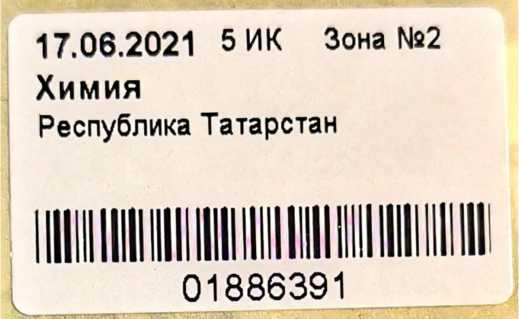 Для процедуры расшифровки электронных ЭМ необходимо наличие ключа доступа к ЭМ и токена члена ГЭК.Ключи доступа к ЭМ формируются для каждого ППЭ субъекта Российской Федерации на каждый день экзамена и направляются в субъекты Российской Федерации через специализированный федеральный портал непосредственно перед экзаменом (начиная с 9 часов 30 минут по местному времени), для скачивания ключа доступа к ЭМ используется токен члена ГЭК.Количество членов ГЭК, назначенных в ППЭ, определяется из расчета один член ГЭК на каждые пять аудиторий, но не менее двух членов ГЭК на ППЭ. Количество технических специалистов в день проведения экзамена, назначенных в ППЭ, определяется из расчета один технический специалист на каждые пять аудиторий, но не менее двух технических специалистов на ППЭ.ВАЖНО: при записи ответов на задания нельзя использовать оборотную сторону бланков ЕГЭ, т.к. все бланки ЕГЭ являются односторонними. Все записи ведутся только на лицевой стороне (для записи развёрнутых ответов сначала на бланке ответов № 2 лист 1, потом - на бланке ответов № 2 лист 2, далее - на ДБО № 2). Записи на оборотной стороне бланков проверяться не будут, КК также не будет принимать апелляции по вопросам записей на оборотной стороне бланков ЕГЭ как апелляции по вопросам, связанным с неправильным заполнением бланков ЕГЭ (п. 97 Порядка).Лица, привлекаемые к проведению ЕГЭВ день проведения экзамена в ППЭ присутствуют:руководитель образовательной организации, в помещениях которой организован ППЭ, или уполномоченное им лицо (во время проведения ЕГЭ находится в Штабе ППЭ);руководитель и организаторы ППЭ;не менее двух членов ГЭК (как минимум у одного члена ГЭК должен быть токен члена ГЭК);не менее одного технического специалиста по работе с программным обеспечением, оказывающего информационно-техническую помощь руководителю и организаторам ППЭ, члену ГЭК (далее - технический специалист), в том числе технические специалисты организации, отвечающие за установку и обеспечение работоспособности средств видеонаблюдения2;медицинские работники;ассистенты (при необходимости);сотрудники, осуществляющие охрану правопорядка, и (или) сотрудники органов внутренних дел (полиции).В день проведения экзамена в ППЭ могут присутствовать:должностные лица Рособрнадзора, а также иные лица, определенные Рособрнадзором, при предъявлении соответствующих документов, подтверждающих их полномочия (присутствуют по решению Рособрнадзора);должностные лица Минобрнауки РТ, при предъявлении соответствующих документов, подтверждающих их полномочия (присутствуют по решению указанного органа);аккредитованные представители средств массовой информации (присутствуют в аудиториях для проведения экзамена только до момента выдачи участникам экзамена ЭМ или до момента начала печати ЭМ);аккредитованные общественные наблюдатели (свободно перемещаются по ППЭ, в аудитории может находиться один общественный наблюдатель.).Допуск в ППЭ указанных выше лиц, а также сотрудников, осуществляющих охрану правопорядка, и (или) сотрудников органов внутренних дел (полиции) осуществляется только при наличии у них документов, удостоверяющих личность и подтверждающих их полномочия.Лица, привлекаемые к проведению ЕГЭ в ППЭ (в том числе общественные наблюдатели), должны соблюдать этические нормы поведения при выполнении должностных обязанностей в ППЭ.Допуск участников экзамена в ППЭ осуществляется при наличии у них документов, удостоверяющих личность, и при наличии их в списках распределения в данный ППЭ. Примерный перечень часто используемых при проведении ЕГЭ документов, удостоверяющих личность, приведен в Приложении 6 настоящего Положения.Технические специалисты организации, отвечающие за установку и обеспечение работоспособности средств видеонаблюдения, указываются в РИС отдельной категорией - технические специалисты по видеонаблюдению - и вводятся в состав работников ППЭ по решению Минобрнауки РТ. К данным специалистам не предъявляются требования по прохождению подготовки к проведению ЕГЭ, включая обучение на Учебной платформе. При отсутствии технического специалиста по видеонаблюдению в штате ППЭ его функцию выполняют «обычные» технические специалисты.Рекомендуемые требования, предъявляемые к работникам ППЭВ 2021 году при проведении экзамена по учебному предмету в состав организаторов и ассистентов не входят специалисты по данному учебному предмету. Допускается привлекать в качестве руководителей ППЭ, технических специалистов, а также ассистентов - работников организаций, осуществляющих образовательную деятельность, являющихся учителями обучающихся, сдающих экзамен в данном ППЭ.Не допускается привлекать в качестве организаторов ППЭ педагогических работников, являющихся учителями участников ГИА в форме ЕГЭ, сдающих экзамен в данном ППЭ. Председатель ГЭК утверждает состав руководителей ППЭ по представлению Минобрнауки РТ. Также на региональном уровне утверждается состав членов ГЭК, организаторов ППЭ, технических специалистов и ассистентов.Общие требования к ППЭППЭ - здание (комплекс зданий), которое используется для проведения ЕГЭ.Территорией ППЭ является площадь внутри здания (комплекса зданий) либо части здания, отведенная для проведения ЕГЭ. Вход в ППЭ обозначается стационарным и (или) переносными металлоискателями (в последнем случае входом в ППЭ является место проведения уполномоченными лицами работ с использованием указанных металлоискателей).Определение мест расположения ППЭ и распределение между ними участников экзаменов, руководителей и организаторов ППЭ, членов ГЭК, технических специалистов и ассистентов осуществляется Минобрнауки РТ по согласованию с председателем ГЭК.Количество и места расположения ППЭ определяются, исходя из общей численности участников экзаменов на территории Республики Тыва, территориальной доступности и вместимости аудиторного фонда, а также исходя из того, что в ППЭ присутствует не менее 15 участников экзаменов (за исключением ППЭ, организованных для участников экзаменов с ОВЗ, участников экзаменов - детей-инвалидов и инвалидов, а также лиц, обучающихся по состоянию здоровья на дому, в образовательных организациях, в том числе санаторно-курортных, в которых проводятся необходимые лечебные, реабилитационные и оздоровительные мероприятия для нуждающихся в длительном лечении, в том числе ППЭ, организованных на дому, в медицинской организации, в труднодоступных и отдаленных местностях, в специальных учебно-воспитательных учреждениях закрытого типа, в учреждениях, исполняющих наказание в виде лишения свободы, при этом в каждой аудитории присутствует не более 25 участников экзамена, с соблюдением соответствующих требований санитарноэпидемиологических правил и нормативов. При отсутствии возможности организации ППЭ в соответствии с указанными требованиями предусматриваются дополнительные меры контроля за соблюдением Порядка.Исходя из этого, формируются следующие типы ППЭ:крупный ППЭ - количество участников от 200;средний ППЭ - количество участников экзаменов от 100 до 200;малый ППЭ - количество участников экзаменов до 100.В случае организации крупного ППЭ рекомендуется оборудовать несколько входов в ППЭ с присутствием организаторов вне аудитории, сотрудников, осуществляющих охрану правопорядка, и (или) сотрудников органов внутренних дел (полиции) и с наличием необходимого количества стационарных и (или) переносных металлоискателей.Количество, общая площадь и состояние помещений, предоставляемых для проведения экзаменов (далее - аудитории), обеспечивают проведение экзаменов в условиях, соответствующих требованиям санитарно-эпидемиологических правил и нормативов.В случае угрозы возникновения чрезвычайной ситуации Минобрнауки РТ по согласованию с ГЭК принимает решение о переносе сдачи экзамена в другой ППЭ или на другой день, предусмотренный единым расписанием проведения ЕГЭ.В здании (комплексе зданий), где расположен ППЭ, до входа в ППЭ выделяются:места для хранения личных вещей участников экзаменов, организаторов, медицинских работников, технических специалистов и ассистентов;помещение для представителей образовательных организаций, сопровождающих участников ГИА в форме ЕГЭ (далее - сопровождающие);помещение для аккредитованных представителей средств массовой информации.Организация помещений и техническое оснащение ППЭВ ППЭ должны быть организованы:а)	Аудитории для участников экзаменов.Для каждого участника экзамена должно быть выделено отдельное рабочее место (индивидуальный стол и стул).В день проведения экзамена запрещено оборудовать аудитории ППЭ техническими средствами (компьютерами, принтерами, сканерами и др.), кроме перечисленных ниже случаев, предусмотренных Порядком:аудитории должны быть оборудованы средствами видеонаблюдения в соответствии с требованиями к размещению средств видеонаблюдения Методических рекомендаций по организации системы видеонаблюдения при проведении государственной итоговой аттестации по образовательным программам среднего общего образования, позволяющими осуществлять видеозапись и трансляцию проведения экзаменов в сети «Интернет» с соблюдением требований законодательства Российской Федерации в области защиты персональных данных, и другими техническими средствами,	позволяющими обеспечивать работоспособность средств видеонаблюдения;для обеспечения печати ЭМ аудитории оборудуются специализированным аппаратно-программным комплексом для проведения печати ЭМ в зоне видимости камер видеонаблюдения;для обеспечения сканирования ЭМ по завершении экзамена аудитории оборудуются сканерами;аудитории оборудуются специальными техническими средствами при проведении ЕГЭ для участников экзаменов с ОВЗ, участников экзаменов — детей- инвалидов и инвалидов (при необходимости):аудитории, в которых будут сдавать экзамен слабовидящие участники экзаменов, которым требуются увеличенные ЭМ, оборудуются средствами масштабирования КИМ и бланков ЕГЭ до формата А3 (копировальными аппаратами);аудитории, где будут сдавать экзамен участники экзамена, которые выполняют письменную экзаменационную работу на компьютере, оборудуются компьютерами (без выхода в сеть «Интернет»);аудитории, в которых будут сдавать экзамен слабослышащие участники экзамена, оборудуются звукоусиливающей аппаратурой как коллективного, так и индивидуального пользования;В аудиториях ППЭ должны быть:подготовлены функционирующие часы, находящиеся в поле зрения участников экзаменов;закрыты стенды, плакаты и иные материалы со справочно-познавательной информацией;листы бумаги для черновиков со штампом образовательной организации, на базе которой организован ППЭ, из расчета по два листа на каждого участника экзамена (в случае проведения ЕГЭ по иностранным языкам (раздел «Говорение») листы бумаги для черновиков не выдаются).подготовлен стол, находящийся в зоне видимости камер видеонаблюдения, для осуществления раскладки ЭМ в процессе их печати в начале экзамена и раскладки и последующей упаковки ЭМ, собранных организаторами у участников экзаменов после окончания экзамена;подготовлен места для организаторов и общественного наблюдателя;подготовлены рабочие места для участников экзаменов, обозначенные заметным номером.б)	Штаб ППЭ.Штаб ППЭ оборудуется телефонной связью, персональным компьютером с необходимым программным обеспечением и средствами защиты информации и принтером. В случае если по решению ГЭК сканирование экзаменационных работ участников экзамена проводится в Штабе ППЭ - помещение также обеспечивается сканером. Штаб ППЭ оборудуется средствами видеонаблюдения, позволяющими осуществлять видеозапись и трансляцию проведения экзаменов в сети «Интернет» с соблюдением требований законодательства Российской Федерации в области защиты персональных данных.Рекомендуется использовать в Штабе ППЭ специальное программное обеспечение - CCTV-приложение (CCTV-клиент) для осуществления видеонаблюдения и получения оперативной информации о нарушениях, зафиксированных в ППЭ посредством онлайн наблюдения, либо использовать для указанных целей портал smotriege.ru, авторизовавшись на портале.В Штабе ППЭ организуются места для хранения личных вещей:членов ГЭК;руководителя образовательной организации, в помещениях которой организован ППЭ, или уполномоченного им лица;руководителя ППЭ;общественных наблюдателей;должностных лиц Рособрнадзора;иных лиц, определенных Рособрнадзором;-  должностных лиц Минобрнауки РТ. Штаб ППЭ должен быть оборудован сейфом или металлическим шкафом, находящимся в зоне видимости камер видеонаблюдения, для осуществления безопасного хранения ЭМ.В Штабе ППЭ должен быть подготовлен стол, находящийся в зоне видимости камер видеонаблюдения, для осуществления приема руководителем ППЭ ЭМ от организаторов в аудиториях после завершения экзамена, вскрытия и передачи на сканирование (при использовании технологии перевода бланков ЕГЭ в электронный вид в Штабе ППЭ), а также для осуществления упаковки и запечатывания ЭМ членом ГЭК в целях передачи их в РЦОИ.в)	Медицинский кабинет либо отдельное помещение для медицинских работников, изолированное от аудиторий, используемых для проведения экзамена;г)	Рабочие места (столы, стулья) для организаторов вне аудитории;д)	Помещение для общественных наблюдателей, изолированное от аудиторий для проведения экзамена;е)	Рабочие места с наличием стационарного и (или) переносного металлоискателя для сотрудников, осуществляющих охрану правопорядка, и (или) сотрудников органов внутренних дел (полиции), а также организаторов вне аудитории, обеспечивающих вход участников экзаменов в ППЭ.Помещения, не используемые для проведения экзамена, в день проведения экзамена должны быть заперты и опечатаны.Внутри ППЭ должно быть предусмотрено место для проведения инструктажа работников ППЭ (в зависимости от конфигурации ППЭ это может быть, например, одна из аудиторий, Штаб ППЭ).По решению Минобрнауки РТ ППЭ оборудуются системами подавления сигналов подвижной связи. Иные помещения ППЭ (за исключением аудиторий и Штаба ППЭ) оборудуются средствами видеонаблюдения по решению Минобрнауки РТ.Организация и проведение ЕГЭ в ППЭ, организованных в труднодоступных и отдаленных местностях (ППЭ ТОМ)ППЭ ТОМ - ППЭ, находящийся в труднодоступной и отдаленной местности.ППЭ ТОМ организуется в случае отсутствия возможности доставить участников экзаменов (или организаторов) в ППЭ. В ППЭ ТОМ осуществляется полный цикл подготовки и обработки материалов ЕГЭ: сбор данных, печать сопроводительных документов, печать ЭМ, сканирование ЭМ и сопроводительных документов после экзамена.Требования, предъявляемые к ППЭ ТОМ, соответствуют общим требованиям к ППЭ и имеют следующие дополнительные требования и исключения:Штаб ППЭ обеспечивается специализированным аппаратно-программным комплексом для обеспечения сканирования бланков ЕГЭ;в ППЭ могут присутствовать менее 15 участников экзамена;допускается привлекать в качестве руководителей и организаторов ППЭ, а также ассистентов и технических специалистов педагогических работников, являющихся учителями участников ГИА в форме ЕГЭ, сдающих экзамен в данном ППЭ.Подготовительный этап: организационно-технологические мероприятия, проводимые в ППЭ накануне экзаменаГотовность ППЭПроверка готовности ППЭ проводится в 2 этапа:этап - не позднее чем за две недели до начала экзаменов по решению председателя ГЭК - членами ГЭК. При проверке готовности указанные лица проверяют соответствие ППЭ требованиям, установленным Порядком, готовность (работоспособность, сохранность) оборудования ППЭ, при участии технического специалиста выполняются работы по подтверждению настроек станции авторизации, обеспечивающей взаимодействие со специализированным федеральным порталом.этап - не позднее чем за один календарный день до экзамена - руководителем ППЭ и руководителем организации, на базе которого организован ППЭ. По итогам проверки заполняется форма ППЭ-01 «Акт готовности ППЭ» (распечатывается из Сборника форм для проведения ГИА-11 в 2021 году), которая остается в ППЭ и предоставляется по требованию.Для обеспечения доставки ЭМ по сети Интернет необходимо:установить и настроить в штабе ППЭ основную и резервную станции авторизации в ППЭ;проверить настройки основной и резервной станции авторизации и подтвердить их путем авторизации с токеном члена ГЭК (для подтверждения настроек достаточно наличия сведений о токене члена ГЭК на федеральном портале, назначение члена ГЭК на экзамены не требуется);на основной станции авторизации скачать доступные интернет-пакеты (до завершения скачивания интернет-пакетов станция авторизации должна оставаться включенной);сохранить полученные интернет-пакеты на основной и резервный флеш-накопители для хранения резервных копий полученных интернет-пакетов (полученные интернет-пакеты также хранятся на станции авторизации в штабе ППЭ);передать основной и резервный флеш-накопители для хранения резервных копий интернет-пакетов руководителю ППЭ на хранение в сейфе в штабе ППЭ. Хранение осуществляется с использованием мер информационной безопасности.Важно! Технический специалист должен запускать станцию авторизации для проверки наличия новых интернет-пакетов и обеспечивать их получение в соответствии с описанным выше порядком и утвержденным графиком предоставления экзаменационных материалов.Интернет-пакеты на каждую дату и предмет экзамена должны быть получены до начала технической подготовки к экзамену.Кроме того, проводится: техническая подготовка, которая включает в себя организационно-технологические действия по подготовке к предстоящим экзаменам. Техническая подготовка проводится техническим специалистом до контроля технической готовности. По завершении технической подготовки технический специалист передает статус в системе мониторинга готовности ППЭ на станции авторизации в Штабе ППЭ;при проведении организационно-технологических мероприятий перед началом периода проведения ЕГЭ компьютерам, на которые будет установлено ПО для проведения ЕГЭ, следует присвоить уникальный в рамках ППЭ номер один раз и не менять его в течение экзаменационного периода. Это принципиально важный момент для регистрации станций на специализированном федеральном портале.контроль технической готовности ППЭ, который выполняется совместно техническим специалистом, членом ГЭК и руководителем ППЭ. По завершении контроля технической готовности технический специалист передает статус о проведении контроля технической готовности в систему мониторинга готовности ППЭ с помощью станции авторизации в Штабе ППЭ с приложением протоколов технической готовности со всех подготовленных станций, включая резервные:руководителем ППЭ, членом ГЭК, техническим специалистом по итогам контроля технической готовности заполняется форма ППЭ-01-01 «Протокол технической готовности аудитории для печати полного комплекта ЭМ в аудитории ППЭ» (далее – форма ППЭ-01-01) (при использовании бумажной технологии данная проверка не проводится, форма ППЭ-01-01 не заполняется);руководителем ППЭ, членом ГЭК, техническим специалистом для ППЭ, в которых проводится ЕГЭ по иностранным языкам (раздел «Говорение»), по итогам контроля технической готовности заполняется форма ППЭ-01-01-У «Протокол технической готовности ППЭ к экзамену в устной форме» (далее – форма ППЭ-01-01-У) и форма ППЭ-01-01;руководителем ППЭ, членом ГЭК, техническим специалистом для ППЭ, в которых осуществляется перевод бланков участников ЕГЭ в электронный вид в ППЭ по итогам контроля технической готовности дополнительно заполняется форма ППЭ-01-02 «Протокол технической готовности Штаба ППЭ для сканирования бланков в ППЭ».Техническая подготовка и контроль технической готовности проводятся не ранее пяти дней и не позднее 17:00 местного времени календарного дня до дня проведения экзамена (см. Приложение 1.1)Важно! Все члены ГЭК, назначенные на экзамен, должны пройти авторизацию в ППЭ, в который они назначены, не ранее двух рабочих дней до дня проведения экзамена и не позднее 17:00 местного времени календарного дня, предшествующего дню экзамена. Если после авторизации члена ГЭК он был переназначен в другой ППЭ, ему необходимо пройти повторную авторизацию в новом ППЭ.Подробное описание технической подготовки представлено в инструкции для технического специалиста (приложение 1.1).При проведении контроля технической готовности ППЭ необходимо:на основной и резервной станции авторизации в Штабе ППЭ:проверить настройки ППЭ: код региона (впечатывается в ДБО №2), код ППЭ, этап проведения экзаменов, признак резервной станции для резервной станции;проверить настройки системного времени;проверить наличие соединения со специализированным федеральным порталом по основному и резервному каналам доступа в информационно-телекоммуникационную сеть «Интернет»;предложить всем членам ГЭК, назначенным на экзамен, выполнить авторизацию с помощью токена члена ГЭК (авторизация проводится не ранее 2 рабочих дней и не позднее 17-00 по московскому времени календарного дня, предшествующего экзамену), по результатам авторизации убедиться, что все члены имеют назначение на экзамен, а также настройки ППЭ станции авторизации остались подтверждены;выполнить и оценить качество тестовой печати ДБО № 2, в том числе ДБО № 2 по китайскому языку, в случае проведения в ППЭ экзамена по китайскому языку: на тестовом бланке отсутствуют белые и темные полосы; черные квадраты (реперы) напечатаны целиком, штрихкоды и QR-код хорошо читаемы и четко пропечатаны, на тестовом ДБО № 2 по китайскому языку заполнены поля «Код предмета» и «Название предмета».На каждой станции организатора в каждой аудитории, назначенной на экзамен, и резервных станциях организатора:проверить настройки экзамена по соответствующему учебному предмету: код региона, код ППЭ (впечатываются в бланки участников экзаменов), номер компьютера - уникальный для ППЭ номер компьютера (ноутбука), номер аудитории (для резервных станций номер аудитории не указывается), признак резервной станции для резервной станции, учебный предмет и дату экзамена;проверить настройки системного времени;проверить наличие загруженного интернет-пакета;выполнить тестовую печать границ в присутствии члена ГЭК и убедиться в качестве печати;предоставить члену ГЭК напечатанный во время технической подготовки тестовый комплект ЭМ. Член ГЭК оценивает качество печати границ и тестового комплекта ЭМ: все напечатанные границы видны, на тестовых бланках и КИМ отсутствуют белые и темные полосы; черные квадраты (реперы), штрихкоды и QR-код, текст, рисунки и схемы хорошо читаемы и четко пропечатаны; знакоместа на бланках и защитные знаки, расположенные по всей поверхности листа КИМ, четко видны, по усмотрению члена ГЭК тестовый комплект ЭМ может быть напечатан в его присутствии;         выполнить тестовое сканирование напечатанной тестовой страницы печати границ; загрузка пакета с сертификатами специалистов РЦОИ;проверить работоспособность средств криптозащиты с использованием токена члена ГЭК, предложить члену ГЭК подключить к станции токен члена ГЭК и ввести пароль доступа к нему; каждый член ГЭК должен убедиться в работоспособности своего токена хотя бы одной станции печати ЭМ;удостовериться, что в аудитории ППЭ подготовлено достаточное количество бумаги для печати полных комплектов ЭМ;напечатать протокол технической готовности аудитории (форма ППЭ-01-01);сохранить на флеш-накопитель для переноса данных между рабочими станциями ППЭ электронный акт технической готовности для последующей передачи в систему мониторинга готовности ППЭ.Не рекомендуется перемещать станцию организатора с подключенным принтером, сканером или отключать принтер, сканер от рабочей станции после завершения контроля технической готовности.проверить наличие дополнительного (резервного) оборудования, необходимого для проведения экзамена с применением технологии печати полного комплекта ЭМ.Кроме того, накануне экзамена следует убедиться в достаточном количестве распечатанных ДБО № 2 (ДБО№ 2 по китайскому языку в случае проведения в ППЭ экзамена по китайскому языку), и в случае необходимости выполнить печать ДБО № 2 в Штабе ППЭ с помощью станции авторизации, получив их номера на специализированном федеральном портале. Порядок печати ДБО № 2 представлен ниже. По окончании контроля технической готовности ППЭ к экзамену необходимо:подписать протокол (протоколы) технической готовности аудиторий, напечатанные тестовые комплекты ЭМ являются приложением к соответствующему протоколу (форма ППЭ-01-01 «Протокол технической готовности аудитории для печати ЭМ в аудитории ППЭ»);передать сформированные по окончании контроля технического готовности электронные акты технической готовности со всех станций организатора, включая резервные, с помощью основной станции авторизации в Штабе ППЭ;передать электронные акты технической готовности основной и резервной станции авторизации;передать статус «Контроль технической готовности завершён» в систему мониторинга готовности ППЭ с помощью основной станции авторизации в Штабе ППЭ, если в ППЭ не проводится сканирование бланков участников экзаменов. Статус «Контроль технической готовности завершён» может быть передан при условии наличия на федеральном портале сведений о количестве автоматически распределенных участников по аудиториям ППЭ («рассадка»), а также при наличии переданных электронных актов технической готовности станций печати ЭМ для каждой аудитории проведения.При осуществлении перевода бланков ответов участников ЕГЭ в электронный вид в ППЭ (сканирования в Штабе ППЭ и (или) в аудиториях ППЭ) контроль технической готовности включает также и контроль готовности по процедуре сканирования. В этом случае:на основной и резервной станциях авторизации в Штабе ППЭ необходимо:проверить наличие соединения c сервером РЦОИ по основному и резервному каналу доступа в информационно-телекоммуникационную сеть «Интернет»;проверить наличие подтверждения от РЦОИ по переданному при проведении технической подготовки тестовому пакету сканирования (статус тестового пакета сканирования принимает значение «подтвержден»). В случае изменения настроек печати или настроек сканирования при проведении контроля технической готовности по согласованию с РЦОИ и по усмотрению члена ГЭК может быть выполнена повторная передача обновленного тестового пакета сканирования в РЦОИ и получение подтверждения от РЦОИ;на основной станции авторизации в Штабе ППЭ необходимо:скачать пакет с сертификатами специалистов РЦОИ для загрузки на основную и резервную станцию сканирования в ППЭ.на основной и резервной станциях сканирования в ППЭ в Штабе ППЭ:проверить настройки экзамена по каждому учебному предмету: код региона, код ППЭ, номер компьютера - уникальный для ППЭ номер компьютера (ноутбука), признак резервной станции для резервной станции, учебный предмет и дату экзамена;проверить настройки системного времени;проконтролировать качество тестового сканирования рабочей и резервной станций сканирования в Штабе ППЭ. Важно: для тестового сканирования используются комплекты бланков, распечатанные в рамках тестовой печати со всех рабочих станций печати, включая резервные, при проведении технической подготовки аудиторий, и тестовые ДБО № 2, распечатанные со станции авторизации, а также (при наличии) напечатанные в присутствии члена ГЭК новые тестовые комплекты ЭМ. Один из комплектов ЭМ, распечатанных при тестовой печати в одной из аудиторий ППЭ, и тестовый ДБО № 2 необходимо отсканировать повторно в присутствии члена ГЭК при проведении контроля технической готовности;загрузить пакет с сертификатами специалистов РЦОИ;проверить работоспособность средств криптозащиты с использованием токена члена ГЭК: предложить члену ГЭК подключить к рабочей станции токен члена ГЭК и ввести пароль доступа к нему;сохранить на флеш-накопитель протокол технической готовности Штаба ППЭ для сканирования бланков в ППЭ (форма ППЭ-01-02) и электронный акт технической готовности для последующей передачи в систему мониторинга готовности ППЭ;проверить наличие дополнительного (резервного) оборудования, необходимого для проведения экзамена с применением технологии сканирования в ППЭ.По окончании контроля технической готовности ППЭ к экзамену необходимо:напечатать и подписать протокол (протоколы) технической готовности (форма ППЭ-01-02 «Протокол технической готовности ППЭ для сканирования бланков в ППЭ;передать электронные акты технической готовности с основной и резервной станций сканирования в ППЭ; передать статус «Контроль технической готовности завершен» в систему мониторинга готовности ППЭ с помощью основной станции авторизации в Штабе ППЭ.Статус «Контроль технической готовности завершён» может быть передан при условии наличия на федеральном портале сведений о количестве автоматически распределенных участников по аудиториям ППЭ («рассадка»), а также при наличии переданных электронных актов технической готовности станций печати ЭМ для каждой аудитории проведения.Печать ДБО № 2Печать ДБО № 2 выполняется в Штабе ППЭ с помощью станции авторизации, в присутствии руководителя ППЭ и члена ГЭК при проведении контроля технической готовности ППЭ. Печать ДБО №2 на резервной станции не предусмотрена.Диапазон номеров ДБО № 2 выделяется на ППЭ на весь экзаменационный период автоматически, на основе количества распределенных на экзамены участников. Напечатанные бланки могут использоваться на любом экзамене.Печать ДБО № 2 доступна после авторизации и подтверждения настроек станции авторизации членом ГЭК. Выполняется печать пакетом от 1 до 20 бланков. Повторная печать ДБО № 2 с выделенным номером, в том числе по причине технического сбоя, не предусмотрена. Недостающее количество бланков следует указать при печати следующего пакета.В случае превышения выделенного лимита номеров ДБО № 2 руководитель ППЭ должен сообщить РЦОИ о причинах превышения. Увеличение лимита выполняется на основании заявки от РЦОИ.Для обеспечения печати ДБО № 2:при проведении технической подготовки технический специалист должен подключить локальный принтер к компьютеру (станции авторизации), выполнить печать тестового ДБО № 2, убедиться, что печать выполнена качественно: на тестовом бланке отсутствуют белые и темные полосы; черные квадраты (реперы) напечатаны целиком, штрихкоды и QR-код хорошо читаемы и четко пропечатаны;при проверке готовности член ГЭК должен проверить указанные в настройках станции авторизации код региона и код ППЭ и выполнить авторизацию с использованием токена члена ГЭК.Для печати ДБО № 2 руководитель ППЭ с участием члена ГЭК определяет необходимое количество бланков ДБО № 2, на один или более экзаменов, технический специалист оценивает достаточность ресурса картриджа для печати заданного количества и выполняет печать ДБО № 2 пакетами от 1 до 20 бланков. По окончании печати каждого пакета руководитель ППЭ оценивает качество напечатанных бланков: отсутствуют белые и темные полосы; черные квадраты (реперы) напечатаны целиком, штрихкоды и QR-код хорошо читаемы и четко пропечатаны.Важно! В случае если в напечатанном комплекте хотя бы один ДБО № 2 не качественен, весь напечатанный комплект ДБО № 2 должен быть забракован.Качественные бланки остаются на хранение в ППЭ в сейфе, расположенном в Штабе ППЭ в зоне видимости камер видеонаблюдения, до дня проведения экзамена, некачественные бланки уничтожаются.По окончании экзамена в ППЭ неиспользованные ДБО № 2 помещаются в сейф в Штабе ППЭ на хранение. Указанные ДБО № 2 должны быть использованы на следующем экзамене. В случае обнаружения нехватки ДБО № 2 в ППЭ во время проведения экзамена необходимо осуществить печать очередного пакета ДБО № 2 в Штабе ППЭ.По окончании проведения всех запланированных в ППЭ экзаменов неиспользованные ДБО № 2 направляются в РЦОИ вместе с другими неиспользованными ЭМ.Копирование ДБО № 2 недопустимо!Использование на стандартном экзамене ДБО № 2 по китайскому языку недопустимо!Общий порядок подготовки и проведения ЕГЭ в ППЭРассадку, а также распределение общественных наблюдателей по ППЭ осуществляет РЦОИ в соответствии с Порядком. Распределение участников экзаменов с ОВЗ, участников экзаменов - детей-инвалидов и инвалидов по аудиториям осуществляется индивидуально с учетом состояния их здоровья, особенностей психофизического развития.Списки распределения участников экзаменов по аудиториям передаются руководителем ППЭ организаторам в аудитории, а также вывешиваются на информационном стенде при входе в ППЭ и у каждой аудитории, в которой будет проходить экзамен.За один день до начала экзамена в ППЭ технический специалист совместно с руководителем ППЭ проводят тестирование средств видеонаблюдения в соответствии с Методическими рекомендациями по организации видеонаблюдения при проведении государственной итоговой аттестации по образовательным программам среднего общего образования.3  Проведение экзаменаДоставка ЭМ в ППЭПодробная информация по организации получения и доставки ЭМ в ППЭ содержится в Положении по организации доставки экзаменационных материалов для проведения государственной итоговой аттестации по образовательным программам среднего общего образования в форме единого государственного экзамена в 2021 году.Вход лиц, привлекаемых к проведению ЕГЭ, и участников экзаменов в ППЭВ день проведения ЕГЭ руководитель ППЭ и руководитель образовательной организации, на базе которой организован ППЭ, должны явиться в ППЭ не позднее 07:30 по местному времени. Технический специалист, ответственный за включение видеонаблюдения, должен явиться в ППЭ в одно время с руководителем ППЭ.Ответственный организатор вне аудитории, уполномоченный руководителем ППЭ на проведение регистрации лиц, привлекаемых к проведению ЕГЭ, должен явиться в ППЭ ранее, чем организаторы в аудитории.Не позднее 07:50 по местному времени руководитель ППЭ назначает ответственного за регистрацию лиц, привлекаемых к проведению ЕГЭ в ППЭ, в соответствии с формой ППЭ-07 «Список работников ППЭ и общественных наблюдателей» из числа организаторов вне аудитории.Ответственный организатор вне аудитории, уполномоченный руководителем ППЭ на проведение регистрации лиц, привлекаемых к проведению ЕГЭ, начиная с 08:00 по местному времени, на входе в ППЭ совместно с сотрудниками, осуществляющими охрану правопорядка, и (или) сотрудниками органов внутренних дел (полиции) проверяет наличие документов у лиц, привлекаемых к проведению ЕГЭ в ППЭ, устанавливает соответствие личности представленным документам, а также проверяет наличие указанных лиц в форме ППЭ-07 «Список работников ППЭ и общественных наблюдателей».В случае неявки распределенных в ППЭ работников ППЭ руководителем ППЭ проводится замена работников ППЭ в соответствии с формой ППЭ-19 «Контроль изменения состава работников в день экзамена». Замена работников ППЭ проводится только из числа работников, распределенных в данный ППЭ в день экзамена.Организаторы ППЭ, технические специалисты, медицинские работники, а также ассистенты должны оставить свои личные вещи в специально выделенном до входа в ППЭ месте для хранения личных вещей.При входе в ППЭ на информационных стендах размещаются списки распределения участников экзаменов по аудиториям (форма ППЭ-06-01 «Список участников экзамена образовательной организации» и (или) форма ППЭ-06-02 «Список участников экзамена в ППЭ по алфавиту»).Допуск участников экзаменов в ППЭ осуществляется с 09:00 по местному времени при наличии у них документов, удостоверяющих личность, и при наличии их в списках распределения в данный ППЭ.Организаторы (работники по обеспечению охраны образовательных организаций) указывают участникам экзаменов на необходимость оставить личные вещи (уведомление о регистрации на ЕГЭ, средства связи и иные запрещенные средства и материалы и др.) в специально выделенном до входа в ППЭ месте для хранения личных вещей участников экзамена.Член ГЭК присутствует при организации входа участников экзаменов в ППЭ и осуществляет контроль за соблюдением требований Порядка, в том числе осуществляет контроль за организацией сдачи иных вещей (не перечисленных в п. 64 Порядка) в специально выделенном месте для хранения личных вещей участников экзаменов, расположенном до входа в ППЭ.При входе в ППЭ организаторы (работники по обеспечению охраны образовательных организаций) совместно с сотрудниками, осуществляющими охрану правопорядка, и (или) сотрудниками органов внутренних дел (полиции) проверяют документы, удостоверяющие личность участников экзаменов, и наличие их в списках распределения в данный ППЭ.При отсутствии участника экзамена в списках распределения в данный ППЭ участник экзамена в ППЭ не допускается, член ГЭК фиксирует данный факт для дальнейшего принятия решения.С помощью стационарных и (или) переносных металлоискателей организаторы (работники по обеспечению охраны образовательных организаций) самостоятельно или совместно с сотрудниками, осуществляющими охрану правопорядка, и (или) сотрудниками органов внутренних дел (полиции) проверяют у участников экзаменов наличие запрещенных средств. При появлении сигнала металлоискателя предлагают участнику экзамена показать предмет, вызывающий сигнал. Если этим предметом является запрещенное средство, в том числе средство связи, предлагают участнику экзамена сдать данное средство в место хранения личных вещей участников экзаменов или сопровождающему.В случае отказа участника экзамена сдать запрещенное средство, вызывающее сигнал металлоискателя, повторно разъясняют ему, что в соответствии с пунктом 65 Порядка в день проведения экзамена в ППЭ запрещается иметь при себе средства связи, электронно-вычислительную технику, фото-, аудио- и видеоаппаратуру, справочные материалы, письменные заметки и иные средства хранения и передачи информации. Таким образом, такой участник экзамена не может быть допущен в ППЭ.В этом случае необходимо пригласить руководителя ППЭ и члена ГЭК. Руководитель ППЭ в присутствии члена ГЭК составляет акт о недопуске участника экзамена, отказавшегося от сдачи запрещенного средства. Указанный акт подписывают член ГЭК, руководитель ППЭ и участник экзамена, отказавшийся от сдачи запрещенного средства. Акт составляется в двух экземплярах в свободной форме. Первый экземпляр член ГЭК оставляет себе для передачи председателю ГЭК, второй отдает участнику экзамена. Повторно к сдаче экзамена по данному учебному предмету в резервные сроки указанный участник экзамена может быть допущен только по решению председателя ГЭК.В случае отсутствия по объективным причинам у участника ГИА в форме ЕГЭ документа, удостоверяющего личность, он допускается в ППЭ после письменного подтверждения его личности сопровождающим (форма ППЭ-20 «Акт об идентификации личности участника ГИА»). Акт об идентификации личности участника ГИА в форме ЕГЭ передается участнику ГИА в форме ЕГЭ, который сдаёт его организатору в аудитории на входе в аудиторию. По окончании экзамена организатор в аудитории сдаёт данную форму руководителю ППЭ вместе с остальными материалами.В случае отсутствия документа, удостоверяющего личность, у участника ЕГЭ он не допускается в ППЭ. Руководитель ППЭ в присутствии члена ГЭК составляет акт о недопуске такого участника в ППЭ. Указанный акт подписывается членом ГЭК, руководителем ППЭ и участником ЕГЭ. Акт составляется в двух экземплярах в свободной форме. Первый экземпляр член ГЭК оставляет себе для передачи председателю ГЭК, второй предоставляется участнику ЕГЭ. Повторно к участию в ЕГЭ по данному учебному предмету в резервные сроки указанный участник ЕГЭ может быть допущен только по решению председателя ГЭК.Если участник экзамена опоздал на экзамен, он допускается к сдаче ЕГЭ в установленном порядке, при этом время окончания экзамена не продлевается, о чем сообщается участнику экзамена. Повторный общий инструктаж для опоздавших участников экзаменов не проводится. В этом случае организаторы предоставляют необходимую информацию для заполнения регистрационных полей бланков ЕГЭ. Рекомендуется составить акт в свободной форме. Указанный акт подписывает участник экзамена, руководитель ППЭ и член ГЭК.В случае проведения ЕГЭ по иностранным языкам (письменная часть, раздел «Аудирование») допуск опоздавших участников экзамена в аудиторию после включения аудиозаписи не осуществляется (за исключением отсутствия других участников экзамена или если участники экзамена в аудитории завершили прослушивание аудиозаписи). Персональное  аудирование для опоздавших участников экзамена не проводится (за исключением отсутствия других участников экзамена в аудитории).Организаторы вне аудитории оказывают содействие участникам экзаменов в перемещении по ППЭ. Организаторы сообщают участникам экзаменов номера аудиторий в соответствии с автоматизированным распределением и сопровождают участников экзаменов до аудиторий.Организаторы в аудитории проверяют соответствие документа, удостоверяющего личность участника экзамена, форме ППЭ-05-02 «Протокол проведения экзамена в аудитории» и направляют участника экзамена на рабочее место согласно спискам автоматизированного распределения.Действия лиц, привлекаемых к проведению ЕГЭ, до начала экзаменаЧлен ГЭК должен прибыть в ППЭ с токеном члена ГЭК. В 09:30 поместному времени в Штабе ППЭ член ГЭК, используя свой токен, с помощью основной станции авторизации, подключенной к сети «Интернет», получает ключ доступа к ЭМ, технический специалист записывает его на флеш-накопитель для переноса данных между станциями ППЭ.Получив ключ доступа к ЭМ, технический специалист и член ГЭК обходят все аудитории ППЭ, где выполняется печать ЭМ. В каждой аудитории ППЭ технический специалист выполняет загрузку ключа доступа к ЭМ на станцию печати ЭМ. После загрузки ключа доступа к ЭМ член ГЭК выполняет его активацию. Для этого он подключает к станции печати ЭМ токен члена ГЭК и вводит пароль. После этого он извлекает токен члена ГЭК и направляется совместно с техническим специалистом в следующую аудиторию.При отсутствии доступа к специализированному федеральному порталу по основному и резервному каналу в 09.35 технический специалист информирует члена ГЭК о наличии нештатной ситуации, член ГЭК обращается на горячую линию сопровождения ППЭ для оформления заявки на получение пароля доступа к ЭМ. Технический специалист обязан продолжить работы по восстановлению доступа к специализированному федеральному порталу. Пароли доступа к ЭМ (от 1 до 5 на каждую аудиторию в зависимости от количества участников) выдаются не ранее 9.45, если доступ к специализированному федеральному порталу восстановить не удалосьРуководитель ППЭ должен:предусмотреть необходимое количество листов формы ППЭ-12-04-МАШ «Ведомость учета времени отсутствия участников экзамена в аудитории» на аудиторию и определить схему передачи в аудитории дополнительных листов формы ППЭ-12-04-МАШ (например, организовать выдачу по 2 листа указанной формы ППЭ перед экзаменом либо организовать выдачу дополнительного листа по запросу организаторов в аудитории через организатора вне аудитории). Общее количество листов формы ППЭ-12-04-МАШ определяется в РЦОИ при формировании пакета руководителя.С 8:00 по местному времени обеспечить вход работников ППЭ.Не ранее 8:15 поместному времени начать проведение инструктажа по процедуре проведения экзамена для работников ППЭ (содержание инструктажа указано в Приложении 1.9), выдать ответственному организатору вне аудитории формы ППЭ-06-01 «Список участников экзамена образовательной организации» и ППЭ-06-02 «Список участников экзамена в ППЭ по алфавиту» для размещения на информационном стенде при входе в ППЭ.Назначить ответственного организатора в каждой аудитории и направить организаторов всех категорий на рабочие места в соответствии с формой ППЭ-07 «Список работников ППЭ и общественных наблюдателей».Выдать ответственным организаторам в аудитории:форму ППЭ-05-01 «Список участников экзамена в аудитории ППЭ» (2 экземпляра);форму ППЭ-05-02 «Протокол проведения экзамена в аудитории»;форму ППЭ-12-02 «Ведомость коррекции персональных данных участников экзамена в аудитории»;форму ППЭ-12-03 «Ведомость использования дополнительных бланков ответов №2»;форму ППЭ-12-04-МАШ «Ведомость учета времени отсутствия участников экзамена в аудитории»;форму ППЭ-16 «Расшифровка кодов образовательных организаций»;инструкцию для участников экзамена, зачитываемую организатором в аудитории перед началом экзамена (одна инструкция на аудиторию);необходимые материалы для вывешивания списка участников;таблички с номерами аудиторий;листы бумаги для черновиков со штампом образовательной организации, на базе которой расположен ППЭ (в случае проведения ЕГЭ по иностранным языкам (раздел «Говорение») листы бумаги для черновиков не выдаются) (минимальное количество листов бумаги для черновиков - два листа на одного участника экзамена);конверт для упаковки использованных листов бумаги для черновиков (один конверт на аудиторию).Не ранее 09:00 по местному времени обеспечить допуск:участников экзаменов согласно спискам распределения;сопровождающих обучающихся (присутствуют в день экзамена в помещении, которое организуется до входа в ППЭ).Не позднее 09.45 по местному времени выдать по форме ППЭ-14-02 «Ведомость учета экзаменационных материалов» и по форме ППЭ-14-04 «Ведомость материалов доставочного пакета по экзамену» в Штабе ППЭ ответственным организаторам в аудиториях:ВДП для упаковки бланков ЕГЭ;ВДП для упаковки КИМ;ДБО № 2;ВДП для упаковки испорченных и бракованных ЭМ.Организатор в аудитории:Не позднее 08:45 поместному времени проходит в свою аудиторию, проверяет ее готовность к экзамену (в том числе готовность средств видеонаблюдения), проветривает аудиторию (при необходимости) и приступает к выполнению своих обязанностей.Размещает у входа в аудиторию один экземпляр формы ППЭ-05-01 «Список участников экзамена в аудитории ППЭ».Раскладывает на рабочие места участников экзамена листы бумаги для черновиков со штампом образовательной организации, на базе которой расположен ППЭ, на каждого участника экзамена (минимальное количество - два листа для участника).Оформляет на доске (информационном стенде) образец регистрационных полей бланка регистрации участника экзамена (оформление на доске регистрационных полей бланка регистрации участника экзамена может быть произведено за день до проведения экзамена), а также готовит необходимую информацию для заполнения бланков регистрации с использованием полученной у руководителя формы ППЭ-16 «Расшифровка кодов образовательных организаций».Ответственный организатор в аудитории, назначенный руководителем ППЭ, распределяет роли организаторов в аудитории на процедуру печати ЭМ:организатор, ответственный за печать ЭМ;организатор, ответственный за проверку качества ЭМ.Требования к соблюдению порядка проведения ЕГЭ в ППЭВ день проведения экзамена запрещается:участникам экзаменов - иметь при себе уведомление о регистрации на экзамены, средства связи, электронно-вычислительную технику, фото-, аудио- и видеоаппаратуру, справочные материалы, письменные заметки и иные средства хранения и передачи информации; выносить из аудиторий и ППЭ ЭМ на бумажном или электронном носителях (за исключением случая перехода из аудитории подготовки в аудиторию проведения при проведении экзамена по иностранным языкам раздел «Говорение»), фотографировать или переписывать задания ЭМ;организаторам, техническим специалистам, медицинским работникам, ассистентам - иметь при себе средства связи и выносить из аудиторий и ППЭ ЭМ на бумажном или электронном носителях (за исключением случая перемещения ЭМ из аудитории подготовки в аудиторию проведения при проведении экзамена по иностранным языкам раздел «Говорение»), фотографировать или переписывать задания ЭМ;всем лицам, находящимся в ППЭ - оказывать содействие участникам экзаменов, в том числе передавать им средства связи, электронно-вычислительную технику, фото-, аудио- и видеоаппаратуру, справочные материалы, письменные заметки и иные средства хранения и передачи информации.В день проведения экзамена в ППЭ использование средств связи только в связи со служебной необходимостью в Штабе ППЭ разрешено определенной категории лиц, привлекаемых к проведению ЕГЭ:а)	руководитель ППЭ;б)	члены ГЭК;в)	руководитель образовательной организации, в помещениях которой организован ППЭ, или уполномоченное им лицо;г)	сотрудники, осуществляющие охрану правопорядка, и (или) сотрудники органов внутренних дел (полиции);д)	аккредитованные представители средств массовой информации;е)	аккредитованные общественные наблюдатели;ж)	должностные лица Рособрнадзора и иные лица, определенные Рособрнадзором, должностные лица Минобрнауки РТ.Во время проведения экзамена участникам экзаменов запрещается выносить из аудиторий письменные принадлежности, письменные заметки и иные средства хранения и передачи информации.Лица, допустившие нарушение указанных требований или иное нарушение Порядка, удаляются из ППЭ. Члены ГЭК составляют акт об удалении лица, нарушившего Порядок, в Штабе ППЭ в зоне видимости камер видеонаблюдения.Если участник экзамена нарушил Порядок, члены ГЭК составляют акт об удалении с экзамена участника экзамена (форма ППЭ-21 «Акт об удалении участника экзамена») в Штабе ППЭ в зоне видимости камер видеонаблюдения. Организатор ставит в бланке регистрации участника экзамена ив форме 05-02 «Протокол проведения экзамена в аудитории» соответствующую отметку.В случае если участник экзамена по состоянию здоровья или другим объективным причинам не может завершить выполнение экзаменационной работы, он покидает аудиторию. Ответственный организатор должен пригласить организатора вне аудитории, который сопроводит такого участника экзамена к медицинскому работнику и пригласит члена ГЭК в медицинский кабинет. В случае если участник экзамена, обратившийся за медицинской помощью, хочет досрочно завершить экзамен, заполняется форма ППЭ-22 «Акт о досрочном завершении экзамена по объективным причинам» в медицинском кабинете членом ГЭК и медицинским работником. Ответственный организатор и руководитель ППЭ ставят свою подпись в указанном акте. Организатор ставит в бланке регистрации участника экзамена и в форме ППЭ-05-02 «Протокол проведения экзамена в аудитории» соответствующую отметку.Акты об удалении с экзамена и о досрочном завершении экзамена по объективным причинам составляются в двух экземплярах. Первый экземпляр акта выдается лицу, нарушившему Порядок, или лицу, досрочно завершившему экзамен по объективным причинам, второй экземпляр в тот же день направляется в ГЭК и РЦОИ для учета при обработке экзаменационных работ.Проведение ЕГЭ в аудитории. Порядок печати полного комплекта ЭМВо время экзамена в каждой аудитории присутствует не менее двух организаторов в аудитории. В случае необходимости временно покинуть аудиторию следует произвести их замену из числа организаторов вне аудитории.Не позднее 09:45 по местному времени организаторы в аудитории принимают у руководителя ППЭ в Штабе ППЭ ВДП, ДБО по формам ППЭ-14-02 «Ведомость учета экзаменационных материалов».До начала экзамена организаторы в аудиториях должны предупредить участников экзаменов о ведении видеонаблюдения, позволяющего осуществлять видеозапись и трансляцию проведения экзаменов в сети «Интернет» с соблюдением требований законодательства Российской Федерации в области защиты персональных данных, и провести инструктаж участников экзаменов.Первая часть инструктажа проводится с 9:50 по местному времени и включает в себя информирование участников экзамена о порядке и процедуре проведения экзамена (приложение 1.8 настоящего Положения).По окончании проведения первой части инструктажа необходимо   проинформировать о процедуре печати ЭМ в аудитории.Ответственный организатор распределяет роли организаторов на процедуру печати ЭМ: организатор, ответственный за печать ЭМ, и организатор, ответственный за проверку качества ЭМ.Не ранее 10:00 по местному времени организатор в аудитории, ответственный за печать ЭМ,  вводит количество ЭМ (равное фактическому количеству участников экзамена в данной аудитории) для печати и запускает процедуру расшифровки ЭМ (процедура расшифровки может быть инициирована, если техническим специалистом и членом ГЭК ранее был загружен и активирован ключ доступа к ЭМ), фиксирует дату и время вскрытия электронного носителя с ЭМ в форме ППЭ-05-02 «Протокол проведения экзамена в аудитории».Организатор в аудитории, ответственный за печать ЭМ, выполняет печать ЭМ с электронного носителя. Ориентировочное время выполнения данной операции (для 15 участников экзамена) составляет до 20 минут при скорости печати принтера не менее 25 страниц в минуту.Организатор, ответственный за проверку качества ЭМ, проверяет качество печати контрольного листа, который распечатывается последним в комплекте ЭМ (отсутствие белых и темных полос, текст хорошо читаем и четко пропечатан, защитные знаки, расположенные по всей поверхности листа, четко видны); по окончании проверки сообщает результат организатору, ответственному за печать ЭМ, для подтверждения качества печати в программном обеспечении. Качественный комплект размещается на столе для выдачи участникам, некачественный откладывается. Далее организаторы распечатывают следующий комплект.Важно! Организатор, ответственный за проверку качества ЭМ, не проверяет качество печати каждого листа комплекта ЭМ.Первым в комплекте находится бланк регистрации, последним - контрольный лист. Титульного листа комплект не имеет.После завершения печати всех комплектов ЭМ напечатанные полные комплекты раздаются участникам экзамена в аудитории в произвольном порядке.В каждом напечатанном комплекте ЭМ участника экзамена находятся:черно-белый бланк регистрации;черно-белый односторонний бланк ответов № 1;черно-белый односторонний бланк ответов № 2 лист 1;черно-белый односторонний бланк ответов № 2 лист;КИМ;контрольный лист с информацией о номере бланка регистрации, номере КИМ и инструкцией по проверке комплекта для участника.По окончании процедуры печати полного комплекта ЭМ начинается вторая часть инструктажа, при проведении которой организатору необходимо:дать указание участникам экзамена взять контрольный лист и выполнить действия, указанные в листе в разделе «Участнику экзамена», а именно:сравнить уникальный номер КИМ на листах КИМ и номер КИМ, указанный на контрольном листе;сравнить цифровое значение штрихкода на бланке регистрации со значением, указанным на контрольном листе;убедиться в совпадении значений в обеих парах чисел. В случае несовпадения сообщить об этом организаторам (которые произведут замену всего комплекта ЭМ);дать указание участникам экзамена проверить комплектность (наличие всех бланков и КИМ, а также количество листов в КИМ) и качество напечатанного комплекта (отсутствие белых и темных полос, текст хорошо читаем и четко пропечатан, защитные знаки, расположенные по всей поверхности листа КИМ, четко видны), проверить правильность кода региона и номера ППЭ в бланке регистрации ответов. При выявлении любого брака необходимо осуществить замену всего комплекта ЭМ;дать указание участникам экзамена приступить к заполнению бланков регистрации (участник экзамена должен поставить свою подпись в соответствующем поле регистрационных полей бланков);проверить правильность заполнения регистрационных полей на всех бланках ЕГЭ у каждого участника экзамена и соответствие данных участника экзамена (ФИО, серии и номера документа, удостоверяющего личность) в бланке регистрации и документе, удостоверяющем личность. В случае обнаружения ошибочного заполнения регистрационных полей бланков организаторы дают указание участнику экзамена внести соответствующие исправления (исправления могут быть выполнены следующими способами: запись новых символов (цифр, букв) более жирным шрифтом поверх ранее написанных символов (цифр, букв); зачеркивание ранее написанных символов (цифр, букв) и заполнение свободных клеточек справа новыми символами (цифрами, буквами). Данный способ возможен только при наличии достаточного количества оставшихся свободных клеточек);после заполнения всеми участниками экзамена бланков регистрации и регистрационных полей бланков ответов № 1 и бланков ответов № 2 лист 1 и лист 2 и окончания второй части инструктажа объявить начало, продолжительность и время окончания выполнения экзаменационной работы и зафиксировать их на доске (информационном стенде).После объявления начала экзамена организатор в аудитории, ответственный за печать ЭМ, сообщает организатору вне аудитории информацию о завершении печати ЭМ и успешном начале экзамена. Руководитель ППЭ после получения информации о завершении печати ЭМ и успешном начале экзамена во всех аудиториях дает указание техническому специалисту передать статус «Экзамены успешно начались» в систему мониторинга готовности ППЭ с помощью станции авторизации.Контроль за процедурой использования станции печати ЭМ (запуск и завершение работы, расшифровка и печать ЭМ), вскрытия сейф-пакета с электронным носителем и его последующего использования (подключение к станции печати и извлечение, использование резервного электронного носителя, возвращение в Штаб ППЭ), дополнительно могут осуществлять общественные наблюдатели при их присутствии в аудитории во время экзамена.В случае обнаружения участником экзамена брака или некомплектности ЭМ организаторы бракуют выданный ранее комплект средствами станции печати ЭМ, распечатывают и выдают ему новый полный комплект ЭМ. Аналогичная замена комплекта ЭМ производится в случае порчи ЭМ участником экзамена, аналогичным образом распечатывается комплект ЭМ в случае опоздания участника. Для печати дополнительного комплекта ЭМ необходимо пригласить члена ГЭК для активации процедуры печати дополнительного комплекта ЭМ с помощью токена члена ГЭК. Замена комплекта производится полностью, включая КИМ. В случае сбоя работы станции печати ЭМ член ГЭК или организатор приглашают технического специалиста для восстановления работоспособности оборудования и (или) системного программного обеспечения. При необходимости станция печати ЭМ заменяется на резервную.Важно! После восстановления работоспособности принтера в следующем напечатанном комплекте ЭМ необходимо проконтролировать номера бланков ЕГЭ, сравнив их с предыдущим комплектом ЭМ. В случае обнаружения повторной печати дублированный комплект ЭМ должен быть забракован посредством программного обеспечения станции печати ЭМ.После проведения организаторами в аудитории инструктажа участники экзамена приступают к выполнению экзаменационной работы.Участники экзамена должны соблюдать Порядок и следовать указаниям организаторов в аудитории, а организаторы ППЭ обеспечивать порядок проведения экзамена в аудитории и осуществлять контроль за порядком проведения экзамена в аудитории и вне аудитории.Во время экзамена на рабочем столе участника экзамена, помимо ЭМ, могут находиться:гелевая, капиллярная ручка с чернилами черного цвета;документ, удостоверяющий личность;лекарства и питание (при необходимости);средства обучения и воспитания (по математике профильного уровня - линейка; по физике - линейка; непрограммируемый калькулятор; по химии - непрограммируемый калькулятор, периодическая система химических элементов Д.И. Менделеева, таблица растворимости солей, кислот и оснований в воде, электрохимический ряд напряжений металлов; по географии - линейка, транспортир, непрограммируемый калькулятор) (обращаем внимание, что некоторые средства обучения и воспитания входят в состав КИМ, приносить данные средства обучения и воспитания на экзамен участнику экзамена нет необходимости);специальные технические средства (для участников экзамена с ОВЗ, участников экзамена - детей-инвалидов, инвалидов);листы бумаги для черновиков со штампом образовательной организации, на базе которой расположен ППЭ.Во время экзамена участники экзамена имеют право выходить из аудитории и перемещаться по ППЭ только в сопровождении одного из организаторов вне аудитории. При выходе из аудитории участники экзамена оставляют документ, удостоверяющий личность, ЭМ, письменные принадлежности и листы бумаги для черновиков со штампом образовательной организации, на базе которой организован ППЭ, на рабочем столе, а организатор проверяет комплектность оставленных ЭМ и количество листов бумаги для черновиков.Каждый выход участника экзамена из аудитории фиксируется организаторами в ведомости учёта времени отсутствия участников экзамена в аудитории (форма ППЭ-12-04-МАШ). Если один и тот же участник экзамена выходит несколько раз, то каждый его выход фиксируется в ведомости в новой строке. При нехватке места на одном листе записи продолжаются на следующем листе (выдаётся в Штабе ППЭ по схеме, установленной руководителем ППЭ).Завершение	выполнения	экзаменационной	работыучастниками экзамена и организация сбора ЭМУчастники экзамена, досрочно завершившие выполнение экзаменационной работы, сдают ЭМ и листы бумаги для черновиков со штампом образовательной организации, на базе которой организован ППЭ, организаторам, не дожидаясь завершения окончания экзамена. Организаторы принимают от них все ЭМ, заполняют форму ППЭ-05-02 и получают подписи участников в указанной форме, после чего участники покидают аудиторию и в сопровождении организатора вне аудитории покидают ППЭ.За 30 минут и за 5 минут до окончания экзамена организаторы сообщают участникам экзамена о скором завершении экзамена и напоминают о необходимости перенести ответы из листов бумаги для черновиков, КИМ в бланки ЕГЭ.По истечении времени экзамена организаторы в центре видимости камер видеонаблюдения объявляют об окончании экзамена. Участники экзамена откладывают ЭМ, включая КИМ и листы бумаги для черновиков со штампом образовательной организации, на базе которой организован ППЭ, на край своего стола. Организаторы собирают ЭМ у участников экзамена. Оформление соответствующих форм ППЭ (включая сбор подписей участников экзамена в форме ППЭ-05-02), осуществление раскладки и последующая упаковка организаторами ЭМ, собранных у участников экзамена, осуществляется в специально выделенном в аудитории месте (столе), находящемся в зоне видимости камер видеонаблюдения. Раскладка и упаковка ЭМ подробно описаны в инструкции для организатора в аудитории (приложение 1.4).Организаторы приступают к сканированию бланков участников ЕГЭ. Организатор  извлекает бланки ЕГЭ из ВДП и выполняет сканирование бланков ЕГЭ с лицевой стороны в одностороннем режиме, проверяет качество отсканированных изображений,	ориентацию и последовательность всех бланков, при этом:за бланком ответов № 2 лист 1 должен идти бланк ответов № 2 лист 2;далее ДБО № 2;при необходимости выполняет автоматическую сортировку бланков, в том числе верифицирует значение номера ДБО № 2;при необходимости изменяет последовательность бланков, выполняет повторное сканирование.Сканируются следующие формы ППЭ: ППЭ-05-02 «Протокол проведения экзамена в аудитории», ППЭ-12-04-МАШ «Ведомость учета времени отсутствия участников экзамена в аудитории»,  ППЭ-12-02 «Ведомость коррекции персональных данных участников экзамена в аудитории» (при наличии). После успешного завершения сканирования заполненные бланки участников экзамена в аудитории упаковываются в ВДП. В случае невозможности завершения сканирования по техническим причинам до 17:00 ч., по согласованию с ГЭК, сканирование проводится  в штабе ППЭ.В течение всего времени работы Станции организатора формируется электронный журнал ее использования, включающий в себя информацию о времени начала и завершения работы с программным обеспечением, расшифрованных и отправленных на принтер и сканер ЭМ с указанием времени выполнения операций. После завершения выполнения экзаменационной работы участниками экзамена     технический специалист проходит по аудиториям, совместно с организаторами в аудитории и членом ГЭК завершает экзамен на станции организатора, распечатывает протоколы печати, протоколы сканирования и сохраняет электронный журнал проведения экзамена на станции организатора и ставит подписи в протоколах печати и сканирования.Протоколы печати и сканирования также подписываются членом ГЭК и руководителем ППЭ и остаются на хранение в ППЭ. На резервных станциях организатора, не использованных в аудитории, а также в случае неявки участников, технический специалист завершает экзамен, печатает, и совместно с руководителем ППЭ подписывает протокол использования станции организатора в аудитории ППЭ (форма ППЭ-23-01), протокол остается на хранение в ППЭ. На каждой Станции организатора включая резервные и замененные технический специалист выполняет сохранение электронных журналов печати на обычный флеш-накопитель. По завершении соответствующих процедур организаторы проходят в Штаб ППЭ с ЭМ и передают ЭМ руководителю ППЭ в присутствии члена ГЭК по форме ППЭ-14-02 «Ведомость учета экзаменационных материалов». Прием ЭМ должен проводиться за специально отведенным столом, находящимся в зоне видимости камер видеонаблюдения.ЭМ, которые организаторы передают руководителю ППЭ:запечатанный ВДП с бланками регистрации, бланками ответов № 1, бланками ответов № 2 (лист 1 и лист 2), ДБО № 2;запечатанный ВДП с КИМ участников экзамена;запечатанный ВДП с испорченными комплектами ЭМ;запечатанный конверт с использованными черновиками;неиспользованные листы бумаги для черновиков со штампом образовательной организации, на базе которой организован ППЭ;форму ППЭ-05-02 «Протокол проведения экзамена в аудитории»;форму ППЭ-12-02 «Ведомость коррекции персональных данных участников экзамена в аудитории»;форму ППЭ-12-03 «Ведомость использования дополнительных бланков ответов № 2»;форму ППЭ-12-04-МАШ «Ведомость учета времени отсутствия участников экзамена в аудитории»;неиспользованные ДБО № 2;служебные записки (при наличии).После сохранения электронных журналов со всех станций организатора во всех аудиториях ППЭ на флеш-накопитель технический специалист при участии руководителя ППЭ передает журналы печати, сканирования и статус о завершении экзамена в ППЭ в систему мониторинга готовности ППЭ с помощью станции авторизации в Штабе ППЭ.Завершение экзамена в ППЭПосле завершения приема ЭМ от организаторов всех аудиторий, задействованных на экзамене, руководитель ППЭ заполняет формы ППЭ. Технический специалист получает от руководителя ППЭ заполненные формы ППЭ:ППЭ-07 «Список работников ППЭ и общественных наблюдателей»;ППЭ-14-01 «Акт приёма-передачи экзаменационных материалов в ППЭ»;ППЭ-13-02-МАШ «Сводная ведомость учёта участников и использования экзаменационных материалов в ППЭ»;ППЭ-18-МАШ «Акт общественного наблюдения за проведением экзамена в ППЭ» (при наличии);ППЭ-19 «Контроль изменения состава работников вдень экзамена» (при наличии);ППЭ-21 «Акт об удалении участника экзамена» (при наличии);ППЭ-22 «Акт о досрочном завершении экзамена по объективным причинам» (при наличии).Технический специалист сканирует полученные формы ППЭ и возвращает руководителю ППЭ.Также сканируются материалы апелляций о нарушении установленного порядка проведения ГИА (формы ППЭ-02 «Апелляция о нарушении установленного порядка проведения ГИА» и ППЭ-03 «Протокол рассмотрения апелляции о нарушении установленного порядка проведения ГИА» (при наличии).Член ГЭК по приглашению технического специалиста проверяет, что экспортируемые данные не содержат особых ситуаций.Технический специалист и член ГЭК несут ответственность за экспортируемые данные, в том числе за качество сканирования, и соответствие передаваемых материалов информации о рассадке. Для этого используются все технические и организационные методы контроля.Передача ЭМ из ППЭ в РЦОИЕсли все данные по всем аудиториям корректны, член ГЭК и технический специалист убедились в качестве сканирования, член ГЭК подключает к станции сканирования в ППЭ токен члена ГЭК, и технический специалист выполняет экспорт электронных образов бланков и форм ППЭ. Пакет с электронными образами бланков и форм ППЭ зашифровывается для передачи в РЦОИ.Технический специалист сохраняет на флеш-накопитель для переноса данных между станциями ППЭ пакет с электронными образами бланков и форм ППЭ и выполняет передачу пакета с электронными образами бланков и форм ППЭ на сервер РЦОИ с помощью основной станции авторизации в Штабе ППЭ. После завершения передачи всех пакетов с электронными образами бланков и форм ППЭ в РЦОИ (статус пакета с электронными образами бланков и форм ППЭ принимает значение «передан») технический специалист при участии руководителя ППЭ и члена ГЭК передает в РЦОИ статус о завершении передачи бланков в РЦОИ с помощью основной станции авторизации.Член ГЭК, руководитель ППЭ и технический специалист ожидают в Штабе ППЭ подтверждения от РЦОИ факта успешного получения и расшифровки переданного пакета с электронными образами бланков и форм ППЭ (статус пакета с электронными образами бланков и форм ППЭ принимает значение «подтвержден»).После получения от РЦОИ подтверждения по всем пакетам:на основной станции сканирования в ППЭ технический специалист сохраняет протокол проведения процедуры сканирования бланков ЕГЭ в ППЭ (форма ППЭ-15) и электронный журнал работы станции сканирования в ППЭ, протокол проведения процедуры сканирования распечатывается и подписывается техническим специалистом, руководителем ППЭ и членом ГЭК и остается на хранение в ППЭ;на резервной станции сканирования технический специалист завершает экзамен и сохраняет протокол использования станции сканирования в ППЭ (форма ППЭ-15-01) и электронный журнал работы станции сканирования в ППЭ, протокол использования станции сканирования распечатывается и подписывается техническим специалистом, руководителем ППЭ и членом ГЭК и остается на хранение в ППЭ;на основной станции авторизации технический специалист выполняет передачу электронного журнала (журналов) работы станции сканирования и статуса «Бланки переданы в РЦОИ» в систему мониторинга готовности ППЭ.Член ГЭК совместно с руководителем ППЭ ещё раз пересчитывают все бланки ЕГЭ, сверяют информацию на сопроводительных бланках ВДП, в которых бланки ЕГЭ были доставлены из аудиторий в Штаб ППЭ, и нового ВДП, проверяют, что в новые ВДП вложены калибровочные листы и ВДП, в которых бланки ЕГЭ были доставлены из аудиторий в Штаб ППЭ, и запечатывают ВДП с бланками ЕГЭ для хранения и транспортировки.Все материалы упаковываются и помещаются на хранение в соответствии со схемой, утверждённой Минобрнауки РТ.Данная схема должна предусматривать упаковку:ВДП с бланками ЕГЭ участников экзамена из аудиторий ППЭ, а также форм ППЭ;ВДП с испорченными и бракованными ЭМ;ВДП с использованными КИМ (по числу аудиторий).Рекомендовано оригиналы бланков и КИМ участников экзамена оставлять на хранение в ППЭ, но направлять в РЦОИ до начала работы КК.Неиспользованные и использованные ЭМ, а также использованные листы бумаги для черновиков со штампом образовательной организации, на базе которой организован ППЭ, направляются в места, определенные Минобрнауки РТ для обеспечения их хранения.Неиспользованные и использованные ЭМ хранятся до 1 марта года, следующего за годом проведения экзамена, использованные листы бумаги для черновиков со штампом образовательной организации, на базе которой организован ППЭ, - в течение месяца после проведения экзамена. По истечении указанного срока перечисленные материалы уничтожаются лицами, назначенными Минобрнауки РТ.Если в ППЭ не проводилось сканирование бланков ЕГЭ и форм ППЭ, то оригиналы бланков и КИМ участников экзамена должны быть переданы в РЦОИ в тот же день. При этом, принимая материалы экзамена от организатора в аудитории, руководитель ППЭ не вскрывает сдаваемые ВДП.После получения ЭМ от всех ответственных организаторов руководитель ППЭ передает ЭМ по форме ППЭ-14-01 «Акт приема-передачи экзаменационных материалов в ППЭ» (два экземпляра) члену ГЭК.Члены ГЭК составляют отчет о проведении ЕГЭ в ППЭ (форма ППЭ-10), который в тот же день передается в ГЭК.Упакованные и запечатанные членом ГЭК ЭМ в тот же день доставляются членами ГЭК из ППЭ в РЦОИ.ПриложенияИнструкции для лиц, привлекаемых к проведению ЕГЭ в ППЭИнструкция для технического специалистаНе позднее чем за 2 недели до начала экзаменационного периода до проведения проверки готовности ППЭ членом ГЭК технический специалист должен обеспечить запуск процедуры доставки ЭМ по сети Интернет в ППЭ:получить из РЦОИ дистрибутив ПО станции авторизации;проверить соответствие технических характеристик компьютеров (ноутбуков) в Штабе ППЭ, предназначенных для установки ПО станции авторизации, предъявляемым минимальным требованиям (приложение 2) (основного и резервного);установить полученное ПО станции авторизации на компьютеры (ноутбуки) в Штабе ППЭ (основной и резервный);Основная станция авторизации должна быть установлена на отдельном компьютере (ноутбуке), резервная станция авторизации в случае необходимости может быть совмещена с другой резервной станцией ППЭ.на основной и резервной станциях авторизации, установленных в Штабе ППЭ:внести при первоначальной настройке и проверить настройки ППЭ: код региона, код ППЭ, уникальный в рамках ППЭ номер компьютера (в случае использования компьютера (ноутбука) для установки нескольких видов ПО номер компьютера должен совпадать), этап проведения экзаменов, признак резервной станции для резервной станции;проверить наличие соединения с федеральным порталом по основному и резервному каналам доступа в информационно-телекоммуникационную сеть «Интернет»;в рамках проверки готовности ППЭ предложить члену ГЭК выполнить авторизацию с помощью токена члена ГЭК на основной и резервной станциях авторизации: по результатам авторизации убедиться, что настройки ППЭ станции авторизации подтверждены.обеспечить получение интернет-пакетов:на основной станции авторизации скачать все доступные файлы интернет-пакетов, в случае длительного процесса скачивания оставить станцию авторизацию включенной до завершения скачивания интернет-пакетов;полученные интернет-пакеты на станции авторизации сохранить на основной и резервный флеш-накопители для хранения резервных копий интернет-пакетов (полученные интернет-пакеты также хранятся на станции авторизации в штабе ППЭ);передать основной и резервный флеш-накопители для хранения резервных копий интернет-пакетов руководителю ППЭ на хранение в сейф штаба ППЭ. Хранение осуществляется с использованием мер информационной безопасности.Важно! Технический специалист должен запускать станцию авторизации для проверки наличия новых интернет-пакетов и обеспечивать их получение в соответствии с описанным выше порядком и утвержденным графиком предоставления экзаменационных материалов.После скачивания интернет-пакета (пакетов) на новую дату и предмет:получить от руководителя ППЭ основной и резервный флеш-накопители для хранения резервных копий интернет-пакетов;сохранить новые интернет-пакеты на основной и резервный флеш-накопители для хранения резервных копий интернет-пакетов;передать основной и резервный флеш-накопители для хранения резервных копий интернет-пакетов с интернет-пакетами руководителю ППЭ на хранение в сейф штаба ППЭ.Интернет-пакеты на каждую дату и предмет экзамена должно быть получены до начала технической подготовки к соответствующему экзамену.Не позднее чем за 5 календарных дней до проведения первого экзамена этапа в ППЭ технический специалист должен провести организационно-технологические мероприятия по подготовке ППЭ:получить из РЦОИ дистрибутивы ПО:	станция печати ЭМ;	станция сканирования в ППЭ (в случае, если в ППЭ проводится сканирование бланков участников экзамена);	станция организатора; проверить соответствие технических характеристик компьютеров (ноутбуков) в аудиториях и Штабе ППЭ, а также резервных компьютеров (ноутбуков) (далее – рабочие станции) предъявляемым минимальным требованиям (приложение 2);присвоить всем компьютерам (ноутбукам) уникальный в рамках ППЭ номер компьютера на весь период проведения экзаменов;проверить соответствие технических характеристик лазерных принтеров и сканеров (в случае, если в ППЭ проводится сканирование бланков участников экзамена), включая резервных, предъявляемым минимальным требованиям (Приложение 2);установить полученное программное обеспечение на все компьютеры (ноутбуки), предназначенные для использования при проведении экзаменов, включая резервные, и подключить необходимое оборудование: для станции организатора – локальный лазерный принтер и сканер в каждой аудитории проведения, для станции сканирования – сканер в Штабе ППЭ, для станции авторизации – локальный лазерный принтер в Штабе ППЭ.Основная станция сканирования в ППЭ должна быть установлена на отдельном компьютере (ноутбуке), не имеющем подключений к сети "Интернет" на период сканирования, резервная станция сканирования в ППЭ в случае необходимости может быть совмещена с другой резервной станцией ППЭ, в том числе с резервной станцией авторизации. Выполнить предварительную настройку компьютеров (ноутбуков): внести код региона, код ППЭ, уникальный в рамках ППЭ номер компьютера (в случае использования компьютера (ноутбука) для установки нескольких видов ПО номер компьютера должен совпадать), код МСУ (только для станции печати ЭМ), признак резервной станции для резервных станций.В случае использования нового дополнительного компьютера (ноутбука) или замены новым компьютером (ноутбуком) ранее использовавшегося, ему должен быть присвоен новый уникальный для ППЭ номер, не совпадающий с ранее использовавшимся.Перед каждым экзаменом проводится техническая подготовка ППЭ:До проведения технической подготовки технический специалист должен получить из РЦОИ информацию о номерах аудиторий и учебных предметах, назначенных на предстоящий экзамен.Не ранее чем за 5 календарных дней, но не позднее, чем в 17:00 местного времени календарного дня, предшествующего экзамену, и до проведения контроля технической готовности технический специалист должен завершить техническую подготовку ППЭ к экзамену (подробнее о сроках проведения этапов подготовки и проведения экзаменов см. приложение 11):на основной и резервной станциях авторизации, установленных в Штабе ППЭ:проверить, при необходимости скорректировать, настройки: код региона (впечатывается в ДБО №2), код ППЭ, номер компьютера - уникальный для ППЭ номер компьютера (ноутбука), этап проведения экзаменов, признак резервной станции для резервной станции;проверить наличие соединения со специализированным федеральным порталом по основному и резервному каналам доступа в информационно-телекоммуникационную сеть «Интернет»;выбрать принтер на станции авторизации и выполнить тестовую печать тестового ДБО № 2, в том числе тестового ДБО№2 для китайского языка в случае проведения в ППЭ экзамена по китайскому языку, убедиться в качестве печати: на тестовом бланке отсутствуют белые и темные полосы; черные квадраты (реперы) напечатаны целиком, штрихкоды и QR-код хорошо читаемы и четко пропечатаны, в тестовом ДБО № 2 по китайскому языку заполнены поля «Код предмета", "Название предмета";принять меры по настройке необходимого качества печати и при необходимости выполнить замену картриджа принтера;на основной станции авторизации:сохранить файл (файлы) интернет-пакетов на дату экзамена и предмет на флеш-накопитель для переноса данных между рабочими станциями ППЭ.В случае невозможности сохранения и повторного получения интернет-пакетов на основной станции авторизации запросить у руководителя ППЭ переданный на хранение основной флеш-накопитель для хранения резервных копий интернет-пакетов, в случае неработоспособности основного флеш-накопителя для хранения резервных копий интернет-пакетов использовать резервный флеш-накопитель для хранения резервных копий интернет-пакетов.на каждой станции организатора в каждой аудитории, назначенной на экзамен, и резервных станциях организатора:внести и проверить настройки экзамена по соответствующему предмету: код региона, код ППЭ, (впечатываются в бланки участников экзаменов), номер аудитории (для резервных станций номер аудитории не указывается в случае использования резервной станции номер аудитории загружается автоматически из полученного резервного ключа доступа к ЭМ) признак резервной станции для резервной станции, уникальный для ППЭ, номер компьютера (ноутбука), учебный предмет и дату экзамена;проверить настройки системного времени;загрузить файл интернет-пакета с флеш-накопителя для переноса данных между станциями ППЭ в соответствии с настройками даты и учебного предмета;оценить достаточность ресурса картриджа для проведения экзамена (в дальнейшем проводится в рамках контроля технической готовности);выполнить тестовую печать границ и тестового комплекта ЭМ, убедиться в качестве печати: все напечатанные границы видны, на тестовых бланках и КИМ отсутствуют белые и темные полосы; черные квадраты (реперы), штрих-коды и QR-код, текст, рисунки и схемы хорошо читаемы и четко пропечатаны; знакоместа на бланках и защитные знаки, расположенные по всей поверхности листа КИМ, четко видны. Напечатанные тестовые комплекты ЭМ со всех станций печати ЭМ, включая резервные, предъявляются члену ГЭК при проведении контроля технической готовности;принять меры по настройке необходимого качества печати и, при необходимости, замене картриджа принтера;настроить сканер;произвести тестовое сканирование;получить от руководителя ППЭ или руководителя ОО, на базе которого организован ППЭ, достаточное количество бумаги для печати ЭМ в каждой аудитории ППЭ;По решению РЦОИ с целью проверки качества печати тестовых ЭМ при проведении технической подготовки в ППЭ может проводиться сканирование тестовых комплектов бланков с использованием станции сканирования в ППЭ и станции авторизации, включая:тестовое сканирование всех тестовых комплектов бланков, напечатанных на всех станциях печати ЭМ, включая резервные, и тестового ДБО № 2, напечатанных на станции авторизации в ППЭ (за исключением проведения ЕГЭ по математике базового уровня, по иностранным языкам раздел «Говорение»);сохранение тестового пакета сканирования для передачи в РЦОИ;передачу в РЦОИ тестового пакета сканирования для оценки качества отсканированных ЭМ.В случае использования станции сканирования в ППЭ только для сканирования тестовых бланков допускается ее установка на основную станцию авторизации, регистрация станции не требуется.подготовить и проверить дополнительное (резервное) оборудование, необходимое для проведения экзамена:основной и резервный флеш-накопитель для переноса электронных материалов между аудиториями и штабом ППЭ (станциями печати ЭМ, станциями сканирования в ППЭ и (или) в аудиториях ППЭ и станциями авторизации);USB-модем для обеспечения резервного канала доступа в  сеть «Интернет». USB-модем используется в случае возникновения проблем с доступом в сеть «Интернет» по стационарному каналу связи;резервные картриджи для принтеров;резервные лазерные принтеры;резервные сканеры;резервные кабели для подключения принтеров к компьютерам (ноутбукам).По окончании технической подготовки в аудиториях и Штабе ППЭ технический специалист должен передать статус «Техническая подготовка завершена» в систему мониторинга готовности ППЭ с помощью станции авторизации в Штабе ППЭ.При осуществлении перевода бланков ответов участников экзамена в электронный вид в ППЭ (сканирования в Штабе ППЭ и (или) в аудиториях ППЭ) выполнить техническую подготовку к процедуре сканирования:на основной и резервной станциях сканирования в ППЭ, установленных в Штабе ППЭ и (или) в аудиториях ППЭ:проверить, при необходимости скорректировать, настройки экзамена по каждому учебному предмету: код региона, код ППЭ, номер компьютера – уникальный для ППЭ номер компьютера (ноутбука), признак резервной станции для резервной станции, учебный предмет и дату экзамена;проверить настройки системного времени;выполнить тестовое сканирование всех тестовых комплектов бланков, напечатанных на станциях печати ЭМ, включая резервные, и тестовый ДБО №2 (тестовый ДБО№2 для китайского языка в случае проведения в ППЭ экзамена по китайскому языку), напечатанные на станциях авторизации (за исключением проведения ЕГЭ по математике базового уровня, по иностранным языкам раздел "Говорение"), оценить качество сканирования напечатанных бланков и тестовой формы 13-02 МАШ (13-03-у МАШ в случае проведения ЕГЭ по иностранным языкам раздел "Говорение"): все бланки успешно распознаны и не отмечены как некачественные; черные квадраты (реперы), штрихкоды и QR-код хорошо читаемы, знакоместа на бланках не слишком яркие;принять меры по настройке параметров сканирования для обеспечения получения качественного изображения или повторить настройку принтера на станции печати ЭМ, на которой напечатаны тестовые бланки недостаточного качества;сохранить тестовый пакет сканирования с отсканированными тестовыми бланками и формами для передачи в РЦОИ.на основной станции авторизации, установленной на отдельном компьютере (ноутбуке) в Штабе ППЭ:получить настройки сервера РЦОИ;проверить наличие соединения с сервером РЦОИ по основному и резервному каналу доступа в  сеть «Интернет»;выполнить передачу в РЦОИ тестового пакета сканирования основной станции сканирования в ППЭ;получить подтверждение от РЦОИ (статус пакетов принимает значение «подтвержден»);на резервной станции авторизации, установленной в Штабе ППЭ:получить настройки сервера РЦОИ;проверить наличие соединения с сервером РЦОИ по основному и резервному каналу доступа в информационно-телекоммуникационную сеть «Интернет»;выполнить передачу в РЦОИ тестового пакета сканирования резервной станции сканирования в ППЭ;получить подтверждение от РЦОИ (статус пакетов принимает значение «подтвержден»);подготовить и проверить дополнительное (резервное) оборудование, необходимое для проведения экзамена:резервный сканер;резервные кабели для подключения сканеров к компьютерам (ноутбукам).По окончании технической подготовки в аудиториях и Штабе ППЭ технический специалист должен передать статус «Техническая подготовка завершена» в систему мониторинга готовности ППЭ с помощью станции авторизации в Штабе ППЭ.Не ранее чем за 5 календарных дней, но не позднее 17-00 местного времени календарного дня, предшествующего экзамену, совместно с членами ГЭК и руководителем ППЭ провести контроль технической готовности ППЭ к проведению экзамена:на основной и резервной станции авторизации в Штабе ППЭ необходимо:проверить настройки станции: код региона (впечатывается в ДБО №2), код ППЭ, этап проведения экзаменов, признак резервной станции для резервной станции;проверить настройки системного времени;проверить наличие соединения со специализированным федеральным порталом по основному и резервному каналу доступа в  сеть «Интернет»;предложить всем членам ГЭК, назначенным на экзамен, выполнить авторизацию с помощью токена члена ГЭК (авторизация проводится не ранее 2 рабочих дней и не позднее 17-00 местного времени календарного дня, предшествующего экзамену); по результатам авторизации убедиться, что все члены имеют назначение на экзамен, а также настройки ППЭ станции авторизации подтверждены;выполнить и оценить качество тестовой печати ДБО №2 (тестового ДБО№2 для китайского языка в случае проведения в ППЭ экзамена по китайскому языку): на тестовом бланке отсутствуют белые и темные полосы; черные квадраты (реперы) напечатаны целиком, штрихкоды и QR-код хорошо читаемы и четко пропечатаны, в тестовом ДБО № 2 по китайскому языку заполнены поля «Код предмета", "Название предмета";На каждой станции организатора в каждой аудитории, назначенной на экзамен, и резервных станциях организатора:проверить настройки экзамена по соответствующему учебному предмету: код региона, код ППЭ (впечатываются в бланки участников ЕГЭ), номер аудитории (для резервных станций номер аудитории не указывается), признак резервной станции для резервной станции, учебный предмет и дату экзамена;проверить настройки системного времени;проверить наличие загруженного интернет-пакета;выполнить тестовую печать границ в присутствии Члена ГЭК;предоставить члену ГЭК напечатанный во время технической подготовки тестовый комплект ЭМ. Член ГЭК оценивает качество печати границ и тестового комплекта ЭМ: все напечатанные границы видны, на тестовых бланках и КИМ отсутствуют белые и темные полосы; черные квадраты (реперы), штрихкоды и QR-код, текст, рисунки и схемы хорошо читаемы и четко пропечатаны; знакоместа на бланках и защитные знаки, расположенные по всей поверхности листа КИМ, четко видны, по усмотрению члена ГЭК тестовый комплект ЭМ может быть напечатан в его присутствии;выполнить тестовое сканирование напечатанной тестовой страницы печати границ;загрузить пакет с сертификатами специалистов РЦОИ; проверить работоспособность средств криптозащиты с использованием токена члена ГЭК: предложить члену ГЭК подключить к рабочей станции токен члена ГЭК и ввести пароль доступа к нему. Каждый член ГЭК должен убедиться в работоспособности своего токена хотя бы одной станции печати ЭМ;напечатать протокол технической готовности аудитории (форма ППЭ-01-01);сохранить на флеш-накопитель электронный акт технической готовности для последующей передачи в систему мониторинга готовности ППЭ;проверить наличие достаточного количества бумаги для печати полных комплектов ЭМ.Не рекомендуется перемещать станцию организатора с подключенным принтером и сканером или отключать принтер, сканер от рабочей станции после завершения контроля технической готовности.Проверить дополнительное (резервное) оборудование, необходимое для проведения экзамена:основной и резервный флеш-накопитель для переноса электронных материалов между рабочими станциями ППЭ;USB-модем для обеспечения резервного канала доступа в  сеть «Интернет». USB-модем используется в случае возникновения проблем с доступом в  сеть «Интернет» по стационарному каналу связи;резервные картриджи для принтеров;резервные лазерные принтеры,  сканеры , дополнительно к настроенным резервным станциям организатора;резервные кабели для подключения принтеров к рабочим станциям.По окончании контроля технической готовности аудиторий и Штаба ППЭ к экзамену необходимо:подписать протокол (протоколы) технической готовности аудиторий, напечатанные тестовые комплекты ЭМ являются приложением к соответствующему протоколу (форма ППЭ-01-01 «Протокол технической готовности аудитории для печати полного комплекта ЭМ в аудитории ППЭ»);передать сформированные по окончании контроля технической готовности электронные акты технической готовности со всех станций организатора, включая резервные, с помощью основной станции авторизации в Штабе ППЭ;Важно! Электронные акты технической готовности станций организатора для каждой аудитории проведения могут быть переданы только при наличии на федеральном портале сведений о количестве автоматически распределенных участников по аудиториям ППЭ («рассадка»).Передать электронные акты технической готовности основной и резервной станции авторизации;передать статус «Контроль технической готовности завершён» в систему мониторинга готовности ППЭ с помощью основной станции авторизации в Штабе ППЭ, если в ППЭ не проводится сканирование бланков участников ЕГЭ.Важно! Статус «Контроль технической готовности завершен» может быть передан при условии наличия на федеральном портале сведений о количестве автоматически распределенных участников по аудиториям ППЭ («рассадка»), а также при наличии переданных электронных актов технической готовности станций печати ЭМ для каждой аудитории проведения.Если сканирование проводится, то продолжить контроль технической готовности (см. ниже).При осуществлении перевода бланков ответов участников экзамена                                   в электронный вид в ППЭ (сканирования в Штабе ППЭ и (или) в аудиториях ППЭ) выполнить контроль технической готовности к процедуре сканирования:на основной и резервной станциях авторизации в Штабе ППЭ необходимо:проверить наличие соединения c сервером РЦОИ по основному и резервному каналу доступа в сеть «Интернет»;проверить наличие подтверждения от РЦОИ по переданному при проведении технической подготовки тестовому пакету сканирования (статус тестового пакета сканирования принимает значение «подтвержден»). В случае изменения настроек печати или настроек сканирования при проведении контроля технической готовности по согласованию с РЦОИ и по усмотрению члена ГЭК может быть выполнена повторная передача обновленного тестового пакета сканирования в РЦОИ и получение подтверждения от РЦОИ;на основной станции авторизации в Штабе ППЭ необходимо:скачать пакет с сертификатами специалистов РЦОИ для загрузки на основную и резервную станцию сканирования в ППЭ.На основной и резервной станциях сканирования в ППЭ в Штабе ППЭ: проверить настройки экзамена по каждому учебному предмету: код региона, код ППЭ, номер компьютера – уникальный для ППЭ номер компьютера (ноутбука), признак резервной станции для резервной станции, учебный предмет и дату экзамена;проверить настройки системного времени;	выполнить тестовое сканирование не менее одного из предоставленных тестовых комплектов ЭМ повторно, тестового ДБО №2 (за исключением проведения ЕГЭ по математике базового уровня, иностранному языку раздел "Говорение"), в том числе тестового ДБО№2 по китайскому языку в случае проведения в ППЭ письменного экзамена по китайскому языку, распечатанного на станции авторизации в штабе ППЭ, а также (при наличии) напечатанных по решению члена ГЭК тестовых комплектов ЭМ;оценить качество сканирования бланков: все бланки успешно распознаны и не отмечены как некачественные; черные квадраты (реперы), штрихкоды и QR-код хорошо читаемы, знакоместа на бланках не слишком яркие;загрузить пакет с сертификатами специалистов РЦОИ;проверить работоспособность средств криптозащиты с использованием токена члена ГЭК: предложить члену ГЭК подключить к рабочей станции токен члена ГЭК и ввести пароль доступа к нему;сохранить на флеш-накопитель протокол технической готовности Штаба ППЭ для сканирования бланков в ППЭ (форма ППЭ-01-02) и электронный акт технической готовности для последующей передачи в систему мониторинга готовности ППЭ;проверить дополнительное (резервное) оборудование, необходимое для проведения экзамена:резервный сканер;резервные кабели для подключения сканеров к рабочим станциям.По окончании контроля технической готовности ППЭ к экзамену необходимо:напечатать и подписать протокол (протоколы) технической готовности (ППЭ-01-02 «Протокол технической готовности Штаба ППЭ для сканирования бланков в ППЭ»);передать сформированные по окончании контроля технического готовности электронные акты технической готовности с основной и резервной станций сканирования в ППЭ;передать статус «Контроль технической готовности завершён» в систему мониторинга готовности ППЭ с помощью основной станции авторизации в Штабе ППЭ.Важно! Статус «Контроль технической готовности завершен» может быть передан при условии наличия на федеральном портале сведений о количестве автоматически распределенных участников по аудиториям ППЭ («рассадка»), а также при наличии переданных электронных актов технической готовности станций печати ЭМ для каждой аудитории проведения.Для обеспечения печати ДБО №2 технический специалист ППЭ обязан:при проведении технической подготовки подключить локальный принтер к станции авторизации, выполнить печать тестового ДБО№2, в том числе тестового ДБО№2 для китайского языка в случае проведения в ППЭ экзамена по китайскому языку, убедиться, что печать выполнена качественно: на тестовом бланке отсутствуют белые и темные полосы; черные квадраты (реперы) напечатаны целиком, штрихкоды и QR-код хорошо читаемы и четко пропечатаны, в тестовом ДБО № 2 по китайскому языку заполнены поля «Код предмета", "Название предмета";до начала печати проконтролировать правильность указанных в настройках станции авторизации кода региона и кода ППЭ;получить от руководителя ППЭ информацию о необходимом количестве бланков для печати соответствующего типа - ДБО№2 или ДБО№2 по китайскому языку;оценить достаточность ресурса картриджа для печати заданного количества бланков;запустить печать дополнительных бланков ответов № 2 пакетами от 1 до 20 экземпляров. Печать ДБО №2 возможна после подтверждения настроек станции авторизации путем авторизации с использованием токена члена ГЭК;по окончании печати каждого пакета оценить качество напечатанных бланков: отсутствуют белые и темные полосы; черные квадраты (реперы) напечатаны целиком, штрихкоды и QR-код хорошо читаемы и четко пропечатаны.Повторная печать ДБО №2 с выделенным номером, в том числе по причине технического сбоя, не предусмотрена. Недостающее количество бланков следует указать при печати следующего пакета.На этапе проведения экзамена технический специалист обязан:до получения руководителем ППЭ ЭМ от члена ГЭК включить режим видеозаписи в штабе ППЭ;не позднее 08.00 по местному времени включить режим записи на камерах видеонаблюдения в аудиториях ППЭ; не менее чем за час до экзамена запустить программное обеспечение Станция организатора во всех аудиториях, включить подключённые к станциям принтеры, сканеры и проверить наличие достаточного количества бумаги в лотках, проверить печать на выбранный принтер, сканер средствами ПО Станция организатора;Важно! В случае необходимости использования в день экзамена станции организатора, по которой не был направлен акт технической готовности, необходимо выполнить настройку данной станции как резервной и передать акт технической готовности до начала экзамена. Для расшифровки ЭМ на данной станции потребуется запрос резервного ключа доступа к ЭМ. В день проведения экзамена доступна регистрация (передача акта) только резервных станций организатора.не менее чем за час до экзамена запустить ПО Станция авторизации в Штабе ППЭ и проверить доступ к специализированному федеральному порталу;в 9 часов 30 минут по местному времени в Штабе ППЭ с помощью основной станции авторизации скачать ключ доступа к ЭМ при участии члена ГЭК, с использованием токена члена ГЭК;записать ключ доступа к ЭМ на флеш-накопитель;загрузить ключ доступа к ЭМ на Станции организатора во всех аудиториях, в которых будет выполняться печать ЭМ.После загрузки ключа доступа к ЭМ член ГЭК выполняет его активацию: подключает к станции организатора токен члена ГЭК и вводит пароль доступа к нему. После сообщения о завершении работы с токеном извлекает из компьютера токен члена ГЭК и направляется совместно с техническим специалистом в следующую аудиторию ППЭ.Технический специалист и член ГЭК могут ходить по аудиториям раздельно: сначала технический специалист загружает ключ доступа к ЭМ, после чего член ГЭК самостоятельно, без участия технического специалиста, выполняет процедуру активации ключа доступа к ЭМ.При отсутствии доступа к специализированному федеральному порталу по основному и резервному каналу в 09:35 технический специалист информирует члена ГЭК о наличии нештатной ситуации, член ГЭК обращается на горячую линию сопровождения ППЭ для оформления заявки на получения пароля доступа к ЭМ. Технический специалист обязан продолжить работы по восстановлению доступа к специализированному федеральному порталу. Пароли доступа к ЭМ (от 1 до 5 на каждую аудиторию в зависимости от количества участников) выдаются не ранее 09:45, если доступ к специализированному федеральному порталу восстановить не удалось.После получения от руководителя ППЭ информации о завершении печати ЭМ и успешном начале экзаменов во всех аудиториях технический специалист передает статус «Экзамены успешно начались» в систему мониторинга готовности ППЭ с помощью станции авторизации в Штабе ППЭ.Действия в случае нештатной ситуации:В случае недостатка доступных для печати комплектов ЭМ организатор информирует члена ГЭК о необходимости использования резервных ЭМ, включенных в состав пакета с ЭМ, загруженного для проведения экзамена. В этом случае необходимо:запросить в Штабе ППЭ с помощью основной станции авторизации при участии члена ГЭК, с использованием токена члена ГЭК, резервный ключ доступа к ЭМ для резервных ЭМ, в запросе указывается предмет, номер аудитории, уникальный номер компьютера, присвоенный основной станции организатора, установленной в этой аудитории, количество ИК, которое нужно напечатать;записать новый ключ доступа к ЭМ на флеш-накопитель. Новый ключ доступа к ЭМ включает в себя сведения обо всех основных станциях организатора и ранее выданных резервных ключах доступа к ЭМ;загрузить новый ключ доступа к ЭМ на используемую в аудитории основную станцию организатора и активировать его токеном члена ГЭК, при этом номер аудитории заполняется автоматически, в соответствии с данными запроса на резервный ключ доступа к ЭМ.В случае сбоя в работе станции организатора член ГЭК или организатор приглашают технического специалиста для восстановления работоспособности оборудования и (или) системного ПО. При необходимости рабочая станция организатора заменяется на резервную, в этом случае:запросить в Штабе ППЭ с помощью основной станции авторизации при участии члена ГЭК, с использованием токена члена ГЭК, резервный ключ доступа к ЭМ для резервной станции организатора, в запросе указывается предмет, номер аудитории, уникальный номер компьютера, присвоенный резервной станции организатора, устанавливаемой в эту аудиторию, количество ИК, оставшихся для печати;записать новый ключ доступа к ЭМ на флеш-накопитель. Новый ключ доступа к ЭМ включает в себя сведения обо всех основных станциях организатора и ранее выданных резервных ключах доступа к ЭМ;загрузить новый ключ доступа к ЭМ на установленную в аудитории резервную станцию организатора и активировать его токеном члена ГЭК, при этом номер аудитории заполняется автоматически, в соответствии с данными запроса на резервный ключ доступа к ЭМ.В случае необходимости повторно получить ранее запрошенный ключ доступа к ЭМ на резервные ЭМ или резервную станцию организатора возможно путем скачивания основного ключа доступа к ЭМ.Важно! В случае возникновения нештатной ситуации при использовании резервного ключа доступа к ЭМ на станциях организатора необходимо незамедлительно обратиться на горячую линию для выяснения причины. Не нужно делать попытки запросить резервный ключ повторно.В случае невозможности самостоятельного разрешения возникшей нештатной ситуации на станции организатора, в том числе путем замены оборудования из числа резервного, технический специалист должен записать информационное сообщение, код ошибки (если есть), название экрана и описание последнего действия, выполненного на станции организатора, и обратиться по телефону «горячей линии» службы сопровождения ППЭ. При обращении необходимо сообщить: код и наименование субъекта, тип доставки, используемый в субъекте (Интернет-доставка), код ППЭ, контактный телефон и адрес электронной почты, перечисленную выше информацию о возникшей нештатной ситуации.	После завершения выполнения экзаменационной работы участниками экзамена и сканирования бланков участников и форм ППЭ организаторами технический специалист проходит по аудиториям, совместно с членом ГЭК. В аудитории экспортирует пакеты с электронными образами комплектов бланков участников  и форм ППЭ  с использованием токена члена ГЭК и сохраняет на флеш-накопитель для переноса в штаб ППЭ, завершает экзамен на станции организатора, печатает протокол печати, протокол сканирования и сохраняет электронный журнал проведения экзамена на станции организатора. Печать протокола печати, протокола сканирования и сохранение электронных журналов работы станции организатора выполняется также на станциях организатора, замененных в ходе экзамена на резервные, и на резервных станциях организатора, не использованных на экзамене.После сохранения электронных журналов работы станции организатора со всех станций организатора во всех аудиториях ППЭ, включая замененные и резервные, на флеш-накопитель технический специалист при участии руководителя ППЭ передает электронные журналы работы станции организатора и статус «Экзамены завершены» в систему мониторинга готовности ППЭ с помощью станции авторизации в Штабе ППЭ.В случае неявки всех распределенных в ППЭ участников экзамена по согласованию с председателем ГЭК (заместителем председателя ГЭК) член ГЭК принимает решение о завершении экзамена в данном ППЭ с оформлением соответствующих форм ППЭ. Технический специалист завершает экзамены на всех станциях организатора во всех аудиториях ППЭ, а также на резервных станциях организатора, печатает протоколы печати, протоколы сканирования и сохраняет электронные журналы работы станции организатора на флеш-накопитель. Протоколы печати, протоколы сканирования подписываются техническим специалистом, членом ГЭК и руководителем ППЭ и остаются на хранение в ППЭ. Электронные журналы работы станции печати передаются в систему мониторинга готовности ППЭ. В случае отсутствия участников во всех аудиториях ППЭ технический специалист при участии руководителя ППЭ передает в систему мониторинга статус «Экзамен не состоялся».При осуществлении  сканирования форм ППЭ в штабе ППЭ технический специалист получает от руководителя ППЭ заполненные формы ППЭ:ППЭ-05-02 «Протокол проведения экзамена в аудитории»;ППЭ-07 «Список работников ППЭ и общественных наблюдателей»;ППЭ-12-02 «Ведомость коррекции персональных данных участников экзамена в аудитории» (при наличии);ППЭ-12-04-МАШ «Ведомость учета времени отсутствия участников экзамена в аудитории»;ППЭ-14-01 «Акт приёмки-передачи экзаменационных материалов в ППЭ»;ППЭ-13-02МАШ «Сводная ведомость учёта участников и использования экзаменационных материалов в ППЭ»;ППЭ-18МАШ «Акт общественного наблюдения за проведением экзамена в ППЭ» (при наличии);ППЭ-19 «Контроль изменения состава работников в день экзамена» (при наличии);ППЭ-21 «Акт об удалении участника экзамена» (при наличии);ППЭ-22 «Акт о досрочном завершении экзамена по объективным причинам» (при наличии).Также сканируются материалы апелляций о нарушении установленного порядка проведения ГИА (формы ППЭ-02 «Апелляция о нарушении установленного порядка проведения ГИА» и ППЭ-03 «Протокол рассмотрения апелляции о нарушении установленного порядка проведения ГИА» (при наличии).Технический специалист сканирует полученные формы ППЭ и после сканирования возвращает их руководителю ППЭ.Член ГЭК по приглашению технического специалиста проверяет, что экспортируемые данные не содержат особых ситуаций и сверяет данные о количестве  пакетов с электронными образами комплектов бланков участников тренировочного экзамена и форм ППЭ, экспортированных на станциях организатора в аудиториях, пакета с электронными образами форм ППЭ, экспортированных на станции сканирования в штабе ППЭ.Член ГЭК несет ответственность за качество сканирования и соответствие передаваемых данных информации о рассадке.Если все данные по всем аудиториям корректны, член ГЭК подключает к станции сканирования в ППЭ токен члена ГЭК и технический специалист выполняет экспорт электронных образов бланков и форм ППЭ: пакет с электронными образами бланков и форм ППЭ зашифровывается для передачи в РЦОИ.Технический специалист сохраняет на флеш-накопитель пакет с бланками и формами и выполняет передачу пакета с бланками и формами на сервер РЦОИ с помощью основной станции авторизации в Штабе ППЭ. После завершения передачи всех пакетов с бланками и формами в РЦОИ (статус пакета с бланками и формами принимает значение «передан») технический специалист при участии руководителя ППЭ и члена ГЭК передает в РЦОИ статус о завершении передачи ЭМ в РЦОИ.Член ГЭК, руководитель ППЭ и технический специалист ожидают в Штабе ППЭ подтверждения от РЦОИ факта успешного получения и расшифровки переданного пакета с электронными образами бланков и форм ППЭ (статус пакета с электронными образами бланков и форм ППЭ принимает значение «подтвержден»). При необходимости (по запросу РЦОИ), перед повторным экспортом технический специалист загружает на Станцию сканирования в ППЭ новый пакет с сертификатами РЦОИ, полученный на станции авторизации.После получения от РЦОИ подтверждения по всем пакетам:на станции сканирования в ППЭ технический специалист сохраняет протокол проведения процедуры сканирования бланков ГИА в ППЭ (форма ППЭ-15) и электронный журнал сканирования, протокол проведения процедуры сканирования распечатывается и подписывается техническим специалистом, руководителем ППЭ и членом ГЭК и остается на хранение в ППЭ;на резервной станции сканирования технический специалист завершает экзамен и сохраняет протокол использования станции сканирования в ППЭ (форма ППЭ-15-01) и электронный журнал сканирования, протокол использования станции сканирования распечатывается и подписывается техническим специалистом, руководителем ППЭ и членом ГЭК и остается на хранение в ППЭ;на основной станции авторизации технический специалист выполняет передачу электронного журнала (журналов) сканирования и статуса «Бланки переданы в РЦОИ» в систему мониторинга готовности ППЭ. Статус "Бланки переданы в РЦОИ" может быть передан, если в РЦОИ было передано подтверждение о завершении передачи бланков.Член ГЭК совместно с руководителем ППЭ ещё раз пересчитывают все бланки, упаковывают в один ВДП на каждую аудиторию и заполняют «Сопроводительный бланк к материалам ЕГЭ» на ВДП.Бумажные ЭМ ЕГЭ после направления отсканированных изображений ЭМ хранятся в ППЭ и передаются в РЦОИ согласно графика.Действия в случае нештатной ситуации.В случае невозможности самостоятельного разрешения возникшей нештатной ситуации на станции сканирования в ППЭ, в том числе путем замены станции на резервную, технический специалист должен записать информационное сообщение, название экрана и описание последнего действия, выполненного на станции сканирования в ППЭ, и обратиться по телефону «горячей линии» службы сопровождения ППЭ. При обращении необходимо сообщить: код и наименование субъекта, тип доставки, используемый в субъекте ( Интернет-доставка), код ППЭ, контактный телефон и адрес электронной почты, перечисленную выше информацию о возникшей нештатной ситуации.Инструкция для члена ГЭК в ППЭЧлен ГЭК обеспечивает соблюдение требований Порядка, в том числе:по решению председателя ГЭК не позднее чем за две недели до начала экзаменов проводит проверку готовности ППЭ, обеспечивает доставку ЭМ в ППЭ в день экзамена, осуществляет контроль за проведением экзаменов в ППЭ;осуществляет взаимодействие с лицами, присутствующими в ППЭ, по обеспечению соблюдения требований Порядка;в случае выявления нарушений Порядка принимает решение об удалении с экзамена участников экзамена, а также иных лиц, находящихся в ППЭ, по согласованию с председателем ГЭК принимает решение об остановке экзамена в ППЭ или отдельных аудиториях ППЭ.Член ГЭК несет ответственность за:корректность выполненных настроек (код региона, код ППЭ, этап) основной и резервной станций авторизации в штабе ППЭ, используемых для получении пакетов с экзаменационными материалами по сети Интернет (далее - интернет-пакеты) и на станциях печати ЭМ в аудиториях ППЭ;целостность, полноту и сохранность возвратных доставочных пакетов и пакета для руководителя ППЭ, а также индивидуальных комплектов экзаменационных материалов в случае использования бумажной технологии; качество сканирования материалов;своевременность проведения проверки фактов о нарушении порядка в ППЭ в случае подачи участником экзамена апелляции о нарушении установленного порядка проведения ГИА и предоставление всех материалов для рассмотрения апелляции в КК в тот же день;соблюдение информационной безопасности на всех этапах проведения ЕГЭ;незамедлительное информирование председателя ГЭК о факте компрометации токена члена ГЭК. На члена ГЭК возлагается обязанность по фиксированию всех случаев нарушения порядка проведения ГИА в ППЭ.На подготовительном этапе проведения ЕГЭ член ГЭК: проходит подготовку по порядку исполнения своих обязанностей в период проведения ЕГЭ;знакомится с нормативными правовыми документами, методическими рекомендациями Рособрнадзора;проводит проверку готовности ППЭ не позднее чем за две недели до начала экзаменов (по решению председателя ГЭК), в том числе с помощью токена члена ГЭК на станции авторизации в Штабе ППЭ подтверждает соответствие настроек данным ППЭ для обеспечения последующего получения интернет-пакетов по сети Интернет (для подтверждения настроек достаточно наличия сведений о токене члена ГЭК на федеральном портале, назначение члена ГЭК на экзамены не требуется);не ранее 5 календарных дней, но не позднее не позднее 17:00 календарного дня предшествующего дню экзамена совместно с руководителем ППЭ и техническим специалистом проводит контроль технической готовности ППЭ, в том числе:на основной и резервной станции авторизации в Штабе ППЭ:проверяет настройки станции: код региона (впечатывается в ДБО №2), код ППЭ, этап проведения экзаменов, признак резервной станции для резервной станции;проверяет настройки системного времени;проверяет наличие соединения со специализированным федеральным порталом по основному и резервному каналу доступа в сеть «Интернет»;выполняет авторизацию на специализированном федеральном портале с использованием токена члена ГЭК: член ГЭК должен подключить токен к рабочей станции и ввести пароль доступа к нему; по результатам авторизации убеждается в наличии назначения на выбранную дату экзамена в указанный в настройках ППЭ;Важно! Все Члены ГЭК, назначенные на экзамен, должны пройти авторизацию в ППЭ, в который они назначены, не ранее 2 рабочих дней до дня проведения экзамена и не позднее 17:00 местного времени календарного дня, предшествующего дню экзамена.оценивает качество тестовой печати ДБО № 2, в том числе ДБО № 2 по китайскому языку, в случае проведения в ППЭ экзамена по китайскому языку: на тестовом бланке отсутствуют белые и темные полосы; черные квадраты (реперы) напечатаны целиком, штрихкоды и QR-код хорошо читаемы и четко пропечатаны, на тестовом ДБО № 2 по китайскому языку заполнены поля «Кол предмета» и «Название предмета»;на каждой станции организатора в каждой аудитории проведения, назначенной на экзамен, и резервных станциях организатора:проверяет настройки экзамена по соответствующему учебному предмету: код региона, код ППЭ (впечатываются в бланки участников ЕГЭ), номер аудитории (для резервных станций номер аудитории не указывается), признак резервной станции для резервной станции, учебный предмет и дату экзамена;проверяет настройки системного времени;проверяет наличие загруженного интернет-пакета;проверяет качество тестовой печати границ, выполненной в его присутствии и напечатанного ранее тестового комплекта ЭМ: все напечатанные границы видны, на тестовых бланках и КИМ отсутствуют белые и темные полосы; черные квадраты (реперы), штрихкоды и QR-код, текст, рисунки и схемы хорошо читаемы и четко пропечатаны; знакоместа на бланках и защитные знаки, расположенные по всей поверхности листа КИМ, четко видны, по усмотрению члена ГЭК тестовый комплект ЭМ может быть напечатан повторно, в его присутствии;проверяет качество тестового сканирования напечатанной тестовой страницы печати границ;проверяет работоспособность средств криптозащиты с использованием токена члена ГЭК: подключает к рабочей станции токен члена ГЭК и вводит пароль доступа к нему. Каждый член ГЭК должен осуществить контроль технической готовности хотя бы одной станции организатора;проверяет, что в аудитории ППЭ подготовлено достаточное количество бумаги для печати полных комплектов ЭМ;контролирует печать протокола технической готовности аудитории для печати полного комплекта ЭМ в аудитории ППЭ (форма ППЭ-01-01) и сохранение на флеш-накопитель электронного акта технической готовности для последующей передачи в систему мониторинга готовности ППЭ.Проверяет наличие дополнительного (резервного) оборудования:USB-модем для обеспечения резервного канала доступа в информационно-телекоммуникационную сеть «Интернет». USB-модем используется в случае возникновения проблем с доступом в сеть «Интернет» по стационарному каналу связи;резервные картриджи для принтеров;резервные лазерные принтеры, сканеры дополнительно к настроенным резервным станциям организатора;резервные кабели для подключения принтеров к рабочим станциям.По окончании контроля технической готовности аудиторий и Штаба ППЭ к экзамену:подписывает протокол (протоколы) технической готовности аудиторий, напечатанные тестовые комплекты ЭМ являются приложением к соответствующему протоколу (форма ППЭ-01-01 «Протокол технической готовности аудитории для печати полного комплекта ЭМ в аудитории ППЭ»);контролирует передачу электронных актов технической готовности со всех станций организатора, включая резервные, с помощью основной станции авторизации в Штабе ППЭ;контролирует передачу электронных актов технической готовности основной и резервной станции авторизации;При осуществлении перевода бланков ответов участников ЕГЭ в электронный вид в ППЭ (сканирования в Штабе ППЭ и (или) в аудиториях ППЭ) выполнить контроль технической готовности к процедуре сканирования:на основной и резервной станциях авторизации в Штабе ППЭ:проверяет наличие соединения c сервером РЦОИ по основному и резервному каналу доступа в сеть «Интернет»;проверяет наличие подтверждения от РЦОИ по переданному при проведении технической подготовки тестовому пакету сканирования (статус тестового пакета сканирования принимает значение «подтвержден»). В случае изменения настроек печати или настроек сканирования при проведении контроля технической готовности по согласованию с РЦОИ и по усмотрению члена ГЭК может быть выполнена повторная передача обновленного тестового пакета сканирования в РЦОИ и получение подтверждения от РЦОИ;на основной станции авторизации в Штабе ППЭ:контролирует скачивание пакета с сертификатами специалистов РЦОИ для загрузки на основную и резервную станцию сканирования в ППЭ.на основной и резервной станциях сканирования в ППЭ в Штабе ППЭ:проверяет настройки экзамена по каждому учебному предмету: код региона, код ППЭ, номер компьютера - уникальный для ППЭ номер компьютера (ноутбука), признак резервной станции для резервной станции, учебный предмет и дату экзамена;проверяет настройки системного времени;контролирует выполнение тестового сканирования рабочей и резервной станций сканирования в Штабе ППЭ. Важно: для тестового сканирования используются комплекты бланков, распечатанные в рамках тестовой печати со всех рабочих станций печати, включая резервные, при проведении технической подготовки аудиторий, и тестовые ДБО № 2, распечатанные со станции авторизации, а также (при наличии) напечатанные в присутствии члена ГЭК новые тестовые комплекты ЭМ. Один из комплектов ЭМ, распечатанных при тестовой печати в одной из аудиторий ППЭ, и тестовый ДБО №2 необходимо отсканировать повторно в присутствии члена ГЭК при проведении контроля технической готовности;оценивает качество сканирования бланков: все бланки успешно распознаны и не отмечены как некачественные; черные квадраты (реперы), штрихкоды и QR-код хорошо читаемы, знакоместа на бланках не слишком яркие;контролирует загрузку пакета с сертификатами специалистов РЦОИ;проверяет работоспособность средств криптозащиты с использованием токена члена ГЭК: подключает к рабочей станции токен члена ГЭК и вводит пароль доступа к нему;контролирует сохранение на флеш-накопитель протокола технической готовности Штаба ППЭ для сканирования бланков в ППЭ (форма ППЭ-01-02) и электронного акта технической готовности для последующей передачи в систему мониторинга готовности ППЭ;проверяет наличие дополнительного (резервного) оборудования, необходимое для проведения экзамена:резервный сканер;резервные кабели для подключения сканеров к рабочим станциям.По окончании контроля технической готовности ППЭ к экзамену:подписывает протокол (протоколы) технической готовности (ППЭ-01-02 «Протокол технической готовности Штаба ППЭ для сканирования бланков в ППЭ»);контролирует передачу сформированных по окончании контроля технического готовности электронных актов технической готовности с основной и резервной станций сканирования в ППЭ;контролирует передачу статуса «Контроль технической готовности завершён» в систему мониторинга готовности ППЭ с помощью основной станции авторизации в Штабе ППЭ.Важно! Статус «Контроль технической готовности завершён» может быть передан при условии наличия на федеральном портале сведений о количестве автоматически распределенных участников по аудиториям ППЭ («рассадка»), а также при наличии переданных электронных актов технической готовности станций печати ЭМ для каждой аудитории проведения.Обеспечивает распечатку ДБО № 2 в Штабе ППЭ в соответствии с разделом 2 Положения. Печать ДБО №2 возможна после первой авторизации члена ГЭК на станции авторизации в штабе ППЭ;На этапе проведения ЕГЭ член ГЭК:В день проведения экзамена не позднее 07.30 по местному времени член ГЭК доставляет в ППЭ:ВДП для упаковки бланков ЕГЭ после проведения экзамена, КИМ, испорченных и (или) бракованных ЭМ (на ВДП напечатана форма ППЭ-11 «Сопроводительный бланк к материалам ЕГЭ», обязательная к заполнению); сейф-пакеты (большие) для упаковки ЭМ, хранения в местах, определённых Минобрнауки РТ, и последующей доставки в РЦОИ (форма ППЭ-11 «Сопроводительный бланк к материалам единого государственного экзамена» вкладывается в карман сейф-пакета);пакет руководителя ППЭ (при использовании его на бумажном носителе).Осуществляет взаимодействие с лицами, присутствующими в ППЭ.Присутствует при проведении руководителем ППЭ инструктажа организаторов ППЭ, который проводится не ранее 8.15 по местному времени;присутствует при организации входа участников экзамена в ППЭ и осуществляет контроль за выполнением требования о запрете участникам экзаменов, организаторам, техническим специалистам, ассистентам, медицинским работникам иметь при себе средства связи, в том числе осуществляет контроль за организацией сдачи иных вещей в специально выделенном до входа в ППЭ месте для личных вещей участников экзамена, организаторов, медицинских работников, технических специалистов и ассистентов ;присутствует при заполнении сопровождающим формы ППЭ-20 «Акт об идентификации личности участника ГИА» в случае отсутствия у участника ГИА  документа, удостоверяющего личность;присутствует при составлении руководителем ППЭ акта о недопуске выпускника прошлых лет в ППЭ в случае отсутствия у него документа, удостоверяющего личность. Указанный акт подписывается членом ГЭК, руководителем ППЭ и участником ЕГЭ. Акт составляется в двух экземплярах в свободной форме. Первый экземпляр оставляет член ГЭК для передачи председателю ГЭК, второй – участнику ЕГЭ. Повторно к участию в ЕГЭ по данному учебному предмету в дополнительные сроки указанный участник ЕГЭ может быть допущен только по решению председателя ГЭК;в 9 часов 30 минут по местному времени в Штабе ППЭ совместно с техническим специалистом скачивает ключ доступа к ЭМ с помощью станции авторизации с использованием токена члена ГЭК;при отсутствии доступа к специализированному федеральному порталу по основному и резервному каналу в 09.35 обращается на горячую линию сопровождения ППЭ для оформления заявки на получения пароля доступа к ЭМ. Пароли доступа к ЭМ (от 1 до 5 на каждую аудиторию в зависимости от количества участников) выдаются не ранее 9.45, если доступ к специализированному федеральному порталу восстановить не удалось;вместе с техническим специалистом проходит по всем аудиториям, где будет выполняться печать ЭМ. После загрузки техническим специалистом в ПО Станция организатора ключа доступа к ЭМ выполняет его активацию;контролирует соблюдение порядка проведения ГИА в ППЭ, в том числе не допускает наличие в ППЭ (аудиториях, коридорах, туалетных комнатах, медицинском кабинете и т.д.) у участников экзамена, организаторов, медицинского работника, технических специалистов, ассистентов средств связи, электронно-вычислительной техники, фото-, аудио- и видеоаппаратуры, справочных материалов, письменных заметок и иных средств хранения и передачи информации; не допускает выноса письменных заметок и иных средств хранения и передачи информации, ЭМ на бумажном или электронном носителях из аудиторий и ППЭ, а также фотографирования ЭМ; оказывает содействие руководителю ППЭ в решении возникающих в процессе экзамена ситуаций, не регламентированных нормативными правовыми актами и настоящей Инструкцией; обеспечивает печать дополнительного комплекта ЭМ в аудитории ППЭ в случае выявления брака или порчи распечатанного комплекта. совместно с техническим специалистом в Штабе ППЭ на станции авторизации запрашивает резервный ключ доступа к ЭМ для резервного пакета, в случае недостатка доступных для печати комплектов ЭМ на основной станции организатора или в случае использования резервной станции организатора, после загрузки резервного ключа доступа к ЭМ на соответствующую станцию организатора активирует его токеном;Важно! В случае возникновения нештатной ситуации при использовании резервного ключа доступа к ЭМ на станциях организатора необходимо незамедлительно обратиться на горячую линию для выяснения причины. Не нужно делать попытки запросить резервный ключ повторно.обеспечивает печать дополнительного комплекта ЭМ в аудитории ППЭ сверх количества распределенных в аудиторию участников ЕГЭ по согласованию с председателем (заместителем председателя) ГЭК.в случае принятия решения об удалении с экзамена участника экзамена совместно с руководителем ППЭ и ответственным организатором в аудитории заполняет форму ППЭ-21 «Акт об удалении участника экзамена» в Штабе ППЭ в зоне видимости камер видеонаблюдения;по приглашению организатора вне аудитории проходит в медицинский кабинет (в случае если участник экзамена по состоянию здоровья или другим объективным причинам не может завершить выполнение экзаменационной работы) для контроля подтверждения (неподтверждения) медицинским работником ухудшения состояния здоровья участника экзамена;в случае подтверждения медицинским работником ухудшения состояния здоровья участника экзамена и при согласии участника экзамена досрочно завершить экзамен совместно с медицинским работником заполняет соответствующие поля формы ППЭ-22 «Акт о досрочном завершении экзамена по объективным причинам» в медицинском кабинете. Ответственный организатор и руководитель ППЭ ставят свою подпись в указанном акте. После заполнения формы ППЭ-22 «Акт о досрочном завершении экзамена по объективным причинам» в медицинском кабинете член ГЭК приносит данную форму в помещение для руководителя ППЭ (Штаб ППЭ) и на камеру зачитывает текст документа»;в случае заполнения форм ППЭ-21 «Акт об удалении участника экзамена» и (или) ППЭ-22 «Акт о досрочном завершении экзамена по объективным причинам» осуществляет контроль наличия соответствующих отметок, поставленных ответственным организатором в аудитории («Удален с экзамена в связи с нарушением порядка проведения ЕГЭ» и (или) «Не закончил экзамен по уважительной причине»), в бланках регистрации таких участников экзамена;принимает от участника экзамена апелляцию о нарушении установленного порядка проведения ГИА в двух экземплярах по форме ППЭ-02 в Штабе ППЭ в зоне видимости камер видеонаблюдения (соответствующую информацию о поданной участником экзамена апелляции о нарушении порядка проведения ГИА также необходимо внести в формы 05-02 «Протокол проведения экзамена в аудитории», 05-02-У «Протокол проведения ЕГЭ в аудитории подготовки», 05-03-У «Протокол проведения ЕГЭ в аудитории проведения»);организует проведение проверки изложенных в апелляции о нарушении Порядка сведений при участии организаторов, не задействованных в аудитории, в которой сдавал экзамен участник экзамена, технических специалистов, ассистентов, общественных наблюдателей (при наличии), сотрудников, осуществляющих охрану правопорядка, медицинских работников и заполняет форму ППЭ-03 «Протокол рассмотрения апелляции о нарушении установленного Порядка проведения ГИА» в Штабе ППЭ в зоне видимости камер видеонаблюдения; принимает решение об остановке экзамена в ППЭ или в отдельных аудиториях ППЭ по согласованию с председателем ГЭК (заместителем председателя ГЭК) в случае отсутствия средств видеонаблюдения, неисправного состояния или отключения указанных средств во время проведения экзамена, которое приравнивается к отсутствию видеозаписи экзамена, а также при форс-мажорных обстоятельствах с последующим составлением соответствующих актов в свободной форме;в случае нехватки ДБО № 2 в ППЭ осуществляет контроль их печати техническим специалистом в присутствии руководителя ППЭ. В случае неявки всех распределенных в ППЭ участников экзамена по согласованию с председателем ГЭК (заместителем председателя ГЭК) член ГЭК принимает решение о завершении экзамена в данном ППЭ с оформлением соответствующих форм ППЭ. Технический специалист завершает экзамены на всех станциях организатора во всех аудиториях ППЭ, а также на резервных станциях организатора, печатает протоколы печати ЭМ и сохраняет электронные журналы работы станции организатора на флеш-накопитель. Протоколы печати ЭМ подписываются техническим специалистом, членом ГЭК и руководителем ППЭ и остаются на хранение в ППЭ. Электронные журналы работы станции организатора передаются в систему мониторинга готовности ППЭ. В случае отсутствия участников во всех аудиториях ППЭ технический специалист при участии руководителя ППЭ передает в систему мониторинга готовности ППЭ статус "Экзамен не состоялся".По окончании проведения ЕГЭ член ГЭК:осуществляет контроль за передачей в систему мониторинга  статуса «Экзамены завершены» с помощью основной станции авторизации в штабе ППЭ;осуществляет контроль за сканированием бланков участников и форм ППЭ в аудиториях;после завершения процедуры сканирования бланков участников и форм ППЭ-05-02 «Протокол проведения ГИА в аудитории», ППЭ-12-02 «Ведомость коррекции персональных данных участников ГИА в аудитории» (при наличии), ППЭ-12-04-МАШ «Ведомость учета времени отсутствия участников ГИА в аудитории» совместно с техническим специалистом осуществляют экспорт пакетов с электронными образами комплектов бланков участников тренировочного экзамена и форм ППЭ с использованием токена члена ГЭК и сохранение на флеш-накопитель для переноса в штаб ППЭ, завершают экзамен на станции организатора, печатают протокол печати, протокол сканирования и сохраняют электронный журнал проведения экзамена на станции организатора и передают в систему мониторинга журналы проведения  со станций организатора, включая резервные, с помощью основной станции авторизации в штабе ППЭ осуществляет контроль за получением ЭМ руководителем ППЭ от ответственных организаторов в Штабе ППЭ за специально подготовленным столом, находящимся в зоне видимости камер видеонаблюдения, (форма ППЭ-14-02 «Ведомость учета экзаменационных материалов»). Все бланки сдаются в одном запечатанном ВДП с заполненным сопроводительным бланком. Также сдаются:запечатанный ВДП с КИМ;запечатанный ВДП с испорченными и бракованными ЭМ;формы ППЭ-05-02 «Протокол проведения экзамена в аудитории»; формы ППЭ-12-02 «Ведомость коррекции персональных данных участников экзамена в аудитории»;формы ППЭ-12-03 «Ведомость использования дополнительных бланков ответов № 2»;формы ППЭ-12-04-МАШ «Ведомость учета времени отсутствия участников экзамена в аудитории»;запечатанные конверты с использованными листами бумаги для черновиков (на каждом конверте должна быть указана следующая информация: код региона, номер ППЭ (наименование и адрес) и номер аудитории, код учебного предмета, название учебного предмета, по которому проводится ЕГЭ, количество черновиков в конверте);неиспользованные ДБО № 2;неиспользованные листы бумаги для черновиков;служебные записки (при наличии).При осуществлении сканирования форм ППЭ в штабе ППЭ и передачи в РЦОИ пакетов с электронными образами комплектов бланков участников тренировочного экзамена и форм ППЭ член ГЭК:по приглашению технического специалиста активирует загруженный на станцию сканирования в ППЭ ключ доступа к ЭМ посредством подключения к станции сканирования токена члена ГЭК и ввода пароля доступа к нему.по приглашению технического специалиста проверяет, что экспортируемые данные не содержат особых ситуаций и сверяет данные о количестве  пакетов с электронными образами комплектов бланков участников тренировочного экзамена и форм ППЭ, экспортированных на станциях организатора в аудиториях, пакета с электронными образами форм ППЭ, экспортированных на станции сканирования в штабе ППЭ.совместно с техническим специалистом проверяет качество сканирования ЭМ и несёт ответственность за экспортируемые данные, в том числе за качество сканирования и соответствие передаваемых данных информации о рассадке;при корректности данных по всем аудиториям подключает к станции сканирования в ППЭ токен члена ГЭК для выполнения техническим специалистом экспорта электронных образов бланков и форм ППЭ. Пакет с электронными образами бланков и форм ППЭ зашифровывается для передачи в РЦОИ;участвует совместно с руководителем ППЭ в передаче техническим специалистом статуса о завершении передачи бланков в РЦОИ;совместно с руководителем ППЭ и техническим специалистом ожидает в Штабе ППЭ подтверждения от РЦОИ факта успешного получения и расшифровки переданного пакета с электронными образами бланков и форм ППЭ (статус пакета с электронными образами бланков и форм ППЭ принимает значение «подтвержден»);совместно с руководителем ППЭ и техническим специалистом после получения от РЦОИ подтверждения по всем пакетам подписывает распечатанный протокол проведения процедуры сканирования в ППЭ;совместно с руководителем ППЭ контролирует передачу электронного журнала сканирования и статуса «Бланки переданы в РЦОИ» в систему мониторинга готовности ППЭ.Член ГЭК совместно с руководителем ППЭ оформляет необходимые документы по результатам проведения ЕГЭ в ППЭ по следующим формам: 	форма ППЭ 13-01 «Протокол проведения ЕГЭ в ППЭ»;форма ППЭ 13-02-МАШ «Сводная ведомость учёта участников и использования экзаменационных материалов в ППЭ»;форма ППЭ 14-01 «Акт приёмки-передачи экзаменационных материалов в ППЭ»;форма ППЭ-14-02 «Ведомость учета экзаменационных материалов».После окончания экзамена член ГЭК упаковывает ЭМ в сейф-пакеты за специально подготовленным столом, находящимся в зоне видимости камер видеонаблюдения, материалы экзамена:Все материалы упаковываются в сейф-пакеты и помещаются на хранение в соответствии со схемой, утверждённой Минобрнауки РТ. При этом:в сейф-пакет (большой) упаковываются ВДП с бланками ответов участников экзамена и формы ППЭ;ВДП с использованными КИМ (по числу аудиторий);ВДП с испорченными и бракованными ЭМ;По завершении экзамена члены ГЭК составляют отчет о проведении ЕГЭ в ППЭ (форма ППЭ-10), который в тот же день передается в ГЭК. Инструкция для руководителя ППЭПри проведении ЕГЭ по учебному предмету не допускается привлекать в качестве руководителей ППЭ педагогических работников, являющихся учителями обучающихся, сдающих экзамен в данном ППЭ (за исключением ППЭ, организованных в труднодоступных и отдаленных местностях, в организациях, осуществляющих образовательную деятельность за пределами территории Российской Федерации, загранучреждениях, а также в учреждениях уголовноисполнительной системы).Руководитель ППЭ должен заблаговременно пройти инструктаж по порядку и процедуре проведения ЕГЭ и ознакомиться с:нормативными правовыми документами, регламентирующими проведение ГИА;инструкцией, определяющей порядок работы руководителя ППЭ;инструкциями, определяющими порядок работы лиц, привлекаемых к проведению ЕГЭ;правилами заполнения бланков ЕГЭ;правилами оформления ведомостей, протоколов и актов, заполняемых при проведении ЕГЭ в аудиториях, ППЭ.Подготовка к проведению ЕГЭРуководитель ППЭ совместно с руководителем образовательной организации, на базе которой организован ППЭ, обязан обеспечить готовность ППЭ к проведению ЕГЭ в соответствии с требованиями к ППЭ, изложенными в настоящем Положении, в том числе техническое оснащение в соответствии с требованиями Приложения 2 и хранение основного и резервного флеш-накопителя для хранения резервных копий пакетов с ЭМ в сейфе штаба ППЭ с осуществлением мер информационной безопасности.  В случае распределения в ППЭ участников экзамена с ОВЗ, детей-инвалидов и инвалидов готовятся аудитории, учитывающие состояние их здоровья, особенности психофизического развития и индивидуальные возможности.При этом ОИВ (по согласованию с ГЭК) направляет не позднее двух рабочих дней до проведения экзамена по соответствующему учебному предмету информацию о количестве таких участников экзамена, распределенных в ППЭ, и о необходимости организации проведения ЕГЭ в ППЭ, в том числе аудиториях ППЭ, в условиях, учитывающих состояние их здоровья, особенности психофизического развития.Не позднее чем за один календарный день до проведения экзамена руководитель ППЭ и руководитель образовательной организации обязаны обеспечить и проверить наличие:аудиторий, необходимых для проведения ЕГЭ, в том числе аудиторий, необходимых для проведения ЕГЭ для участников экзамена с ОВЗ, детей-инвалидов и инвалидов;рабочих мест (столы, стулья) для организаторов вне аудитории, сотрудников, осуществляющих охрану правопорядка, и (или) сотрудников органов внутренних дел (полиции);отдельного места для хранения личных вещей участников экзамена до входа в ППЭ;отдельного места для хранения личных вещей организаторов ППЭ, медицинского работника, технических специалистов, ассистентов для участников экзамена с ОВЗ, детей-инвалидов и инвалидов, которое расположено до входа в ППЭ;аппаратно-программного комплекса для печати ЭМ, расположенного в зоне видимости камер в каждой аудитории;специально выделенного места в каждой аудитории ППЭ (стола), находящегося в зоне видимости камер видеонаблюдения, для оформления соответствующих форм ППЭ, осуществления раскладки напечатанных ЭМ и последующей упаковки организаторами в аудитории ЭМ, собранных у участников экзамена;рабочих мест организаторов в аудитории и общественных наблюдателей; Штаба ППЭ, соответствующего требованиям, изложенным в разделе «Требования к ППЭ» настоящих Методических рекомендаций;помещения для медицинского работника;журнала учета участников экзамена, обратившихся к медицинскому работнику (см. приложение 7);помещения для лиц, сопровождающих участников экзамена, которое организуется до входа в ППЭ;помещения для представителей СМИ, которое организуется до входа в ППЭ;помещения, изолированного от аудиторий для проведения экзамена, для общественных наблюдателей;заметных обозначений номеров аудитории для проведения ЕГЭ и наименований помещений, используемых для проведения экзамена;заметных информационных плакатов о ведении видеонаблюдения в аудиториях и коридорах ППЭ;не более 25 рабочих мест для участников экзамена в аудиториях;обозначения каждого рабочего места участника экзамена в аудитории заметным номером;часов, находящихся в поле зрения участников экзамена, в каждой аудитории с проведением проверки их работоспособности.Не позднее чем за один календарный день до начала проведения экзамена также необходимо:убрать (закрыть) в аудиториях стенды, плакаты и иные материалы со справочно-познавательной информацией по соответствующим учебным предметам;предусмотреть место для проведения инструктажа работников ППЭ внутри ППЭ, например, это может быть одна из аудиторий, холл, Штаб ППЭ);подготовить ножницы для вскрытия сейф-пакетов с электронными носителями для каждой аудитории;подготовить листы бумаги для черновиков со штампом образовательной организации, на базе которой расположен ППЭ, на каждого участника экзамена (минимальное количество - два листа), а также дополнительные листы бумаги для черновиков со штампом образовательной организации, на базе которой расположен ППЭ;подготовить достаточное количество бумаги для печати полного комплекта ЭМ в аудиториях;подготовить достаточное количество бумаги для печати ДБО № 2 в Штабе ППЭ;подготовить конверты для упаковки использованных черновиков (по одному конверту на аудиторию);подготовить в необходимом количестве инструкции для участников экзамена, зачитываемые организаторами в аудитории перед началом экзамена (одна инструкция на одну аудиторию);проверить пожарные выходы, наличие средств первичного пожаротушения; запереть и опечатать помещения, не используемые для проведения экзамена;провести проверку работоспособности средств видеонаблюдения в ППЭ совместно с техническим специалистом;подготовить упаковку для сбора и помещения на хранение материалов экзамена после его завершения;обеспечить проведение техническим специалистом технической подготовки ППЭ не ранее 5 календарных дней и не позднее 17:00 по местному времени календарного дня, предшествующего дню экзамена;не ранее 2 рабочих дней и не позднее 17:00 по местному времени календарного дня, предшествующего дню экзамена, совместно с членом ГЭК и техническим специалистом провести контроль технической готовности ППЭ (подробнее сроки проведения этапов подготовки и проведения экзамена описаны в приложении 8), в том числе:обеспечить распечатку ДБО № 2 в Штабе ППЭ в соответствии с разделом 2 настоящего Положения;проконтролировать передачу в систему мониторинга готовности ППЭ электронных актов технической готовности основной и резервной станций авторизации;проконтролировать передачу в систему мониторинга готовности ППЭ с помощью основной станции авторизации электронных актов технической готовности со всех станций печати ЭМ, включая резервные, основной и резервной станций сканирования (в случае сканирования бланков в ППЭ);проконтролировать передачу в систему мониторинга готовности ППЭ статуса «Контроль технической готовности завершен».Важно! Статус «Контроль технической готовности завершен» может быть передан при условии наличия на специализированном федеральном портале сведений о рассадке, а также при наличии переданных электронных актов технической готовности станций печати ЭМ для каждой аудитории.Заполнить форму ППЭ-01 «Акт готовности ППЭ» совместно с руководителем организации, на базе которой организован ППЭ.Заблаговременно провести инструктаж под подпись со всеми работниками ППЭ по порядку и процедуре проведения ЕГЭ и ознакомить:с нормативными правовыми документами, регламентирующими проведение ГИА;с инструкциями, определяющими порядок работы организаторов и других лиц, привлекаемых к проведению ЕГЭ в ППЭ;с правилами заполнения бланков ЕГЭ;с правилами оформления ведомостей, протоколов и актов, заполняемых при проведении ЕГЭ.Руководитель ППЭ должен назначить одного из технических специалистов (в случае наличия в ППЭ нескольких технических специалистов) ответственным за включение видеонаблюдения в день проведения экзамена.Проведение ЕГЭ в ППЭВ день проведения ЕГЭ руководитель ППЭ должен явиться в ППЭ не позднее 07:30 по местному времени.Руководитель ППЭ несет персональную ответственность за соблюдение мер информационной безопасности и исполнение порядка проведения ГИА в ППЭ на всех этапах проведения ЕГЭ в ППЭ.До начала экзамена руководитель ППЭ должен:Не позднее 7.30, но до получения ЭМ от члена ГЭК обеспечить включение в Штабе ППЭ режима видеонаблюдения, записи, трансляции.Не позднее 07.30 по местному времени получить от членов ГЭК ЭМ и вскрыть: ВДП, пакет руководителя ППЭ с формами ППЭ (в случае использования бумажного варианта пакета руководителя ППЭ), другими упаковочными материалами.В ППЭ должны быть выданы ВДП в количестве, равном числу аудиторий:ВДП для упаковки бланков ЕГЭ с ответами участников экзамена в аудитории;ВДП для упаковки использованных КИМ в аудитории;ВДП для упаковки испорченных и бракованных комплектов ЭМ.заполнить форму ППЭ-14-01 «Акт приема-передачи экзаменационных материалов в ППЭ» при получении ЭМ от членов ГЭК;дать поручение техническому специалисту получить и распечатать в присутствии члена ГЭК пакет руководителя ППЭ - в случае использования электронной версии сейф-пакета;Не позднее 07:50 поместному времени назначить ответственного за регистрацию лиц, привлекаемых к проведению ЕГЭ в ППЭ, в соответствии с формой ППЭ-07 «Список работников ППЭ и общественных наблюдателей» из числа организаторов вне аудитории;обеспечить контроль за регистрацией работников ППЭ в день экзамена (в случае неявки распределенных в данный ППЭ работников ППЭ, произвести замену работников ППЭ по форме ППЭ-19);проверить готовность аудиторий к проведению ЕГЭ.Не ранее 8:15 по местному времени: начать проведение инструктажа по процедуре проведения экзамена для работников ППЭ (содержание инструктажа представлено в Приложении 1.9); выдать ответственному организатору вне аудитории формы ППЭ-06-01 «Список участников экзамена образовательной организации» и ППЭ-06-02 «Список участников экзамена в ППЭ по алфавиту» для размещения на информационном стенде при входе в ППЭ.Назначить ответственного организатора в каждой аудитории и направить организаторов всех категорий на рабочие места в соответствии с формой ППЭ-07 «Список работников ППЭ и общественных наблюдателей».Выдать ответственным организаторам в аудитории:форму	ППЭ-05-01	«Список	участников экзамена в аудитории ППЭ»(2 экземпляра);форму ППЭ-05-02 «Протокол проведения экзамена в аудитории»;форму ППЭ-12-02 «Ведомость коррекции персональных данных участников экзамена в аудитории»;форму ППЭ-12-03 «Ведомость использования дополнительных бланков ответов № 2»;форму ППЭ-12-04-МАШ «Ведомость учета времени отсутствия участников экзамена в аудитории»;форму ППЭ-16 «Расшифровка кодов образовательных организаций»;инструкцию для участников экзамена, зачитываемую организатором в аудитории перед началом экзамена (одна инструкция на аудиторию);таблички с номерами аудиторий;листы бумаги для черновиков со штампом образовательной организации, на базе которой расположен ППЭ (минимальное количество черновиков - два на одного участника экзамена);конверт для упаковки использованных черновиков (один конверт на аудиторию);3 ВДП для упаковки ЭМ после проведения экзамена.Руководитель ППЭ должен запланировать необходимое количество листов формы ППЭ-12-04-МАШ на аудиторию и продумать схему передачи в аудитории дополнительных листов формы ППЭ-12-04-МАШ (например, организовать выдачу по 2 листа указанной формы ППЭ либо выдавать дополнительный лист по запросу организаторов в аудитории при необходимости через организатора вне аудитории). Общее количество листов формы ППЭ-12-04-МАШ на ППЭ определяется в РЦОИ при формировании пакета руководителя ППЭ.передать медицинскому работнику инструкцию, определяющую порядок его работы во время проведения ЕГЭ в ППЭ, журнал учета участников экзамена, обратившихся к медицинскому работнику.Не ранее 09:00 по местному времени обеспечить допуск:участников экзамена согласно спискам распределения;сопровождающих обучающихся (присутствуют в день экзамена в помещении, которое организуется до входа в ППЭ).Если участник экзамена опоздал на экзамен, он допускается к сдаче ЕГЭ в установленном порядке, при этом время окончания экзамена не продлевается, о чем сообщается участнику экзамена. Рекомендуется составить акт в свободной форме. Указанный акт подписывает участник экзамена, руководитель ППЭ и член ГЭК.В случае проведения ЕГЭ по иностранным языкам (письменная часть, раздел «Аудирование») допуск опоздавших участников в аудиторию после включения аудиозаписи не осуществляется (за исключением, если в аудитории нет других участников или если участники в аудитории завершили прослушивание аудиозаписи). Персональное аудирование для опоздавших участников не проводится (за исключением, если в аудитории нет других участников экзамена).В случае отсутствия по объективным причинам у участника ГИА в форме ЕГЭ документа, удостоверяющего личность, он допускается вППЭ после письменного подтверждения его личности сопровождающим (форма ППЭ-20 «Акт об идентификации личности участника ГИА»). Акт об идентификации личности участника ГИА в форме ЕГЭ передается участнику ЕГЭ, который сдаёт его организатору на входе в аудиторию. По окончании экзамена организатор в аудитории сдаёт данную форму руководителю ППЭ вместе с остальными материалами.В случае отсутствия документа, удостоверяющего личность, у участника ЕГЭ он не допускается в ППЭ.Руководитель ППЭ в присутствии члена ГЭК составляет акт о недопуске указанного участника ЕГЭ вППЭ. Указанный акт подписывается членом ГЭК, руководителем ППЭ и участником ЕГЭ. Акт составляется в двух экземплярах в свободной форме. Первый экземпляр член ГЭК оставляет у себя для передачи председателю ГЭК, второй передает участнику ЕГЭ. Повторно к участию в ЕГЭ по данному учебному предмету в резервные сроки указанный участник ЕГЭ может быть допущены только по решению председателя ГЭК.При отсутствии участника экзамена в списках распределения в данный ППЭ, участник экзамена в ППЭ не допускается, член ГЭК фиксирует данный факт для дальнейшего принятия решения.В случае отказа участника экзамена от сдачи запрещенного средства (средства связи, электронно-вычислительной техники, фото-, аудио- и видеоаппаратуры, справочных материалов, письменных заметок и иных средств хранения и передачи информации) составляет акт о недопуске указанного участника ЕГЭ в ППЭ. Указанный акт подписывают член ГЭК и участник экзамена, отказавшийся отсдачи запрещенного средства. Акт составляется в двух экземплярах в свободной форме. Первый экземпляр член ГЭК оставляет у себя для передачи председателю ГЭК, второй передает участнику экзамена.Не позднее 09:45 поместному времени выдать в Штабе ППЭ ответственным организаторам в аудиториях ВДП для упаковки бланков ЕГЭ, ВДМ для упаковки КИМ, ДБО № 2 (ДБО №2 по китайскому языку в случае проведения в аудитории экзамена по китайскому языку), ВДП для упаковки испорченных ЭМ по форме ППЭ-14-02 «Ведомость учета экзаменационных материалов».До начала экзамена руководитель ППЭ должен выдать общественным наблюдателям форму ППЭ-18-МАШ «Акт общественного наблюдения за проведением экзамена в ППЭ» по мере их прибытия в ППЭ.В случае выявления организатором в аудитории расхождения персональных данных участника экзамена в документе, удостоверяющем личность, и в форме ППЭ- 05-02, при том, что расхождение не является опечаткой (т.е. произошла смена фамилии, имени, документа, удостоверяющего личность), к форме ППЭ-12-02 необходимо приложить копии подтверждающих документов. При смене паспорта необходимо приложить копию страницы с данными ранее выданных паспортов. Необходимо обеспечить копирование подтверждающих документов, для чего принять оригиналы документов от участника экзамена или от организатора вне аудитории, дать указание техническому специалисту сделать копии этих документов и вернуть оригиналы и их копии для передачи в аудиторию.Во время экзамена руководитель ППЭ совместно с членами ГЭК должен осуществлять контроль за ходом проведения экзамена, проверять помещения ППЭ на предмет присутствия посторонних лиц, решать вопросы, не предусмотренные настоящей инструкцией, содействовать членам ГЭК в проведении проверки изложенных в поданной апелляции о нарушении установленного порядка проведения ГИА сведений и в оформлении формы заключения комиссии.После получения информации от организаторов из аудиторий об успешном начале экзаменов во всех аудиториях ППЭ должен дать указание техническому специалисту передать в систему мониторинга готовности ППЭ статус «Экзамены успешно начались» с помощью основной станции авторизации.При возникновении ситуации нехватки ДБО № 2 в ППЭ во время экзамена обеспечить печать необходимого их количества в присутствии члена ГЭК.Этап завершения ЕГЭ в ППЭПосле проведения экзамена руководитель ППЭ должен в Штабе ППЭ за специально подготовленным столом, находящимся в зоне видимости камер видеонаблюдения, в присутствии членов ГЭК:получить от всех ответственных организаторов в аудитории следующие материалы по форме ППЭ-14-02 «Ведомость учета экзаменационных материалов»:запечатанный ВДП с бланками регистрации, бланками ответов № 1, бланками ответов № 2 (лист 1 и лист 2), в том числе с ДБО № 2;КИМ участников экзамена, запечатанные в ВДП;электронный носитель в сейф-пакете, в котором он был выдан (принимается по форме ППЭ-14-04 «Ведомость материалов доставочного пакета» под подпись ответственного организатора);ВДП с испорченными и бракованными комплектами ЭМ;запечатанный конверт с использованными черновиками;неиспользованные листы бумаги для черновиков со штампом образовательной организации, на базе которой организован ППЭ;форму ППЭ-05-02 «Протокол проведения экзамена в аудитории»;форму ППЭ-12-02 «Ведомость коррекции персональных данных участников экзамена в аудитории»;форму ППЭ-12-03 «Ведомость использования дополнительных бланков ответов №2»;форму	ППЭ-12-04-МАШ	«Ведомость учета времени отсутствияучастников экзамена в аудитории»;неиспользованные ДБО № 2;служебные записки (при наличии).После завершения выполнения экзаменационной работы во всех аудиториях проконтролировать передачу техническим специалистом электронных журналов работы станций печати ЭМ, включая резервные, и статуса «Экзамены успешно завершены» о завершении экзамена в ППЭ в систему мониторинга готовности ППЭ с помощью основной станции авторизации в Штабе ППЭ.В случае неявки всех распределенных в ППЭ участников экзамена по согласованию с председателем ГЭК (заместителем председателя ГЭК) член ГЭК принимает решение о завершении экзамена в данном ППЭ с оформлением соответствующих форм ППЭ. Технический специалист завершает экзамены на всех станциях печати ЭМ во всех аудиториях ППЭ, а также на резервных станциях печати ЭМ, печатает протоколы использования станции печати и сохраняет электронные журналы работы станции печати ЭМ на флеш-накопитель для переноса данных между станциями ППЭ. Протоколы использования станции печати подписываются техническим специалистом, членом ГЭК и руководителем ППЭ и остаются на хранение в ППЭ. Электронные журналы работы станции печати ЭМ передаются в систему мониторинга готовности ППЭ с помощью основной станции авторизации. В случае отсутствия участников во всех аудиториях ППЭ технический специалист при участии руководителя ППЭ передает в систему мониторинга готовности ППЭ статус «Экзамен не состоялся».На этапе сканирования бланков в ППЭ и передачи бланков в РЦОИ в электронном виде:Заполнить формы:ППЭ 14-01 «Акт приёмки-передачи экзаменационных материалов в ППЭ»; ППЭ 13-01 «Протокол проведения ЕГЭ в ППЭ»;ППЭ-14-02 «Ведомость учета экзаменационных материалов»;принять у общественного (-ых) наблюдателя (-ей) (в случае присутствия его в ППЭ в день проведения экзамена) заполненную форму ППЭ-18-МАШ «Акт общественного наблюдения за проведением экзамена в ППЭ» (в случае неявки общественного наблюдателя в форме ППЭ-18-МАШ «Акт общественного наблюдения за проведением экзамена в ППЭ» поставить соответствующую отметку в разделе «Общественный наблюдатель не явился в ППЭ»);Передать техническому специалисту заполненные формы ППЭ:ППЭ-07 «Список работников ППЭ и общественных наблюдателей»;ППЭ-14-01 «Акт приёмки-передачи экзаменационных материалов в ППЭ»;ППЭ-13-02-МАШ «Сводная ведомость учёта участников и использования экзаменационных материалов в ППЭ»;ППЭ-18-МАШ «Акт общественного наблюдения за проведением экзамена в ППЭ» (при наличии);ППЭ-19 «Контроль изменения состава работников в день экзамена» (при наличии);ППЭ-21 «Акт об удалении участника экзамена» (при наличии);ППЭ-22 «Акт о досрочном завершении экзамена по объективным причинам» (при наличии).Также сканируются материалы апелляций о нарушении установленного порядка проведения ГИА (формы ППЭ-02 «Апелляция о нарушении установленного порядка проведения ГИА» и ППЭ-03 «Протокол рассмотрения апелляции о нарушении установленного порядка проведения ГИА» (при наличии).Технический специалист сканирует полученные формы ППЭ и возвращает руководителю ППЭ.После сканирования всех материалов совместно с членом ГЭК ещё раз пересчитать все бланки, упаковывать в  ВДП, в котором материалы были доставлены из аудитории в Штаб ППЭ.Присутствовать при упаковке членами ГЭК за специально подготовленным столом, находящимся в зоне видимости камер видеонаблюдения, материалов экзамена для последующей передачи на хранение в места, определенные Минобрнауки РТ.По окончании соответствующего экзамена в ППЭ неиспользованные ДБО № 2 оставляются в сейфе в Штабе ППЭ на хранение. Указанные ДБО № 2 должны быть использованы на следующем экзамене (кроме экзамена по китайскому языку). По окончании проведения всех запланированных в ППЭ экзаменов неиспользованные ДБО №2 направляются в РЦОИ вместе с другими неиспользованными ЭМ(упаковываются вместе с ВДП и формами ППЭ). Все материалы упаковываются в упаковку, определённую Минобрнауки РТ, и помещаются на хранение в соответствии со схемой, утверждённой Минобрнауки РТ.Инструкция для организатора в аудиторииВ качестве организаторов в аудитории ППЭ привлекаются лица, прошедшие соответствующую подготовку и соответствующие требованиям, предъявляемым к работникам ППЭ.При проведении ЕГЭ по учебному предмету в состав организаторов не входят специалисты по этому учебному предмету.Подготовка к проведению ЕГЭОрганизатор в аудитории должен заблаговременно пройти инструктаж по порядку и процедуре проведения ЕГЭ и ознакомиться с:нормативными правовыми документами, регламентирующими проведение ГИА;инструкциями, определяющими порядок работы организаторов в аудитории;правилами заполнения бланков ЕГЭ;правилами оформления ведомостей, протоколов и актов, заполняемых при проведении ЕГЭ в аудиториях;порядком работы с ПО «Станция печати ЭМ».В день проведения ЕГЭ организатор в аудитории должен:явиться в ППЭ в 08:00 по местному времени и зарегистрироваться у ответственного организатора вне аудитории, уполномоченного руководителем ППЭ;оставить личные вещи в месте для хранения личных вещей организаторов ППЭ, которое расположено до входа в ППЭ;пройти инструктаж у руководителя ППЭ по процедуре проведения экзамена. Инструктаж проводится не ранее 08:15 по местному времени;получить у руководителя ППЭ информацию о распределении по аудиториям ППЭ и назначении ответственных организаторов в аудитории согласно форме ППЭ- 07 «Список работников ППЭ и общественных наблюдателей».Ответственный организатор распределяет роли организаторов на процедуру печати ЭМ: организатор, ответственный за печать ЭМ, и организатор, ответственный за проверку качества ЭМ.Получить у руководителя ППЭ:форму	ППЭ-05-01	«Список участников экзамена в аудитории ППЭ»(2 экземпляра);форму ППЭ-05-02 «Протокол проведения экзамена в аудитории»;форму ППЭ-12-02 «Ведомость коррекции персональных данных участников экзамена в аудитории»;форму ППЭ-12-03 «Ведомость использования дополнительных бланков ответов № 2»;форму ППЭ-12-04-МАШ «Ведомость учета времени отсутствия участников экзамена в аудитории»;форму ППЭ-16 «Расшифровка кодов образовательных организаций»;инструкцию для участника экзамена, зачитываемую организатором в аудитории перед началом экзамена;ножницы для вскрытия сейф-пакета с электронными носителями;таблички с номерами аудиторий;листы бумаги для черновиков со штампом образовательной организации, на базе которой расположен ППЭ;конверт для упаковки использованных черновиков (один конверт на аудиторию);3 ВДП для упаковки ЭМ после проведения ЭМ (для бланков ЕГЭ, для испорченных или бракованных комплектов ЭМ, для использованных КИМ).Не позднее 08.45 по местному времени пройти в свою аудиторию, проверить ее готовность к экзамену (в том числе готовность средств видеонаблюдения), проветрить аудиторию (при необходимости). и приступить к выполнению своих обязанностей.Вывесить у входа в аудиторию один экземпляр формы ППЭ-05-01 «Список участников экзамена в аудитории ППЭ».Раздать на рабочие места участников экзамена листы бумаги для черновиков со штампом образовательной организации, на базе которой расположен ППЭ, на каждого участника экзамена (минимальное количество - два листа).оформить на доске образец регистрационных полей бланка регистрации участника экзамена (оформление на доске регистрационных полей бланка регистрации участника экзамена может быть произведено за день до проведения экзамена), а также подготовить необходимую информацию для заполнения бланков регистрации с использованием полученной у руководителя формы ППЭ-16 «Расшифровка кодов образовательных организаций».Проведение экзаменаВход участников экзамена в аудиторию:Ответственный организатор при входе участников экзамена в аудиторию должен:сверить данные документа, удостоверяющего личность участника экзамена, с данными в форме ППЭ-05-02 «Протокол проведения экзамена в аудитории». В случае расхождения персональных данных участника ЕГЭ в документе, удостоверяющем личность, с данными в форме ППЭ-05-02 «Протокол проведения экзамена в аудитории» ответственный организатор заполняет форму ППЭ-12-02 «Ведомость коррекции персональных данных участников экзамена в аудитории»; если расхождение персональных данных не является опечаткой (т.е. произошла смена фамилии, имени, документа, удостоверяющего личность), к форме ППЭ-12-02 необходимо приложить копии подтверждающих документов. При смене паспорта необходимо приложить копию страницы с данными ранее выданных паспортов. Для копирования подтверждающих документов можно направить участника экзамена в Штаб ППЭ (в сопровождении организатора вне аудитории) либо передать документы организатору вне аудитории для получения их копии в Штабе ППЭ;сообщить участнику ЕГЭ номер его места в аудитории.проследить, чтобы участник экзамена занял отведенное ему место строго в соответствии с формой ППЭ-05-01 «Список участников экзамена в аудитории ППЭ»;следить, чтобы участники экзамена не менялись местами;напомнить участникам экзамена о ведении видеонаблюдения в ППЭ и о запрете иметь при себе уведомление о регистрации на экзамен, средства связи, электронновычислительную технику, фото-, аудио- и видеоаппаратуру, справочные материалы, письменные заметки и иные средства хранения и передачи информации.Выдача ЭМНе позднее 09:45 по местному времени ответственный организатор в Штабе ППЭ принимает у руководителя ППЭ ЭМ:ВДП для упаковки бланков ЕГЭ, испорченных ЭМ, для упаковки использованных КИМ;ДБО № 2.До начала экзамена организатор в аудитории должен:предупредить участников экзамена о ведении видеонаблюдения;провести инструктаж участников экзамена.Инструктаж состоит из двух частей.Первая часть инструктажа проводится с 9:50 по местному времени и включает в себя информирование участников экзамена о порядке проведения экзамена, правилах оформления экзаменационной работы, продолжительности выполнения экзаменационной работы по соответствующему учебному предмету (см. таблицу «Продолжительность выполнения экзаменационной работы»), порядке подачи апелляций о нарушении установленного Порядка и о несогласии с выставленными баллами, о случаях удаления с экзамена, о времени и месте ознакомления с результатами ЕГЭ, а также о том, что записи на КИМ, оборотных сторонах бланков, и черновиках не обрабатываются и не проверяются. По окончании первой части инструктажа участникам экзамена демонстрируется целостность упаковки доставочного(-ых) спецпакета(-ов) с ИК на электронном носителе, а также проводится информирование о процедуре печати полных комплектов ЭМ в аудитории.Не ранее 10.00 по местному времени организатор в аудитории, ответственный за печать ЭМ, вводит количество ЭМ для печати, равное количеству участников экзамена, фактически присутствующих в данной аудитории, и запускает процедуру расшифровки ЭМ (процедура расшифровки может быть инициирована, если техническим специалистом и членом ГЭК ранее был загружен и активирован ключ доступа к ЭМ), выполняет печать ЭМ, фиксирует дату и время в форме ППЭ-05-02 «Протокол проведения экзамена в аудитории».Организатор в аудитории, ответственный за печать ЭМ, выполняет печать полных комплектов ЭМ, загруженных ранее на станцию печати. Ориентировочное время выполнения данной операции (для 15 участников экзамена) до 20 минут при скорости печати принтера не менее 25 страниц в минуту.Организатор, ответственный за проверку ЭМ, проверяет качество печати контрольного листа, который распечатывается последним в комплекте ЭМ: отсутствие белых и темных полос, текст хорошо читаем и четко пропечатан, защитные знаки, расположенные по всей поверхности листа, четко видны; по окончании проверки сообщает результат организатору, ответственному за печать, для подтверждения качества печати в программном обеспечении. Качественный комплект размещается на столе для выдачи участникам, некачественный откладывается. После завершения печати всех комплектов ЭМ напечатанные полные комплекты раздаются участникам экзамена в аудитории в произвольном порядке (в каждом напечатанном комплекте участника экзамена находятся: черно-белый бланк регистрации, чернобелый бланк ответов № 1, черно-белые бланк ответов №2 лист 1, бланк ответов № 2 лист 2, КИМ, контрольный лист с информацией о номере бланка регистрации, номере КИМ и инструкцией по проверке комплекта для участника).Далее начинается вторая часть инструктажа, при проведении которой организатору необходимо:дать указание участникам экзамена проверить комплектность (наличие всех бланков и КИМ, а также количество листов в КИМ) и качество напечатанного комплекта (отсутствие белых и темных полос, текст хорошо читаем и четко пропечатан, защитные знаки, расположенные по всей поверхности листа, четко видны), соответствие номеров бланка регистрации и номера КИМ на контрольном листе с соответствующими номерами на бланке регистрации и КИМ, кода региона и номера ППЭ в бланке регистрации и бланках ответов;дать указание участникам экзамена приступить к заполнению бланков регистрации (в том числе участник экзамена должен поставить свою подпись в соответствующем поле регистрационных полей бланков);проверить правильность заполнения регистрационных полей на всех бланках ЕГЭ у каждого участника экзамена и соответствие данных участника экзамена (ФИО, серии и номера документа, удостоверяющего личность) в бланке регистрации и документе, удостоверяющем личность. В случае обнаружения ошибочного заполнения регистрационных полей бланков организаторы дают указание участнику экзамена внести соответствующие исправления;после заполнения всеми участниками экзамена бланков регистрации и регистрационных полей бланков ответов № 1 и бланков ответов № 2 лист 1 и лист 2 объявить начало, продолжительность и время окончания выполнения экзаменационной работы и зафиксировать их на доске (информационном стенде).После объявления начала экзамена организатор в аудитории, ответственный за печать ЭМ, сообщает организатору вне аудитории информацию о завершении печати ЭМ и успешном начале экзамена.В случае обнаружения участником экзамена брака или некомплектности ЭМ:организатор, ответственный за проверку качества ЭМ, изымает некачественный или некомплектный экземпляр ЭМ и приглашает члена ГЭК для выполнения дополнительной печати ЭМ;организатор, ответственный за печать ЭМ, средствами станции печати ЭМ бракует комплект, соответствующий номеру бланка регистрации изъятого некачественного или некомплектного экземпляра ЭМ, и переходит к дополнительной печати ЭМ нового полного комплекта ЭМ (из имеющегося электронного носителя с ЭМ, если в аудитории участников экзамена меньше, чем комплектов ЭМ на электронном носителе или из резервного доставочного пакета, полученного у руководителя ППЭ, если на имеющемся электронном носителе нет неиспользованных ЭМ). В случае использования резервного доставочного пакета ранее установленный (подключенный) электронный носитель с ЭМ извлекается из CD (ПУЭ)-привода станции печати ЭМ, на его место устанавливается электронный носитель с ЭМ из резервного доставочного пакета. Аналогичная замена производится в случае порчи ЭМ участником экзамена или опоздания участника.Организатор, ответственный за печать ЭМ, приглашает члена ГЭК активировать процедуру дополнительной печати с помощью токена члена ГЭК.Замена комплекта ЭМ производится полностью, включая КИМ.При необходимости станция печати ЭМ заменяется на резервную, в этом случае используется электронный носитель из резервного доставочного пакета, полученного у руководителя ППЭ.Важно! После восстановления работоспособности принтера в следующем напечатанном комплекте необходимо проконтролировать номера бланков, сравнив с предыдущим комплектом. В случае обнаружения повторной печати задублированный комплект должен быть забракован.Начало выполнения экзаменационной работыУчастники экзамена приступают к выполнению экзаменационной работы.Во время экзамена в каждой аудитории присутствует не менее двух организаторов. В случае необходимости временно покинуть аудиторию следует произвести замену из числа организаторов вне аудитории.Во время выполнения экзаменационной работы участниками экзамена организатор в аудитории должен:следить за порядком в аудитории и:не допускать разговоров участников экзамена между собой;не допускать обмена любыми материалами и предметами между участниками экзамена;не допускать наличия уведомления о регистрации на экзамены (при наличии необходимо изъять), средств связи, электронно-вычислительной техники, фото-, аудио- и видеоаппаратуры, справочных материалов, кроме разрешенных, которые содержатся в КИМ, письменных заметок и иных средств хранения и передачи информации;не допускать переписывания участниками экзамена заданий КИМ в листы бумаги для черновиков со штампом образовательной организации;не допускать произвольного выхода участника экзамена из аудитории и перемещения по ППЭ без сопровождения организатора вне аудитории;не допускать содействия участникам экзамена, в том числе в передаче им средств связи, электронно-вычислительной техники, фото-, аудио- и видеоаппаратуры, справочных материалов, письменных заметок и иных средств хранения и передачи информации;не допускать выноса из аудиторий листов бумаги для черновиков со штампом образовательной организации, на базе которой расположен ППЭ, ЭМ на бумажном или электронном носителях, письменных принадлежностей, письменных заметок и иных средств хранения и передачи информации, фотографирования ЭМ участниками экзамена, а также организаторами или техническими специалистами;следить за состоянием участников экзамена и при ухудшении их самочувствия направлять участников экзамена в сопровождении организаторов вне аудиторий в медицинский	кабинет.	В этом	случае	следует	напомнитьучастнику экзамена о возможности досрочно завершить экзамен и прийти на пересдачу;В случае если участник экзамена предъявил претензию по содержанию задания своего КИМ, необходимо зафиксировать в свободной форме суть претензии в служебной записке и передать ее руководителю ППЭ (служебная записка должна содержать информацию об уникальном номере КИМ, задании и содержании замечания).При выходе участника экзамена из аудитории необходимо проверить комплектность оставленных имна рабочем столе ЭМи черновиков (листов бумаги для черновиков).Случаи удаления с экзаменаПри установлении факта наличия у участников экзамена средств связи и электронно-вычислительной техники, фото-, аудио- и видеоаппаратуры, справочных материалов, письменных заметок и иных средств хранения и передачи информации во время проведения ЕГЭ или иного нарушения ими установленного Порядка такие участники удаляются с экзамена.В этом случае ответственный организатор в аудитории совместно с членом (членами) ГЭК, руководителем ППЭ должен:заполнить форму ППЭ-21 «Акт об удалении участника экзамена» в Штабе ППЭ в зоне видимости камер видеонаблюдения;в аудитории ППЭ внести соответствующую запись в форму ППЭ-05-02 «Протокол проведения экзамена в аудитории»;в аудитории поставить в бланке регистрации в поле «Удален с экзамена в связи с нарушением порядка проведения ЕГЭ» соответствующую отметку и поставить свою подпись в соответствующем поле.Рекомендуется продемонстрировать на камеру видеонаблюдения средство связи и электронно-вычислительной техники, фото-, аудио- и видеоаппаратуры, справочные материалы, письменные заметки и иные средстве хранения и передачи информации, обнаруженные у участника экзамена. На камеру проговорить, какой именно предмет обнаружен и его содержание (в случае обнаружения письменных заметок).В случае если участник экзамена по состоянию здоровья или другим объективным причинам не может завершить выполнение экзаменационной работы, он может покинуть аудиторию. Ответственный организатор в аудитории должен пригласить организатора вне аудитории, который сопроводит такого участника экзамена к медицинскому работнику и пригласит члена (членов) ГЭК в медицинский кабинет. В случае согласия участника экзамена досрочно завершить экзамен заполняется форма ППЭ-22 «Акт о досрочном завершении экзамена по объективным причинам» в медицинском кабинете членом ГЭК и медицинским работником. Ответственный организатор в аудитории и руководитель ППЭ ставят свою подпись в указанном акте. Ответственный организатор в аудитории должен:в аудитории внести соответствующую запись в форму ППЭ-05-02 «Протокол проведения экзамена в аудитории»;в аудитории поставить соответствующую отметку в бланке регистрации участника экзамена в поле «Не закончил экзамен по уважительной причине» и поставить свою подпись в соответствующем поле.Выдача дополнительных бланков ответовВ случае если участник экзамена полностью заполнил бланк ответов № 2 лист 1, бланк ответов № 2 лист 2, организатор в аудитории должен:убедиться, что оба листа бланка ответов № 2 (лист 1 и лист 2) полностью заполнены;выдать по просьбе участника экзамена ДБО № 2;в поле «Дополнительный бланк ответов № 2» бланка ответов № 2 лист 2 (ранее выданного ДБО № 2) внести цифровое значение штрихкода ДБО № 2 (расположенное под штрихкодом ДБО № 2), который выдается участнику экзамена для заполнения;в поле «Лист» при выдаче ДБО № 2 внести порядковый номер листа работы участника экзамена (при этом листами № 1 и № 2 являются основные бланки ответов № 2 лист 1 и лист 2 соответственно);зафиксировать количество выданных ДБО № 2 в форме ППЭ-05-02 «Протокол проведения экзамена в аудитории»;прописать номера выданных ДБО № 2 в форме ППЭ-12-03 «Ведомость использования дополнительных бланков ответов № 2».ДБО № 2 копировать и выдавать копии категорически запрещено! При нехватке ДБО № 2 необходимо обратиться в Штаб ППЭ.Работа с формой ППЭ-12-04-МАШ «Ведомость учета времени отсутствия участников экзамена в аудитории»Каждый выход участника экзамена из аудитории фиксируется организаторами в аудитории в ведомости учёта времени отсутствия участников экзамена в аудитории (форма ППЭ-12-04-МАШ). Если один и тот же участник экзамена выходит несколько раз, то каждый его выход фиксируется в ведомости в новой строке. При нехватке места на одном листе форме записи продолжаются на следующем листе (форма ППЭ- 12-04-МАШ выдаётся в Штабе ППЭ по схеме, установленной руководителем ППЭ).Завершение выполнения экзаменационной работы участниками экзамена и организации сбора ЭМУчастники экзамена, досрочно завершившие выполнение экзаменационной работы, могут покинуть ППЭ. Организатору необходимо принять у них все ЭМ и получить их подпись в форме ППЭ-05-02.За 30 минут и за 5 минут до окончания выполнения экзаменационной работы сообщить участникам экзамена о скором завершении выполнения экзаменационной работы и напомнить о необходимости перенести ответы из черновиков и КИМ в бланки ЕГЭ.За 15 минут до окончания выполнения экзаменационной работы:пересчитать ИК в аудитории (испорченные и (или) имеющие полиграфические дефекты);неиспользованные листы бумаги для черновиков со штампом образовательной организации, на базе которой организован ППЭ;отметить в форме ППЭ-05-02 «Протокол проведения экзамена в аудитории» факты неявки на экзамен участников экзамена, а также проверить отметки фактов (в случае если такие факты имели место) удаления с экзамена, незавершения выполнения экзаменационной работы, ошибок в документах.По окончании выполнения экзаменационной работы участниками экзамена организатор в аудитории должен:в центре видимости камер видеонаблюдения объявить, что выполнение экзаменационной работы окончено;попросить положить все ЭМ на край стола (включая КИМ и черновики);Собрать у участников экзамена:бланки регистрации, бланки ответов № 1, бланки ответов №2 лист 1 и лист2, ДБО № 2;КИМ, включая контрольный лист;листы бумаги для черновиков со штампом образовательной организации, на базе которой расположен ППЭ;в случае если бланки ответов № 2, предназначенные для записи ответов на задания с развернутым ответом, и ДБО № 2 содержат незаполненные области (за исключением регистрационных полей), то необходимо погасить их следующим образом: «Z».Ответственный организатор в аудитории также должен проверить бланк ответов № 1 участника экзамена на наличие замены ошибочных ответов на задания с кратким ответом. В случае если участник экзамена осуществлял во время выполнения экзаменационной работы замену ошибочных ответов, организатору необходимо посчитать количество замен ошибочных ответов, в поле «Количество заполненных полей «Замена ошибочных ответов» поставить соответствующее цифровое значение, а также поставить подпись в специально отведенном месте.В случае если участник экзамена не использовал поле «Замена ошибочных ответов на задания с кратким ответом», организатор в поле «Количество заполненных полей «Замена ошибочных ответов» ставит «Х» и подпись в специально отведенном месте.Заполнить форму ППЭ-05-02 «Протокол проведения экзамена в аудитории», получив подписи у участников экзамена.Пересчитать все типы бланков ЕГЭ и подготовить для сканирования. Заполнить «Сопроводительный бланк к материалам ЕГЭ».Оформление соответствующих форм, осуществление раскладки ипоследующей упаковки организаторами ЭМ, собранных у участников экзамена, осуществляется в специально выделенном в аудитории месте (столе), находящемся в зоне видимости камер видеонаблюдения.Обратить внимание, что в ВДП упаковываются только бланки ЕГЭ участников экзаменов.При этом запрещается:использовать какие-либо иные пакеты (конверты ит.д.) вместо выданных ВДП;вкладывать вместе с бланками ЕГЭ какие-либо другие материалы;скреплять бланки ЕГЭ (скрепками, степлерами и т.п.);менять ориентацию бланков ЕГЭ в ВДП (верх-низ, лицевая-оборотная сторона).Во второй ВДП упаковываются испорченные комплекты ЭМ.В третий ВДП упаковать комплект распечатанных КИМ, обязательно приложив к ним контрольные листы, заполнить сопроводительный бланк к материалам ЕГЭ.Все ВДП необходимо запечатать.Использованные и неиспользованные листы бумаги для черновиков со штампом образовательной организации, на базе которой организован ППЭ, необходимо пересчитать. Использованные черновики необходимо упаковать в конверт и запечатать. На конверте необходимо указать: код региона, номер ППЭ (наименование и адрес) и номер аудитории, код учебного предмета, название учебного предмета, по которому проводится ЕГЭ, количество черновиков в конверте.По завершении сбора и упаковки ЭМ в аудитории ответственный организатор в центре видимости камеры видеонаблюдения объявляет об окончании экзамена. После проведения сбора ЭМ и подписания протокола о проведении экзамена в аудитории (форма ППЭ-05-02 «Протокол проведения экзамена в аудитории») ответственный организатор на камеру видеонаблюдения громко объявляет все данные протокола, в том числе наименование предмета, количество участников экзамена в данной аудитории и количество ЭМ (использованных и неиспользованных), а также время подписания протокола. Ответственный организатор также должен продемонстрировать на камеру видеонаблюдения запечатанный ВДП с ЭМ участников экзамена.Приступить к сканированию бланков участников ЕГЭ. После успешного завершения сканирования упаковать заполненные бланки участников экзамена в аудитории в ВДП.Произвести сканирование форм ППЭ: ППЭ-05-02 «Протокол проведения ГИА в аудитории», ППЭ-12-02 «Ведомость коррекции персональных данных участников ГИА в аудитории» (при наличии), ППЭ-12-04-МАШ 	«Ведомость учета времени отсутствия участников ГИА в аудитории».Пригласить члена ГЭК и технического специалиста с помощью организатора вне аудитории.Совместно с техническим специалистом и членом ГЭК завершить экзамен на станции организатора, распечатать протокола печати, протокола сканирования и сохранить электронный журнал проведения экзамена на станции организатора. Поставить подписи в протоколах печати и сканирования.ВДП с ЭМ, бумажный протокол печати ЭМ, протокол сканирования, конверт с черновиками, неиспользованные листы бумаги для черновиков со штампом образовательной организации, на базе которой организован ППЭ, и ДБО №2, прочие формы ППЭ, служебные записки, если есть, организатор передает руководителю ППЭ в Штабе ППЭ.По завершении соответствующих процедур организаторы проходят в Штаб ППЭ с ЭМ и передают ЭМ руководителю ППЭ в присутствии члена ГЭК по форме ППЭ-14-02 «Ведомость учета экзаменационных материалов». Прием ЭМ должен проводиться за специально отведенным столом, находящимся в зоне видимости камер видеонаблюдения.ЭМ, которые организаторы передают руководителю ППЭ:запечатанный ВДП с бланками регистрации, бланками ответов № 1, бланками ответов № 2 (лист 1 и лист 2), в том числе с ДБО № 2;запечатанный ВДП с КИМ участников экзамена;запечатанный ВДП с испорченными и бракованными комплектами ЭМ;запечатанный конверт с использованными черновиками;неиспользованные листы бумаги для черновиков со штампом образовательной организации, на базе которой организован ППЭ;форму ППЭ-05-02 «Протокол проведения экзамена в аудитории»;форму ППЭ-12-02 «Ведомость коррекции персональных данных участников экзамена в аудитории»;форму ППЭ-12-03 «Ведомость использования дополнительных бланков ответов №2»;форму ППЭ-12-04-МАШ «Ведомость учета времени отсутствия участников экзамена в аудитории»;неиспользованные ДБО № 2;служебные записки (при наличии).Организаторы покидают ППЭ после передачи всех ЭМ руководителю ППЭ и с разрешения руководителя ППЭ.Инструкция для организатора вне аудиторииВ качестве организаторов вне аудитории ППЭ привлекаются лица, прошедшие соответствующую подготовку и соответствующие требованиям, предъявляемым к работникам ППЭ.При проведении ЕГЭ по учебному предмету в состав организаторов вне аудитории не входят специалисты по этому учебному предмету.Подготовка к проведению ЕГЭОрганизатор вне аудитории должен заблаговременно пройти инструктаж по порядку и процедуре проведения ЕГЭ и ознакомиться:с нормативными правовыми документами, регламентирующими проведение ГИА;с инструкциями, определяющими порядок работы организаторов вне аудитории.В день проведения ЕГЭ организатор вне аудитории ППЭ должен:в 08:00 по местному времени явиться в ППЭ и зарегистрироваться у ответственного организатора вне аудитории, уполномоченного руководителем ППЭ.Ответственный организатор вне аудитории, уполномоченный руководителем ППЭ на проведение регистрации лиц, привлекаемых к проведению ЕГЭ, должен явиться в ППЭ не позднее 07:50 и получить у руководителя ППЭ форму ППЭ-07 «Список работников ППЭ и общественных наблюдателей». Не позднее 08:00 по местному времени на входе в ППЭ совместно с сотрудниками, осуществляющими охрану правопорядка, и (или) сотрудниками органов внутренних дел (полиции) проверить наличие документов, установить соответствие их личности представленным документам, а также проверить наличие указанных лиц в списке работников ППЭ;оставить личные вещи в месте для хранения личных вещей лиц, привлекаемых к проведению ЕГЭ, которое расположено до входа в ППЭ. Вход в ППЭ обозначается стационарным металлоискателем. В случае использования переносных металлоискателей входом в ППЭ является место проведения уполномоченными лицами работ с использованием указанных металлоискателей;пройти инструктаж у руководителя ППЭ по процедуре проведения экзамена. Инструктаж проводится не ранее 08:15 по местному времени;получить у руководителя ППЭ информацию о назначении организаторов вне аудитории и распределении на места дежурства.Не позднее 08:45 по местному времени:получить от руководителя ППЭ формы ППЭ-06-01 «Список участников экзамена образовательной организации» и ППЭ-06-02 «Список участников экзамена в ППЭ по алфавиту» для размещения на информационном стенде при входе в ППЭ;пройти на свое место дежурства и приступить к выполнению своих обязанностей.Проведение экзаменаОрганизатор вне аудитории должен:Обеспечить организацию входа участников экзамена в ППЭ.До входа в ППЭ (начиная с 09:00) организатор должен:указать участникам экзамена на необходимость оставить личные вещи (уведомление о регистрации на ЕГЭ, средства связи и иные запрещенные средства и материалы и др.) в специально выделенном до входа в ППЭ месте для личных вещей (указанное место для личных вещей участников экзамена организуется до установленной рамки стационарного металлоискателя или до места проведения уполномоченными лицами работ с использованием переносного металлоискателя).При входе в ППЭ организатор вне аудитории должен:совместно с сотрудниками, осуществляющими охрану правопорядка, и (или) сотрудниками органов внутренних дел (полиции) проверить документы, удостоверяющие личность участников экзамена, и наличие их в списках распределения в данный ППЭ.В случае отсутствия по объективным причинам у участника ГИА в форме ЕГЭ документа, удостоверяющего личность, он допускается в ППЭ после письменного подтверждения его личности сопровождающим (форма ППЭ-20 «Акт об идентификации личности участника ГИА»). Организатор допускает в аудиторию участника ГИА после предъявления им формы ППЭ-20 «Акт об идентификации личности участника ГИА». Организатор забирает у участника ГИА в форме ЕГЭ данную форму для дальнейшей передачи руководителю ППЭ.В случае отсутствия по объективным причинам у участника ЕГЭ документа, удостоверяющего личность, он не допускается в ППЭ. В этом случае организатор вне аудитории приглашает руководителя ППЭ и члена ГЭК. Руководитель ППЭ в присутствии члена ГЭК составляет акт о недопуске такого участника в ППЭ. Указанный акт подписывается членом ГЭК, руководителем ППЭ и участником ЕГЭ. Акт составляется в двух экземплярах в свободной форме. Первый экземпляр член ГЭК оставляет себе для передачи председателю ГЭК, второй предоставляется участнику ЕГЭ. Повторно к участию в ЕГЭ по данному учебному предмету в резервные сроки указанный участник ЕГЭ может быть допущен только по решению председателя ГЭК.При отсутствии участника экзамена в списках распределения в данный ППЭ, участник экзамена в ППЭ не допускается, в этом случае, необходимо пригласить члена ГЭК для фиксирования данного факта для дальнейшего принятия решения.С помощью стационарных и (или) переносных металлоискателей проверить у участников экзамена наличие запрещенных средств. Проверка участников экзамена с помощью металлоискателей может быть осуществлена организаторами и (или) сотрудниками, осуществляющими охрану правопорядка, и (или) сотрудниками органов внутренних дел (полиции). По медицинским показаниям (при предоставлении подтверждающего документа) участник экзамена может быть освобожден от проверки с использованием металлоискателя. При появлении сигнала металлоискателя организатор вне аудитории предлагает участнику экзамена показать предмет, вызывающий сигнал. Если этим предметом является запрещенное средство, в том числе средство связи, организатор вне аудитории предлагает участнику экзамена сдать данное средство в место хранения личных вещей участников экзамена или сопровождающему.Важно! Организатор вне аудитории не прикасается к участникам экзамена и его вещам, а просит добровольно показать предмет, вызывающий сигнал переносного металлоискателя, и сдать все запрещенные средства в место хранения личных вещей участников экзамена или сопровождающему.В случае если участник экзамена отказывается сдавать запрещенное средство, организатор вне аудитории повторно разъясняет ему, что в соответствии с пунктом 65 Порядка в день проведения экзамена (в период с момента входа в ППЭ и до окончания экзамена) в ППЭ запрещается иметь при себе средства связи, электронновычислительную технику, фото-, аудио- и видеоаппаратуру, справочные материалы, письменные заметки и иные средства хранения и передачи информации. Таким образом, такой участник экзамена не может быть допущен в ППЭ.В этом случае организатор вне аудитории приглашает руководителя ППЭ и члена ГЭК. Руководитель ППЭ в присутствии члена ГЭК составляет акт о недопуске участника экзамена, отказавшегося от сдачи запрещенного средства. Указанный акт подписывают член ГЭК, руководитель ППЭ и участник экзамена, отказавшийся от сдачи запрещенного средства. Акт составляется в двух экземплярах в свободной форме. Первый экземпляр оставляет член ГЭК для передачи председателю ГЭК, второй - участнику экзамена. Повторно к участию в ЕГЭ по данному учебному предмету в резервные сроки указанный участник экзамена может быть допущен только по решению председателя ГЭК.На этапе проведения ЕГЭ организатор вне аудитории должен:помогать участникам экзамена ориентироваться в помещениях ППЭ, указывать местонахождение нужной аудитории, а также осуществлять контроль за перемещением по ППЭ лиц, имеющих право присутствовать в ППЭ в день проведения экзамена;следить за соблюдением тишины и порядка в ППЭ;следить за соблюдением порядка проведения ЕГЭ в ППЭ и не допускать следующих нарушений порядка участниками экзамена, организаторами в аудитории (вне аудиторий), в том числе в коридорах, туалетных комнатах, медицинском пункте и т.д.:наличия в ППЭ у указанных лиц средств связи, электронно-вычислительной техники, фото-, аудио- и видеоаппаратуры, справочных материалов, письменных заметок и иных средств хранения и передачи информации;выноса из аудиторий и ППЭ ЭМ на бумажном или электронном носителях, фотографирования ЭМ;сопровождать участников экзамена при выходе из аудитории во время экзамена;передавать руководителю ППЭ полученную от организатора в аудитории информацию о завершении печати ЭМ, об окончании экзамена в аудитории.В случае сопровождения участника экзамена к медицинскому работнику пригласить члена (членов) ГЭК в медицинский кабинет.В случае выявления нарушений порядка проведения ЕГЭ следует незамедлительно обратиться к члену ГЭК (руководителю ППЭ).На этапе завершения ЕГЭ организатор вне аудитории должен:выполнять все указания руководителя ППЭ и членов ГЭК, оказывать содействие в решении ситуаций, не предусмотренных настоящей Инструкцией.После завершения экзамена организаторы вне аудитории покидают ППЭ только по указанию руководителя ППЭ.Инструкция для работников по обеспечению охраныобразовательных организаций при организации входа участников экзамена в ППЭНастоящая инструкция разработана в соответствии с приказом Минтруда России от 11.12.2015 №1010н «Об утверждении профессионального стандарта «Работник по обеспечению охраны образовательных организаций» (зарегистрирован Минюстом России 31.12.2015, регистрационный № 40478) (далее - Приказ).В соответствии с Приказом к трудовым функциям работников по обеспечению охраны образовательных организаций относятся:подготовка мероприятий по безопасному проведению ГИА;проверка технической готовности и использование технических средств обнаружения запрещенных к проносу предметов;участие в обеспечении пропускного режима в ходе ГИА.В рамках обеспечения организации входа участников экзамена в ППЭ работник по обеспечению охраны образовательных организаций должен:До входа в ППЭ (начиная с 09:00):указать участникам экзамена на необходимость оставить личные вещи (уведомление о регистрации на ЕГЭ, средства связи и иные запрещенные средства и материалы и др.) в специально выделенном до входа в ППЭ месте для хранения личных вещей (указанное место для личных вещей участников экзамена организуется до установленной рамки стационарного металлоискателя или до места проведения уполномоченными лицами работ с использованием переносного металлоискателя).При входе в ППЭ:проверить документы, удостоверяющие личность участников экзамена, и наличие их в списках распределения в данный ППЭ.В случае отсутствия по объективным причинам у участника ГИА в форме ЕГЭ документа, удостоверяющего личность, он допускается в ППЭ после письменного подтверждения его личности сопровождающим (форма ППЭ-20 «Акт об идентификации личности участника ГИА»).В случае отсутствия по объективным причинам у участника ЕГЭ документа, удостоверяющего личность, он не допускается в ППЭ. В этом случае необходимо пригласить руководителя ППЭ и члена ГЭК.При отсутствии участника экзамена в списках распределения в данный ППЭ, участник экзамена в ППЭ не допускается, в этом случае необходимо пригласить члена ГЭК для фиксирования данного факта для дальнейшего принятия решения;с помощью стационарных и (или) переносных металлоискателей проверить у участников экзамена наличие запрещенных средств. По медицинским показаниям (при предоставлении подтверждающего документа) участник экзамена может быть освобожден от проверки с использованием металлоискателя. При появлении сигнала металлоискателя предложить участнику экзамена показать предмет, вызывающий сигнал. Если этим предметом является запрещенное средство, в том числе средство связи, предложить участнику экзамена сдать данное средство в место хранения личных вещей участников экзамена или сопровождающему.Важно! Работник по обеспечению охраны образовательных организаций не прикасается к участникам экзамена и его вещам, а просит добровольно показать предмет, вызывающий сигнал переносного металлоискателя, и сдать все запрещенные средства в место хранения личных вещей участников экзамена или сопровождающему;в случае если участник экзамена отказывается сдавать запрещенное средство, повторно разъяснить ему, что в соответствии с пунктом 65 Порядка в день проведения экзамена (в период с момента входа в ППЭ и до окончания экзамена) в ППЭ запрещается иметь при себе средства связи, электронно-вычислительную технику, фото-, аудио- и видеоаппаратуру, справочные материалы, письменные заметки и иные средства хранения и передачи информации. Таким образом, такой участник экзамена не может быть допущен в ППЭ.Если участник экзамена отказывается сдавать запрещенное средство после повторного разъяснения, В этом случае с помощью организаторов вне аудитории необходимо пригласить руководителя ППЭ и члена ГЭК. Руководитель ППЭ в присутствии члена ГЭК составляет акт о недопуске участника экзамена, отказавшегося от сдачи запрещенного средства. Указанный акт подписывают член ГЭК, руководитель ППЭ и участник экзамена, отказавшийся от сдачи запрещенного средства. Акт составляется в двух экземплярах в свободной форме. Первый экземпляр член ГЭК оставляет у себя для передачи председателю ГЭК, второй передает участнику экзамена. Повторно к участию в ЕГЭ по данному учебному предмету в резервные сроки указанный участник экзамена может быть допущен только по решению председателя ГЭК.На этапе проведения и завершения ЕГЭ должен контролировать организованный выход из ППЭ участников экзамена, завершивших экзамен.Инструкция для медицинского работника, привлекаемого в днипроведения ЕГЭВ день проведения ЕГЭ медицинский работник ППЭ должен:в 08:30 по местному времени явиться в ППЭ и зарегистрироваться у ответственного организатора вне аудитории, уполномоченного руководителем ППЭ;оставить личные вещи в месте для хранения личных вещей лиц, привлекаемых к проведению экзамена, которое расположено до входа в ППЭ;получить от руководителя ППЭ или руководителя образовательной организации, на базе которого которой расположен ППЭ, указанную инструкцию и ознакомиться с ней, а также «Журнал учета участников экзамена, обратившихся к медицинскому работнику» (далее - Журнал) (см. приложение 7);пройти в отведенное для него помещение в ППЭ и приступить к выполнению своих обязанностей.Проведение экзаменаУчёт участников экзамена, обратившихся в медицинский пункт, и составление акта о досрочном завершении экзамена по объективным причинамМедицинский работник должен вести Журнал. Все поля Журнала обязательны к заполнению. Участник экзамена, обратившийся за медицинской помощью, вправе отказаться от составления акта о досрочном завершении экзамена по объективным причинам и вернуться в аудиторию проведения экзамена для продолжения выполнения экзаменационной работы. Медицинскому работнику необходимо поставить «Х» в соответствующем поле Журнала.В случае если участник экзамена по своему желанию хочет досрочно завершить экзамен, медицинский работник при помощи организаторов вне аудитории приглашает члена ГЭК в медицинский кабинет для составления акта о досрочном завершении экзамена по объективным причинам. Медицинскому работнику необходимо поставить «Х» в соответствующем поле Журнала. В форме ППЭ-22 «Акт о досрочном завершении экзамена по объективным причинам», выданной членом ГЭК, заполнить информацию «Досрочно завершил экзамен по следующим причинам» и поставить свою подпись в соответствующем месте.С помощью члена ГЭК проинформировать участника экзамена о том, что при досрочном завершении экзамена по объективным причинам участник экзамена повторно допускается к ГИА при наличии подтверждающих документов. Заполненная форма ППЭ-22 «Акт о досрочном завершении экзамена по объективным причинам» является документом, подтверждающим наличие уважительной причины для досрочного завершения экзамена.Информирование участника о его возможности как продолжить выполнение экзаменационной работы, так и о возможности досрочного ее завершения проводится в доброжелательной обстановке, исключающей дальнейшее ухудшение состояния (в том числе и психологического) обратившегося за медицинской помощью участника экзамена.Инструкция для участника экзамена, зачитываемая организатором в аудитории перед началом экзамена с использованием технологии печати полного комплекта ЭМ в аудиториях ППЭТекст, который выделен жирным шрифтом, должен быть прочитан участникам экзамена слово в слово. Это делается для стандартизации процедуры проведения ЕГЭ. Комментарии, отмеченные курсивом, не читаются участникам экзамена. Они даны в помощь организатору. Инструктаж и экзамен проводятся в спокойной и доброжелательной обстановке.Подготовительные мероприятия:Не позднее 8.45 по местному времени организаторам в аудитории необходимо оформить на доске (информационном стенде) в аудитории образец регистрационных полей бланка регистрации участника экзамена, указав код региона, код ППЭ, номер аудитории, который следует писать, начиная с первой позиции, прописывая предшествующие нули, в случае если номер аудитории составляет менее 4-х знаков, код предмета и его название, дату проведения экзамена. Также рекомендуется подготовить на доске (информационном стенде) список кодов образовательных организаций в соответствии с формой ППЭ-16. Код региона, код ППЭ, код предмета и его название, дата проведения экзамена в бланке регистрации будут заполнены автоматически.Код образовательной организации в бланке регистрации заполняется участниками экзамена в соответствии с информацией из формы ППЭ-16, предоставленной организаторами в аудитории. Самостоятельно участники экзамена заполняют класс, а также ФИО, данные паспорта, используя свои данные из документа, удостоверяющего личность.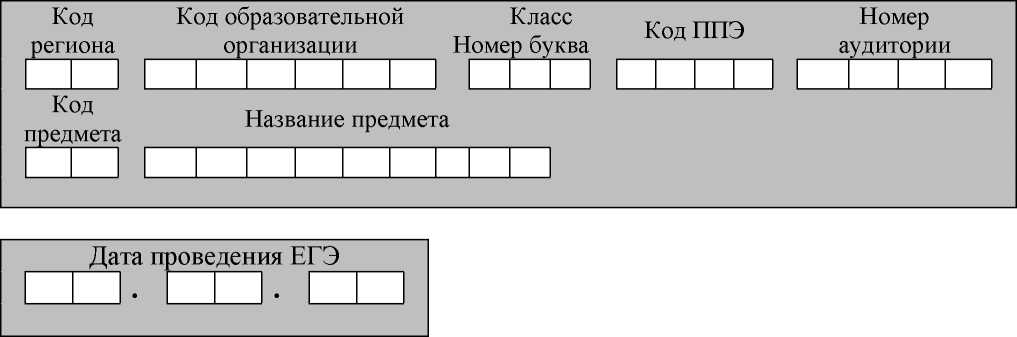 Во время экзамена на рабочем столе участника	экзамена,	помимоэкзаменационных материалов, могут находиться:гелевая, капиллярная ручка с чернилами черного цвета;документ, удостоверяющий личность;лекарства и питание (при необходимости);специальные технические средства (для лиц с ограниченными возможностями здоровья (ОВЗ), детей-инвалидов, инвалидов);дополнительные материалы, которые можно использовать на ЕГЭ по отдельным учебным предметам (по математике - линейка; по физике - линейка и непрограммируемый калькулятор; по химии - непрограммируемый калькулятор и периодическая система химических элементов Д.И. Менделеева, таблица растворимости солей, кислот и оснований в воде, электрохимический ряд напряжений металлов; по географии - линейка, транспортир, непрограммируемый калькулятор);листы бумаги для черновиков со штампом образовательной организации, на базе которой расположен ППЭ.Инструкция состоит из двух частей, первая из которых зачитывается участникам после их рассадки в аудитории, а вторая - после получения ими экзаменационных материалов.Кодировка учебных предметов:Продолжительность выполнения экзаменационной работыИнструкция для участников экзаменаПервая часть инструктажа (начало проведения с 9:50 по местному времени):Уважаемые участники экзамена! Сегодня вы сдаете экзамен по  (назовите соответствующий учебный предмет) в форме ЕГЭ с использованием технологии печати полных комплектов экзаменационных материалов в аудиториях ППЭ.ЕГЭ - лишь одно из жизненных испытаний, которое вам предстоит пройти. Будьте уверены: каждому, кто учился в школе, по силам сдать ЕГЭ. Все задания составлены на основе школьной программы, поэтому каждый из вас может успешно сдать экзамен.Вместе с тем напоминаем, что в целях предупреждения нарушений порядка проведения ЕГЭ в аудиториях ППЭ ведется видеонаблюдение.Во время проведения экзамена вы должны соблюдать Порядок.В день проведения экзамена (в период с момента входа в ППЭ и до окончания экзамена) в ППЭ запрещается:иметь при себе средства связи, электронно-вычислительную технику, фото-, аудио- и видеоаппаратуру, справочные материалы, письменные заметки и иные средства хранения и передачи информации;иметь при себе уведомление о регистрации на экзамене (при наличии - необходимо сдать его нам);выносить из аудиторий и ППЭ листы бумаги для черновиков со штампом образовательной организации, на базе которой организован ППЭ, экзаменационные материалы на бумажном и (или) электронном носителях;фотографировать экзаменационные материалы;пользоваться справочными материалами, кроме тех, которые указаны в тексте КИМ;переписывать задания из КИМ в листы бумаги для черновиков со штампом образовательной организации, на базе которой организован ППЭ (при необходимости можно делать заметки в КИМ);перемещаться по ППЭ во время экзамена без сопровождения организатора.Во время проведения экзамена запрещается:	разговаривать,пересаживаться, обмениваться любыми материалами и предметами.В случае нарушения порядка проведения ЕГЭ вы будете удалены с экзамена.В случае нарушения порядка проведения экзамена работниками ППЭ или другими участниками экзамена вы имеете право подать апелляцию о нарушении порядка проведения ЕГЭ. Апелляция о нарушении порядка проведения ЕГЭ подается в день проведения экзамена члену ГЭК до выхода из ППЭ.Ознакомиться с результатами ЕГЭ вы сможете в школе или в местах, в которых вы были зарегистрированы на сдачу ЕГЭ.Плановая дата ознакомления с результатами:  (назвать дату).После получения результатов ЕГЭ вы можете подать апелляцию о несогласии с выставленными баллами. Апелляция подается в течение двух рабочих дней после официального дня объявления результатов ЕГЭ.Апелляцию вы можете подать в своей школе или в месте, где вы были зарегистрированы на сдачу ЕГЭ, или в иных местах, определенных регионом.Апелляция по вопросам содержания и структуры заданий по учебным предметам, а также по вопросам, связанным с оцениванием результатов выполнения заданий экзаменационной работы с кратким ответом, с нарушением участником экзамена требований Порядка и неправильным заполнением бланков ЕГЭ и ГВЭ, не рассматривается.Обращаем ваше внимание, что во время экзамена на вашем рабочем столе, помимо экзаменационных материалов, могут находиться только:гелевая, капиллярная ручка с чернилами черного цвета;документ, удостоверяющий личность;лекарства и питание (при необходимости);листы бумаги для черновиков со штампом образовательной организации, в которой расположен ППЭ;дополнительные материалы, которые можно использовать на ЕГЭ по отдельным учебным предметам (по математике - линейка; по физике - линейка и непрограммируемый калькулятор; по химии - непрограммируемый калькулятор, периодическая система химических элементов Д.И. Менделеева, таблица растворимости солей, кислот и оснований в воде, электрохимический ряд напряжений металлов; по географии - линейка, транспортир, непрограммируемый калькулятор);специальные технические средства (для участников с ограниченными возможностями здоровья (ОВЗ), детей-инвалидов, инвалидов).По всем вопросам, связанным с проведением экзамена (за исключением вопросов по содержанию КИМ), вы можете обращаться к нам. В случае необходимости выхода из аудитории оставьте ваши экзаменационные материалы, а также документ, удостоверяющий личность, листы бумаги для черновиков со штампом образовательной организации, на базе которой организован ППЭ, дополнительные материалы (при наличии) и письменные принадлежности на своем рабочем столе. На территории ППЭ вас будет сопровождать организатор.В случае плохого самочувствия незамедлительно обращайтесь к нам. В ППЭ присутствует медицинский работник. Напоминаем, что при ухудшении состояния здоровья и другим объективным причинам вы можете досрочно завершить выполнение экзаменационной работы и прийти на пересдачу.Организатор обращает внимание участников экзамена на станцию организатораЭкзаменационные материалы  поступили на станцию организатора в зашифрованном виде.В вашем присутствии будет выполнена печать индивидуальных комплектов экзаменационных материалов. Печать начнется ровно в 10.00 часов. После этого экзаменационные материалы будут выданы вам для сдачи экзамена.Не ранее 10:00 по местному времени организатор, ответственный за печать ЭМ, вводит количество ЭМ для печати и запускает процедуру расшифровки ЭМ (процедура расшифровки может быть инициирована, если техническим специалистом и членом ГЭК ранее был загружен и активирован ключ доступа к ЭМ).Выполняется печать ЭМ и проверка качества печати контрольного листа полного комплекта (контрольный лист является последним в комплекте, первый - это бланк регистрации, никаких титульных листов не предусмотрено, качество печати каждого листа комплекта ЭМ не проверяется организатором): отсутствие белых и темных полос, текст хорошо читаем и четко пропечатан, защитные знаки, расположенные по всей поверхности листа, четко видны; результат проверки сообщается организатору, ответственному за печать ЭМ, для подтверждения качества печати на станции печати ЭМ. Качественный комплект размещается на столе для выдачи участникам, некачественный откладывается.Далее начинается вторая часть инструктажа.Вам выдаются напечатанные в аудитории ППЭ индивидуальные комплекты.(Организаторы раздают участникам распечатанные комплекты ЭМ в произвольном порядке).До начала работы с бланками ЕГЭ проверьте комплектацию выданных экзаменационных материалов. В индивидуальном комплекте находятся:бланк регистрации,бланк ответов № 1,бланк ответов № 2 лист 1,бланк ответов № 2 лист 2;КИМ;контрольный лист с информацией о номере бланка регистрации и номере КИМ.Ознакомьтесь с информацией в средней части бланка регистрации по работе с индивидуальным комплектом и убедитесь в правильной комплектации.Проверьте, совпадает ли цифровое значение штрихкода на первом и последнем листе КИМ со штрихкодом на контрольном листе. Цифровое значение штрихкода КИМ находится в средней части контрольного листа с подписью КИМ.Проверьте, совпадает ли цифровое значение штрихкода на бланке регистрации со штрихкодом на контрольном листе. Номер бланка регистрации находится в средней части контрольного листа с подписью БР.Внимательно просмотрите текст КИМ, проверьте качество текста на полиграфические дефекты, пересчитайте листы КИМ и сравните с указанным числом листов в КИМ. Количество листов напечатано на каждой странице КИМ в правом верхнем углу после наклонной черты.Внимательно просмотрите бланки, проверьте качество печати штрихкодов и QR-кода, черных квадратов (реперов) на полиграфические дефекты.Сделать паузу для проверки участниками комплектации выданных ЭМ.При обнаружении несовпадений штрихкодов, наличия лишних (нехватки) бланков, дефектов печати необходимо заменить полностью индивидуальный комплект, выполнив дополнительную печать полного комплекта ЭМ.Приступаем к заполнению бланка регистрации.Записывайте буквы и цифры в соответствии с образцом на бланке. Каждая цифра, символ записывается в отдельную клетку.Поля «Код региона», «Код ППЭ», «Код предмета», «Название предмета» и «Дата проведения ЕГЭ» заполнены автоматически.Заполните поля «Код образовательной организации» и «Номер аудитории» в соответствии с информацией на доске (информационном стенде).Обратите внимание участников на доску (информационный стенд).Заполните поле «Класс».Поля «Служебная отметка», «Резерв-1» и «Контрольная сумма» не заполняются.Заполняем сведения об участнике экзамена, поля: фамилия, имя, отчество (при наличии), данные документа, удостоверяющего личность.Сделать паузу для заполнения участниками бланков регистрации.Поставьте вашу подпись в поле «Подпись участника ЕГЭ», расположенном в нижней части бланка регистрации.(В случае если участник экзамена отказывается ставить личную подпись в бланке регистрации, организатор в аудитории ставит в бланке регистрации свою подпись).Приступаем к заполнению регистрационных полей бланков ответов.Код региона, код предмета и его название на бланке ответов №1 заполнены автоматически. Поставьте вашу подпись в поле «Подпись участника ЕГЭ», расположенном в верхней части бланка ответов № 1. Служебное поле «Резерв-4» не заполняйте.Код региона, код предмета и его название, Лист № на бланке ответов №2 заполнены автоматически. Также автоматически заполнено поле «Бланк ответов № 2 (лист 2)» на листе 1 бланка ответов № 2. Служебные поля «Резерв- 5» и «Резерв-6» не заполняйте.Организаторы в аудитории проверяют правильность заполнения регистрационных полей на всех бланках ЕГЭ у каждого участника экзамена и соответствие данных участника экзамена (ФИО, серии и номера документа, удостоверяющего личность) в бланке регистрации и в документе, удостоверяющем личность. В случае обнаружения ошибочного заполнения регистрационных полей бланка организаторы в аудитории дают указание участнику внести соответствующие исправления.Напоминаем основные правила по заполнению бланков ответов.При выполнении заданий внимательно читайте инструкции к заданиям, указанные у вас в КИМ. Записывайте ответы в соответствии с этими инструкциями.При выполнении заданий с кратким ответом ответ записывайте справа от номера задания в бланке ответов № 1.Не разрешается использовать при записи ответа на задания с кратким ответом никаких иных символов, кроме символов кириллицы, латиницы, арабских цифр, запятой и знака «дефис» («минус»).Вы можете заменить ошибочный ответ.Для этого в соответствующее поле области замены ошибочных ответов на задания с кратким ответом следует внести номер задания, ответ на который следует исправить, а в строку клеточек записать новое значение верного ответа на указанное задание.Обращаем ваше внимание, что на бланках ответов № 1 и № 2 запрещается делать какие-либо записи и пометки, не относящиеся к ответам на задания, в том числе содержащие информацию о личности участника экзамена. Вы можете делать пометки в листах бумаги для черновиков и КИМ. Также обращаем ваше внимание на то, что ответы, записанные на листах бумаги для черновиков и КИМ, не проверяются.В случае нехватки места на листах 1 и 2 бланке бланка ответов № 2 лист 1 и бланке ответов № 2 лист 2 Вы можете обратиться к нам за дополнительным бланком ответов № 2. Оборотные стороны бланка ответов № 2 (листа 1 и листаи дополнительных бланков ответов № 2 не заполняются и не проверяются. Апелляции по вопросам проверки записей на оборотной стороне указанных бланков рассматриваться также не будут.Начало выполнения экзаменационной работы: (объявить время начала экзамена).Окончание выполнения экзаменационной работы: (указать время).Запишите на доске (информационном стенде) время начала и окончания выполнения экзаменационной работы.Важно! Время, отведенное на инструктаж и заполнение регистрационных частей бланков ЕГЭ, в общее время выполнения экзаменационной работы не включается.Не забывайте переносить ответы из черновика в бланк ответов.Инструктаж закончен. Вы можете приступать к выполнению заданий.Желаем удачи!За 30 минут до окончания выполнения экзаменационной работы необходимо объявить:До окончания выполнения экзаменационной работы осталось 30 минут.Не забывайте переносить ответы из текста работы и черновика в бланки ответов.За 5 минут до окончания выполнения экзаменационной работы необходимо объявить:До окончания выполнения экзаменационной работы осталось 5 минут. Проверьте, все ли ответы вы перенесли из КИМ и черновиков в бланки ответов.По окончании выполнения экзаменационной работы (экзамена) объявить:Выполнение экзаменационной	работы	окончено.	Положитеэкзаменационные материалы на край стола. Мы пройдем и соберем ваши экзаменационные материалы.Организаторы осуществляют сбор экзаменационных материалов с рабочих мест участников экзамена в организованном порядке.Инструктаж для организаторов, проводимый в ППЭ передначалом экзаменаИнструктаж должен начинаться не ранее 8:15 и проводиться на территории ППЭ (после прохода организаторов через рамку металлоискателя). Ниже приведён текст инструктажа. Текст, выделенный курсивом, не читается, он содержит справочную и/или уточняющую информацию для руководителя ППЭ.Здравствуйте, уважаемые коллеги!Сегодня, «»2021 года в ППЭ №проводится экзамен по.Экзамен проходит в форме ЕГЭ, в аудиториях №  произведена спецрассадка (аудиторий со спецрассадкой нет), в аудиториях №  экзаменпроходит в форме ГВЭ (экзамен в форме ГВЭ на территории ППЭ не проводится). Плановая дата ознакомления участников экзамена с результатами - 	(назвать дату).»Все категории сотрудников действуют в соответствии со своими инструкциями. Сейчас мы проговорим основные моменты подготовки и проведения экзамена.Подготовка аудиторий ППЭ.До начала экзамена в аудитории необходимо проверить следующее:номера аудиторий заметно обозначены и находятся в зоне видимости камер видеонаблюдения;номер каждого рабочего места участника экзамена заметно обозначен;в аудитории есть табличка, оповещающая о ведении видеонаблюдения в ППЭ;в аудитории есть часы, находящихся в поле зрения участников экзамена, которые показывают правильное время;наличие листов бумаги для черновиков со штампом ОО, их необходимо разложить на столы участников экзамена по 2 листа;наличие ножниц для вскрытия сейф-пакетов с ЭМ;компьютер (ноутбук) и принтер для печати ЭМ находится в зоне видимости камер видеонаблюдения; подготовлено достаточно бумаги для печати ЭМ;специально выделенное место в аудитории (стол) для раскладки и упаковки ЭМ участников экзамена находится в зоне видимости камер видеонаблюдения;все рабочие места участников расположены в зоне видимости камер видеонаблюдения.Организатору вне аудитории необходимо проверить наличие на месте дежурства таблички, оповещающей о ведении видеонаблюдения в ППЭ.Требования к соблюдению порядка проведения экзамена в ППЭ.Напоминаю, что во время экзамена запрещается:участникам экзамена - иметь при себе средства связи, электронновычислительную технику, фото-, аудио- и видеоаппаратуру, справочные материалы, письменные заметки и иные средства хранения и передачи информации, а также выносить из аудиторий и ППЭ ЭМ на бумажном или электронном носителях, фотографировать ЭМ;организаторам, медицинским работникам, ассистентам, оказывающим необходимую помощь участникам экзамена с ОВЗ, участникам экзамена - детям инвалидам и инвалидам, техническим специалистам - иметь при себе средства связи и выносить из аудиторий и ППЭ ЭМ на бумажном или электронном носителях, фотографировать ЭМ;всем находящимся лицам в ППЭ - оказывать содействие участникам экзамена, в том числе передавать им средства связи, электронно-вычислительную технику, фото-, аудио- и видеоаппаратуру, справочные материалы, письменные заметки и иные средства хранения и передачи информации.Лица, допустившие нарушение указанных требований или иное нарушение порядка проведения экзамена, удаляются из ППЭ.Допуск участников в ППЭ.С 09:00 начинается допуск участников экзамена в ППЭ. Участники экзамена допускаются в ППЭ при наличии у них документов, удостоверяющих их личность, и при наличии их в списках распределения в ППЭ.Нужно напомнить участникам экзамена о требованиях порядка проведения экзамена, в том числе:о запрете иметь при себе средства связи, электронно-вычислительную технику, фото, аудио и видеоаппаратуру;о необходимости оставить личные вещи в специально выделенном месте для хранения личных вещей до входа в ППЭ;о последствиях выявления у участников экзамена запрещенных средств.Если участник экзамена отказывается сдать запрещенные средства следует сообщить об этом руководителю ППЭ.Если у участника ГИА нет документа, удостоверяющего личность, он допускается в ППЭ после письменного подтверждения его личности сопровождающим (для этого оформляется форма ППЭ-20 «Акт об идентификации личности участника экзамена», которую можно взять у руководителя ППЭ).Если у участника ЕГЭ нет документа, удостоверяющего личность, он не допускается в ППЭ. В этом случае руководитель ППЭ в присутствии члена ГЭК составляет акт о недопуске такого участника в ППЭ.При входе участников экзамена непосредственно в аудиторию ответственный организатор должен сверить данные документа, удостоверяющего личность участника экзамена, с данными в форме ППЭ-05-02 «Протокол проведения экзамена в аудитории». В случае расхождения персональных данных участника ЕГЭ в документе, удостоверяющем личность, с данными в форме ППЭ-05-02 «Протокол проведения экзамена в аудитории» ответственный организатор заполняет форму ППЭ-12-02 «Ведомость коррекции персональных данных участников экзамена в аудитории»; если расхождение персональных данных не является опечаткой (т.е. произошла смена фамилии, имени, документа, удостоверяющего личность), к форме ППЭ-12-02 необходимо приложить копии подтверждающих документов. При смене паспорта необходимо приложить копию страницы с данными ранее выданных паспортов. Для копирования подтверждающих документов можно направить участника экзамена в Штаб ППЭ (в сопровождении организатора вне аудитории) либо передать документы организатору вне аудитории для получения их копии в Штабе ППЭ.Если участник экзамена опоздал на экзамен, он допускается к сдаче экзамена, при этом время окончания экзамена не продлевается, и об этом сообщается участнику экзамена. Повторный общий инструктаж для опоздавших участников экзамена не проводится.Читается при проведении письменной части экзамена по иностранным языкам: в случае проведения ЕГЭ по иностранным языкам (письменная часть, раздел «Аудирование») допуск опоздавших участников в аудиторию после включения аудиозаписи не осуществляется (за исключением, если в аудитории нет других участников или если участники в аудитории завершили прослушивание аудиозаписи). Персональное аудирование для опоздавших участников не проводится (за исключением, если в аудитории нет других участников экзамена).Проведение экзамена.Непосредственно перед началом экзамена - не позднее, чем в 9:45 по местному времени ответственный организатор должен получить в Штабе ППЭ у руководителя ППЭ (под подпись) экзаменационные материалы, ДБО № 2, 3 ВДП: для упаковки бланков ЕГЭ (все типы бланков ЕГЭ упаковываются в один ВДП), испорченных или бракованных ЭМ для упаковки использованных КИМ.Второй организатор при этом остается в аудитории.В 9:50 по местному времени начать проведение первой части инструктажа для участников экзамена.Текст инструктажа, зачитываемый участникам экзамена, будет выдан по окончании настоящего инструктажа. Его необходимо зачитать участникам экзамена слово в слово.Ответственный организатор в аудитории распределяет роли организаторов в аудитории на процедуру печати ЭМ: организатор, ответственный за печать ЭМ, и организатор, ответственный за проверку комплектности и качества распечатанных ЭМ.Не ранее 10.00 нужно начать печать полных комплектов экзаменационных материалов в соответствии с инструкцией организатора в аудитории.После окончания печати нужно раздать участникам экзамена комплекты экзаменационных материалов в произвольном порядке и провести вторую часть инструктажа для участников экзамена.При проведении инструктажа необходимо контролировать действия участников экзамена, в том числе пресекать невыполнение требований организаторов в процессе проверки комплектности выданных материалов и заполнения бланков, не допускать начала выполнения экзаменационной работы до объявления времени начала экзамена.Читается при проведении письменной части экзамена по иностранным языкам: вскрыть диск с аудиозаписью для раздела «Аудирование», вставить его в устройство для воспроизведения, убедиться, что всем участникам хорошо слышна аудиозапись. После объявления начала экзамена включить аудиозапись. Аудиозапись прослушивается участниками экзамена дважды (между первым и вторым воспроизведением текста - пауза, которая предусмотрена при записи).Объявить время начала и окончания экзамена, зафиксировать их на доске (информационном стенде).По просьбе участника экзамена необходимо выдавать ДБО № 2 в соответствии с инструкцией организатора в аудитории.Если участник экзамена по состоянию здоровья или другим объективным причинам не может завершить выполнение экзаменационной работы, то он может досрочно завершить экзамен. Организатор в аудитории (с помощью организатора вне аудитории) должен сообщить о плохом самочувствии участника экзамена медицинскому работнику, члену ГЭК и руководителю ППЭ.Если участник экзамена хочет подать апелляцию о нарушении порядка проведения экзамена, организатор в аудитории должен пригласить члена ГЭК.Во время экзамена участники экзамена имеют право выходить из аудитории и перемещаться по ППЭ только в сопровождении организатора вне аудитории. Каждый выход участника экзамена из аудитории фиксируется организаторами в ведомости учёта времени отсутствия участников экзаменов в аудитории (форма ППЭ- 12-04-МАШ) в соответствии с инструкцией организатора в аудитории. При нехватке места на одном листе записи продолжаются на следующем листе (следующие листы выдаются в Штабе ППЭ по схеме, установленной руководителем ППЭ - объяснить схему).Участники экзамена, досрочно завершившие выполнение экзаменационной работы, могут сдать ее организаторам в аудитории и покинуть ППЭ, не дожидаясь окончания экзамена. Организатору необходимо принять у них все ЭМ.Завершение экзамена.- за 30 минут и за 5 минут до окончания экзамена необходимо сообщить участникам экзамена о скором завершении экзамена и необходимости переноса ответов из листов бумаги для черновиков и КИМ в бланки ответов; - по истечении установленного времени объявить участникам экзамена в центре видимости камер (ы) видеонаблюдения об окончании времени выполнения экзаменационной работы и попросить положить все экзаменационные материалы на край стола, собрать все работы, оформить протокол ППЭ-05-02;- приступить к сканированию бланков участников ЕГЭ, форм ППЭ: ППЭ-05-02 «Протокол проведения ГИА в аудитории», ППЭ-12-02 «Ведомость коррекции персональных данных участников ГИА в аудитории» (при наличии), ППЭ-12-04-МАШ «Ведомость учета времени отсутствия участников ГИА в аудитории». Совместно с техническим специалистом и членом ГЭК завершить экзамен на станции организатора, распечатать протокол печати, протокол сканирования и сохранить электронный журнал проведения экзамена на станции организатора. Поставить подписи в протоколах печати и сканирования.По завершении этих процедур организаторы в аудитории проходят в Штаб ППЭ с ЭМ и передают ЭМ руководителю ППЭ в соответствии с инструкцией организатора в аудитории.Направление работников ППЭ на рабочие места и выдача документов.По окончании инструктажа руководитель должен объявить ответственных организаторов в аудитории (для сокращения времени проведения инструктажа руководить должен провести назначение ответственных организаторов заранее), и направить организаторов на рабочие места в соответствии с распределением (форма ППЭ-07 «Список работников ППЭ и общественных наблюдателей»), выдав им материалы:форму ППЭ-05-01 «Список участников экзамена в аудитории ППЭ» (2 экземпляра);форму ППЭ-05-02 «Протокол проведения экзамена в аудитории»;форму ППЭ-12-02 «Ведомость коррекции персональных данных участников экзамена в аудитории»;форму ППЭ-12-03 «Ведомость использования дополнительных бланков ответов № 2»;форму ППЭ-12-04-МАШ «Ведомость учета времени отсутствия участников экзамена в аудитории»;форму ППЭ-16 «Расшифровка кодов образовательных организаций»;инструкцию для участников экзамена, зачитываемую организатором в аудитории перед началом экзамена (одна инструкция на аудиторию);ножницы для вскрытия сейф-пакета с электронными носителями с ЭМ;таблички с номерами аудиторий;листы бумаги для черновиков со штампом образовательной организации, на базе которой расположен ППЭ (в случае проведения ЕГЭ по иностранным языкам (раздел «Говорение») листы бумаги для черновиков не выдаются) (минимальное количество листов бумаги для черновиков - два листа на одного участника экзамена);конверт для упаковки использованных листов бумаги для черновиков (один конверт на аудиторию).Требования к техническому оснащению в ППЭ* На рабочих станциях должна быть установлена «чистая» операционная система (новая установка) и программное обеспечение, необходимое для работы соответствующей станции. Установка другого ПО до окончания использования рабочих станций при проведении ЕГЭ запрещается.** В некоторых сборках Windows 10 могут возникнуть затруднения с работой токена члена ГЭК и соответствующих криптосредств. Необходимо контролировать такие случаи и принимать меры по их исключению.*** В случае использования USB-концентратора следует использовать следующий порядок подключения:токен члена ГЭК - непосредственно в USB-порт компьютера;принтер/сканер/аудиогарнитура (при подключении через USB) - непосредственно в USB-порт компьютера;внешний CD (DVD) привод, флеш-накопитель, манипулятор «мышь» - через USB-концентратор.**** Для ускорения процесса обработки бланков в ППЭ может быть использовано более одной Станции сканирования в ППЭ. Их количество РЦОИ определяет самостоятельно, исходя из числа участников экзамена, распределённых в ППЭ на дату экзамена, скорости работы используемых сканеров, а также навыков задействованных работников ППЭ. На обработку бланков, включая их комплектацию, приёмку у организаторов и заполнение соответствующих форм ППЭ отводится не более 2-х часов.Важно! В случае несоответствия используемых компьютеров (ноутбуков) указанным требованиям допускается их использование по усмотрению ОИВ при условии успешного проведения на данном оборудовании регионального и всероссийского тренировочного мероприятия.Важно! Всем компьютерам (ноутбукам) должен быть присвоен уникальный в ППЭ номер компьютера, в случае установки на компьютер (ноутбук) нескольких видов ПО, номер компьютера в каждом ПО должен совпадать.При использовании отдельно взятого компьютера (ноутбука), которому в ППЭ присвоен свой уникальный номер, при проведении экзаменов:ДОПУСКАЕТСЯ:устанавливать, в дополнение к основной станции печати ЭМ, основную станцию записи ответов или станцию КЕГЭ (при проведении экзамена в ППЭ на дому);использовать станцию печати ЭМ, установленную на этом компьютере (ноутбуке), для печати ЭМ по разным предметам, если экзамен по ним проводится в одной аудитории в день проведения экзамена;устанавливать любые резервные станции и использовать, в случае возникновения нештатной ситуации, взамен вышедшей из строя станции соответствующего типа.НЕ ДОПУСКАЕТСЯ (в том числе запрещается при передаче электронных актов в систему мониторинга готовности ППЭ):устанавливать и совместно использовать в день проведения экзамена основную станцию авторизации и основную станцию сканирования в ППЭ;использовать как основную или резервную станцию одного типа одновременно в двух и более различных аудиториях.Особенности подготовки и проведения ЕГЭ по иностранным языкамЕГЭ по иностранным языкам включает в себя две части: письменную и устную. Участник экзамена может выбрать для сдачи как только письменную часть, так и одновременно обе части - письменную и устную.Письменная часть проводится с КИМ, представляющими собой комплекты заданий стандартизированной формы.Максимальное количество баллов, которое участник экзамена может получить за выполнение заданий указанной части, - 80 баллов. Для ознакомления с Инструкцией для участника экзамена, зачитываемой организатором в аудитории перед началом письменной части экзамена по иностранным языкам, см. приложение 3.9.Устная часть проводится с использованием записанных на электронный носитель КИМ, при этом устные ответы участников экзамена на задания записываются на аудионосители. За выполнение заданий устной части участник экзамена может получить 20 баллов максимально.Письменная часть ЕГЭ по иностранным языкам. Раздел «Аудирование»При проведении ЕГЭ по иностранным языкам в экзамен включается раздел «Аудирование», все задания по которому записаны на аудионоситель.Аудитории, выделяемые для проведения раздела «Аудирование», оборудуются средствами воспроизведения аудионосителей, поддерживающими формат MP3. Технические специалисты при подготовке аудиторий должны убедиться, что подготовленные средства воспроизведения аудионосителей проигрывают файлы в формате MP3. Запрещается использовать компьютер, на котором установлена станция печати ЭМ, для воспроизведения аудионосителей.При проведении технической подготовки аудиторий технический специалист должен убедиться в работоспособности средства воспроизведения аудиозаписи и настроить его так, чтобы было слышно всем участникам экзамена. Во время контроля технической готовности член ГЭК должен убедиться в наличии и работоспособности средства воспроизведения аудионосителей, в том числе в том, что данное средство проигрывает аудиофайлы формата MP3.Перед выполнением заданий раздела «Аудирование» технические специалисты или организаторы в аудитории проверяют, что средство воспроизведения аудиозаписи настроено так, чтобы было слышно всем участникам экзамена, при необходимости корректируют настройки. По завершении заполнения регистрационных полей экзаменационной работы всеми участниками экзамена и настройки средств воспроизведения аудиозаписи организаторы объявляют время начала и завершения выполнения экзаменационной работы, фиксируют их на доске (информационном стенде). Аудиозапись прослушивается участниками экзамена дважды. Между первым и вторым воспроизведением текста - пауза, которая предусмотрена при записи. После завершения второго воспроизведения текста участники экзамена приступают к выполнению экзаменационной работы, организаторы отключают средство воспроизведения аудиозаписи. Общее время аудиозаписи (со всеми предусмотренными в записи паузами между заданиями и повторениями) составляет 30 минут.Во время работы с разделом «Аудирование» допуск опоздавших участников экзамена в аудиторию после включения аудиозаписи не осуществляется (за исключением отсутствия других участников экзамена в аудитории или если участники завершили прослушивание аудиозаписи). Персональное аудирование для опоздавших участников экзамена не проводится (за исключением отсутствия других участников экзамена в аудитории).После завершения выполнения заданий раздела «Аудирование» во всех аудиториях необходимо передать статус «Выполнение раздела «Аудирование» успешно завершено» в систему мониторинга готовности ППЭ с помощью основной станции авторизации в Штабе ППЭ. Для этого организаторы в аудиториях после окончания прослушивания аудиозаписи сообщают организаторам вне аудитории об окончании работы с разделом «Аудирование», которые передают данную информацию руководителю ППЭ.В случае неявки участников во все аудитории, в которых проводится письменный экзамен по иностранному языку, и при наличии аудиторий по другим предметам, следует передать статус «Аудирование не требуется (неявка)».На станции авторизации статусы по аудированию будут отображаться только при наличии рассадки участников на экзамен по иностранным языкам (письменная часть).После окончания экзамена в аудитории при упаковке экзаменационных материалов диск с заданиями раздела «Аудирование» упаковывается вместе с КИМ в сейф-пакет.Перед началом экзамена участникам зачитывается Инструкция для участника экзамена, зачитываемая организатором в аудитории перед началом письменной части экзамена по иностранным языкам, см. приложение 3.9.Проведение письменной части ЕГЭ по китайскому языку имеет особенность, связанную с макетом бланков ответов № 2 и ДБО № 2: клетчатое поле для записи ответов содержит увеличенную клетку, что связано с особенностью написания иероглифов при выполнении заданий с развернутыми ответами. В связи с этим при подготовке и проведении письменной части ЕГЭ по китайскому языку надо учитывать следующее: при проведении технической подготовки станции авторизации при печати тестового ДБО № 2 необходимо выбрать соответствующий тип бланка ДБО № 2, при контроле качества тестового ДБО № 2 по китайскому языку дополнительно убедиться, что на бланке заполнены поля «Код предмета» и «Название предмета»;при проведении контроля технической готовности члену ГЭК при контроле качества распечатанного тестового ДБО № 2 дополнительно необходимо убедиться, что на бланке заполнены поля «Код предмета» и «Название предмета»;При печати ДБО № 2 для проведения китайского языка необходимо дополнительно выбрать соответствующий тип бланка, при проверке качества ДБО № 2 по китайскому языку дополнительно убедиться, что на бланке заполнены поля «Код предмета» и «Название предмета».По окончании проведения всех запланированных в ППЭ экзаменов неиспользованные ДБО № 2 по китайскому языку направляются в РЦОИ вместе с другими неиспользованными ЭМ.Использование ДБО № 2 стандартного типа на экзамене по китайскому языку недопустимо!Устная часть ЕГЭ по иностранным языкам. Раздел «Говорение»Для выполнения заданий раздела «Говорение» аудитории оборудуются средствами цифровой аудиозаписи, настройка которых должна быть обеспечена техническими специалистами или организаторами для осуществления качественной записи устных ответов участников экзамена.Участники экзамена приглашаются в аудитории для получения задания устной части КИМ и последующей записи устных ответов на задания КИМ. В аудитории участник экзамена подходит к средству цифровой аудиозаписи и громко и разборчиво дает устный ответ на задания КИМ, после чего прослушивает запись своего ответа, чтобы убедиться, что она записана без технических сбоев.Для участников экзамена, перечисленных в пункте 53 Порядка, продолжительность устной части экзамена по иностранным языкам увеличивается на 30 минут.Особенности подготовки к сдаче экзаменаДля проведения устной части экзамена используется два типа аудиторий: аудитория подготовки, в которой участник экзамена заполняет бланк регистрации и ожидает своей очереди сдачи раздела «Говорение» (в качестве аудиторий подготовки можно использовать обычные аудитории для сдачи ЕГЭ, оборудованные станциями печати ЭМ);аудитория проведения, в которой участник экзамена отвечает на задания КИМ. В аудитории проведения должны быть подготовлены компьютеры с подключенной гарнитурой (наушники закрытого акустического оформления с микрофоном) и установленным специальным программным обеспечением - Станцией записи ответов.Из аудиторий подготовки в аудитории проведения участники экзамена заходят группами по количеству рабочих мест в аудитории, при этом следующая группа участников экзамена заходит в аудиторию проведения только после того, как выполнение экзаменационной работы завершили все участники из предыдущей группы.Допустимо организовать одну аудиторию подготовки для экзаменов по нескольким иностранным языкам, но при этом в ней необходимо установить соответствующее количество станций печати ЭМ.Недопустимо совмещать аудитории подготовки и проведения (в том числе для участников экзамена с ОВЗ, детей-инвалидов и инвалидов), но допустимо организовать одну аудиторию подготовки для участников экзамена и для участников экзамена с ОВЗ, детей-инвалидов и инвалидов, если параметры этой аудитории соответствуют требованиям участников с ОВЗ, детей-инвалидов и инвалидов).Продолжительность выполнения заданий раздела «Говорение»Продолжительность выполнения работы заданий раздела «Говорение» одним участником экзамена в аудитории проведения составляет примерно 15 минут (12 минут для выполнения работы по китайскому языку): около 2-х минут на выполнение подготовительных мероприятий и 13 минут (11 минут для китайского языка) работа с КИМ и ответ на задания (6 минут - чтение задания и подготовка к ответу и 7 минут - запись ответа на задание).Общее время нахождения участника экзамена в аудитории проведения не превышает 30 минут.Общая длительность экзамена в ППЭ: 2 часа. Таким образом, через одно рабочее место в аудитории проведения за день могут пройти максимум 4 участника экзамена (последние сдающие проведут в аудитории подготовки 1,5 часа).Ключи доступа к ЭМ формируются для каждого ППЭ на каждый день экзамена и направляются в ППЭ через специализированный федеральный портал непосредственно перед экзаменом (начиная с 9:30 поместному времени), для скачивания ключа доступа к ЭМ используется токен члена ГЭК.Количество членов ГЭК, назначенных в ППЭ, определяется из расчета 1 член ГЭК на 2 аудитории по 3-4 рабочих места, 1 член ГЭК на 4 аудитории по 2 рабочих места, 1 член ГЭК на 6 аудиторий по 1 рабочему месту, но не менее двух членов ГЭК на ППЭ.Количество технических специалистов в день проведения экзамена, назначенных в ППЭ, определяется из расчета один технический специалист на 2 аудитории по 3-4 рабочих места, один технический специалист на 4 аудитории по 2 рабочих места, один технический специалист на 6 аудиторий по 1 рабочему месту, но не менее 2-х на ППЭ.Процедура прохождения раздела «Говорение» по иностранным языкам участником экзаменаВыполнение заданий раздела «Говорение» предполагает ответ участника экзамена в форме монологических высказываний.Участник экзамена выполняет экзаменационную работу с использованием компьютера (ноутбука) с установленной станцией записи ответов и подключенной гарнитурой (наушниками с микрофоном) (далее - рабочее место участника экзамена).Средствами станции записи ответов на мониторе компьютера отображается текст задания КИМ и записываются ответы участника экзамена. Участник экзамена взаимодействует со станцией записи ответов самостоятельно, участие организатора в аудитории при этом минимально (инициализация и завершение процесса сдачи экзамена в ПО).Передача ЭМ из ППЭ в РЦОИПо окончании выполнения экзаменационной работы всеми участниками экзамена аудиозаписи ответов участников записываются на флеш-накопитель для переноса данных между станциями ППЭ. Аудиозаписи передаются в РЦОИ в электронном виде вместе с переведёнными в электронный вид бланками регистрации посредством станции авторизации.В случае если сканирование в ППЭ не проводится, аудиозаписи ответов участников экзамена записываются на флеш-накопитель для сохранения устных ответов участников экзамена, который доставляется в РЦОИ вместе с другими ЭМ в тот же день членами ГЭК.Инструкция для технического специалиста ППЭПодготовительный этап проведения экзаменаНе позднее чем за 2 недели до начала экзаменационного периода до проведения проверки готовности ППЭ членом ГЭК технический специалист должен обеспечить запуск процедуры доставки ЭМ по сети Интернет в ППЭ (если указанная процедура не была выполнена в рамках подготовки ППЭ ранее):получить из РЦОИ дистрибутив ПО станции авторизации;проверить соответствие технических характеристик компьютеров (ноутбуков) в Штабе ППЭ, предназначенных для установки ПО станции авторизации, предъявляемым минимальным требованиям (приложение 3.9) (основного и резервного);установить полученное ПО станции авторизации на компьютеры (ноутбуки) в Штабе ППЭ (основной и резервный);Основная станция авторизации должна быть установлена на отдельном компьютере (ноутбуке), резервная станция авторизации в случае необходимости может быть совмещена с другой резервной станцией ППЭ.на основной и резервной станциях авторизации, установленных в Штабе ППЭ:внести при первоначальной настройке и проверить настройки ППЭ: код региона, код ППЭ, уникальный в рамках ППЭ номер компьютера (в случае использования компьютера (ноутбука) для установки нескольких видов ПО номер компьютера должен совпадать), этап проведения экзаменов, признак резервной станции для резервной станции;проверить наличие соединения с федеральным порталом по основному и резервному каналам доступа в информационно-телекоммуникационную сеть «Интернет»;в рамках проверки готовности ППЭ предложить члену ГЭК выполнить авторизацию с помощью токена члена ГЭК на основной и резервной станциях авторизации: по результатам авторизации убедиться, что настройки ППЭ станции авторизации подтверждены.обеспечить получение интернет-пакетов:на основной станции авторизации скачать все доступные файлы интернет-пакетов, в случае длительного процесса скачивания оставить станцию авторизацию включенной до завершения скачивания интернет-пакетов;полученные интернет-пакеты на станции авторизации сохранить на основной и резервный флеш-накопители для хранения резервных копий интернет-пакетов (полученные интернет-пакеты также хранятся на станции авторизации в штабе ППЭ);передать основной и резервный флеш-накопители для хранения резервных копий интернет-пакетов с интернет-пакетами руководителю ППЭ на хранение в сейф штаба ППЭ. Хранение осуществляется с использованием мер информационной безопасности. Важно! Технический специалист должен запускать станцию авторизации для проверки наличия новых интернет-пакетов и обеспечивать их получение в соответствии с описанным выше порядком и утвержденным графиком предоставления экзаменационных материалов.После скачивания интернет-пакета (пакетов) на новую дату и предмет:получить от руководителя образовательной организации, на базе которой организован ППЭ, или руководителя ППЭ основной и резервный флеш-накопители для хранения резервных копий интернет-пакетов;сохранить новые интернет-пакеты на основной и резервный флеш-накопители для хранения резервных копий интернет-пакетов;передать основной и резервный флеш-накопители для хранения резервных копий интернет-пакетов с интернет-пакетами руководителю образовательной организации, на базе которой организован ППЭ, или руководителю ППЭ на хранение в сейф штаба ППЭ.Интернет-пакеты на каждую дату и предмет экзамена должно быть получены до начала технической подготовки к соответствующему экзамену.Не позднее чем за 5 календарных дней до проведения первого экзамена по иностранным языкам с включенным разделом «Говорение» технический специалист должен: получить из РЦОИ следующие материалы:дистрибутив ПО Станция записи ответов;дистрибутивы ПО, обеспечивающего печать полного комплекта ЭМ в ППЭ и сканирования в ППЭ (в случае, если в ППЭ проводится сканирование бланков участников экзамена):станция печати ЭМ;станция сканирования в ППЭинструкции для участников экзамена по использованию программного обеспечения сдачи устного экзамена по иностранным языкам;проверить соответствие технического оснащения компьютеров (ноутбуков) в аудиториях проведения, подготовки и Штабе ППЭ, а также резервных компьютеров (ноутбуков), предъявляемым минимальным требованиям (Приложение 3.9);проверить соответствие технических характеристик аудиогарнитур (наушников закрытого типа акустического оформления с микрофоном), лазерных принтеров и сканеров (в случае, если в ППЭ проводится сканирование бланков участников экзамена), включая резервные, предъявляемым минимальным требованиям (Приложение 3.9);присвоить уникальный в пределах ППЭ номер компьютера на весь период проведения экзаменов, если он не был присвоен ранее, для всех рабочих станций, используемых при проведении экзаменов, включая резервные (станция записи ответов, станция авторизации, станция печати ЭМ, станция сканирования в ППЭ);обеспечить рабочие места участников экзамена в аудиториях проведения гарнитурами: наушниками (закрытого типа акустического оформления) с микрофоном, выполнить настройки аудиооборудования средствами операционной системы на компьютерах (ноутбуках), предназначенных для установки станций записи ответов; установить полученное ПО на всех компьютерах (ноутбуках), предназначенных для использования при проведении экзамена, включая резервные, и подключить необходимое оборудование: на станции записи ответов гарнитуры в каждой аудитории проведения, на станции печати ЭМ локальные лазерные принтеры в каждой аудитории подготовки, на станции сканирования сканер(ы) в Штабе ППЭ (случае, если в ППЭ проводится сканирование бланков участников экзамена);выполнить предварительную настройку компьютеров (ноутбуков): внести код региона, код ППЭ, уникальный в рамках ППЭ номер компьютера (в случае использования компьютера (ноутбука) для установки нескольких видов ПО номер компьютера должен совпадать), код МСУ (только для станции печати ЭМ).В случае использования нового дополнительного компьютера (ноутбука) или замены новым компьютером (ноутбуком) ранее использовавшегося, ему должен быть присвоен новый уникальный для ППЭ номер, не совпадающий с ранее использовавшимся.Перед каждым экзаменом проводится техническая подготовка.Перед проведением технической подготовки технический специалист должен получить из РЦОИ информацию о номерах аудиторий подготовки и проведения, количестве станций записи ответов и станций печати ЭМ по каждому учебному предмету и типу рассадки (стандартная или ОВЗ) для станции записи ответов;Не ранее чем за 5 календарных дней, но не позднее, чем 17.00 местного времени календарного дня, предшествующего экзамену, и до проведения контроля технической готовности, технический специалист должен завершить техническую подготовку ППЭ:на основной и резервной станциях авторизации, установленных на отдельных рабочей станции в Штабе ППЭ:проверить наличие соединения со специализированным федеральным порталом по основному и резервному каналам доступа в информационно-телекоммуникационную сеть «Интернет»;на основной станции авторизации:сохранить файл (файлы) интернет-пакетов на дату экзамена и предмет на флеш-накопитель для переноса данных между рабочими станциями ППЭ, на каждую дату экзамена и предмет доставляется единый интернет-пакет, предназначенный для загрузки на все станции записи ответов и все станции печати ЭМ; на каждой станции записи ответов в каждой аудитории проведения, назначенной на экзамен, и резервных станциях записи ответов:проверить, при необходимости скорректировать, настройки экзамена по соответствующему учебному предмету: код региона, код ППЭ, номер аудитории (для резервных станций номер аудитории не указывается), признак резервной станции для резервной станции, номер места (для резервных станций рекомендуется единая нумерация по всему ППЭ с буквой «Р»), номер компьютера - уникальный для ППЭ номер компьютера (ноутбука), учебный предмет и дату экзамена;проверить настройки системного времени; загрузить файл интернет-пакета с флеш-накопителя для переноса данных между станциями ППЭ в соответствии с настройками даты и учебного предмета;выполнить тестовую аудиозапись и оценить качество аудиозаписи: тестовое сообщение должно быть отчётливо слышно, звук говорящего должен иметь равномерный уровень громкости (посторонние разговоры в аудитории проведения не должны вызывать провалов уровня громкости аудиозаписи), звук не должен прерываться («кваканье», хрипы, щелчки и т.п.) и не должен быть искажён;проверить качество отображения КИМ на экране: КИМ имеют четкое отображение и читаемость текста, корректную передачу цветов на фотографиях, отображаются на весь экран, за исключением кнопок навигации;на каждой станции печати ЭМ в каждой аудитории подготовки, назначенной на экзамен, и резервных станциях печати провести техническую подготовку в соответствии с общей инструкцией для технического специалиста (тестовый комплект ЭМ по устному экзамену включает только бланк регистрации), в том числе загрузить файл интернет-пакета с флеш-накопителя для переноса данных между рабочими станциями ППЭ в соответствии с настройками даты и учебного предмета;на основной и резервной станциях авторизации, установленных в Штабе ППЭ, провести техническую подготовку в соответствии с общей инструкцией для технического специалиста (за исключением тестовой печати ДБО № 2);при осуществлении перевода бланков ответов участников экзамена в электронный вид в ППЭ (сканирования в Штабе ППЭ и (или) в аудиториях ППЭ) выполнить техническую подготовку к процедуре сканирования в соответствии с общей инструкцией для технического специалиста (тестовый комплект ЭМ по устному экзамену включает только бланк регистрации);Подготовить дополнительное (резервное) оборудование, необходимое для проведения устного экзамена:основной и резервный флеш-накопители для переноса электронных материалов между аудиториями и штабом ППЭ (станциями печати ЭМ, станциями записи ответов, станциями сканирования в ППЭ и станциями авторизации);USB-модем для обеспечения резервного канала доступа в  сеть «Интернет». USB-модем используется в случае возникновения проблем с доступом в  сеть «Интернет» по стационарному каналу связи;резервные гарнитуры, включая одну дополнительную гарнитуру на каждую аудиторию проведения для использования при инструктаже участников экзамена организаторами;принтер, который будет использоваться для печати сопроводительной документации к флеш-накопителям с аудиозаписями устных ответов участников экзамена (может использоваться принтер, подключенный к станции авторизации для печати ДБО № 2);прочее дополнительное (резервное) оборудование необходимое для печати полного комплекта ЭМ и сканирования бланков (в случае, если в ППЭ выполняется сканирование) в соответствии с общей инструкцией для технического специалиста.По окончании технической подготовки в аудиториях и Штабе ППЭ технический специалист должен передать статус «Техническая подготовка завершена» в систему мониторинга готовности ППЭ с помощью станции авторизации в Штабе ППЭ.Не ранее чем за 5 календарных дней, но не позднее 17.00 местного времени календарного дня, предшествующего экзамену, необходимо совместно с членом ГЭК и руководителем ППЭ провести контроль технической готовности: получить от РЦОИ форму ППЭ-01-01-У «Протокол технической готовности ППЭ к экзамену в устной форме»;выполнить тиражирование инструкции для участников экзамена по использованию программного обеспечения сдачи устного экзамена по иностранным языкам: одна инструкция на участника экзамена по языку сдаваемого экзамена для предоставления в аудиториях подготовки и одна инструкция на аудиторию проведения на каждом языке сдаваемого в аудитории проведения экзамена;передать руководителю ППЭ инструкции для участников экзамена для предоставления в аудиториях подготовки;на основной и резервной станции авторизации в Штабе ППЭ:проверить настройки станции: код региона, код ППЭ, этап проведения экзаменов, признак резервной станции для резервной станции;проверить настройки системного времени;проверить наличие соединения со специализированным федеральным порталом по основному и резервному каналу доступа в сеть «Интернет»;предложить всем членам ГЭК, назначенным на экзамен, выполнить авторизацию с использованием токена члена ГЭК (авторизация проводится не ранее 2 рабочих дней и не позднее 17.00 местного времени календарного дня, предшествующего экзамену); по результатам авторизации убедиться, что все члены ГЭК имеют назначение на экзамен, а также что настройки ППЭ станции авторизации подтверждены (для подтверждения настроек станции назначение члена ГЭК на экзамен не требуется);на каждой станции печати ЭМ в каждой аудитории подготовки, назначенной на экзамен, и резервных станциях печати ЭМ провести контроль технической готовности в соответствии с общей инструкцией для технического специалиста (тестовый комплект ЭМ по устному экзамену включает только бланк регистрации);при осуществлении перевода бланков ответов участников экзамена в электронный вид в ППЭ (сканирования в Штабе ППЭ и (или) в аудиториях ППЭ) провести контроль технической готовности к процедуре сканирования в соответствии с общей инструкцией для технического специалиста (тестовый комплект ЭМ по устному экзамену включает только бланк регистрации);на каждой станции записи ответов в каждой аудитории проведения, назначенной на экзамен, и резервных станциях записи ответов:проверить настройки экзамена по соответствующему учебному предмету: код региона, код ППЭ, номер аудитории, номер аудитории (для резервных станций номер аудитории не указывается), признак резервной станции для резервной станции, номер места (для резервных станций рекомендуется единая нумерация по всему ППЭ с буквой «Р»), учебный предмет и дату экзамена;проверить настройки системного времени;проверить наличие загруженного интернет-пакета;выполнить тестовую аудиозапись и оценить качество аудиозаписи: тестовое сообщение должно быть отчётливо слышно, звук говорящего должен иметь равномерный уровень громкости (посторонние разговоры в аудитории проведения не должны вызывать провалов уровня громкости аудиозаписи), звук не должен прерываться («кваканье», хрипы, щелчки и т.п.) и не должен быть искажён;провести контроль качества отображения КИМ на экране: КИМ имеют четкое отображение и читаемость текста, корректную передачу цветов на фотографиях, отображаются на весь экран, за исключением кнопок навигации;проверить работоспособность средств криптозащиты с использованием члена ГЭК;сохранить коды активации станции записи ответов (кроме резервных станций записи) для предоставления передачи организаторам в аудитории подготовки (один код на каждый предмет для каждой аудитории подготовки) и передать руководителю ППЭ;заполнить и сохранить на флеш-накопитель паспорт станции записи ответов, а также электронный акт технической готовности для передачи в систему мониторинга готовности ППЭ.Не рекомендуется перемещать станцию записи ответов с подключенной аудиогарнитурой после завершения контроля технической готовности.проверить наличие дополнительного (резервного) оборудования:основной и резервный флеш-накопители для переноса электронных материалов между рабочими станциями ППЭ;USB-модем для обеспечения резервного канала доступа в сеть «Интернет». USB-модем используется в случае возникновения проблем с доступом в  сеть «Интернет» по стационарному каналу связи;резервные гарнитуры, включая одну дополнительную гарнитуру на каждую аудиторию проведения для использования при инструктаже участников экзамена организаторами;принтер, который будет использоваться для печати сопроводительной документации к флеш-накопителям с аудиозаписями устных ответов участников экзамена (может использоваться принтер, подключенный к станции авторизации для печати ДБО № 2);прочее дополнительное (резервное) оборудование необходимое для печати полного комплекта и сканирования бланков (в случае, если в ППЭ выполняется сканирование) в соответствии с общей инструкцией для технического специалиста.По окончании контроля технической готовности ППЭ к экзамену необходимо:напечатать и подписать паспорта станций записи ответов;заполнить и подписать форму ППЭ-01-01-У «Протокол технической готовности ППЭ к экзамену в устной форме»;подписать протокол (протоколы) технической готовности аудиторий подготовки, напечатанные тестовые комплекты ЭМ являются приложением к соответствующему протоколу (форма ППЭ-01-01 «Протокол технической готовности аудитории для печати ЭМ в аудитории ППЭ»);напечатать и подписать протокол (протоколы) технической готовности (ППЭ-01-02 «Протокол технической готовности штаба ППЭ для сканирования бланков в ППЭ») в случае проведения сканирования в ППЭ;передать сформированные по окончании контроля технического готовности электронные акты технической готовности со всех станций печати ЭМ аудиторий подготовки, включая резервные, со всех станций записи ответов всех аудиторий проведения, основной и резервной станции сканирования в ППЭ (в случае, если в ППЭ выполняется сканирование) с помощью основной станции авторизации в Штабе ППЭ;Передать электронные акты технической готовности основной и резервной станции авторизации;передать статус «Контроль технической готовности завершён» в систему мониторинга готовности ППЭ с помощью основной станции авторизации в Штабе ППЭ.Важно! Статус «Контроль технической готовности завершён» может быть передан при условии наличия на федеральном портале сведений о количестве автоматически распределенных участников по аудиториям ППЭ («рассадка»), а также при наличии переданных электронных актов технической готовности станций печати ЭМ для каждой аудитории подготовки.На этапе проведения экзамена технический специалист обязан:не позднее 08.00 по местному времени включить режим видеозаписи в Штабе ППЭ;не позднее 08.00 по местному времени включить режим записи на камерах видеонаблюдения в аудиториях ППЭ;не менее чем за час до экзамена запустить программное обеспечение Станция печати ЭМ во всех аудиториях подготовки, включить подключённый к ним принтер, проверить печать на выбранный принтер средствами ПО Станция печати ЭМ;не менее чем за час до экзамена запустить программное обеспечение Станция записи ЭМ во всех аудиториях проведения;не менее чем за час до экзамена запустить ПО Станция авторизации в Штабе ППЭ и проверить доступ к специализированному федеральному порталу;в 09.30 по местному времени в Штабе ППЭ с помощью основной станции авторизации скачать ключ доступа к ЭМ при участии члена ГЭК, с использованием токена члена ГЭК;записать ключ доступа к ЭМ на флеш-накопитель;загрузить ключ доступа к ЭМ на все станции записи ответов во всех аудиториях проведения, а также на станции печати ЭМ в аудиториях подготовки.После загрузки ключа доступа к ЭМ член ГЭК выполняет его активацию: подключает к станции печати ЭМ или станции записи ответов токен члена ГЭК и вводит пароль доступа к нему. После сообщения о завершении работы с токеном извлекает из компьютера токен члена ГЭК и направляется совместно с техническим специалистом в следующую аудиторию ППЭ.Технический специалист и член ГЭК могут ходить по аудиториям раздельно: сначала технический специалист загружает ключ доступа к ЭМ, после чего член ГЭК самостоятельно, без участия технического специалиста, выполняет процедуру активации ключа доступа к ЭМ.При отсутствии доступа к специализированному федеральному порталу по основному и резервному каналу в 09.35 технический специалист информирует члена ГЭК о наличии нештатной ситуации, член ГЭК обращается на горячую линию сопровождения ППЭ для оформления заявки на получения пароля доступа к ЭМ. Технический специалист обязан продолжить работы по восстановлению доступа к специализированному федеральному порталу. Пароли доступа к ЭМ выдаются не ранее 09.45, если доступ к специализированному федеральному порталу восстановить не удалось.После получения информации от руководителя ППЭ о завершении печати ЭМ во всех аудиториях подготовки, расшифровки КИМ во всех аудиториях проведения передать статус об успешном начале экзаменов в систему мониторинга готовности ППЭ с помощью основной станции авторизации в Штабе ППЭ.Действия в случае нештатной ситуации:В случае недостатка доступных для печати комплектов ЭМ организатор информирует члена ГЭК о необходимости использования резервных ЭМ, включенных в состав пакета с ЭМ, загруженного для проведения экзамена, в этом случае необходимо:запросить в Штабе ППЭ с помощью основной станции авторизации при участии члена ГЭК, с использованием токена члена ГЭК, резервный ключ доступа к ЭМ для резервных ЭМ, в запросе указывается предмет, номер аудитории, уникальный номер компьютера, присвоенный основной станции печати ЭМ, установленной в этой аудитории, количество ИК, оставшихся для печати;записать новый ключ доступа к ЭМ на флеш-накопитель. Новый ключ доступа к ЭМ включает в себя сведения обо всех основных станциях печати ЭМ и ранее выданных резервных ключах доступа к ЭМ;загрузить новый ключ доступа к ЭМ на используемую в аудитории основную станцию печати ЭМ и активировать его токеном члена ГЭК, при этом номер аудитории заполняется автоматически, в соответствии с данными запроса на резервный ключ доступа к ЭМ.В случае сбоя в работе станции печати ЭМ член ГЭК или организатор приглашают технического специалиста для восстановления работоспособности оборудования и (или) системного ПО. При необходимости рабочая станция печати ЭМ заменяется на резервную, в этом случаезапросить в Штабе ППЭ с помощью основной станции авторизации при участии члена ГЭК, с использованием токена члена ГЭК, резервный ключ доступа к ЭМ для резервной станции печати ЭМ, в запросе указывается предмет, номер аудитории, уникальный номер компьютера, присвоенный резервной станции печати ЭМ, устанавливаемой в эту аудиторию, количество ИК, оставшихся для печати;записать новый ключ доступа к ЭМ на флеш-накопитель. Новый ключ доступа к ЭМ включает в себя сведения обо всех основных станциях печати ЭМ и ранее выданных резервных ключах доступа к ЭМ;загрузить новый ключ доступа к ЭМ на установленную в аудитории резервную станцию печати ЭМ и активировать его токеном члена ГЭК, при этом номер аудитории заполняется автоматически, в соответствии с данными запроса на резервный ключ доступа к ЭМ.Важно! В случае возникновения нештатной ситуации при использовании резервного ключа доступа к ЭМ на станциях печати ЭМ необходимо незамедлительно обратиться на горячую линию для выяснения причины. Не нужно делать попытки запросить резервный ключ повторно.В случае необходимости повторно получить ранее запрошенный ключ доступа на резервную станцию печати ЭМ возможно путем скачивания основного ключа доступа к ЭМ.В случае сбоя в работе станции записи ответов член ГЭК или организатор приглашают технического специалиста для восстановления работоспособности оборудования и (или) системного ПО. При необходимости рабочая станция записи ответов заменяется на резервную, в этом случае необходимо: загрузить на резервную станцию записи ответов основной или любой резервный ключ доступа к ЭМ, имеющийся в наличии (запрос на станции авторизации не требуется);ввести номер аудитории (уникальный номер места обеспечивается единой нумерацией резервных станций по всему ППЭ с буквой «Р») и  перезапустить станцию записи ответов;пригласить члена ГЭК для активации ключа доступа к ЭМ.В случае невозможности самостоятельного разрешения возникшей нештатной ситуации на станции печати ЭМ или станции записи ответов, в том числе путем замены на резервную, технический специалист должен записать информационное сообщение, код ошибки (если есть), название экрана и описание последнего действия, выполненного на станции печати ЭМ или станции записи ответов, и обратиться по телефону «горячей линии» службы сопровождения ППЭ. При обращении необходимо сообщить: код и наименование субъекта, тип доставки, используемый в субъекте (Интернет-доставка), код ППЭ, контактный телефон и адрес электронной почты, перечисленную выше информацию о возникшей нештатной ситуации.По окончании экзамена технический специалист должен:во всех аудиториях проведения:сверить данные в ПО станции записи ответов о записанных ответах с данными в ведомости проведения экзамена;выполнить экспорт ответов участников экзамена в каждой аудитории средствами ПО со всех станций записи ответов, включая замененные в процессе экзамена, если на них выполнялась аудиозапись участника, и записать их на обычный флеш-накопитель, одновременно на флеш-накопитель сохраняются электронные журналы станции записи ответов для передачи в систему мониторинга готовности ППЭ;сформировать в последней аудитории проведения средствами ПО сопроводительный бланк к флеш-накопителю, содержащий общие сведения о записанных данных (общее количество работ и общее количество ответов) и протокол создания аудионосителя ППЭ, содержащий детальные сведения о записанных данных (имена файлов с ответами, их размер и т.п.), распечатать сопроводительный бланк и протокол (если к последнему рабочему месту участника экзамена подключен принтер). Также можно сохранить сопроводительный бланк в электронном виде на флеш-накопитель и распечатать его на любом компьютере с принтером;завершить экзамен на всех станциях записи ответов, не использовавшихся для проведения экзамена, и сохранить электронный журнал станции записи для последующей передачи в систему мониторинга готовности ППЭ.При использовании нескольких флеш-накопителей сопроводительный бланк и протокол создания должны быть сформированы для каждого флеш-накопителя отдельно;передать флеш-накопитель (флеш-накопители) с ответами, сопроводительный бланк (бланки) и протокол (протоколы) создания аудионосителя ППЭ руководителю ППЭ.В аудиториях подготовки действовать в соответствии с общей инструкцией технического специалиста при использовании печати полного комплекта ЭМ.После сохранения электронных журналов станции записи ответов со всех рабочих мест участников экзамена во всех аудиториях ППЭ, включая резервные и неиспользовавшиеся, и сохранения электронных журналов станции печати ЭМ во всех аудиториях подготовки, а также на резервных станциях печати ЭМ, на флеш-накопитель технический специалист при участии руководителя ППЭ передает журналы и статус о завершении экзамена в ППЭ в систему мониторинга готовности ППЭ с помощью основной станции авторизации в Штабе ППЭ.В случае неявки всех распределенных в ППЭ участников экзамена по согласованию с председателем ГЭК (заместителем председателя ГЭК) член ГЭК принимает решение о завершении экзамена в данном ППЭ с оформлением соответствующих форм ППЭ. Технический специалист завершает экзамены на всех станциях печати ЭМ во всех аудиториях подготовки, включая резервные станциях печати ЭМ, и всех станциях сканирования в ППЭ, включая резервные, на всех станциях записи ответов, включая резервные. На станциях печати ЭМ выполняется печать протоколов использования станции печати ЭМ и сохранение электронных журналов работы станций печати на флеш-накопитель, на станциях записи ответов выполняется сохранение электронных журналов работы станции записи ответов, на станциях сканирования в ППЭ сохраняются протоколы использования станций сканирования в ППЭ и электронные журналы работы станции сканирования, на станциях записи ответов экзамен дополнительных форм и электронных журналов в этом случае не предусмотрено. Протоколы использования станции печати ЭМ подписываются, протоколы использования станции сканирования в ППЭ печатаются и подписываются техническим специалистом, членом ГЭК и руководителем ППЭ и остаются на хранение в ППЭ. Электронные журналы работы станций печати и станций сканирования передаются в систему мониторинга готовности ППЭ. В случае отсутствия участников во всех аудиториях ППЭ технический специалист при участии руководителя ППЭ передает в систему мониторинга статус «Экзамен не состоялся».При осуществлении перевода бланков ответов участников экзамена в электронный вид в ППЭ (сканирования в Штабе ППЭ и (или) в аудиториях ППЭ) по мере поступления ЭМ после заполнения формы ППЭ-13-03У («Сводная ведомость учёта участников и использования экзаменационных материалов в ППЭ») руководитель ППЭ передаёт техническому специалисту для сканирования вскрытый ВДП из аудитории, предварительно пересчитав бланки.Для начала сканирования на станции сканирования в ППЭ технический специалист должен загрузить ключ доступа к ЭМ, содержащий сведения о распределении участников по аудитории проведения, ключ доступа к ЭМ должен быть активирован токеном члена ГЭК. Сканирование может быть начато по мере появления материалов, электронные журналы станций печати ЭМ, на которых выполнялась печать, включая замененные, могут быть загружены позднее, по мере завершения экзамена в аудиториях.Технический специалист в соответствии с информацией, указанной на полученном ВДП с бланками ЕГЭ (заполненная форма «Сопроводительный бланк к материалам ЕГЭ»), выбирает или создает новую аудиторию с указанным номером аудитории на станции сканирования в ППЭ, а также вводит количество бланков регистрации, ДБО № 2 (за исключением проведения ЕГЭ по математике базового уровня), сведения о количестве не явившихся и не закончивших экзамен участников.Технический специалист извлекает бланки из ВДП и выполняет сканирование бланков с лицевой стороны в одностороннем режиме, проверяет качество отсканированных изображений и ориентацию, при необходимости выполняет повторное сканирование.После завершения сканирования всех бланков из аудитории в случае отсутствия особых ситуаций технический специалист сверяет количество отсканированных бланков, указанное на станции сканирования в ППЭ, с информацией, указанной на ВДП (заполненная форма «Сопроводительный бланк к материалам ЕГЭ»), из которого были извлечены бланки. При необходимости выполняется повторное или дополнительное сканирование.В случае если по результатам повторного и дополнительного сканирования устранить особые ситуации не удалось, технический специалист переводит станцию в режим обработки нештатных ситуаций, который позволяет в ручном режиме присвоить тип бланка отсканированному изображению и разрешает экспорт при наличии нештатных ситуаций.Технический специалист завершает сканирование бланков текущей аудитории на станции сканирования в ППЭ, помещает бланки в ВДП, из которого они были извлечены и возвращает ВДП руководителю ППЭ.Далее по аналогичной процедуре технический специалист выполняет сканирование бланков из всех аудиторий.После завершения сканирования всех бланков ППЭ, технический специалист получает от руководителя ППЭ заполненные формы ППЭ:ППЭ-05-02-У «Протокол проведения ЕГЭ в аудитории подготовки»;ППЭ-05-03-У «Протокол проведения ЕГЭ в аудитории проведения»;ППЭ-05-04-У «Ведомость перемещения участников экзамена» ППЭ-07-У «Список работников ППЭ и общественных наблюдателей»;ППЭ-12-02 «Ведомость коррекции персональных данных участников экзамена в аудитории» (при наличии);ППЭ-12-04-МАШ «Ведомость учета времени отсутствия участников экзамена в аудитории»ППЭ-13-03-У «Сводная ведомость учёта участников и использования экзаменационных материалов в ППЭ»;ППЭ-14-01-У «Акт приёмки-передачи экзаменационных материалов в ППЭ по иностранным языкам в устной форме»;ППЭ-18-МАШ «Акт общественного наблюдения за проведением экзамена в ППЭ» (при наличии);ППЭ-19 «Контроль изменения состава работников в день экзамена»                         (при наличии);ППЭ-21 «Акт об удалении участника экзамена» (при наличии);ППЭ-22 «Акт о досрочном завершении экзамена по объективным причинам» (при наличии);Сопроводительный бланк (бланки) к носителю аудиозаписей ответов участников;Протокол (протоколы) создания аудионосителя ППЭ.Технический специалист сканирует полученные формы ППЭ и после сканирования возвращает их руководителю ППЭ.Член ГЭК по приглашению технического специалиста проверяет, что экспортируемые данные не содержат особых ситуаций и сверяет данные о количестве отсканированных бланков по аудиториям, указанные на Станции сканирования в ППЭ с количеством бланков из формы ППЭ-13-01У («Протокол проведения ЕГЭ в ППЭ»). При необходимости любая аудитория может быть заново открыта для выполнения дополнительного или повторного сканирования.Если все данные по всем аудиториям корректны, член ГЭК подключает к станции сканирования в ППЭ токен члена ГЭК и технический специалист выполняет экспорт электронных образов бланков и форм ППЭ: пакет с электронными образами бланков и форм ППЭ зашифровывается для передачи  в РЦОИ.Технический специалист сохраняет на флеш-накопитель пакет с электронными образами бланков и форм ППЭ и выполняет передачу на сервер РЦОИ с помощью станции авторизации в штабе ППЭ:пакета с бланками и формами;пакета с аудиоответами, сформированного по аудиозаписям участников экзамена, сохраненным на флеш-накопитель (аудиозаписи могут быть переданы после завершения сверки руководителем ППЭ и членом ГЭК данных сопроводительного бланка к флеш-накопителю с ведомостями сдачи экзамена в аудиториях, до завершения сканирования бланков участников экзамена).После завершения передачи всех пакетов с бланками и формами, пакетов с аудиозаписями участников в РЦОИ (статус пакета с бланками и формами, пакета с аудиозаписями участников принимает значение «передан») технический специалист при участии руководителя ППЭ и члена ГЭК передает в РЦОИ статус о завершении передачи ЭМ в РЦОИ. Член ГЭК, руководитель ППЭ и технический специалист ожидают в Штабе ППЭ подтверждения от РЦОИ факта успешного получения и расшифровки переданных пакета с бланками и формами и пакета (пакетов) с аудиоответами (статус пакетов принимает значение «подтвержден»). При необходимости (по запросу РЦОИ), перед повторным экспортом технический специалист загружает на Станцию сканирования в ППЭ новый сертификат РЦОИ .После получения от РЦОИ подтверждения по всем пакетам:на станции сканирования в ППЭ технический специалист сохраняет протокол проведения процедуры сканирования бланков в ППЭ (форма ППЭ-15) и электронный журнал сканирования, протокол проведения процедуры сканирования подписывается техническим специалистом, руководителем ППЭ и членом ГЭК и остается на хранение в ППЭ;на станции авторизации технический специалист выполняет передачу электронного журнала (журналов) сканирования и статуса «Все материалы переданы в РЦОИ» в систему мониторинга готовности ППЭ.Член ГЭК совместно с руководителем ППЭ ещё раз пересчитывают все бланки, упаковывают в один ВДП на каждую аудиторию и заполняют «Сопроводительный бланк к материалам ЕГЭ» на ВДП.Флеш-накопитель с аудиозаписями участников экзамена, бумажные экзаменационные материалы ЕГЭ после направления аудиозаписей и отсканированных изображений экзаменационных материалов хранятся в ППЭ.Действия в случае нештатной ситуации.В случае невозможности самостоятельного разрешения возникшей нештатной ситуации на станции сканирования в ППЭ, в том числе путем замены на резервную, технический специалист должен записать информационное сообщение, название экрана и описание последнего действия, выполненного на станции сканирования в ППЭ, и обратиться по телефону «горячей линии» службы сопровождения ППЭ. При обращении необходимо сообщить: код и наименование субъекта, тип доставки, используемый в субъекте (Интернет-доставка), код ППЭ, контактный телефон и адрес электронной почты, перечисленную выше информацию о возникшей нештатной ситуации.Инструкция для членов ГЭКДля расшифровки ЭМ член ГЭК должен иметь токен члена ГЭК. На подготовительном этапе проведения ЕГЭ член ГЭК: проводит проверку готовности ППЭ не позднее чем за две недели до начала экзаменов (по решению председателя ГЭК), в том числе с помощью токена члена ГЭК на станции авторизации в Штабе ППЭ подтверждает соответствие настроек данным ППЭ для обеспечения последующего получения интернет-пакетов по сети Интернет (для подтверждения настроек достаточно наличия сведений о токене члена ГЭК на федеральном портале, назначение члена ГЭК на экзамены не требуется).Не ранее чем за 5 календарных дней и не позднее 17.00 местного времени календарного дня, предшествующего дню экзамена совместно с руководителем ППЭ и техническим специалистом проводит контроль технической готовности ППЭ в соответствии с общей инструкцией для члена ГЭК и технического специалиста, в том числе:на основной и резервной станции авторизации в Штабе ППЭ:проверяет настройки станции: код региона, код ППЭ, этап проведения экзаменов, признак резервной станции для резервной станции;проверяет настройки системного времени;проверяет наличие соединения со специализированным федеральным порталом по основному и резервному каналу доступа в сеть «Интернет»;выполняет авторизацию на специализированном федеральном портале с использованием токена члена ГЭК: член ГЭК должен подключить токен к рабочей станции и ввести пароль доступа к нему; по результатам авторизации убеждается в наличии назначения на выбранную дату экзамена в указанный в настройках ППЭ;Важно! Все Члены ГЭК, назначенные на экзамен, должны пройти авторизацию в ППЭ, в который они назначены, не ранее 2 рабочих дней до дня проведения экзамена и не позднее 17:00 местного времени календарного дня, предшествующего дню экзамена.На каждой станции печати ЭМ в каждой аудитории подготовки, назначенной на экзамен, и резервных станциях печати ЭМ:проводит контроль технической готовности с использованием токена члена ГЭК в соответствии с общей инструкцией для члена ГЭК (тестовый комплект ЭМ по устному экзамену включает только бланк регистрации);при осуществлении перевода бланков ответов участников экзамена в электронный вид в ППЭ (сканирования в Штабе ППЭ и (или) в аудиториях ППЭ) на основной и резервной станциях сканирования в ППЭ:проводит контроль технической готовности с использованием токена члена ГЭК в соответствии с общей инструкцией для члена ГЭК (тестовый комплект ЭМ по устному экзамену включает только бланк регистрации);на каждой станции записи ответов в каждой аудитории проведения, назначенной на экзамен, и резервных станциях записи ответов проводит контроль технической готовности с использованием токена члена ГЭК:проверяет настройки экзамена по соответствующему учебному предмету: код региона, код ППЭ, номер аудитории, номер аудитории (для резервных станций номер аудитории не указывается), признак резервной станции для резервной станции, номер места (для резервных станций рекомендуется единая нумерация по всему ППЭ с буквой «Р»), учебный предмет и дату экзамена;проверяет настройки системного времени; оценивает качество аудиозаписи тестового сообщения. Должно быть отчётливо слышно, звук говорящего должен иметь равномерный уровень громкости (посторонние разговоры в аудитории проведения не должны вызывать провалов уровня громкости аудиозаписи), звук не должен прерываться («кваканье», хрипы, щелчки и т.п.) и не должен быть искажён; проверяет качество отображения КИМ на экране: КИМ имеют четкое отображение и читаемость текста, корректную передачу цветов на фотографиях, отображаются на весь экран, за исключением кнопок навигации;проверяет работоспособность средств криптозащиты с использованием токена члена ГЭК: член ГЭК должен подключить токен к  станции записи ответов и ввести пароль доступа к нему;контролирует сохранение на флеш-накопитель паспорта станции записи ответов и электронного акта технической готовности станции для последующей передачи в систему мониторинга готовности ППЭ;проверяет наличие дополнительного (резервного) оборудования:основной и резервный флеш-накопители для переноса электронных материалов между рабочими станциями ППЭ;USB-модем для обеспечения резервного канала доступа в  сеть «Интернет». USB-модем используется в случае возникновения проблем с доступом в  сеть «Интернет» по стационарному каналу связи;резервные гарнитуры, включая одну дополнительную гарнитуру на каждую аудиторию проведения для использования при инструктаже участников экзамена организаторами;принтер, который будет использоваться для печати сопроводительной документации к флеш-накопителям с аудиозаписями ответов участников экзамена, и проверить его работоспособность (может использоваться принтер, подключенный к станции авторизации для печати ДБО № 2 в случае применения технологии печати полного комплекта);резервные рабочие станции участников экзамена для замены рабочих станций записи ответов по одной на каждую аудиторию проведения с 4-мя рабочими станциями участника экзамена; резервную рабочую станцию для замены станции авторизации в Штабе ППЭ;прочее дополнительное (резервное) оборудование необходимое для печати полного комплекта и сканирования бланков (в случае, если в ППЭ выполняется сканирование) в соответствии с общей инструкцией для члена ГЭК и технического специалиста.По окончании контроля технической готовности ППЭ к экзамену необходимо:заполнить и подписать форму ППЭ-01-01-У «Протокол технической готовности ППЭ к экзамену в устной форме»;подписать протокол (протоколы) технической готовности аудиторий подготовки. Напечатанные тестовые комплекты ЭМ являются приложением к соответствующему протоколу (форма ППЭ-01-01 «Протокол технической готовности аудитории для печати полного комплекта ЭМ в аудитории ППЭ»);напечатать и подписать протокол (протоколы) технической готовности (ППЭ-01-02 «Протокол технической готовности штаба ППЭ для сканирования бланков в ППЭ») в случае проведения сканирования в ППЭ. Подписанные протоколы остаются на хранение в ППЭ;проконтролировать передачу в систему мониторинга готовности ППЭ электронные акты технической готовности со всех станций печати ЭМ аудиторий подготовки, включая резервные, со всех станций записи ответов всех аудиторий проведения, основной и резервной станции сканирования в ППЭ (в случае если в ППЭ выполняется сканирование) с помощью основной станции авторизации в Штабе ППЭ;Проконтролировать передачу электронных актов технической готовности основной и резервной станции авторизации;проконтролировать передачу статуса «Контроль технической готовности завершён» в систему мониторинга готовности ППЭ с помощью основной станции авторизации в Штабе ППЭ.Важно! Статус «Контроль технической готовности завершен» может быть передан при условии наличия на федеральном портале сведений о количестве автоматически распределенных участников по аудиториям ППЭ («рассадка»), а также при наличии переданных электронных актов технической готовности станций печати ЭМ для каждой аудитории подготовки.На этапе проведения экзамена член ГЭК:обеспечивает доставку материалов для проведения экзамена в ППЭ не позднее 08.00 по местному времени в день проведения экзамена;передает руководителю ППЭ в Штабе ППЭ:пакет руководителя (акты, протоколы, формы апелляции, списки распределения участников ГИА и работников ППЭ, ведомости, отчеты и др.); ВДП для упаковки бланков регистрации устного экзамена после проведения экзамена (на возвратном доставочном пакете напечатан «Сопроводительный бланк к материалам ЕГЭ», обязательный к заполнению);сейф-пакеты и ВДП для упаковки материалов экзамена.в 09.30 по местному времени в Штабе ППЭ совместно с техническим специалистом член ГЭК скачивает ключ доступа к ЭМ с использованием токена члена ГЭК на основной станции авторизации в Штабе ППЭ. при отсутствии доступа к специализированному федеральному порталу по основному и резервному каналу в 09.35 обращается на горячую линию сопровождения ППЭ для оформления заявки на получения пароля доступа к ЭМ. Пароли доступа к ЭМ (от 1 до 5 на каждую аудиторию в зависимости от количества участников) выдаются не ранее 09.45, если доступ к специализированному федеральному порталу восстановить не удалось;вместе с техническим специалистом проходит по всем аудиториям подготовки и проведения экзамена. После загрузки техническим специалистом в ПО Станция печати ЭМ или ПО Станция записи ответов ключа доступа к ЭМ выполняет его активацию; обеспечивает печать дополнительного комплекта ЭМ (бланка регистрации устных ответов) в соответствии с общей инструкцией для члена ГЭК.совместно с техническим специалистом в Штабе ППЭ на станции авторизации запрашивает резервный ключ доступа к ЭМ для резервного пакета, в случае недостатка доступных для печати комплектов ЭМ на основной станции печати ЭМ или в случае использования резервной станции печати ЭМ, после загрузки резервного ключа доступа к ЭМ на соответствующую станцию печати ЭМ активирует его токеном. Для использования резервной станции записи ответов дополнительный ключ доступа к ЭМ не запрашивается.Важно! В случае возникновения нештатной ситуации при использовании резервного ключа доступа к ЭМ на станциях печати ЭМ необходимо незамедлительно обратиться на горячую линию для выяснения причины. Не нужно делать попытки запросить резервный ключ повторно.В случае возникновения у участника претензий к качеству записи ответов (участник может прослушать свои ответы на станции записи после завершения выполнения экзаменационной работы) возможна подача апелляции о нарушении установленного Порядка. По окончании проведения экзамена член ГЭК: совместно с руководителем ППЭ контролирует передачу в систему мониторинга готовности ППЭ электронных журналов со всех станций записи ответов, включая резервные и замененные станций записи ответов, со всех станций печати ЭМ, включая резервные и замененные станции печати ЭМ, статуса о завершении экзамена в ППЭ с помощью основной станции авторизации в Штабе ППЭ.От руководителя ППЭ член ГЭК должен получить (в дополнении к стандартной процедуре) флеш-накопитель с аудиозаписями ответов участников экзамена и сопроводительный бланк к нему.При осуществлении перевода бланков ответов участников экзамена в электронный вид в ППЭ (сканирования в Штабе ППЭи (или) в аудиториях ППЭ) и передачи их в РЦОИ в электронном виде член ГЭК:присутствует при вскрытии руководителем ППЭ ВДП с бланками, полученными от ответственных организаторов;по приглашению технического специалиста активирует загруженный на станцию сканирования в ППЭ ключ доступа к ЭМ посредством подключения к станции сканирования токена члена ГЭК и ввода пароля доступа к нему;по приглашению технического специалиста проверяет, что экспортируемые данные не содержат особых ситуаций и сверяет данные о количестве отсканированных бланков по аудиториям, указанные на Станции сканирования в ППЭ с количеством бланков из формы ППЭ-13-03У «Сводная ведомость учёта участников и использования экзаменационных материалов в ППЭ»;совместно с техническим специалистом несёт ответственность за экспортируемые данные, в том числе за качество сканирования бланков;при корректности данных по всем аудиториям подключает к станции сканирования в ППЭ токен члена ГЭК для выполнения техническим специалистом экспорта электронных образов бланков и форм ППЭ: пакет с бланками и формами ППЭ зашифровывается для передачи в РЦОИ;принимает решение по согласованию с РЦОИ о передаче бланков для отдельной аудитории (аудиторий) до окончания сканирования всех бланков и форм ППЭ. В этом случае член ГЭК сверяет данные о количестве отсканированных бланков передаваемой аудитории (аудиторий), и, если данные корректны, обеспечивает выполнение техническим специалистом экспорта электронных образов бланков;участвует совместно с руководителем ППЭ в передаче техническим специалистом статуса о завершении передачи бланков и аудиозаписей в РЦОИ;совместно с руководителем ППЭ и техническим специалистом ожидает в Штабе ППЭ подтверждения от РЦОИ факта успешного получения и расшифровки переданного пакета с бланками и формами ППЭ, получения пакета с аудиозаписями ответов участников (статус пакета с бланками и формами ППЭ принимает значение «подтвержден»);совместно с руководителем ППЭ и техническим специалистом после получения от РЦОИ подтверждения по всем пакетам подписывает распечатанный протокол проведения процедуры сканирования в ППЭ;совместно с руководителем ППЭ ещё раз пересчитывают все бланки, упаковывают в один ВДП на каждую аудиторию и заполняют форму «Сопроводительный бланк к материалам ЕГЭ» на ВДП.Член ГЭК совместно с руководителем ППЭ оформляет необходимые документы по результатам проведения ЕГЭ в ППЭ по следующим формам: 	форма ППЭ 13-01У «Протокол проведения ЕГЭ в ППЭ»;форма ППЭ 13-03У «Сводная ведомость учёта участников и использования экзаменационных материалов в ППЭ»;форма ППЭ 14-01-У «Акт приёмки-передачи экзаменационных материалов в ППЭ по иностранным языкам в устной форме»;форма ППЭ-14-02-У «Ведомость выдачи и возврата экзаменационных материалов по аудиториям ППЭ по иностранным языкам в устной форме»;После окончания экзамена член ГЭК упаковывает ЭМ в сейф-пакеты за специально подготовленным столом, находящимся в зоне видимости камер видеонаблюдения, в соответствии с общими требованиями к упаковке ЭМ.По завершении экзамена члены ГЭК составляют отчет о проведении ЕГЭ в ППЭ (форма ППЭ-10 «Отчет члена ГЭК о проведении экзамена в ППЭ»), который в тот же день передается в ГЭК.Инструкция для руководителя ППЭНа подготовительном этапе руководитель ППЭ совместно с руководителем образовательной организации, на базе которой организован ППЭ, обязаны: обеспечить готовность ППЭ к проведению ЕГЭ в соответствии с требованиями к ППЭ, изложенными в настоящем Положении, в том числе техническое оснащение в соответствии с требованиями Приложения 3.9, а также хранение основного и резервного флеш-накопителя для хранения резервных копий пакетов с ЭМ в сейфе штаба ППЭ с осуществлением мер информационной безопасности;Руководитель ППЭ обязан контролировать своевременность загрузки ЭМ. В случае выявления проблем с загрузкой ЭМ необходимо принимать меры для устранения этих проблем.подготовить бумагу для печати регистрационных бланков в аудиториях подготовки;подготовить материалы, которые могут использовать участники экзамена в период ожидания своей очереди:научно-популярные журналы,любые книги,журналы,газеты и т.п.Материалы должны быть на языке проводимого экзамена и взяты из школьной библиотеки.Не ранее, чем за 5 календарных дней и не позднее 17.00 местного времени календарного дня, предшествующего дню экзамена, совместно с членом ГЭК и техническим специалистом необходимо провести контроль технической готовности ППЭ в том числе:получить от технического специалиста инструкции для участников экзамена по использованию программного обеспечения сдачи устного экзамена по иностранным языкам: одна инструкция на участника экзамена по языку сдаваемого экзамена участников для предоставления в аудиториях подготовки и одна инструкция на аудиторию проведения на каждом языке сдаваемого в аудитории проведения учебного предмета;получить от технического специалиста коды активации станции записи ответов (кроме резервных станций записи) для передачи организаторам в аудитории проведения (один код на каждый предмет для каждой аудитории проведения);проконтролировать передачу в систему мониторинга готовности ППЭ электронных актов технической готовности со всех станций записи устных ответов, включая резервные, станций печати ЭМ всех аудиторий подготовки, основной и резервной станций сканирования (в случае сканирования бланков в ППЭ);проконтролировать передачу в систему мониторинга готовности ППЭ электронных актов технической готовности основной и резервной станции авторизации;проконтролировать передачу в систему мониторинга готовности ППЭ статуса «Контроль технической готовности завершен».Готовность аудиторий проведения к сдаче экзамена подтверждается последующим заполнением формы ППЭ-01-01-У «Протокол технической готовности ППЭ к экзамену в устной форме». Указанный протокол удостоверяется подписями технического специалиста, руководителя ППЭ и членов ГЭК.При проверке технической готовности аудиторий подготовки, а также при сканировании бланков участников экзамена в ППЭ действовать в соответствии с общей инструкцией для руководителя ППЭ. Важно! Статус «Контроль технической готовности завершен» может быть передан при условии наличия на федеральном портале сведений о количестве автоматически распределенных участников по аудиториям ППЭ («рассадка»), а также при наличии переданных электронных актов технической готовности станций печати ЭМ для каждой аудитории подготовки. По окончании контроля технической готовности ППЭ к экзамену необходимо:подписать напечатанные техническим специалистом паспорта станций записи ответов;заполнить и подписать форму ППЭ-01-01-У «Протокол технической готовности ППЭ к экзамену в устной форме»;подписать протокол (протоколы) технической готовности аудиторий подготовки, напечатанные тестовые комплекты ЭМ являются приложением к соответствующему протоколу (форма ППЭ-01-01 «Протокол технической готовности аудитории для печати полного комплекта ЭМ в аудитории ППЭ»);подписать протокол (протоколы) технической готовности (ППЭ-01-02 «Протокол технической готовности ППЭ для сканирования бланков в ППЭ»).Паспорта и протоколы технической готовности остаются на хранение в ППЭ.В день экзамена: не позднее 08.00 по местному времени получить материалы для проведения экзамена от членов ГЭК:пакет руководителя (акты, протоколы, формы апелляции, списки распределения участников ГИА и работников ППЭ, ведомости, отчеты и др.); ВДП для упаковки бланков регистрации устного экзамена после проведения экзамена (на каждом ВДП напечатан «Сопроводительный бланк к материалам ЕГЭ», обязательный к заполнению);сейф-пакеты и ВДП для упаковки материалов экзамена. Проверить комплектность и целостность упаковки материалов.За полчаса до экзамена выдать организаторам в аудитории подготовки:инструкции для участников экзамена по использованию программного обеспечения сдачи устного экзамена по иностранным языкам: одна инструкция на участника экзамена по языку сдаваемого экзамена;ВДП для упаковки испорченных (бракованных) бланков регистрации;форму ППЭ-12-04-МАШ «Ведомость учета времени отсутствия участников экзамена в аудитории»;материалы, которые могут использовать участники экзамена в период ожидания своей очереди:научно-популярные журналы,любые книги,журналы,газеты и т.п.Материалы должны быть на языке проводимого экзамена и взяты из школьной библиотеки.Приносить участниками собственные материалы категорически запрещается.Не менее чем за час до экзамена выдать всем организаторам в аудиториях проведения коды активации экзамена (код состоит из четырех цифр и генерируется средствами ПО Станции записи ответов) и инструкции для участников экзамена по использованию ПО сдачи устного экзамена по иностранным языкам на каждом языке сдаваемого в аудитории проведения экзамена, а также ВДП для упаковки бланков регистрации участников экзамена.Форму ППЭ-05-04У «Ведомости перемещения участников экзамена» выдать организаторам в аудитории проведения либо организаторам вне аудитории в соответствии с прикреплением к аудиториям проведения.После получения информации о завершении печати во всех аудиториях подготовки и расшифровки КИМ во всех аудиториях проведения необходимо дать указание техническому специалисту передать статус об успешном начале экзаменов в систему мониторинга готовности ППЭ с помощью основной станции авторизации в Штабе ППЭ.После окончания выполнения экзаменационной работы участниками экзамена руководитель ППЭ должен в Штабе ППЭ с включенным видеонаблюдением в присутствии членов ГЭК:получить от всех ответственных организаторов в аудитории проведения следующие материалы:запечатанные ВДП с бланками регистрации устной части экзамена,форму ППЭ-05-03-У «Протокол проведения ЕГЭ в аудитории проведения»;форму 05-02-У «Протокол проведения ЕГЭ в аудитории подготовки»;форму ППЭ-12-02 «Ведомость коррекции персональных данных участников экзамена в аудитории» (при наличии);служебные записки (при наличии).От организаторов в аудитории подготовки:испорченные (бракованные) бланки, запечатанные в ВДП;форму ППЭ-12-04-МАШ «Ведомость учета времени отсутствия участников экзамена в аудитории»;получить от технического специалиста флеш-накопитель с аудиозаписями ответов, сопроводительный бланк к нему и протокол создания аудионосителя ППЭ (протокол остаётся на хранении в ППЭ);совместно с членами ГЭК сверить данные сопроводительного бланка к флеш-накопителям с ведомостями сдачи экзамена в аудиториях;После завершения выполнения экзаменационной работы во всех аудиториях проконтролировать передачу техническим специалистом электронных журналов станций печати ЭМ, включая резервных и замененных станций печати ЭМ, электронных журналов станции записи ответов, включая резервных и замененных станций записи ответов, статуса о завершении экзамена в ППЭ в систему мониторинга готовности ППЭ с помощью основной станции авторизации в Штабе ППЭ.При сканировании бланков в ППЭ и передаче бланков в РЦОИ в электронном виде:при получении от ответственного организатора ЭМ из аудитории вскрыть ВДП с бланками и после заполнения формы ППЭ-13-03У («Сводная ведомость учёта участников и использования экзаменационных материалов в ППЭ») все бланки ЕГЭ из аудитории вложить обратно в ВДП и передать техническому специалисту для осуществления сканирования;после сканирования бланков техническим специалистом принять их обратно;заполнить формы:ППЭ-14-01-У «Акт приёмки-передачи экзаменационных материалов в ППЭ по иностранным языкам в устной форме»; ППЭ-13-01У «Протокол проведения ЕГЭ в ППЭ»;ППЭ-14-02-У «Ведомость выдачи и возврата экзаменационных материалов по аудиториям ППЭ по иностранным языкам в устной форме»;принять у общественного (-ых) наблюдателя (-ей) (в случае присутствия его в ППЭ в день проведения экзамена) заполненную форму ППЭ-18-МАШ «Акт общественного наблюдения за проведением экзамена в ППЭ» (в случае неявки общественного наблюдателя в форме ППЭ-18-МАШ «Акт общественного наблюдения за проведением экзамена в ППЭ» поставить соответствующую отметку в разделе «Общественный наблюдатель не явился в ППЭ»);после завершения сканирования всех бланков передать техническому специалисту заполненные формы ППЭ:ППЭ-05-02-У «Протокол проведения ЕГЭ в аудитории подготовки»;ППЭ-05-03-У «Протокол проведения ЕГЭ в аудитории проведения»;ППЭ-05-04-У «Ведомость перемещения участников экзамена» ППЭ-07-У «Список работников ППЭ и общественных наблюдателей»;ППЭ-12-02 «Ведомость коррекции персональных данных участников экзамена в аудитории» (при наличии);ППЭ-12-04-МАШ «Ведомость учета времени отсутствия участников экзамена в аудитории»;ППЭ-13-03У «Сводная ведомость учёта участников и использования экзаменационных материалов в ППЭ»;ППЭ-14-01-У «Акт приёмки-передачи экзаменационных материалов в ППЭ по иностранным языкам в устной форме»;ППЭ-18-МАШ «Акт общественного наблюдения за проведением экзамена в ППЭ» (при наличии);ППЭ-19 «Контроль изменения состава работников в день экзамена» (при наличии);ППЭ-21 «Акт об удалении участника экзамена» (при наличии);ППЭ-22 «Акт о досрочном завершении экзамена по объективным причинам» (при наличии);Сопроводительный бланк (бланки) к носителю аудиозаписей ответов участников;Протокол (протоколы) создания аудионосителя ППЭ.Технический специалист сканирует полученные формы ППЭ и возвращает руководителю ППЭ.Технический специалист при участии члена ГЭК сохраняет на флеш-накопитель пакет с бланками и формами и выполняет передачу на сервер РЦОИ с помощью основной станции авторизации в штабе ППЭ:пакета с бланками и формами;пакета с аудиоответами, сформированного по аудиозаписям участников ЕГЭ сохраненных на флеш-накопитель (аудиозаписи могут быть переданы после завершения сверки руководителем ППЭ и членом ГЭК данных сопроводительного бланка к флеш-накопителю с ведомостями сдачи экзамена в аудиториях, до завершения сканирования бланков участников экзамена).После завершения передачи всех пакетов с бланками и формами, пакетов с аудиозаписями ответов (аудиоответами) в РЦОИ (статус пакета с бланками и формами, пакета с аудиозаписями ответов принимает значение «передан») проконтролировать передачу техническим специалистом статуса о завершении передачи ЭМ в РЦОИ. После получения от РЦОИ подтверждения по всем пакетам:подписать напечатанный протокол проведения процедуры сканирования: подписывается техническим специалистом, руководителем ППЭ и членом ГЭК и остается на хранение в ППЭ;проконтролировать передачу электронного журнала (журналов) сканирования и статуса «Все материалы переданы в РЦОИ» на основной станции авторизации в систему мониторинга готовности ППЭ.Совместно с членом ГЭК ещё раз ещё раз пересчитать и упаковать бланки поаудиторно в те же ВДП, в которых они поступили из аудитории. Упаковать ЭМ в соответствии с общими требованиями упаковке ЭМ.Флеш-накопитель с аудиозаписями участников экзамена, бумажные экзаменационные материалы ЕГЭ после направления аудиозаписей и отсканированных изображений экзаменационных материалов хранятся в ППЭ.Инструкция для организаторов в аудитории подготовкиНа этапе проведения экзамена организаторы в аудитории подготовки обязаны:за полчаса до экзамена получить от руководителя ППЭ:инструкции для участников экзамена по использованию программного обеспечения сдачи устного экзамена по иностранным языкам: одна инструкция на участника экзамена по языку сдаваемого экзамена (раздать участникам экзамена);ВДП для упаковки бракованных (испорченных) бланков регистрации устного экзамена;материалы, которые могут они использовать в период ожидания своей очереди (раздать участникам экзамена):научно-популярные журналы;любые книги;журналы;газеты и т.п.Материалы должны быть на языке проводимого экзамена.Приносить участниками собственные материалы категорически запрещается.Инструктаж состоит из двух частей. Первая часть инструктажа проводится с 9.50 по местному времени (приложение 3.11) и включает в себя информирование участников экзамена о порядке проведения экзамена, правилах оформления экзаменационной работы, продолжительности выполнения экзаменационной работы, порядке подачи апелляций о нарушении установленного Порядка и о несогласии с выставленными баллами, о случаях удаления с экзамена, о времени и месте ознакомления с результатами ЕГЭ. По окончании первой части инструктажа проводится информирование о процедуре печати полных комплектов ЭМ, доставленных по сети "Интернет", в аудитории. Не ранее 10:00 организатор в аудитории подготовки, ответственный за печать ЭМ, вводит количество ЭМ для печати (в соответствии с фактическим количеством участников экзамена, присутствующих в аудитории) и запускает процедуру расшифровки ЭМ (процедура расшифровки может быть инициирована, если техническим специалистом и членом ГЭК ранее был загружен и активирован ключ доступа к ЭМ), выполняет печать бланков регистрации устного экзамена, фиксирует дату и время вскрытия в форме ППЭ-05-02-У «Протокол проведения ЕГЭ в аудитории подготовки». Организатор, ответственный за проверку ЭМ, проверяет качество печати бланка регистрации устного экзамена: отсутствие белых и темных полос, текст хорошо читаем и четко пропечатан, черные квадраты (реперы), штрихкоды, QR-код и знакоместа на бланках четко видны; по окончании проверки сообщает результат организатору, ответственному за печать, для подтверждения качества печати в программном обеспечении. Напечатанные бланки регистрации устного экзамена раздаются участникам экзамена в аудитории в произвольном порядке. Далее начинается вторая часть инструктажа, при проведении которой организатору необходимо:дать указание участникам экзамена проверить качество напечатанного бланка регистрации устного экзамена (отсутствие белых и темных полос, текст хорошо читаем и четко пропечатан);дать указание участникам экзамена приступить к заполнению бланков регистрации (участник экзамена должен поставить свою подпись в соответствующем поле регистрационных полей бланков);проверить правильность заполнения регистрационных полей и соответствие данных участника экзамена (ФИО, серии и номера документа, удостоверяющего личность) в бланке регистрации и документе, удостоверяющем личность. В случае обнаружения ошибочного заполнения регистрационных полей бланков организаторы дают указание участнику экзамена внести соответствующие исправления;В случае обнаружения участником экзамена брака или некомплектности ЭМ организаторы забраковывают данный экземпляр средствами станции печати забракованный (некомплектный) экземпляр, затем печатают и выдают ему новый. Аналогичная замена производится в случае порчи бланка участником экзамена. В случае замены или опоздания участника для печати дополнительного экземпляра бланка необходимо пригласить члена ГЭК для активации процедуры дополнительной печати с помощью токена члена ГЭК.В случае недостатка доступных для печати ЭМ организатор информирует члена ГЭК о необходимости использования резервных ЭМ, включенных в состав пакета с ЭМ, загруженного для проведения экзамена, в этом случае технический специалист совместно с членом ГЭК в Штабе ППЭ на станции авторизации запрашивают резервный ключ доступа к ЭМ для резервных ЭМ, указав предмет, уникальный номер компьютера, присвоенный основной станции печати ЭМ, установленной в этой аудитории, номер аудитории, в которой требуются резервные комплекты ЭМ, количество ИК, оставшихся для печати. Резервный ключ доступа к ЭМ загружается техническим специалистом на основную станцию печати ЭМ и активируется токеном члена ГЭК, при этом номер аудитории заполняется автоматически, в соответствии с данными запроса на резервный ключ доступа к ЭМ.В случае сбоя в работе станции печати ЭМ член ГЭК или организатор приглашают технического специалиста для восстановления работоспособности оборудования и (или) системного ПО. Важно! После восстановления работоспособности принтера в следующем напечатанном бланке регистрации необходимо проконтролировать его номер, сравнив с предыдущим бланком. В случае обнаружения повторной печати следует отложить оба бланка.При необходимости основная станция печати ЭМ заменяется на резервную, в этом случае технический специалист совместно с членом ГЭК в Штабе ППЭ на станции авторизации запрашивают резервный ключ доступа к ЭМ для резервной станции, указав предмет, номер аудитории, уникальный номер компьютера, присвоенный резервной станции печати ЭМ, устанавливаемой в эту аудиторию, количество ИК, оставшихся для печати. Резервный ключ доступа к ЭМ загружается техническим специалистом на соответствующую станцию печати ЭМ и активируется токеном члена ГЭК при этом номер аудитории заполняется автоматически, в соответствии с данными запроса на резервный ключ доступа к ЭМ.Начало экзамена в аудитории подготовки считается с момента завершения инструктажа и заполнения бланков, окончанием экзамена считается момент, когда аудиторию покинул последний участник.Сообщить организатору вне аудитории об окончании заполнения бланков регистрации устного экзамена участниками экзамена.Во время экзамена организатор фиксирует все выходы участников экзамена из аудитории, кроме выхода для перехода из аудитории подготовки в аудиторию проведения, в ведомости ППЭ-12-04-МАШ «Ведомость учета времени отсутствия участников экзамена в аудитории».По окончании экзамена организаторы в аудитории подготовки должны:собрать все бланки регистрации устного экзамена, имеющие полиграфические дефекты или испорченные участниками экзамена и запечатать в ВДП.подписать напечатанный техническим специалистом протокол печати ЭМ в аудитории (форма ППЭ-23);передать собранные материалы руководителю ППЭ.Инструкция для организатора в аудитории проведенияНа этапе проведения экзамена организаторы в аудитории проведения обязаны:Не менее чем за час до экзамена получить от руководителя ППЭ код активации экзамена, который будет использоваться для инициализации сдачи экзамена в ПО рабочего места участника экзамена и инструкцию для участников экзамена по использованию программного обеспечения сдачи устного экзамена по иностранным языкам по каждому языку, сдаваемому в аудитории проведения, ВДП для упаковки бланков регистрации устного экзамена, а также форму ППЭ-05-04У «Ведомости перемещения участников экзамена» если она не была выдана организаторам вне аудитории в соответствии с прикреплением к аудиториям проведения..Не ранее 10.00 по местному времени запустить процедуру расшифровки КИМ на каждой станции записи устных ответов (процедура расшифровки может быть инициирована, если техническим специалистом и членом ГЭК ранее был загружен и активирован ключ доступа к ЭМ);после завершения расшифровки КИМ на каждой станции записи ответов в аудитории сообщить организатору вне аудитории информацию об успешной расшифровке КИМ и возможности начала экзамена в аудитории;после входа в аудиторию группы участников экзамена каждой очереди распределить по рабочим местам в аудитории, распределение выполняется произвольным образом с учётом предмета: иностранный язык, который сдаёт участник ЕГЭ, должен совпадать с указанным на станции записи ответов (в общем случае в одной аудитории на разных станциях могут сдавать разные предметы);для каждой новой группы участников экзамена провести краткий инструктаж по процедуре сдачи экзамена (Приложение 3.12);Начало экзамена в аудитории проведения считается с момента завершения краткого инструктажа первой группы участников экзамена, окончанием экзамена считается момент, когда аудиторию покинул последний участник экзамена.Сверить персональные данные участника экзамена, указанные в регистрационном бланке устного экзамена, с предъявленным документом, удостоверяющим личность;сверить номер бланка регистрации устного экзамена, введенный участником экзамена в ПО, с номером на бумажном бланке регистрации устного экзамена;проверить внесение в регистрационный бланк номера аудитории проведения;инициировать начало выполнения экзаменационной работы (ввести код активации экзамена, предварительно выданный руководителем ППЭ). После проведения указанных процедур начинается процесс выполнения экзаменационной работы участником экзамена;проводить контроль выполнения экзаменационной работы участниками экзамена;завершить в ПО станция записи ответов выполнение экзаменационной работы участником (инициировать сдачу экзамена следующим участником экзамена);после завершения выполнения экзаменационной работы группой участников экзамена на всех рабочих местах в аудитории сообщить об этом организатору вне аудитории, ожидающему у данной аудитории.В случае возникновения технических сбоев в работе Станции записи ответов необходимо выполнить следующие действия:пригласить в аудиторию технического специалиста для устранения возникших неисправностей;если неисправности устранены, то сдача экзамена продолжается на этой рабочей станции;если неисправности не могут быть устранены, в аудитории должна быть установлена резервная рабочая станция, на которой продолжается сдача экзамена;если неисправности не могут быть устранены и нет резервной рабочей станции, то участники, которые должны были сдавать экзамен на вышедшей из строя рабочей станции, направляются для сдачи экзамена на имеющиеся рабочие станции в этой аудитории в порядке общей очереди. В этом случае прикреплённому организатору вне аудитории (который приводит участников) необходимо сообщить о выходе из строя рабочей станции и уменьшении количества участников в одной группе, собираемой из аудиторий подготовки для сдачи экзамена;если из строя вышла единственная рабочая станция в аудитории и нет возможности её замены, то принимается решение, что участники экзамена не закончили экзамен по объективным причинам с оформлением соответствующего акта (форма ППЭ-22 «Акт о досрочном завершении экзамена по объективным причинам») и направляются на пересдачу экзамена в резервный день решением председателя ГЭК.Направлять участников экзамена в другую аудиторию категорически запрещено.Выполнение экзаменационной работы участником экзамена, в случае выхода из строя рабочей станции:если неисправность рабочей станции возникла до начала выполнения экзаменационной работы: участник экзамена не перешёл к просмотру заданий КИМ, то такой участник экзамена с тем же бланком регистрации устного экзамена может продолжить выполнение экзаменационной работы на этой же станции (если неисправность устранена), либо на другой рабочей станции (если неисправность не устранена). В случае выполнения экзаменационной работы на другой рабочей станции, участник экзамена должен вернуться в свою аудиторию подготовки и пройти в аудиторию проведения со следующей группой участников экзамена (общая очередь сдачи при этом сдвигается);если неисправность рабочей станции возникла после начала выполнения экзаменационной работы: участник экзамена перешёл к просмотру заданий КИМ, то принимается решение, что участники экзамена не закончили экзамен по объективным причинам с оформлением соответствующего акта (форма ППЭ-22 «Акт о досрочном завершении экзамена по объективным причинам») и направляется на пересдачу экзамена в резервный день решением председателя ГЭК.В случае возникновения у участника претензий к качеству записи его ответов (участник экзамена может прослушать свои ответа на станции записи ответов после завершения экзамена), необходимо пригласить в аудиторию технического специалиста для устранения возможных проблем, связанных с воспроизведением записи.Если проблемы воспроизведения устранить не удалось и участник экзамена настаивает на неудовлетворительном качестве записи его устных ответов, в аудиторию необходимо пригласить члена ГЭК для разрешения ситуации, в этом случае возможно оформление апелляции о нарушении установленного Порядка. При этом необходимо проследить, чтобы на Станции записи оставалась открытой страница прослушивания ответов, до разрешения ситуации завершать выполнение экзаменационной работы участника экзамена нельзя. До разрешения этой ситуации следующая группа участников экзамена в аудиторию не приглашается.По окончании выполнения экзаменационной работы участниками экзамена организаторы в аудитории проведения должны:вызвать технического специалиста для завершения экзамена и выгрузки файлов аудиозаписей ответов участников экзамена;провести контроль действий технического специалиста по экспорту аудиозаписей ответов участников экзамена и электронных журналов работы станции записи на флеш-накопитель;запечатать бланки регистрации устного экзамена участников экзамена в ВДП;передать руководителю ППЭ собранные материалы, в том числе запечатанные регистрационные бланки устного экзамена участников экзамена.Инструкция для организатора вне аудиторииНа этапе проведения экзамена организаторы вне аудитории обязаны:по просьбе организатора в аудитории проведения сообщить руководителю ППЭ информацию о завершении расшифровки КИМ в аудитории;по просьбе организатора в аудитории подготовки сообщить руководителю ППЭ информацию о завершении печати бланков регистрации;обеспечить переход участников экзамена из аудиторий подготовки в аудитории проведения;перед сопровождением первой группы участников экзамена в аудитории проведения ожидать окончания заполнения бланков регистрации устного экзамена участниками у аудитории подготовки;пройти по всем аудиториям подготовки и набрать группу участников экзамена;сопроводить группу участников экзамена первой очереди в аудитории проведения;после перевода участников экзамена в аудиторию ожидать у аудитории проведения;по просьбе организатора в аудитории проведения пройти по аудиториям подготовки и сформировать группу участников экзамена для следующей очереди и сопроводить ее до аудитории проведения.Сбор групп участников экзамена и переход из аудиторий подготовки в аудиторию проведения осуществляется согласно «Ведомости перемещения участников экзамена» (форма ППЭ 05-04-У). Организатор вне аудитории должен получить указанную ведомость у организатора в аудитории проведения, к которой он прикреплён, или у руководителя ППЭ.Действия организатора вне аудитории в случае неявки участников экзамена.Организатор вне аудитории, имея при себе ведомость перемещения участников экзамена, обходит аудитории подготовки и набирает необходимую группу для «своей» аудитории проведения.В каждой группе должно быть количество участников экзамена, равное количеству рабочих мест в аудитории проведения, оно указано в поле «Количество рабочих мест в аудитории проведения» ведомости перемещения. В случае неявки участников экзамена, организатор должен добрать необходимое количество явившихся участников экзамена, следующих по порядку в ведомости ППЭ 05-04-У «Ведомость перемещения участников экзамена». Т.е. необходимо соблюдать правило: всегда приводить в аудиторию проведения количество участников экзамена, равное количеству рабочих мест (за исключением, может быть, последней «партии»).Например, организатору вне аудитории необходимо набрать группу первой очереди из 4 человек. Он приходит в аудиторию подготовки и называет фамилии из списка ППЭ 05-04-У «Ведомость перемещения участников экзамена» с первой плановой очередью сдачи. Для присутствующих участников экзамена, в графе «Фактический по явке» организатор ставит единицу, для отсутствующих – ставится любая отметка в графе «Не явился». Допустим, не явилось два участника экзамена, в этом случае организатор должен включить в текущую группу ещё двоих участников экзамена, следующих по порядку в ведомости ППЭ 05-04-У «Ведомость перемещения участников экзамена», и проставить для них фактический номер очереди, равный единице (возможно, при этом придётся перейти в следующую аудиторию подготовки согласно ППЭ 05-04-У «Ведомости перемещения участников ЕГЭ»).Далее, при наборе группы участников экзамена второй очереди, уже можно не ориентироваться на плановый номер очереди (она уже сбита), а просто набирать 4 человек, следующих по порядку в форме 05-04-У за участниками экзамена, для которых заполнена графа «Фактический по явке» или «Не явился».Действия организатора вне аудитории в случае выхода из строя рабочей станции в аудитории проведения. О том, что в аудитории вышла из строя станция записи, должен сообщить организатор в аудитории проведения.В этом случае работа с очередью сдачи экзамена аналогична ситуации неявки участников экзамена за тем исключением, что очередь сбивается не из-за неявки, а из-за сокращения размера группы участников экзамена, которые должны быть приведены в аудиторию проведения.Инструкция для участника экзамена по иностранному языку (письменная часть), зачитываемая организатором в аудитории перед началом экзаменаТекст, который выделен жирным шрифтом, должен быть прочитан участникам экзамена слово в слово. Это делается для стандартизации процедуры проведения ЕГЭ. Комментарии, отмеченные курсивом, не читаются участникам. Они даны в помощь организатору. Инструктаж и экзамен проводятся в спокойной и доброжелательной обстановке.	Подготовительные мероприятия:Не позднее 8:45 по местному времени организаторам в аудитории необходимо оформить на доске (информационном стенде) в аудитории образец регистрационных полей бланка регистрации участника экзамена, указав код региона, код ППЭ, номер аудитории, который следует писать, начиная с первой позиции, прописывая предшествующие нули, в случае если номер аудитории составляет менее 4-х знаков, код предмета и его название, дату проведения экзамена. Также рекомендуется подготовить на доске (информационном стенде) список кодов образовательных организаций в соответствии с формой ППЭ-16. Код региона, код ППЭ, код предмета и его название, дата проведения экзамена в бланке регистрации будут заполнены автоматически.Код образовательной организации в бланке регистрации заполняется участниками экзамена в соответствии с информацией из формы ППЭ-16, предоставленной организаторами в аудитории. Самостоятельно участники экзамена заполняют класс, а также ФИО, данные паспорта, используя свои данные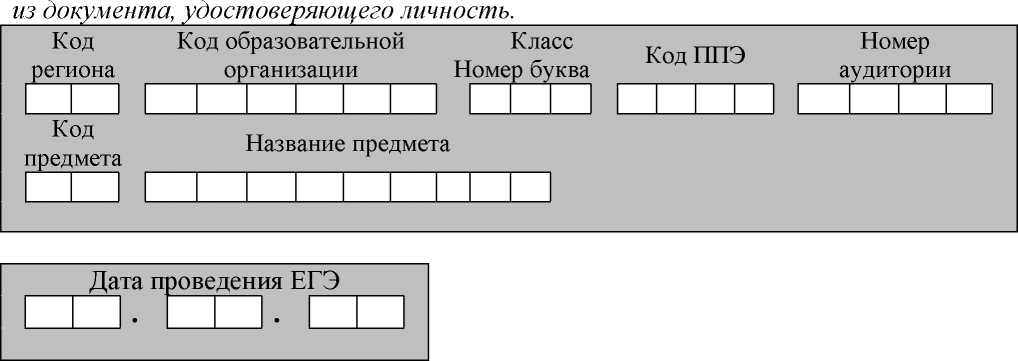 Во время экзамена на рабочем столе участника экзамена, помимо экзаменационных материалов, могут находиться:гелевая, капиллярная ручка с чернилами черного цвета;документ, удостоверяющий личность;лекарства и питание (при необходимости);специальные технические средства (для лиц с ограниченными возможностями здоровья (ОВЗ), детей-инвалидов, инвалидов);листы бумаги для черновиков со штампом образовательной организации, на базе которой расположен ППЭ.Инструкция состоит из двух частей, первая из которых зачитывается участникам экзамена после их рассадки в аудитории, а вторая - после получения имиэкзаменационных материалов.	Кодировка учебных предметов:Продолжительность выполнения экзаменационной работыИнструкция для участников экзаменаПервая часть инструктажа (начало проведения с 9:50 по местному времени):Уважаемые участники экзамена! Сегодня вы сдаете экзамен по (назовите соответствующий учебный предмет) в форме ЕГЭ с использованием технологии печати полных комплектов экзаменационных материалов в аудиториях ППЭ.ЕГЭ - лишь одно из жизненных испытаний, которое вам предстоит пройти. Будьте уверены: каждому, кто учился в школе, по силам сдать ЕГЭ. Все задания составлены наоснове школьной программы, поэтому каждый из вас может успешно сдать экзамен.Вместе с тем напоминаем, что в целях предупреждения нарушений порядка проведения ЕГЭ в аудиториях ППЭ ведется видеонаблюдение.Во время проведения экзамена вы должны соблюдать Порядок.В день проведения экзамена (в период с момента входа в ППЭ и до окончания экзамена) в ППЭ запрещается:иметь при себе средства связи, электронно-вычислительную технику, фото-, аудио- ивидеоаппаратуру, справочные материалы, письменные заметки и иные средства хранения и передачи информации;иметь при себе уведомление о регистрации на экзамен (при наличии - необходимо сдать его нам);выносить из аудиторий и ППЭ листы бумаги для черновиков со штампом образовательной организации, на базе которой организован ППЭ, экзаменационные материалы на бумажном и (или) электронном носителях;фотографировать экзаменационные материалы;пользоваться справочными материалами, кроме тех, которые указаны в тексте КИМ;переписывать задания из КИМ в листы бумаги для черновиков со штампом образовательной организации, на базе которой организован ППЭ (при необходимости можно делать заметки в КИМ);перемещаться по ППЭ во время экзамена без сопровождения организатора.Во время проведения экзамена запрещается:разговаривать, пересаживаться, обмениваться любыми материалами и предметами.В случае нарушения порядка проведения экзамена вы будете удалены с экзамена.В случае нарушения порядка проведения экзамена работниками ППЭ или другими участниками экзамена вы имеете право подать апелляцию о нарушении порядка проведения ЕГЭ. Апелляция о нарушении порядка проведения ГИА подается в день проведения экзамена члену ГЭК до выхода из ППЭ.Ознакомиться с результатами ЕГЭ вы сможете в школе или в местах, в которых вы были зарегистрированы на сдачу ЕГЭ.Плановая дата ознакомления с результатами: (назвать дату).После получения результатов ЕГЭ вы можете подать апелляцию о несогласии с выставленными баллами. Апелляция подается в течение двух рабочих дней после официального дня объявления результатов ЕГЭ.Апелляцию вы можете подать в своей школе или в месте, где вы были зарегистрированы на сдачу ЕГЭ, или в иных местах, определенных регионом.Апелляция по вопросам содержания и структуры заданий по учебным предметам, а также по вопросам, связанным с оцениванием результатов выполнения заданий экзаменационной работы с кратким ответом, с нарушением участником экзамена требований Порядка и неправильным заполнением бланков ЕГЭ и ГВЭ, не рассматривается.Обращаем ваше внимание, что во время экзамена на вашем рабочем столе, помимо экзаменационных материалов, могут находиться только:гелевая, капиллярная ручка с чернилами черного цвета;документ, удостоверяющий личность;лекарства и питание (при необходимости);листы бумаги для черновиков со штампом образовательной организации, в которой расположен ППЭ;специальные технические средства (для участников с ограниченными возможностями здоровья (ОВЗ), детей-инвалидов, инвалидов).По всем вопросам, связанным с проведением экзамена (за исключением вопросов по содержанию КИМ), вы можете обращаться к нам. В случае необходимости выхода из аудитории оставьте ваши экзаменационные материалы, а также документ, удостоверяющий личность, листы бумаги для черновиков со штампом образовательной организации, на базе которой организован ППЭ, дополнительные материалы (при наличии) и письменные принадлежности на своем рабочем столе. На территории ППЭ вас будет сопровождать организатор.В случае плохого самочувствия незамедлительно обращайтесь к нам. В ППЭ присутствует медицинский работник. Напоминаем, что при ухудшении состояния здоровья и другим объективным причинам вы можете досрочно завершить выполнение экзаменационной работы и прийти на пересдачу.Не ранее 10:00 организатор обращает внимание участников экзамена на сейф- пакет(ы) с электронным(и) носителем(ями) ЭМ.Экзаменационные материалы в аудиторию поступили на электронном носителе в сейф-пакете. Упаковка сейф-пакета не нарушена.Продемонстрировать целостность упаковки сейф-пакета(ов) с электронным носителем с ЭМ.В вашем присутствии будет выполнена печать индивидуальных комплектов экзаменационных материалов. После чего экзаменационные материалы будут выданы вам для сдачи экзамена.Не ранее 10:00 поместному времени организатор вскрывает сейф-пакет с электронным носителем. Далее организаторам необходимо:Извлечь электронный носитель. Организатор, ответственный за печать ЭМ, устанавливает в CD (ПУП)-привод электронный носитель на станцию печати ЭМ, вводит количество ЭМ для печати и запускает процедуру расшифровки ЭМ (процедура расшифровки может быть инициирована, если техническим специалистом и членом ГЭК ранее был загружен и активирован ключ доступа к ЭМ).Выполняется печать ЭМ и проверка качества печати контрольного листа полного комплекта ЭМ (контрольный лист является последним в комплекте, первый - это бланк регистрации, никаких титульных листов не предусмотрено, качество печати каждого листа комплекта ЭМ не проверяется организатором): отсутствие белых и темных полос, текст хорошо читаем и четко пропечатан, защитные знаки, расположенные по всей поверхности листа, четко видны; результат проверки сообщается организатору, ответственному за печать ЭМ, для подтверждения качества печати в станции печати ЭМ. Качественный комплект ЭМ размещается на столе для выдачи участникам экзамена, некачественный откладывается.Далее начинается вторая часть инструктажа.Вам выдаются напечатанные в аудитории ППЭ индивидуальные комплекты.(Организатор раздает участникам экзамена распечатанные комплекты ЭМ в произвольном порядке).До начала работы с бланками ЕГЭ проверьте комплектацию выданных экзаменационных материалов. В индивидуальном комплекте находятся:бланк регистрации,бланк ответов № 1,бланк ответов № 2 лист 1,бланк ответов № 2 лист 2;КИМ;контрольный лист с информацией о номере бланка регистрации и номере КИМ.Ознакомьтесь с информацией в средней части бланка регистрации по работе с индивидуальным комплектом и убедитесь в правильной комплектации.Проверьте, совпадает ли цифровое значение штрихкода на первом и последнем листе КИМ со штрихкодом на контрольном листе. Цифровое значение штрихкода КИМ находится в средней части контрольного листа с подписью КИМ.Проверьте, совпадает ли цифровое значение штрихкода на бланке регистрации со штрихкодом на контрольном листе. Номер бланка регистрации находится в средней части контрольного листа с подписью БР.Внимательно просмотрите текст КИМ, проверьте качество текста на полиграфические дефекты, пересчитайте листы КИМ и сравните с указанным числом листов в КИМ. Количество листов напечатано на каждой станице КИМ в правом верхнем углу после наклонной черты.Внимательно просмотрите бланки, проверьте качество печати штрихкодов и QR-кода, черных квадратов (реперов) на полиграфические дефекты.Сделать паузу для проверки участниками комплектации выданных ЭМ.При обнаружении несовпадений штрихкодов, наличия лишних (нехватки) бланков, дефектов печати необходимо заменить полностью индивидуальный комплект, выполнив дополнительную печать полного комплекта ЭМ.Приступаем к заполнению бланка регистрации.Записывайте буквы и цифры в соответствии с образцом на бланке. Каждая цифра, символ записывается в отдельную клетку.Поля «Код региона», «Код ППЭ», «Код предмета», «Название предмета» и «Дата проведения ЕГЭ» заполнены автоматически.Заполните поля «Код образовательной организации» и «Номер аудитории» в соответствии с информацией на доске (информационном стенде).Обратите внимание участников на доску (информационный стенд).Заполните поле «Класс».Поля «Служебная отметка», «Резерв-1» и «Контрольная сумма» не заполняются.Заполняем сведения об участнике экзамена, поля: фамилия, имя, отчество (при наличии), данные документа, удостоверяющего личность.Сделать паузу для заполнения участниками бланков регистрации.Поставьте вашу подпись в поле «Подпись участника экзамена», расположенном в нижней части бланка регистрации.(В случае если участник экзамена отказывается ставить личную подпись в бланке регистрации, организатор в аудитории ставит в бланке регистрации свою подпись).Приступаем к заполнению регистрационных полей бланков ответов.Код региона, код предмета и его название на бланке ответов № 1 заполнены автоматически. Поставьте вашу подпись в поле «Подпись участника ЕГЭ», расположенном в верхней части бланка ответов № 1. Служебное поле «Резерв-4» не заполняйте.Код региона, код предмета и его название, поле «Лист» на бланке ответов №2 заполнены автоматически. Также автоматически заполнено поле «Бланк ответов № 2 (лист 2)» на листе 1 бланка ответов № 2. Служебные поля «Резерв- 5» и «Резерв-6» не заполняйте.Организаторы в аудитории проверяют правильность заполнения регистрационных полей на всех бланках ЕГЭ у каждого участника экзамена и соответствие данных участника экзамена (ФИО, серии и номера документа, удостоверяющего личность) в бланке регистрации и в документе, удостоверяющем личность. В случае обнаружения ошибочного заполнения регистрационных полей бланка организаторы в аудитории дают указание участнику внести соответствующие исправления.Напоминаем основные правила по заполнению бланков ответов.При выполнении заданий внимательно читайте инструкции кзаданиям, указанные у вас в КИМ. Записывайте ответы в соответствии с этими инструкциями.При выполнении заданий с кратким ответом ответ записывайте справа от номера задания в бланке ответов № 1.Не разрешается использовать при записи ответа назадания с кратким ответом никаких иных символов, кроме символов кириллицы, латиницы, арабских цифр, запятой и знака «дефис» («минус»).Вы можете заменить ошибочный ответ.Для этого в соответствующее поле области замены ошибочных ответов на задания с кратким ответом следует внести номер задания, ответ на который следует исправить, а в строку клеточек записать новое значение верного ответа на указанное задание.Обращаем ваше внимание, что на бланках ответов № 1 и № 2 запрещается делать какие-либо записи и пометки, не относящиеся к ответам на задания, в том числе содержащие информацию о личности участника экзамена. Вы можете делать пометки в листах бумаги для черновиков и КИМ. Также обращаем ваше внимание на то, что ответы, записанные на листах бумаги для черновиков и КИМ, не проверяются.В случае нехватки места в бланке ответов № 2 лист 1 и бланке ответов № 2 лист 2 Вы можете обратиться к нам за дополнительным бланком ответов № 2. Оборотные стороны бланка ответов № 2 (листа 1 и листа 2) и дополнительных бланков ответов № 2 не заполняются и не проверяются. Апелляции по вопросам проверки записей на оборотной стороне указанных бланков рассматриваться также не будут.Письменная часть экзаменационной работы по иностранному языку начинается с раздела «Аудирование».Раздел «Аудирование» включает 9 заданий. Продолжительность аудиозаписи (со всеми предусмотренными в записи паузами между заданиями и повторениями) - 30 минут.Во время прослушивания текстов Вы имеете право делать записи в листах бумаги для черновиков.Теперь прослушаем фрагмент записи, для того чтобы проверить всем ли в аудитории хорошо слышно.Организатор включает аудиофайл, звучит текст на русском языке (ин структаж).После слов диктора: «Задание 1», организатор выключает запись и задает вопрос: Всем хорошо слышно? Организатор регулирует громкость по мере необходимости, повторно включая запись. После этого он переключает аудиозапись на начало и обращается к участникам:Если у Вас есть вопросы к организаторам, пожалуйста, задайте.Начало выполнения экзаменационной работы: (объявить время начала экзамена).Окончание выполнения экзаменационной работы: (указать время).Запишите на доске (информационном стенде) время начала и окончания выполнения экзаменационной работы.Прослушивается аудиозапись.После слов	«Время,	отведенное на инструктаж и заполнениерегистрационных частей бланков ЕГЭ, в общее время выполнения экзаменационной работы не включается» включается аудиозапись. Все паузы и повторы уже предусмотрены на записи. Останавливать и воспроизводить аудиозапись повторно ЗАПРЕЩЕНО! Аудиозапись выключается только после слов диктора: «Время, отведённое на выполнение заданий, истекло».Теперь вы можете приступать к выполнению других разделов экзамена.Не забывайте переносить ответы из черновика в бланк ответов.Желаем удачи!За 30 минут до окончания выполнения экзаменационной работы необходимо объявить:До окончания выполнения экзаменационной работы осталось 30 минут.Не забывайте переносить ответы из текста работы и черновика в бланки ответов.За 5 минут до окончания выполнения экзаменационной работы необходимо объявить:До окончания выполнения экзаменационной работы осталось 5 минут. Проверьте, все ли ответы вы перенесли из КИМ и черновиков в бланки ответов.По окончании выполнения экзаменационной работы (экзамена) объявить:Выполнение экзаменационной	работы	окончено.	Положитеэкзаменационные материалы на край стола. Мы пройдем и соберем ваши экзаменационные материалы.Организаторы осуществляют сбор экзаменационных материалов с рабочих мест участников экзамена в организованном порядке.Инструкция для участника экзамена, зачитываемая организатором в аудитории подготовки перед началом выполнения экзаменационной работы по иностранному языку (раздел «Говорение»)Текст, который выделен жирным шрифтом, должен быть прочитан участникам экзамена слово в слово. Это делается для стандартизации процедуры проведения ЕГЭ. Комментарии, отмеченные курсивом, не читаются участникам. Они даны в помощь организатору. Инструктаж и экзамен проводятся в спокойной и доброжелательной обстановке.Подготовительные мероприятия:Не позднее 8:45 по местному времени организаторам в аудитории оформить на доске (информационном стенде) в аудитории образец регистрационных полей бланка регистрации участника экзамена, указав код региона, код ППЭ. Код региона, код ППЭ, код предмета и его название, дата проведения ЕГЭ в бланке регистрации заполнены автоматически.Код образовательной организации в бланке регистрации заполняется участниками экзамена в соответствии с информацией из формы ППЭ-16, предоставленной организаторами в аудитории. Самостоятельно участники экзамена заполняют класс, а также ФИО, данные паспорта участники экзамена заполняют, используя свои данные издокумента, удостоверяющего личность.Дата проведения ЕГЭВо время экзамена	на рабочем	столе участника экзамена, помимоэкзаменационных материалов, могут находиться:гелевая, капиллярная ручка с чернилами черного цвета;документ, удостоверяющий личность;лекарства и питание (при необходимости);специальные технические средства (для участников экзамена с ограниченными возможностями здоровья (ОВЗ), детей-инвалидов, инвалидов);инструкции для участников экзамена по использованию программного обеспечения сдачи устного экзамена по иностранным языкам: одна инструкция на участника экзамена на иностранном языке сдаваемого экзамена участников;материалы, которые могут использовать участники экзамена в период ожидания своей очереди:научно-популярные журналы,любые книги,журналы,газеты и т.п.Материалы должны быть на иностранном языке проводимого экзамена и взяты из школьной библиотеки.Приносить участниками собственные материалы категорически запрещается.Инструкция состоит из двух частей, первая из которых зачитывается участникам после их рассадки в аудитории, а вторая - после получения ими экзаменационных материалов.Кодировка учебных предметовПродолжительность выполнения экзаменационной работыИнструкция для участников экзаменаПервая часть инструктажа (проводится с 9:50 по местному времени).Уважаемые участники экзамена! Сегодня вы выполняете задания раздела «Говорение» экзаменационной работы по (назовите	соответствующийпредмет) в форме ЕГЭ.ЕГЭ - лишь одно из жизненных испытаний, которое вам предстоит пройти. Будьте уверены: каждому, кто учился в школе, по силам сдать ЕГЭ. Все задания составлены на основе школьной программы, поэтому каждый из вас может успешно сдать экзамен.Вместе с тем, напоминаем, что в целях предупреждения нарушений порядка проведения ЕГЭ в аудиториях ППЭ ведется видеонаблюдение.Во время экзамена вы должны соблюдать Порядок.В день проведения экзамена (в период с момента входа в ППЭ и до окончания экзамена) запрещается:иметь при себе средства связи, электронно-вычислительную технику, фото-, аудио- ивидеоаппаратуру, справочные материалы, письменные заметки и иные средства хранения и передачи информации;иметь при себе уведомление о регистрации на экзамене (при наличии - необходимо сдать его нам);фотографировать экзаменационные материалы;иметь при себе листы бумаги для черновиков и пользоваться ими;перемещаться по ППЭ во время экзамена без сопровождения организатора.Во время проведения экзамена запрещается:делать какие-либо письменные заметки, кроме заполнения бланка регистрации;пересаживаться, обмениваться любыми материалами и предметами.В случае нарушения порядка проведения ЕГЭ вы будете удалены с экзамена.В случае нарушения порядка проведения ЕГЭ работниками ППЭ или другими участниками экзамена вы имеете право подать апелляцию о нарушении порядка проведения ЕГЭ. Апелляция о нарушении порядка проведения ЕГЭ подается в день проведения экзамена члену ГЭК до выхода из ППЭ.Ознакомиться с результатами ЕГЭ вы сможете в школе или в местах, в которых вы были зарегистрированы на сдачу ЕГЭ.Плановая дата ознакомления с результатами: (назвать дату).После получения результатов ЕГЭ вы можете подать апелляцию о несогласии с выставленными баллами. Апелляция подается в течение двух рабочих дней после официального дня объявления результатов ЕГЭ.Апелляцию вы можете подать в своей школе или в месте, где вы были зарегистрированы на сдачу ЕГЭ, или в иных местах, определенных регионом.Апелляция по вопросам содержания и структуры заданий по учебным предметам,	а также	по вопросам,	связанным	с нарушениемучастником экзамена требований порядка и неправильным заполнением бланков ЕГЭ, не рассматривается.Обращаем ваше внимание, что во время экзамена на вашем рабочем столе, помимо экзаменационных материалов, могут находиться только:гелевая, капиллярная ручка с чернилами черного цвета;документ, удостоверяющий личность;лекарства и питание (при необходимости);специальные	технические	средства	(дляучастников экзамена с ограниченными возможностями здоровья (ОВЗ), детей- инвалидов, инвалидов).Получить электронный носитель с бланками регистрации, продемонстрировать его участникам экзамена и вскрыть не ранее 10:00 по местному времени.Вторая часть инструктажа (начало проведения не ранее 10:00 поместному времени).Экзаменационные материалы в аудиторию поступили на электронном носителе. Упаковка электронного носителя не нарушена.На электронном носителе находятся экзаменационные материалы (бланки регистрации), которые сейчас будут распечатаны и выданы вам.(Организатор вставляет электронный носитель в CD (ПУП)-привод и запускает процедуру печати ЭМ в соответствии с общей инструкцией организатора в аудитории, после чего раздаёт распечатанные ЭМ в произвольном порядке).Проверьте качество печати своего бланка регистрации. В случае если вы обнаружили некачественную печать, обратитесь к нам.Сделать паузу для проверки участниками качества печати бланка регистрации.При обнаружении типографских дефектов заменить бланк регистрации.Приступаем к заполнению бланка регистрации.Записывайте буквы и цифры в соответствии с образцом на бланке. Каждая цифра, символ записывается в отдельную клетку.Поля «Код региона», «Код ППЭ», «Код предмета», «Название предмета» и «Дата проведения ЕГЭ» заполнены автоматически.Заполните поля «Код образовательной организации» в соответствии с информацией на доске (информационном стенде).Обратите внимание участников на доску.Заполните поле «Класс». Поля «Служебная отметка», «Резерв-1» и «Контрольная сумма» не заполняются.Организатор обращает внимание участников на следующий момент:Обратите внимание, сейчас номер аудитории не заполняется. Номер аудитории вы должны будете заполнить в аудитории проведения экзамена перед началом выполнения экзаменационной работы после того, как организатор проведёт краткий инструктаж о процедуре выполнения экзаменационной работы.Заполните сведения об участнике экзамена, поля: фамилия, имя, отчество (при наличии), данные документа, удостоверяющего личность.Сделать паузу для заполнения участниками бланков регистрации.Поставьте вашу подпись строго внутри окошка «подпись участника ЕГЭ», расположенном в нижней части бланка регистрации.(В случае если участник экзамена отказывается ставить личную подпись в бланке регистрации, организатор в аудитории ставит в бланке регистрации свою подпись).Организаторы в аудитории проверяют правильность заполнения регистрационных полей на бланках регистрации экзамена у каждого участника и соответствие данных участника (ФИО, серии и номера документа, удостоверяющего личность) в бланке регистрации и документе, удостоверяющем личность. В случае обнаружения ошибочного заполнения регистрационных полей бланка организаторы в аудитории дают указание участнику внести соответствующие исправления.После проверки бланков регистрации у всех участников:Выполнение экзаменационной работы будет проходить на компьютере в специально оборудованных аудиториях проведения. Для выполнения экзаменационной работы вас будут приглашать в аудитории проведения в соответствии со случайно определённой очерёдностью. До аудитории проведения вас будет сопровождать организатор.В процессе выполнения экзаменационной работы вы будете самостоятельно работать за компьютером. Задания КИМ будут отображаться на мониторе, ответы на задания необходимо произносить в микрофон.Выполнение экзаменационной работы включает пять основных этапов:Регистрация: вам необходимо ввести в программу проведения экзамена номер бланка регистрации.Запись номера КИМ: вам необходимо произнести в микрофон номер присвоенного КИМ, показанного на экране компьютера.Ознакомление с инструкцией по выполнению заданий.Подготовка и ответ на задания.Прослушивание записанных ответов.Обратите внимание участников экзамена на следующий момент:В аудиторию проведения вы должны взять с собой:заполненный бланк регистрации (номер аудитории не заполнен),документ, удостоверяющий личность,гелевую, капиллярную ручку с чернилами черного цвета, которой вы заполняли бланк регистрации.У вас на столах находятся краткие инструкции по работе с программным обеспечением при выполнении экзаменационной работы. Рекомендуется ознакомиться с ними перед тем, как перейти в аудиторию проведения.(В случае наличия материалов, изучением которых участники экзамена могут заняться в процессе ожидания очереди, сообщите об этом участникам экзамена)Кроме этого, у вас на столах находятся литературные материалы на иностранном языке, которыми вы можете пользоваться в период ожидания своей очереди:научно-популярные журналы,любые книги,журналы,газеты и т.п.По всем вопросам, связанным с проведением экзамена (за исключением вопросов по содержанию КИМ), вы можете обращаться к нам или организаторам в аудитории проведения экзамена. В случае необходимости выхода из аудитории оставьте ваши экзаменационные материалы на своем рабочем столе. На территории пункта проведения экзамена вас будет сопровождать организатор.В случае плохого самочувствия незамедлительно обращайтесь к нам. В пункте проведения экзамена присутствует медицинский работник. Напоминаем, что при ухудшении состояния здоровья и другим объективным причинам вы можете досрочно завершить выполнение экзаменационной работы и прийти на пересдачу.Инструктаж закончен.Желаем удачи!Инструкция для участника экзамена, зачитываемая организатором в аудитории проведения перед началом выполнения экзаменационной работы каждой группы участников по иностранному языку (раздел «Г оворение»)Текст, который выделен жирным шрифтом, должен быть прочитан участникам экзамена слово в слово. Это делается для стандартизации процедуры проведения ЕГЭ. Комментарии, отмеченные курсивом, не читаются участникам. Они даны в помощь организатору. Инструктаж и экзамен проводятся в спокойной и доброжелательной обстановке.Организатор в аудитории на доске указывает номер аудитории, номер следует писать, начиная с первой позиции:Инструкция для участников экзаменаУважаемые участники экзамена, напоминаем вам основные правила выполнения раздела «Говорения» экзаменационной работы по иностранным языкам.Выполнение экзаменационной работы осуществляется за компьютером.Общая продолжительность выполнения экзаменационной работы составляет 15 минут (12 минут для выполнения работы по китайскому языку): около двух минут отводится на подготовку к началу выполнения экзаменационной работы (ввод номера бланка регистрации, запись номера КИМ и ознакомление с инструкцией КИМ) и около 13 минут (10 минут для китайского языка) отводится непосредственно наознакомление с заданиями КИМ и запись ответов на задания.После завершения выполнения экзаменационной работы вы можете прослушать свои ответы.При себе вы должны иметь:заполненный бланк регистрации (номер аудитории не заполнен),документ, удостоверяющий личность,гелевую, капиллярную ручку с чернилами черного цвета, которой вы заполняли бланк регистрации в аудитории подготовки.Заполните номер аудитории на бланке регистрации ручкой, которой вы заполняли бланк в аудитории подготовки.Номер аудитории указан на доске.Сделать паузу для заполнения участниками номера аудитории.Перед началом выполнения экзаменационной работы наденьте гарнитуру (наушники с микрофоном), находящуюся на вашем рабочем месте.Убедитесь, что наушники удобно надеты и плотно прилегают к ушам, микрофон отрегулирован и находится непосредственно перед губами.При необходимости отрегулируйте гарнитуру по размеру оголовья и положению микрофона.Наденьте имеющуюся резервную гарнитуру и продемонстрируйте участникам экзамена, как регулировать размер оголовья, как правильно должна быть надета гарнитура и расположен микрофон.По окончании выполнения экзаменационной работы внимательно прослушайте записанные ответы, в случае если качество записанных ответов неудовлетворительное, обратитесь к нам. Напоминаем, что технические проблемы могут быть устранены техническим специалистом, в случае невозможности устранения технических проблем вы можете подать апелляцию о нарушении установленного порядка до выхода из ППЭ и прийти на пересдачу.По всем вопросам, связанным с проведением экзамена (за исключением вопросов по содержанию КИМ), вы можете обращаться к нам.В случае плохого самочувствия незамедлительно обращайтесь к нам. В ППЭ присутствует медицинский работник. Напоминаем, что при ухудшении состояния здоровья и другим объективным причинам вы можете досрочно завершить выполнение экзаменационной работы и прийти на пересдачу.Инструктаж закончен. Перед началом выполнения экзаменационной работы, пожалуйста, успокойтесь, сосредоточьтесь, внимательно прочитайте инструкцию к заданиям КИМ и сами задания.Можете приступать к работе на станции записи.Желаем удачи!Инструктаж для организаторов, проводимый в ППЭ перед началом экзамена по иностранному языку (раздел «Г оворение»)Инструктаж должен начинаться не ранее 8.15 и проводится на территории ППЭ (после прохода организаторов через рамку металлоискателя). Ниже приведён текст инструктажа. Текст, выделенный курсивом, не читается, он содержит справочную и/или уточняющую информацию для руководителя ППЭ.Здравствуйте, уважаемые коллеги!Сегодня, «»2021 года в ППЭ №проводится экзамен по . (назвать дату, номер ППЭ и наименование учебного предмета)Экзамен проходит в форме ЕГЭ в устной форме с использованием программного комплекса для записи устных ответов участников экзамена, при этом в ППЭ подготовлены аудитории 2 типов:аудитории подготовки, в которых участники экзамена ожидают своей очереди для сдачи экзамена в аудитории проведения;аудитории проведения, в которых проходит экзамен.В аудиториях №произведена спецрассадка (аудиторий со спецрассадкой нет) (озвучить нужную информацию).Плановая дата	ознакомления	участников	экзамена с результатами -«ДД.ММ.ГГГГ.»Все категории сотрудников действуют в соответствии со своими инструкциями. Сейчас мы проговорим основные моменты подготовки и проведения экзамена.Подготовка аудиторий ППЭ.До начала экзамена в аудитории необходимо проверить следующее:номера аудиторий заметно обозначены и находятся в зоне видимости камер видеонаблюдения;номер каждого рабочего места участника экзамена заметно обозначен;в аудитории есть табличка, оповещающая о ведении видеонаблюдения в ППЭ;в аудитории есть часы, находящиеся в поле зрения участников экзамена, которые показывают правильное время;наличие ножниц для вскрытия сейф-пакетов с электронными носителями (ЭМ);специально выделенное место в аудитории (стол) для раскладки и упаковки бланков регистрации участников экзамена находится в зоне видимости камер видеонаблюдения;все рабочие места участников расположены в зоне видимости камер видеонаблюдения.В аудиториях проведения установлены компьютеры (ноутбуки) с подключенными к ним аудиогарнитурами (станции записи ответов), количество которых соответствует автоматизированному распределению участников в аудиторию («рассадке») при условии, что на одной станции записи ответов могут сдавать экзамен не более 4 участников экзамена. Станции записи ответов должны находиться в зоне видимости камер видеонаблюдения.Организатору вне аудитории необходимо проверить наличие в местах дежурства табличек, оповещающих о ведении видеонаблюдения в ППЭ.Требования к соблюдению порядка проведения экзамена в ППЭ.Напоминаю, что во время экзамена запрещается:участникам экзамена - иметь при себе средства связи, электронновычислительную технику, фото-, аудио- и видеоаппаратуру, справочные материалы, письменные заметки и иные средства хранения и передачи информации, а также выносить из аудиторий и ППЭ экзаменационные материалы на бумажном или электронном носителях, фотографировать экзаменационные материалы;техническим специалистам организаторам, медицинским работникам, ассистентам, оказывающим необходимую помощь участникам экзамена с ОВЗ, участникам экзамена - детям инвалидам и инвалидам, - иметь при себе средства связи и выносить из аудиторий и ППЭ экзаменационные материалы на бумажном или электронном носителях, фотографировать экзаменационные материалы;всем находящимся лицам в ППЭ - оказывать содействие участникам экзамена, в том числе передавать им средства связи, электронно-вычислительную технику, фото-, аудио- и видеоаппаратуру, справочные материалы, письменные заметки и иные средства хранения и передачи информации.Лица, допустившие нарушение указанных требований или иное нарушение порядка проведения экзамена, удаляются из ППЭ.Допуск участников в ППЭ.С 09:00 начинается допуск участников экзамена в ППЭ. Участники экзамена допускаются в ППЭ при наличии у них документов, удостоверяющих их личность, и при наличии их в списках распределения в ППЭ.При входе участника экзамена в ППЭ ему нужно напомнить о требованиях порядка проведения экзамена, в том числе:о запрете иметь при себе средства связи, электронно-вычислительную технику, фото, аудио и видеоаппаратуру;о необходимости оставить личные вещи в специально выделенном месте для хранения личных вещей до входа в ППЭ;о последствиях выявления у участников экзамена запрещенных средств.Если участник экзамена отказывается сдать запрещенные средства, следует сообщить об этом руководителю ППЭ.Если у участника ГИА в форме ЕГЭ нет документа, удостоверяющего личность, он допускается в ППЭ после письменного подтверждения его личности сопровождающим (для этого оформляется форма ППЭ-20 «Акт об идентификации личности участника экзамена», которую можно взять у руководителя ППЭ).Если у участника ЕГЭ (выпускника прошлых лет) нет документа, удостоверяющего личность, он не допускается в ППЭ. В этом случае необходимо пригласить руководителя ППЭ и (или) члена ГЭК, которые составят акт о недопуске такого участника в ППЭ.Если участник экзамена опоздал на экзамен, он допускается к сдаче экзамена. Повторный общий инструктаж для опоздавших участников экзамена не проводится. Для него организаторами в аудитории подготовки распечатывается дополнительно бланк регистрации и оказывается помощь по заполнению регистрационных полей бланков.Перед началом проведения экзамена.Не позднее, чем в 9:45 по местному времени ответственный организатор в аудитории проведения должен в Штабе ППЭ получить у руководителя ППЭ (под подпись) ВДП.Второй организатор при этом остается в аудитории.Проведение экзамена.Организаторы в аудитории подготовки должны в 9:50 по местному времени начать проведение первой части инструктажа для участников экзамена.Текст инструктажа, зачитываемый участникам экзамена, будет выдан по окончании настоящего инструктажа. Его необходимо зачитать участникам экзамена слово в слово.Ответственный организатор в аудитории подготовки распределяет роли организаторов в аудитории на процедуру печати бланков регистрации: организатор, ответственный за печать бланков регистрации, и организатор, ответственный за проверку качества распечатанных бланков регистрации устных ответов.Не ранее 10:00 ответственный организатор в аудитории подготовки должен: начать печать бланков регистрации устного экзамена в соответствии с инструкцией организатора в аудитории подготовки.после окончания печати нужно раздать участникам экзамена бланки регистрации устного экзамена в произвольном порядке и провести (зачитать) вторую часть инструктажа для участников экзамена, во время которой заполняются поля бланка регистрации (кроме поля «Номер аудитории»).Важно! При проведении инструктажа необходимо контролировать действия участников экзамена, в том числе пресекать невыполнение требований организаторов в процессе проверки качества выданных материалов и их заполнения;объявить время начала экзамена, зафиксировать его на доске (информационном стенде). Начало экзамена в аудитории подготовки считается с момента завершения инструктажа и заполнения бланков регистрации устного экзамена.Организаторы в аудитории проведения должны не ранее 10:00 по местному времени:После того как организаторами в аудиториях обеспечены действия, предусмотренные технологией проведения экзамена перед его началом, необходимо сообщить организаторам вне аудитории о возможности начать экзамен.После входа в аудиторию проведения группы участников экзамена каждой очереди и распределения их произвольным образом по рабочим местам организатор в аудитории проведения должен:провести краткий инструктаж по процедуре сдачи экзамена для каждой новой группы участников экзамена, во время которого в бланке регистрации заполняется номер аудитории проведения;объявить время начала экзамена, зафиксировать его на доске (информационном стенде). Начало экзамена в аудитории проведения считается с момента завершения инструктажа первой группы участников.Организаторы вне аудитории должны обеспечить переход участников экзамена из аудиторий подготовки в аудитории проведения в соответствии с формой ППЭ-05-04-У «Ведомость перемещения участников экзамена», действовать в соответствии с инструкцией для организатора вне аудитории.Если участник экзамена по состоянию здоровья или другим объективным причинам не может завершить выполнение экзаменационной работы, то он может досрочно покинуть аудиторию. Организатор в аудитории (с помощью организатора вне аудитории) должен сообщить о плохом самочувствии участника экзамена медицинскому работнику, члену ГЭК и руководителю ППЭ.Если участник экзамена хочет подать апелляцию о нарушении порядка проведения экзамена, организатор в аудитории должен пригласить члена ГЭК.Во время экзамена участники экзамена имеют право выходить из аудитории подготовки и перемещаться по ППЭ только в сопровождении организатора вне аудитории. Каждый выход участника экзамена из аудитории (кроме перехода в аудиторию проведения) фиксируется организаторами в ведомости учёта времениотсутствия участников экзамена в аудитории (форма ППЭ-12-04-МАШ) в соответствии с инструкцией организатора в аудитории подготовки. При нехватке места на одном листе ведомости записи продолжаются на следующем листе (следующие листы выдаются в Штабе ППЭ по схеме, установленной руководителем ППЭ - объяснить схему).Участники экзамена, завершившие выполнение экзаменационной работы, должны покидать аудиторию проведения только группой, в составе которой они вошли в аудиторию проведения, а не поочередно.Организатору в аудитории проведения необходимо в обязательном порядке предложить участнику экзамена прослушать запись своего устного ответа и принять от него бланк регистрации устного экзамена.Завершение экзамена.По истечении установленного времени организаторы в аудиториях подготовки и проведения должны объявить в центре видимости камер видеонаблюдения об окончании экзамена, время окончания экзамена в аудитории зафиксировать на доске (информационном стенде). Окончанием экзамена в аудиториях подготовки и проведения считается момент, когда аудитории покинул последний участник экзамена.После завершения выполнения экзаменационной работы участниками экзамена технический специалист:во всех аудиториях проведения выполняет экспорт аудиозаписей ответов участников экзамена на станциях записи ответов со всех рабочих мест участника, включая замененные в процессе экзамена, если на них выполнялась аудиозапись участника экзамена;во всех аудиториях подготовки совместно с организаторами в аудитории печатает и подписывает протокол печати полных комплектов ЭМ в аудитории ППЭ (форма ППЭ-23).По завершении этих процедур организаторы в аудитории проходят в Штаб ППЭ с ЭМ и передают ЭМ руководителю ППЭ в соответствии с инструкцией организатора в аудитории.Направление работников ППЭ на рабочие места и выдача документов.После проведения (зачитывания) инструктажа руководитель ППЭ должен объявить ответственных организаторов в аудитории (для сокращения времени проведения инструктажа руководитель должен провести назначение ответственных организаторов в аудитории заранее), выдав им материалы:После проведения инструктажа выдать:организаторам в аудитории проведения:форму ППЭ-05-03-У «Протокол проведения ЕГЭ в аудитории проведения»;форму ППЭ-12-02 «Ведомость коррекции персональных данных участников экзамена в аудитории»;ВДП для упаковки бланков регистрации после экзамена;конверты для упаковки использованных электронных носителей;коды активации экзамена (код состоит из четырех цифр и генерируется средствами станции записи ответов)инструкции для участников экзамена по использованию ПО сдачи устного экзамена по иностранным языкам на каждом иностранном языке сдаваемого в аудитории проведения экзамена.организаторам в аудитории подготовки:форму ППЭ-05-03-У «Протокол проведения ЕГЭ в аудитории проведения»;форму ППЭ-12-02 «Ведомость коррекции персональных данных участников экзамена в аудитории»;форму ППЭ-12-04-МАШ «Ведомость учета времени отсутствия участников экзамена в аудитории» (количество листов формы для выдачи в аудитории определяет руководитель ППЭ в соответствии с принятой им схемой);ВДП для упаковки бракованных и испорченных бланков регистрации;организаторам вне аудитории - форму ППЭ-05-04 «Ведомость перемещения участников экзамена», а также сообщить номера аудиторий проведения, к которым они прикреплены.В конце инструктажа руководитель ППЭ должен направить организаторов ППЭ на рабочие места в соответствии с распределением (форма ППЭ-07 «Список работников ППЭ и общественных наблюдателей»).Проведение ЕГЭ в ППЭ с использованием ЭМ на бумажных носителях (бумажной технологии)Общая информацияВ большинстве ППЭ используется технология печати полного комплекта ЭМ в ППЭ. Использование ЭМ, доставляемых в ППЭ на бумажных носителях (далее - бумажная технология), сохраняется для ППЭ, организованных на дому, на базе медицинских учреждений, а также в ППЭ, организованных для обучающихся, освоивших образовательные программы среднего общего образования в специальных учебно-воспитательных учреждениях закрытого типа, в учреждениях, исполняющих наказание в виде лишения свободы, а также в учреждениях для несовершеннолетних лиц, подозреваемых, обвиняемых, содержащихся под стражей. В то же время при наличии технических, организационно-технологических возможностей в таких ППЭ ЕГЭ может проводиться с использованием технологии печати полного комплекта ЭМ.Независимо от выбора технологии при проведении ЕГЭ используются чёрнобелые односторонние бланки и КИМ. Заполнение бланков происходит с одной стороны, оборотная сторона не используется. Записи на оборотной стороне бланков проверяться не будут, КК также не будет рассматривать апелляции по вопросу записей на оборотной стороне бланков как апелляции по вопросам, связанным с неправильным заполнением бланков ЕГЭ (п.97 Порядка).ППЭ на дому организуется по месту жительства участника экзамена, по месту нахождения медицинского учреждения (больницы), в котором участник экзамена находится на длительном лечении, с выполнением минимальных требований к процедуре и технологии проведения ЕГЭ.В ППЭ на дому, медицинском учреждении (больнице) присутствуют руководитель ППЭ, не менее одного организатора, член ГЭК. Родители (законные представители) участников экзаменов вправе привлекаться в качестве ассистентов при проведении ГИА (с обязательным внесением их в РИС и распределением их в указанный ППЭ на дому). Лица, привлекаемые к проведению ЕГЭ, прибывают в ППЭ на дому не ранее 09:00 по местному времени.Для участника экзамена необходимо организовать рабочее место (с учетом состояния его здоровья), рабочие места для всех работников данного ППЭ. Непосредственно в помещении, где находится участник экзамена, должно быть организовано видеонаблюдение без возможности трансляции в сети «Интернет» (в режиме «офлайн») по согласованию с Рособрнадзором.В случае проведения в ППЭ на дому ЕГЭ по иностранному языку с включённым разделом «Говорение» организуется только одна аудитория, которая является аудиторией проведения и аудиторией подготовки одновременно.Бумажная технология не предусмотрена для устной части ЕГЭ по иностранным языкам (раздел «Говорение»).В случае сдачи ЕГЭ участником в медицинском учреждении другого субъекта Российской Федерации соответствующая информация вносится в РИС указанного субъекта Российской Федерации.Конкретные особенности организации ППЭ для различных категорий участников экзамена с ОВЗ представлены в Методических рекомендациях по организации	и проведению	государственной	итоговой	аттестациипо образовательным программам основного общего и среднего общего образования в форме основного государственного экзамена и единого государственного экзамена для лиц с ограниченными возможностями здоровья, детей-инвалидов и инвалидов.Доставка ЭМ в ППЭЭМ доставляются в ППЭ членами ГЭК в день проведения экзамена по соответствующему учебному предмету.До начала экзамена руководитель ППЭ должен:Не позднее 09:15 поместному времени получить отчленов ГЭК ЭМи вскрыть:Спецпакет с ЭМ, пакет руководителя ППЭ (акты, протоколы, формы апелляции, списки распределения участников экзамена и работников ППЭ, ведомости, отчеты и др.), ДБО № 2 (кроме базовой математики);ВДП для упаковки всех типов бланков ЕГЭ (бланки регистрации ЕГЭ, бланки ответов № 1, бланки ответов № 2 (лист 1 и лист 2, ДБО № 2));Проверить комплектность и целостность упаковки ЭМ.Заполнить форму ППЭ-14-01 «Акт приема-передачи экзаменационных материалов в ППЭ» при получении ЭМ от членов ГЭК.Разместить в сейфе, расположенном в Штабе ППЭ в зоне видимости камер видеонаблюдения (исключение могут составлять ППЭ на дому и в медицинских учреждениях), доставочные спецпакеты с ИК участников экзамена, ДБО № 2 и обеспечить их надежное хранение до момента передачи ответственным организаторам	в аудиториях.	Вскрытие	и переупаковкадоставочных спецпакетов с ИК категорически запрещены.В случае отсутствия Штаба ППЭ (ППЭ на дому, в медицинском учреждении) все действия проводятся на территории ППЭ в зоне видеонаблюдения.Проведение ЕГЭ в ППЭНе позднее 09:45 поместному времени руководитель ППЭ выдаёт в Штабе ППЭ ответственным организаторам в аудиториях доставочный (-ые) спецпакет (-ы) сИК, ВДП для упаковки бланков ЕГЭ по форме ППЭ-14-02 «Ведомость учета экзаменационных материалов», ДБО № 2.До начала экзамена организатор (-ы) в аудиториях должны предупредить участников экзамена о ведении видеонаблюдения и провести инструктаж участников экзамена.Инструктаж состоит из двух частей. Первая часть инструктажа проводится с 9:50 поместному времени, вторая часть инструктажа начинается не ранее 10:00 по местному времени (см. приложение 4.5 настоящих методических рекомендаций).После проведения организаторами инструктажа участники экзамена приступают к выполнению экзаменационной работы.Участники экзамена должны соблюдать Порядок и следовать указаниям организаторов в аудитории, а организаторы обеспечивать порядок проведения экзамена в аудитории и осуществлять контроль за порядком проведения экзамена в аудитории и вне аудитории.Во время экзамена на рабочем столе участника экзамена, помимо ЭМ, могут находиться:гелевая, капиллярная ручка с чернилами черного цвета;документ, удостоверяющий личность;лекарства и питание (при необходимости);средства обучения и воспитания (по математике - линейка; по физике - линейка и непрограммируемый калькулятор; по химии - непрограммируемый калькулятор, периодическая система химических элементов Д.И. Менделеева, таблица растворимости солей, кислот и оснований в воде, электрохимический ряд напряжений металлов; по географии - линейка, транспортир, непрограммируемый калькулятор);специальные технические средства (для участников экзамена с ОВЗ, участников экзамена - детей-инвалидов, инвалидов);листы бумаги для черновиков со штампом образовательной организации, на базе которой расположен ППЭ (в случае проведения ЕГЭ по иностранным языкам (раздел «Говорение») листы бумаги для черновиков не выдаются).Во время экзамена участники экзамена имеют право выходить из аудитории и перемещаться по ППЭ только в сопровождении одного из организаторов вне аудитории. При выходе из аудитории участники экзамена оставляют документ, удостоверяющий личность, ЭМ, письменные принадлежности илисты бумаги для черновиков со штампом образовательной организации, на базе которой организован ППЭ, на рабочем столе, а организатор проверяет комплектность оставленных ЭМ.Участники экзамена, досрочно завершившие выполнение экзаменационной работы, могут покинуть ППЭ. Организатор (-ы) принимают от них все ЭМ.За 30 минут и за 5 минут до окончания выполнения экзаменационной работы организатор (-ы) сообщают участникам экзамена о скором завершении экзамена и напоминают о необходимости перенести ответы из черновиков со штампом образовательной организации, на базе которой организован ППЭ, и КИМ в бланки ЕГЭ.По истечении установленного времени организатор (-ы) в центре видимости камер видеонаблюдения объявляют об окончании выполнения экзаменационной работы. Участники экзамена откладывают ЭМ, включая КИМ илисты бумаги для черновиков со штампом образовательной организации, на базе которой организован ППЭ, на край своего стола. Организатор (-ы) собирают ЭМ у участников экзамена. Оформление соответствующих форм ППЭ, осуществление раскладки и последующей упаковки организаторами ЭМ, собранных у участников экзамена, осуществляется в специально выделенном в аудитории месте (столе), находящемся в зоне видимости камер видеонаблюдения.По завершении соответствующих процедур организаторы проходят в Штаб ППЭ с ЭМ и передают ЭМ руководителю ППЭ в присутствии члена ГЭК по форме ППЭ-14-02 «Ведомость учета экзаменационных материалов». Прием ЭМ должен проводиться за специально отведенным столом, находящимся в зоне видимости камер видеонаблюдения.После получения ЭМ от всех ответственных организаторов руководитель ППЭ передает ЭМ по форме ППЭ-14-01 «Акт приема-передачи экзаменационных материалов в ППЭ» (два экземпляра) члену ГЭК.Члены ГЭК составляют отчет о проведении экзамена в ППЭ (форма ППЭ-10), который в тот же день передается в ГЭК.Упакованные и запечатанные членом ГЭК ЭМ в тот же день доставляются членами ГЭК из ППЭ вРЦОИ. В случае если хотя бы в одной аудитории ППЭ производилась печать полного комплекта ЭМ и выполняется сканирование бланков ЕГЭ в Штабе ППЭ, бланки ЕГЭ из аудиторий с бумажной технологией могут быть также отсканированы в Штабе ППЭ.Неиспользованные и использованные ЭМ, а также использованные листы бумаги для черновиков со штампом образовательной организации, на базе которой организован ППЭ, направляются в места, определенные ОИВ для обеспечения их хранения.Неиспользованные и использованные ЭМ хранятся до 1 марта года, следующего за годом проведения экзамена, использованные черновики со штампом образовательной организации, на базе которой организован ППЭ, - в течение месяца после проведения экзамена. По истечении указанного срока перечисленные материалы уничтожаются лицами, назначенными ОИВ.Действия лиц, привлекаемых к проведению ЕГЭ в ППЭЧлен ГЭК и руководитель ППЭ действуют в соответствии с инструкцией члена ГЭК и инструкцией руководителя ППЭ (приложение 1.1, 1.2) за исключением положений, относящихся к печати полного комплекта ЭМ и сканирования ЭМ в ППЭ. Специфические для бумажной технологии действия перечислены в пп. 4.2 и 4.3 настоящих рекомендаций.Организатор ППЭ действует в соответствии с инструкцией организатора (приложение 1.4) за исключением положений, относящихся к технологии печати полного комплекта ЭМ в ППЭ. Вместо указанных положений он осуществляет действия, связанные с выдачей ИК на бумажном носителе, описанные ниже.Не позднее 09:45 по местному времени ответственный организатор в Штабе ППЭ принимает у руководителя ППЭ ЭМ:доставочный(-ые) спецпакет(-ы) с ИК участников экзамена;ДБО №2;ВДП для упаковки всех типов бланков ЕГЭ после проведения экзамена (на ВДП напечатан «Сопроводительный бланк к материалам ЕГЭ», обязательный к заполнению).Организатор ППЭ проводит инструктаж, состоящий из двух частей (приложение 4.5). Первая часть инструктажа проводится с 9.50 по местному времени и включает в себя информирование участников экзамена о порядке проведения экзамена, правилах оформления экзаменационной работы, продолжительности выполнения экзаменационной работы по соответствующему учебному предмету (см. таблицу «Продолжительность выполнения экзаменационной работы»), порядке подачи апелляций о нарушении установленного Порядка проведения ГИА и о несогласии с выставленными баллами, о случаях удаления с экзамена, о времени и месте ознакомления с результатами ЕГЭ, а также о том, что записи на контрольных измерительных материалах (КИМ) и черновиках не обрабатываются и не проверяются.По окончании проведения первой части инструктажа необходимо продемонстрировать участникам экзамена целостность упаковки доставочного(- ых) спецпакета (-ов) с ИК.Вторая часть инструктажа начинается не ранее 10:00 по местному времени и включает в себя выполнение следующих действий. Организатору необходимо:вскрыть доставочный (-ый) спецпакет (-ы) с ИК;зафиксировать дату и время вскрытия в форме ППЭ-05-02 «Протокол проведения экзамена в аудитории»;раздать всем участникам экзамена ИКв произвольном порядке (в каждом ИК участника экзамена находятся: КИМ, бланк регистрации, бланк ответов № 1, бланк ответов № 2 лист 1 и бланк ответов № 2 лист 2;дать указание участникам экзамена вскрыть конверт сИК и проверить его содержимое;дать указание участникам экзамена приступить к заполнению бланков регистрации (участник экзамена должен поставить свою подпись в соответствующем поле), регистрационных полей бланков ответов №1 и бланков ответов № 2;проверить правильность заполнения регистрационных полей на всех бланках ЕГЭ у каждого участника экзамена и соответствие данных участника экзамена (ФИО, серии и номера документа, удостоверяющего личность) в бланке регистрации и документе, удостоверяющем личность. В случае обнаружения ошибочного заполнения регистрационных полей организаторы дают указание участнику экзамена внести соответствующие исправления;после заполнения всеми участниками экзамена бланков регистрации и регистрационных полей бланков ответов № 1 и бланков ответов № 2 объявить начало, продолжительность и время окончания выполнения экзаменационной работы и зафиксировать их на доске (информационном стенде).По окончании выполнения экзаменационной работы участниками экзамена организатор должен:в центре видимости камер видеонаблюдения объявить, что выполнение экзаменационной работы окончено;попросить положить все ЭМ на край стола (включая КИМ и листы бумаги для черновиков со штампом образовательной организации, на базе которой организован ППЭ);попросить участника экзамена вложить КИМ в конверт от ИК.Собрать уучастников экзамена:бланки регистрации, бланки ответов №1, бланки ответов №2, ДБО №2 (в случае если такие бланки выдавались участникам ЕГЭ);КИМ, вложенный в конверт от ИК;листы бумаги для черновиков со штампом образовательной организации, на базе которой расположен ППЭ, (в случае проведения ЕГЭ по иностранным языкам (раздел «Говорение») листы бумаги для черновиков не используются);в случае если бланки ответов № 2, предназначенные для записи ответов на задания с развернутым ответом, и ДБО № 2 (если такие выдавались по просьбе участника экзамена) содержат незаполненные области (за исключением регистрационных полей), то необходимо погасить их следующим образом: «Z».Ответственный организатор в аудитории также должен проверить бланк ответов № 1 участника экзамена на наличие замены ошибочных ответов на задания с кратким ответом. В случае если участник экзамена осуществлял во время выполнения экзаменационной работы замену ошибочных ответов, организатору необходимо посчитать количество замен ошибочных ответов, в поле «Количество заполненных полей “Замена ошибочных ответов”» поставить соответствующее цифровое значение, а также поставить подпись в специально отведенном месте.В случае если участник экзамена не использовал поле «Замена ошибочных ответов на задания с кратким ответом» организатор в поле «Количество заполненных полей «Замена ошибочных ответов» ставит «X» и подпись в специально отведенном месте.Заполнить форму ППЭ-05-02 «Протокол проведения экзамена в аудитории».После проведения сбора ЭМ и подписания протокола о проведении экзамена в аудитории (Форма ППЭ-05-02) ответственный организатор демонстрирует в сторону одной из камер видеонаблюдения каждую страницу протокола проведения экзамена в аудитории.Упаковка ЭМ в ВДПОформление соответствующих форм ППЭ, осуществление раскладки ипоследующей упаковки организаторами ЭМ, собранных у участников экзамена, осуществляется в специально выделенном в аудитории месте (столе), находящемся в зоне видимости камер видеонаблюдения.Обратить внимание, что в ВДП упаковываются только использованные участниками экзамена бланки ЕГЭ.Пересчитать все типы бланков ЕГЭ и запечатать их в ВДП. Заполнить «Сопроводительный бланк к материалам ЕГЭ».При этом запрещается:использовать какие-либо иные пакеты (конверты и т.д.) вместо выданных ВДП;вкладывать вместе с бланками ЕГЭ какие-либо другие материалы;скреплять бланки ЕГЭ (скрепками, степлерами и т.п.);менять ориентацию бланков ЕГЭ в ВДП (верх-низ, лицевая-оборотная сторона).Использованные и неиспользованные листы бумаги для черновиков со штампом образовательной организации, на базе которой организован ППЭ, необходимо пересчитать. Использованные черновики необходимо упаковать в конверт и запечатать. На конверте необходимо указать: код региона, номер ППЭ (наименование и адрес) и номер аудитории, код учебного предмета, название учебного предмета, по которому проводится ЕГЭ, количество черновиков в конверте.По завершении сбора и упаковки ЭМ в аудитории ответственный организатор в центре видимости камеры видеонаблюдения объявляет об окончании экзамена. После проведения сбора ЭМ и подписания протокола о проведении экзамена в аудитории (форма ППЭ-05-02) ответственный организатор на камеру видеонаблюдения громко объявляет все данные протокола, в том числе наименование предмета, количество участников экзамена в данной аудитории и количество ЭМ (использованных и неиспользованных), а также время подписания протокола. Ответственный организатор также должен продемонстрировать на камеру видеонаблюдения запечатанные ВДП с ЭМ участников экзамена.По завершении соответствующих процедур пройти в Штаб ППЭ с ЭМ. В Штабе ППЭ за специально подготовленным столом, находящимся в зоне видимости камер видеонаблюдения, передать ЭМ руководителю ППЭ по форме ППЭ-14-02 «Ведомость учета экзаменационных материалов».ЭМ, которые организаторы передают руководителю ППЭ:запечатанный ВДП с бланками регистрации, бланками ответов № 1, бланками ответов № 2 лист 1 и лист 2, в том числе с ДБО № 2;КИМ участников экзамена, вложенные в конверты от ИК (при упаковке на хранение КИМ должны быть упакованы с учётом требований информационной безопасности);запечатанный конверт с использованными черновиками;неиспользованные листы бумаги для черновиков со штампом образовательной организации, на базе которой организован ППЭ;форму ППЭ-05-02 «Протокол проведения экзамена в аудитории»;форму ППЭ-12-02 «Ведомость коррекции персональных данных участников экзамена в аудитории»;форму ППЭ-12-04-МАШ «Ведомость учета времени отсутствия участников экзамена в аудитории»;форму ППЭ-12-03 «Ведомость использования дополнительных бланков ответов №2»;неиспользованные ИК участников экзамена;неиспользованные ДБО № 2;испорченные и (или) имеющие полиграфические дефекты ИК;служебные записки (при наличии).Организаторы покидают ППЭ после передачи всех ЭМ руководителю ППЭ и с разрешения руководителя ППЭ.Организаторы вне аудитории, работники по обеспечению охраны образовательных организаций при организации входа участников экзамена в ППЭ, медицинские работники действуют в соответствии со своими инструкциями (приложение 1.5-1.7). Технический специалист не требуется.Инструкция	для	участника экзамена,	зачитываемаяорганизатором в аудитории перед началом экзамена с использованием ЭМ на бумажных носителяхТекст, который выделен жирным шрифтом, должен быть прочитан участникам экзамена слово в слово. Это делается для стандартизации процедуры проведения ЕГЭ. Комментарии, отмеченные курсивом, не читаются участникам. Они даны в помощь организатору. Инструктаж и экзамен проводятся в спокойной и доброжелательной обстановке.Подготовительные мероприятия:Не позднее 8:45 по местному времени оформить на доске (информационном стенде) в аудитории образец регистрационных полей бланка регистрации участника экзамена, указав код региона, код ППЭ, номер аудитории, который следует писать, начиная с первой позиции, прописывая предшествующие нули, в случае если номер аудитории составляет менее 4-х знаков, код предмета и его название, дату проведения экзамена. Также рекомендуется подготовить на доске (информационном стенде) список кодов образовательных организаций в соответствии с формой ППЭ- 16.Заполнить поля: «Регион», «Код ППЭ», «Номер аудитории», «Код предмета», «Название предмета», «Дата проведения ЕГЭ». Код образовательной организации в бланке регистрации заполняется участниками экзамена в соответствии с информацией из формы ППЭ-16, предоставленной организаторами в аудитории. Самостоятельно участники экзамена заполняют класс, ФИО, свои данные из документа, удостоверяющего личность. Поля «Регион», «Код предмета», «Код ППЭ», «Номер аудитории» следует заполнять, начиная с первой позиции, прописывая предшествующие нули в случае, если номер аудитории составляет менее 4-х знаков.Код	Код образовательной	КлассКод ИИЭрегиона 	организации	 Номер буква 	Во время экзамена на рабочем столе участника экзамена, помимо ЭМ, могут находиться:гелевая, капиллярная ручка с чернилами черного цвета;документ, удостоверяющий личность;лекарства и питание (при необходимости);специальные технические средства (для участников экзамена с ОВЗ, детей- инвалидов, инвалидов);дополнительные материалы, которые можно использовать на ЕГЭ по отдельным учебным предметам (по математике - линейка; по физике - линейка и непрограммируемый калькулятор; по химии - непрограммируемый калькулятор, периодическая система химических элементов Д.И. Менделеева, таблица растворимости солей, кислот и оснований в воде, электрохимический ряднапряжений металлов; по географии - линейка, транспортир, непрограммируемый калькулятор);листы бумаги для черновиков со штампом образовательной организации, на базе которой расположен ППЭ.Инструкция состоит из двух частей, первая из которых зачитывается участникам после их рассадки в аудитории, а вторая - после получения ими экзаменационных материалов.Кодировка учебных предметовПродолжительность выполнения экзаменационной работыИнструкция для участников экзаменаПервая часть инструктажа (начало проведения с 9:50 по местному времени):Уважаемые участники экзамена! Сегодня вы сдаете экзамен по(назовите соответствующий учебный предмет) в форме ЕГЭ.ЕГЭ - лишь одно из жизненных испытаний, которое вам предстоит пройти. Будьте уверены: каждому, кто учился в школе, по силам сдать ЕГЭ. Все задания составлены на основе школьной программы, поэтому каждый из вас может успешно сдать экзамен.Вместе с тем напоминаем, что в целях предупреждения нарушений порядка проведения ЕГЭ в аудиториях ППЭ ведется видеонаблюдение.Во время проведения экзамена вы должны соблюдать Порядок. В день проведения экзамена (в период с момента входа в ППЭ и до окончания экзамена) в ППЭ запрещается:иметь при себе средства связи, электронно-вычислительную технику, фото-, аудио- ивидеоаппаратуру, справочные материалы, письменные заметки и иные средства хранения и передачи информации;иметь при себе уведомление о регистрации на экзамен (при наличии - необходимо сдать его нам);выносить из аудиторий и ППЭ листы бумаги для черновиков со штампом образовательной организации, на базе которой организован ППЭ, экзаменационные материалы на бумажном или электронном носителях;фотографировать экзаменационные материалы;пользоваться справочными материалами, кроме тех, которые указаны в тексте контрольных измерительных материалов (КИМ);переписывать задания из КИМ в листы бумаги для черновиков со штампом образовательной организации, на базе которой организован ППЭ (можно делать заметки в КИМ);перемещаться по ППЭ во время экзамена без сопровождения организатора.Во время проведения экзамена запрещается:выносить из аудиторий письменные принадлежности;разговаривать, пересаживаться, обмениваться любыми материалами и предметами.В случае нарушения порядка проведения ЕГЭ вы будете удалены с экзамена.В случае нарушения порядка проведения экзамена работниками ППЭ или другими участниками экзамена вы имеете право подать апелляцию о нарушении порядка проведения ЕГЭ. Апелляция о нарушении порядка проведения ЕГЭ подается в день проведения экзамена члену ГЭК до выхода из ППЭ.Ознакомиться с результатами ЕГЭ вы сможете в школе или в местах, в которых вы были зарегистрированы на сдачу ЕГЭ.Плановая дата ознакомления с результатами: (назвать дату).После получения результатов ЕГЭ вы можете подать апелляцию о несогласии с выставленными баллами. Апелляция подается в течение двух рабочих дней после официального дня объявления результатов ЕГЭ.Апелляцию вы можете подать в своей школе или в месте, где вы были зарегистрированы на сдачу ЕГЭ, или в иных местах, определенных регионом.Апелляция по вопросам содержания и структуры заданий по учебным предметам, а также по вопросам, связанным с нарушением участником ЕГЭ требований порядка и неправильным заполнением бланков ЕГЭ и ГВЭ, не рассматривается.Обращаем ваше внимание, что во время экзамена на вашем рабочем столе, помимо экзаменационных материалов, могут находиться только:гелевая, капиллярная ручка с чернилами черного цвета;документ, удостоверяющий личность;лекарства и питание (при необходимости);листы бумаги для черновиков со штампом образовательной организации на базе, которой расположен ППЭ (в случае проведения ЕГЭ по иностранным языкам (раздел «Говорение») листы бумаги для черновиков не выдаются);дополнительные материалы, которые можно использовать на ЕГЭ по отдельным учебным предметам (по математике - линейка; по физике - линейка и непрограммируемый калькулятор; по химии - непрограммируемый калькулятор, периодическая система химических элементов Д.И. Менделеева, таблица растворимости солей, кислот и оснований в воде, электрохимический ряд напряжений металлов; по географии - линейка, транспортир, непрограммируемый калькулятор).Организатор обращает внимание участников экзамена на доставочный (-ые) спецпакет (-ы) с ЭМ.Экзаменационные материалы в аудиторию поступили в доставочном спецпакете. Упаковка спецпакета не нарушена.Вторая часть инструктажа (начало проведения не ранее 10:00 поместному времени).Продемонстрировать спецпакет и вскрыть его не ранее 10:00 поместному времени, используя ножницы.В спецпакете находятся индивидуальные комплекты с экзаменационными материалами, которые сейчас будут вам выданы.(Организатор раздает участникам ИКв произвольном порядке).Проверьте целостность своего индивидуального комплекта. Осторожно вскройте пакет, отрывая клапан (справа налево) по линии перфорации.(Организатор показывает место перфорации на конверте).До начала работы с бланками ЕГЭ проверьте комплектацию выданных экзаменационных материалов. В индивидуальном комплекте находятся:контрольный лист;бланк регистрации,бланк ответов № 1,бланк ответов № 2 лист 1;бланк ответов № 2 лист 2;КИМ.Ознакомьтесь с информацией в средней части бланка регистрации по работе с индивидуальным комплектом и убедитесь в правильной комплектации вашего конверта.Пересчитайте листы КИМ и сравните с указанным в КИМ числом листов. Количество листов напечатано на каждой странице КИМ в верхнем правом верхнем углу после наклонной черты.Проверьте, совпадает ли цифровое значение штрихкода на бланке регистрации со штрихкодом на контрольном листе индивидуального комплекта. Номер бланка регистрации находится в средней части контрольного листа с подписью «БР».Проверьте, совпадает ли цифровое значение штрихкода на листе КИМ со штрихкодом на контрольном листе индивидуального комплекта. Цифровое значение штрихкода КИМ находится в средней части контрольного листа с подписью «КИМ».Внимательно просмотрите текст КИМ, проверьте наличие полиграфических дефектов, количество страниц КИМ.В случае если вы обнаружили несовпадения, обратитесь к нам.При обнаружении несовпадений штрихкодов, наличия лишних (нехватки) бланков, типографских дефектов заменить полностью индивидуальный комплект на новый.Сделать паузу для проверки участниками комплектации ИК.Приступаем к заполнению бланка регистрации.Записывайте буквы и цифры в соответствии с образцом на бланке регистрации. Каждая цифра, символ записывается в отдельную клетку.Заполните регистрационные поля в соответствии с информацией на доске (информационном стенде) гелевой, капиллярной ручкой с чернилами черного цвета. При отсутствии такой ручки обратитесь к нам, так как бланки, заполненные иной ручкой, не обрабатываются и не проверяются.Обратите внимание участников на доску (информационный стенд).Заполните поля: «Код региона», «Код ППЭ», «Номер аудитории», проверьте заполнение полей «Код предмета», «Название предмета», «Дата проведения ЕГЭ». При заполнении поля «Код образовательной организации» обратитесь кнам, поле «Класс» заполняйте самостоятельно. Поля «Служебная отметка», «Резерв-1» и «Контрольная сумма» не заполняются.Заполните сведения об участнике экзамена: фамилия, имя, отчество (при наличии), данные документа, удостоверяющего личность.Сделать паузу для заполнения участниками бланков регистрации.Поставьте вашу подпись в поле «Подпись участника ЕГЭ», расположенном в нижней части бланка регистрации.В случае если участник экзамена отказывается ставить личную подпись в бланке регистрации, организатор в аудитории ставит в бланке регистрации свою подпись.Приступаем к заполнению регистрационных полей бланков ответов.Регистрационные поля в бланке ответов № 1 и бланке ответов № 2 лист 1 и бланке ответов № 2 лист 2 заполняются в соответствии с информацией на доске. Поставьте вашу подпись в поле «Подпись участника ЕГЭ», расположенном в верхней части бланка ответов № 1.Служебные поля «Резерв-4» и «Резерв-5» не заполняйте.Организаторы проверяют правильность заполнения регистрационных полей на всех бланках ЕГЭ у каждого участника экзамена и соответствие данных участника экзамена (ФИО, серии и номера документа, удостоверяющего личность) в бланке регистрации и в документе, удостоверяющем личность. В случае обнаружения ошибочного заполнения регистрационных полей бланка организаторы в аудитории дают указание участнику внести соответствующие исправленияНапоминаем основные правила по заполнению бланков ответов.При выполнении заданий внимательно читайте инструкции кзаданиям, указанные у вас в КИМ. Записывайте ответы, начиная с первой клетки, в соответствии с этими инструкциями.При выполнении заданий с кратким ответом ответ необходимо записывать справа от номера задания в бланке ответов № 1.Не разрешается использовать при записи ответа назадания с кратким ответом никаких иных символов, кроме символов кириллицы, латиницы, арабских цифр, запятой и знака «дефис» («минус»).Вы можете заменить ошибочный ответ.Для	этого	в поле	«Замена	ошибочных	ответовна задания с кратким ответом» следует внести номер задания, ответ на который следует исправить, а в строку записать новое значение верного ответа на указанное задание.Обращаем ваше внимание, что на бланках ответов № 1 и № 2 запрещается делать какие-либо записи и пометки, не относящиеся к ответам на задания, в том числе содержащие информацию о личности участника экзамена. Вы можете делать пометки в листах бумаги для черновиков и КИМ. Также обращаем ваше внимание на то, что ответы, записанные в черновиках и КИМ, не проверяются.Записи во всех бланках делаются на одной стороне. На оборотной стороне бланков писать нельзя. Записи на оборотной стороне бланков рассматриваться и проверяться не будут, конфликтная комиссия не будет рассматривать апелляции по данному вопросу.При заполнении бланков ответов № 2 сначала заполняется бланк ответов № 2 лист 1, затем бланк ответов № 2 лист 2, далее в случае нехватки места - дополнительные бланки ответов. За дополнительным бланком ответов № 2 вы можете обратиться к нам.По всем вопросам, связанным с проведением экзамена (за исключением вопросов по содержанию КИМ), вы можете обращаться к нам. В случае необходимости выхода из аудитории оставьте ваши экзаменационные материалы илисты бумаги для черновиков со штампом образовательной организации, на базе которой организован ППЭ, на своем рабочем столе. Организатор проверит комплектность оставленных вами экзаменационных материалов, после чего вы сможете выйти из аудитории. На территории ППЭ вас будет сопровождать организатор.В случае плохого самочувствия незамедлительно обращайтесь к нам. В ППЭ присутствует медицинский работник. Напоминаем, что по состоянию здоровья изаключению медицинского работника, присутствующего вданном ППЭ, вы можете досрочно завершить экзамен и прийти на пересдачу.Инструктаж закончен. Перед началом выполнения экзаменационной работы, пожалуйста, успокойтесь, сосредоточьтесь, внимательно прочитайте инструкцию к заданиям КИМ и сами задания.Начало выполнения экзаменационной работы: (объявить время начала) Окончание выполнения экзаменационной работы: (указать время) Запишите на доске время начала и окончания выполнения экзаменационной работы.Важно! Время, отведенное на инструктаж и заполнение регистрационных полей бланков ЕГЭ, в общее время выполнения экзаменационной работы не включается.Не забывайте переносить ответы из черновика и КИМ в бланки ответов гелевой, капиллярной ручкой с чернилами черного цвета.Вы можете приступать к выполнению заданий. Инструктаж окончен. Желаем удачи!За 30 минут до окончания выполнения экзаменационной работы необходимо объявить:До окончания выполнения экзаменационной работы осталось 30 минут.Не забывайте переносить ответы из КИМ и черновиков в бланки ответов гелевой, капиллярной ручкой с чернилами черного цвета.За 5 минут до окончания выполнения экзаменационной работы необходимо объявить:До окончания выполнения экзаменационной работы осталось 5 минут.Проверьте, все ли ответы вы перенесли из КИМ и черновиков в бланки ответов.По окончании выполнения экзаменационной работы объявить:Выполнение экзаменационной работы окончено. Вложите КИМ в конверт индивидуального комплекта. Остальные экзаменационные материалы положите на край стола. Мы пройдем и соберем ваши экзаменационные материалы.Организаторы осуществляют сбор экзаменационных материалов с рабочих мест участников экзамена в организованном порядке.Памятка о правилах проведения ЕГЭ в 2021 году (для ознакомления участников экзамена/ родителей (законных представителей) под подписьОбщая информация о порядке проведения ЕГЭ:В целях обеспечения безопасности,	обеспечения порядкаи предотвращения фактов нарушения порядка проведения ЕГЭ пункты проведения экзаменов (ППЭ) оборудуются стационарными и (или) переносными металлоискателями; ППЭ и аудитории ППЭ оборудуются средствами видеонаблюдения; по решению государственной экзаменационной комиссии (ГЭК) ППЭ оборудуются системами подавления сигналов подвижной связи.ЕГЭ проводится в основной период проведения экзаменов (далее - основной период), резервные сроки основного периода, дополнительный период проведения экзаменов, резервные сроки дополнительного периода проведения ЕГЭ.Лица, планирующие поступление на обучение по программам бакалавриата и программам специалитета в образовательные организации высшего образования (далее - участники ГИА в форме ЕГЭ), проходят ГИА в форме ЕГЭ по русскому языку, а также проходят ЕГЭ по следующим учебным предметам: математика профильного уровня, литература, физика, химия, биология, география, история, обществознание, иностранные языки (английский, немецкий, французский, испанский и китайский), информатика и информационно-коммуникационные технологии (ИКТ), которые указанные лица сдают по своему выбору для предоставления результатов ЕГЭ по соответствующим учебным предметам при приеме на обучение по программам бакалавриата и программам специалитета в образовательные организации высшего образования.Результаты ЕГЭ по русскому языку, полученные участниками ГИА в форме ЕГЭ, могут быть использованы ими для предоставления при приеме на обучение по программам бакалавриата и программам специалитета в образовательные организации высшего образования.ЕГЭ по всем учебным предметам начинается в 10:00 по местному времени.Результаты экзаменов по каждому учебному предмету утверждаются,изменяются и (или) аннулируются председателем ГЭК. Изменение результатов возможно в случае проведения перепроверки экзаменационных работ. О проведении перепроверки сообщается дополнительно. Аннулирование результатов возможно в случае выявления нарушений Порядка проведения государственной итоговой аттестации по образовательным программам среднего общего образования, утвержденного приказом Минпросвещения России и Рособрнадзора от 07.11.2018 №	190/1512 (зарегистрирован Минюстом России 10.12.2018, регистрационный№ 52952) (далее - Порядок).Результаты ГИА признаются удовлетворительными в случае, если участник ГИА в форме ЕГЭ по русскому языку набрал количество баллов не ниже минимального, определяемого Рособрнадзором.Результаты ЕГЭ в течение одного рабочего дня утверждаются председателем ГЭК. После утверждения результаты ЕГЭ в течение одного рабочего дня передаются в образовательные организации для последующего ознакомления участников экзамена с полученными ими результатами ЕГЭ.Ознакомление участников экзамена с утвержденными председателем ГЭК результатами ЕГЭ по учебному предмету осуществляется в течение одного рабочего дня со дня их передачи в образовательные организации. Указанный день считается официальным днем объявления результатов.Результаты ЕГЭ при приеме на обучение по программам бакалавриата и программам специалитета действительны четыре года, следующих за годом получения таких результатов.Обязанности участника экзамена в рамках участия в ЕГЭ:В день экзамена участник экзамена должен прибыть в ППЭ не менее чем за 45 минут до его начала. Вход участников экзамена в ППЭ начинается с 09:00 по местному времени.Допуск участников экзамена в ППЭ осуществляется при наличии у них документов, удостоверяющих их личность, и при наличии их в списках распределения в данный ППЭ.Если участник экзамена опоздал на экзамен, он допускается к сдаче ЕГЭ в установленном порядке, при этом время окончания экзамена не продлевается, о чем сообщается участнику экзамена.В случае проведения ЕГЭ по иностранным языкам (письменная часть, раздел «Аудирование») допуск опоздавших участников в аудиторию после включения аудиозаписи не осуществляется (за исключением, если в аудитории нет других участников или, если участники в аудитории завершили прослушивание аудиозаписи). Персональное аудирование для опоздавших участников не проводится (за исключением случая, когда в аудитории нет других участников экзамена).Повторный	общий	инструктаж	для	опоздавшихучастников экзамена не проводится. Организаторы предоставляют необходимую информацию для заполнения регистрационных полей бланков ЕГЭ.В случае отсутствия по объективным причинам у участника ГИА в форме ЕГЭ документа, удостоверяющего личность, он допускается в ППЭ после письменного подтверждения его личности сопровождающим от образовательной организации.В день проведения экзамена (в период с момента входа в ППЭ и до окончания экзамена) в ППЭ участникам экзамена запрещается иметь при себе уведомление о регистрации на экзамены (необходимо оставить в месте для хранения личных вещей, которое организовано до входа в ППЭ, или отдать сопровождающему от образовательной организации), средства связи, электронно-вычислительную технику, фото-, аудио- и видеоаппаратуру, справочные материалы, письменные заметки и иные средства хранения и передачи информации, выносить из аудиторий письменные заметки и иные средства хранения и передачи информации, из ППЭ и аудиторий ППЭ запрещается выносить экзаменационные материалы, в том числе КИМ и листы бумаги для черновиков со штампом образовательной организации, на базе которой организован ППЭ, на бумажном или электронном носителях, фотографировать экзаменационные материалы.Рекомендуется взять с собой на экзамен только необходимые вещи. Иные личные вещи участники экзамена обязаны оставить в специально выделенном месте (помещении) для хранения личных вещей участников экзамена в здании (комплексе зданий), где расположен ППЭ. Указанное место для личных вещей участников экзамена организуется до установленной рамки стационарного металлоискателя или до места проведения уполномоченными лицами работ с использованием переносного металлоискателя.Участники экзамена занимают рабочие места в аудитории в соответствии со списками распределения. Изменение рабочего места запрещено.Во время экзамена участникам экзамена запрещается общаться друг с другом, свободно перемещаться по аудитории и ППЭ, выходить из аудитории без разрешения организатора.При выходе из аудитории во время экзамена участник экзамена должен оставить экзаменационные материалы, листы бумаги для черновиков со штампом образовательной организации, на базе которой организован ППЭ, и письменные принадлежности на рабочем столе.Участники экзамена, допустившие нарушение указанных требований илииные нарушения Порядка, удаляются с экзамена. По данному факту лицами, ответственными за проведение ЕГЭ в ППЭ, составляется акт, который передаётся на рассмотрение	председателю	ГЭК.	Если	факт	нарушенияучастником экзамена Порядка подтверждается, председатель ГЭК принимает решение об аннулировании результатов участника экзамена по соответствующему учебному предмету.Нарушение установленного законодательством об образовании порядка проведения государственной итоговой аттестации влечет наложение административного штрафа в соответствии с ч. 4 ст. 19.30 Кодекса Российской Федерации об административных правонарушениях от 30.12.2001 № 195-ФЗ.Экзаменационная работа выполняется гелевой, капиллярной ручкой с чернилами черного цвета. Экзаменационные работы, выполненные другими письменными принадлежностями, не обрабатываются и не проверяются.Права участника экзамена в рамках участия в ЕГЭ:Участники ГИА в форме ЕГЭ вправе изменить форму ГИА, указанную ими в заявлениях, поданных в соответствии с пунктами 11 и 12 Порядка. В этом случае участники ГИА в форме ЕГЭ подают в государственную экзаменационную комиссию (далее - ГЭК) заявления с указанием измененной формы ГИА и измененного перечня учебных предметов, необходимых для прохождения ГИА. Указанные заявления подаются не позднее чем за две недели до даты первого экзамена основного периода.Участники ГИА в форме ЕГЭ вправе изменить (дополнить) перечень учебных предметов, а также изменить сроки участия в ЕГЭ (за исключением случая, установленного пунктом 12 настоящих Особенностей), указанные ими в заявлениях, поданных в соответствии с пунктами 11, 12, 14 и 16 Порядка.В этом случае указанные лица подают в ГЭК заявления с указанием измененного (дополненного) перечня учебных предметов, по которым они планируют сдавать экзамены, и (или) измененных сроков участия в ЕГЭ. Указанные заявления подаются не позднее чем за две недели до начала соответствующего экзамена.Участник экзамена может при выполнении работы использовать листы бумаги для черновиков со штампом образовательной организации, на базе которой организован ППЭ, и делать пометки в КИМ (в случае проведения ЕГЭ по иностранным языкам (раздел «Говорение») листы бумаги для черновиков не выдаются).Внимание! Листы бумаги для черновиков со штампом образовательной организации, на базе которой организован ППЭ и КИМ не проверяются и записи в них не учитываются при обработке экзаменационной работы.Участник экзамена, который по состоянию здоровья или другимобъективным причинам не может завершить выполнение экзаменационной работы, имеет право досрочно сдать экзаменационные материалы и покинуть аудиторию. В этом случае участник экзамена в сопровождении организатора проходит в медицинский кабинет, куда приглашается член ГЭК. В случае согласия участника экзамена досрочно завершить экзамен составляется Акт о досрочном завершении	экзамена	по объективным	причинам.	В дальнейшемучастник экзамена по решению председателя ГЭК сможет сдать экзамен по данному предмету в резервные сроки.Участники экзамена,	досрочно	завершившие	выполнениеэкзаменационной работы, могут покинуть ППЭ. Организаторы принимают у них все экзаменационные материалы.В случае если участник ГИА в форме ЕГЭ получил неудовлетворительный результат ЕГЭ по русскому языку, он допускается повторно к ГИА по данному учебному предмету в текущем учебном году в резервные сроки (не более одного раза).Участникам экзамена, получившим неудовлетворительный результат по учебным предметам по выбору, предоставляется право пройти ЕГЭ по соответствующим учебным предметам не ранее чем через год в сроки и формах, установленных Порядком.Участники ГИА в форме ЕГЭ, не прошедшие ЕГЭ по русскому языку в установленные сроки или получившие повторно неудовлетворительный результат ЕГЭ по русскому языку в установленные сроки, проходят ГИА в форме государственного выпускного экзамена (далее - ГВЭ) по русскому языку и математике в дополнительный сентябрьский период проведения ГВЭ. Для прохождения повторной ГИА в форме ГВЭ обучающиеся восстанавливаются в образовательные организации на срок, необходимый для прохождения ГИА.Участник экзамена имеет право подать апелляцию о нарушении Порядка проведения ГИА и (или) о несогласии с выставленными баллами в конфликтную комиссию.Конфликтная комиссия не рассматривает апелляции по вопросам содержания и структуры заданий по учебным предметам, а также по вопросам, связанным с оцениванием результатов выполнения заданий экзаменационной работы с кратким ответом, нарушением участником экзаменов требований настоящего Порядка и неправильным заполнением бланков ЕГЭ и ГВЭ.Участники экзамена заблаговременно информируются о времени, месте и порядке рассмотрения апелляций.Участник экзамена и (или) его родители (законные представители) при желании присутствуют при рассмотрении апелляции.Апелляцию о нарушении Порядка проведения ГИА участник экзамена подает в день проведения экзамена члену ГЭК, не покидая ППЭ.При рассмотрении апелляции о нарушении Порядка проведения ГИА конфликтная комиссия рассматривает апелляцию и заключение о результатах проверки и выносит одно из решений:об отклонении апелляции;об удовлетворении апелляции.При удовлетворении апелляции результат экзамена, по процедуре которого участником экзамена была	подана	апелляция,	аннулируется	иучастнику экзамена предоставляется возможность сдать экзамен по учебному предмету в иной день, предусмотренный единым расписанием проведения ЕГЭ.Апелляция о несогласии с выставленными баллами подается в течение двух рабочих дней после официального дня объявления результатов экзамена по соответствующему учебному предмету. Участники ГИА подают апелляцию о несогласии с выставленными баллами в образовательную организацию, которой они были допущены к ГИА, участники ЕГЭ - в места, в которых они были зарегистрированы на сдачу ЕГЭ, а также в иные места, определенные органом исполнительной власти субъекта Российской Федерации, осуществляющим государственное управление в сфере образования (далее - ОИВ).При рассмотрении апелляции о несогласии с выставленными баллами конфликтная комиссия запрашивает распечатанные изображения экзаменационной работы, электронные носители, содержащие файлы с цифровой аудиозаписью устных ответов участников экзамена, копии протоколов проверки экзаменационной работы предметной комиссией и КИМ участников экзамена, подавших апелляцию.Указанные материалы предъявляются участникам экзамена (в случае его присутствия при рассмотрении апелляции).До заседания конфликтной комиссии по рассмотрению апелляции о несогласии с выставленными баллами конфликтная комиссия устанавливает правильность оценивания экзаменационной работы участника экзамена, подавшего апелляцию. Для этого к рассмотрению апелляции привлекаются эксперты предметной комиссии по соответствующему учебному предмету. В случае если эксперты не дают однозначного ответа о правильности оценивания экзаменационной работы конфликтная комиссия обращается в Комиссию по разработке КИМ по соответствующему учебному предмету с запросом о разъяснениях по критериям оценивания. По результатам рассмотрения апелляции о несогласии с выставленными баллами конфликтная комиссия принимает решение об отклонении апелляции и сохранении выставленных баллов (отсутствие технических ошибок и ошибок оценивания экзаменационной работы) или об удовлетворении апелляции и изменении баллов (наличие технических ошибок и (или) ошибок оценивания экзаменационной работы). Баллы могут быть изменены как в сторону повышения, так и в сторону понижения.Апелляции о нарушении установленного Порядка проведения ГИА и (или) о несогласии	с выставленными	баллами	могут	быть	отозваныучастниками экзамена по их	собственному	желанию.	Для	этогоучастник экзамена пишет заявление об отзыве поданной им апелляции. Участники ГИА подают соответствующее заявление в письменной форме в образовательные организации, которыми они были допущены в установленном порядке к ГИА, участники ЕГЭ - в конфликтную комиссию или в иные места, определенные ОИВ.В случае отсутствия заявления об отзыве поданной апелляции, и неявки участника ГИА на заседание конфликтной комиссии, на котором рассматривается апелляция, конфликтная комиссия рассматривает его апелляцию в установленном порядке.Данная информация была подготовлена в соответствии со следующими нормативными правовыми документами, регламентирующими проведение ГИА:Федеральным	законом от 29.12.2012	№273-ФЗ «Об образованиив Российской Федерации».Постановлением Правительства Российской Федерации от 31.08.2013 № 755 «О федеральной информационной системе обеспечения проведения государственной итоговой аттестации обучающихся, освоивших основные образовательные программы основного общего и среднего общего образования, и приема граждан в образовательные организации для получения среднего профессионального и высшего образования и региональных информационных системах обеспечения проведения государственной итоговой аттестации обучающихся, освоивших основные образовательные программы основного общего и среднего общего образования».Приказом Минпросвещения России	и Рособрнадзора от 07.11.2018№ 190/1512 «Об утверждении Порядка проведения государственной итоговой аттестации по образовательным программам среднего общего образования» (зарегистрирован Минюстом России 10.12.2018, регистрационный № 52952).Приказом Минпросвещения России и Рособрнадзора от 16.03.2021 № 105/307 «Об особенностях проведения государственной итоговой аттестации по образовательным программам среднего общего образования в 2021 году» (зарегистрирован Минюстом России 02.04.2021, регистрационный №62971), дата вступления в силу - 13.04.2021.С правилами проведения ЕГЭ ознакомлен (а):Участник экзамена__________________(  __________________ )«	»__________________2021 г.Родитель/законный представитель несовершеннолетнего участника экзаменаПримерный перечень часто используемых при проведении ЕГЭ документов, удостоверяющих личностьДокументы, удостоверяющие личность граждан Российской ФедерацииПаспорт гражданина Российской Федерации, удостоверяющий личность гражданина Российской Федерации на территории Российской Федерации (форма 2П «Временное удостоверение личности гражданина Российской Федерации»);Паспорт гражданина Российской Федерации для выезда из Российской Федерации и въезда в Российскую Федерацию, удостоверяющий личность гражданина Российской Федерации за пределами территории Российской Федерации (заграничный) (используется при проведении ЕГЭ в ППЭ, расположенных за пределами территории Российской Федерации);Дипломатический паспорт;Служебный паспорт;Удостоверение личности военнослужащего;Временное удостоверение личности гражданина Российской Федерации, выдаваемое на период оформления паспорта.Документы, удостоверяющие личность иностранных гражданПаспорт иностранного гражданина либо иной документ, установленный федеральным законом или признаваемый в соответствии с международным договором Российской Федерации в качестве документа, удостоверяющего личность иностранного гражданина;Разрешение на временное проживание;Вид на жительство;Иные документы, предусмотренные федеральным законом или признаваемые в соответствии с международным договором Российской Федерации в качестве документов, удостоверяющих личность лица без гражданства.Документы, удостоверяющие личность лица без гражданстваДокумент, выданный иностранным государством и признаваемый в соответствии с международным договором Российской Федерации в качестве документа, удостоверяющего личность лица без гражданства;Вид на жительство;Иные документы, предусмотренные федеральным законом или признаваемые в соответствии с международным договором Российской Федерации в качестве документов, удостоверяющих личность лица без гражданства.Документы, удостоверяющие личность беженцевУ достоверение беженца.Свидетельство о рассмотрении ходатайства о признании гражданина беженцем на территории Российской Федерации.Свидетельство о предоставлении временного убежища, выдаваемое одному из родителей несовершеннолетнего.Журнал учета участников экзамена, обратившихся к медицинскому работникуЖУРНАЛучета участников экзамена, обратившихся к медицинскому
работнику во время проведения экзамена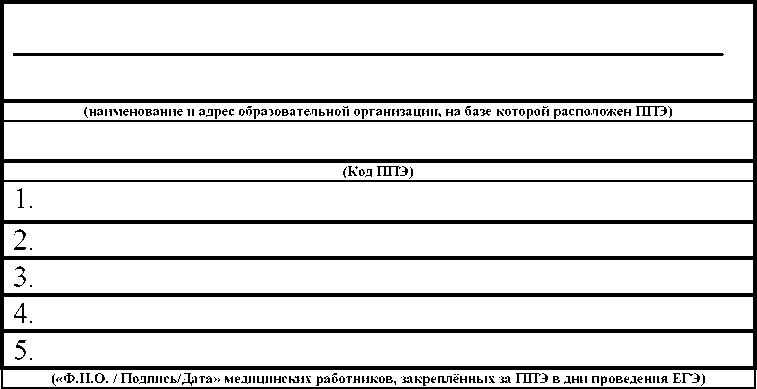 Регламентные сроки осуществления этапов подготовки и проведения экзамена в ППЭ29 Начиная с 2021 года ЕГЭ по учебному предмету «Информатика и информационно-коммуникационные технологии (ИКТ)» будет проводиться в компьютерной форме (далее - КЕГЭ).Пунктом 40 Порядка установлено, что конфликтная комиссия принимает и рассматривает апелляции участников экзамена по вопросам нарушения Порядка, а также о несогласии с выставленными баллами, принимает по результатам рассмотрения апелляции решение об удовлетворении или отклонении апелляции участника экзамена. В соответствии с пунктом 97 Порядка конфликтная комиссия не рассматривает апелляции по вопросам содержания и структуры заданий по учебным предметам, а также по вопросам, связанным с оцениванием результатов выполнения заданий экзаменационной работы с кратким ответом, нарушением участником экзамена требований Порядка и неправильным заполнением бланков ЕГЭ и ГВЭ. Пунктом 101 Порядка установлено, что до заседания конфликтной комиссии по рассмотрению апелляции о несогласии с выставленными баллами конфликтная комиссия устанавливает правильность оценивания развернутого ответа участника экзамена, подавшего апелляцию. Для этого к рассмотрению апелляции привлекается эксперт по соответствующему учебному предмету, не проверявший ранее экзаменационную работу участника экзамена, подавшего апелляцию о несогласии с выставленными баллами.В связи с вышеизложенным апелляция о несогласии с выставленными баллами КЕГЭ не рассматривается по следующим причинам:наличие ответов на задания экзаменационной работы только с кратким ответом (конфликтной комиссией такие экзаменационные работы не рассматриваются в соответствии с пунктом 97 Порядка);требование привлечения в соответствии с пунктами 40,	101 Порядка эксперта предметной комиссии посоответствующему учебному предмету к рассмотрению апелляции о несогласии с выставленными баллами для установления правильности оценивания ответов на задания экзаменационной работы, предусматривающие развернутый ответ участника экзамена, подавшего указанную апелляцию (эксперт предметной комиссии не привлекается для установления правильности оценивания кратких ответов на задания экзаменационной работы).Конфликтная комиссия, в том числе проводит проверку качества распознавания информации путем сверки информации с изображений бланков апеллянта и с листов распознавания, выявляя наличие технических ошибок. Под технической ошибкой понимаются ошибки при обработке экзаменационных бланков и (или) протоколов оценивания развёрнутых ответов - сканировании, распознавании текста, верификации. Апелляция о несогласии с выставленными баллами не может быть рассмотрена конфликтной комиссией, поскольку при проведении КЕГЭ исключено влияние человеческого фактора со стороны экспертов предметных комиссий (т.к. работа проверяется автоматизировано), технические ошибки в части сканирования, распознавания текста, верификации также не могут быть предметом 180Бланки ЕГЭБланки регистрации, бланки ответов на задания КИМ, в том числе	дополнительные бланки ответов на задания КИМ(при необходимости)ВДПВозвратный доставочный пакетВыпускники прошлых летЛица, освоившие образовательные программы среднего общего образования в предыдущие годы, и имеющие документ об образовании, подтверждающий получение среднего общего образования (или образовательные программы среднего (полного) общего образования - для лиц, получивших документ об образовании, подтверждающий получение среднего (полного) общего образования, до 1 сентября 2013 года) и (или) подтверждающий	получение	среднего	профессиональногообразования, а также лица, имеющие среднее общее образование, полученное в иностранных организациях, осуществляющих образовательную деятельностьГИАГосударственная итоговая аттестация по образовательным программам среднего общего образованияГЭКГосударственная	экзаменационная	комиссия	субъектаРоссийской ФедерацииДБО № 2Дополнительный бланк ответов № 2ЕГЭЕдиный государственный экзаменИКИндивидуальный комплект участника экзаменаКалибровочный листТестовая страница границ печати, которая отражает качество настройки принтера станции печати ЭМ, а также используется при настройке сканера для перевода в электронный вид бланков ответов, распечатанных на этой станции печати ЭМКЕГЭЕГЭ по учебному предмету «Информатика и информационнокоммуникационные	технологии	(ИКТ)»,	проводимыйв компьютерной формеКИМКонтрольные измерительные материалы ЕГЭКККонфликтная комиссия субъекта Российской ФедерацииКонтрольный листПоследний лист ИК участника экзамена, содержащий сведения о бланке регистрации и номере КИММинпросвещения РоссииМинистерство просвещения Российской ФедерацииОбразовательная организацияОрганизация, осуществляющая образовательную деятельность по имеющей государственную аккредитацию образовательной программеМинобрнауки РТМинистерство образования и науки Республики ТываПеревозчик ЭМОрганизация, осуществляющая доставку экзаменационных материаловПОПрограммное обеспечениеПорядокПорядок проведения государственной итоговой аттестации по образовательным программам среднего общего образования, утвержденный	приказом	Минпросвещения	Россиии Рособрнадзора от 07.11.2018 г. № 190/1512 (зарегистрирован Минюстом России 10.12.2018, регистрационный № 52952)ППЭПункт проведения экзаменовРассадкаАвтоматизированное распределение участников экзаменов и организаторов по аудиториям, осуществляемое РЦОИ за 1 день до проведения экзамена по соответствующему учебному предметуРИСРегиональная	информационная	система	обеспеченияпроведения государственной итоговой аттестации обучающихся, освоивших основные образовательные программы основного общего и среднего общего образованияРособрнадзорФедеральная служба по надзору в сфере образования и наукиРЦОИРегиональный	центр	обработки	информации	субъектаРоссийской ФедерацииСеть «Интернет»Информационно-телекоммуникационная сеть «Интернет»Система мониторинга готовности ППЭИнтернет-ресурс, взаимодействующий со Станицей авторизации в части сбора сведений о подготовке и проведении экзамена в ППЭ и обеспечивающий отображение указанных сведений и формирование отчётов на их основе для зарегистрированных пользователей регионального и федерального уровнейСпециализирован ный федеральный порталФедеральный портал распространения ключевой информации — интернет-ресурс, взаимодействующий со станцией авторизации и обеспечивающий авторизацию членов ГЭК и передачу сведений об авторизации в систему мониторинга готовности ППЭ, передачу ключей доступа в день проведения экзамена авторизованным членам ГЭК, получение электронных актов и журналов для передачи в систему мониторинга готовности ППЭ, передачу настроек подключения к серверу РЦОИТокенЗащищенный внешний носитель с записанным ключом шифрованияУчастники ГИА в форме ЕГЭЛица, планирующие поступление на обучение по программам бакалавриата и программам специалитета в образовательные организации высшего образования, из числа:лиц, обучающихся по образовательным программам среднегообщего образования, в том числе иностранных граждан, лиц без гражданства, соотечественников за рубежом, беженцев и вынужденных переселенцев, лиц, обучающихся в образовательных организациях, расположенных за пределами территории Российской	Федерации	и	реализующих	имеющиегосударственную аккредитацию образовательные программы среднего	общего	образования,	и	дипломатическихпредставительствах и консульских учреждениях Российской Федерации, представительствах Российской Федерации при международных (межгосударственных, межправительственных) организациях, имеющих в своей структуре специализированные структурные	образовательные	подразделения,	освоившихобразовательные программы среднего общего образования в очной, очно-заочной или заочной формах, подавших заявления об участии в ГИА в установленные пунктами 11 и 12 Порядка сроки и допущенных в 2021 году к ГИА в порядке, установленном абзацем первым пункта 10 Порядка;лиц, обучающихся по образовательным программам среднего профессионального	образования и осваивающих имеющиегосударственную аккредитацию образовательные программы среднего общего образования, в том числе по образовательным программам	среднего	профессионального	образования,интегрированным с образовательными программами основного общего и среднего общего образования, подавших заявления об участии в ГИА в установленные пунктами 11 и 12 Порядка сроки и допущенных в 2021 году к ГИА в порядке, установленном абзацем первым пункта 10 Порядка;лиц, осваивающих образовательные программы среднего общего образования в форме самообразования или семейного образования,	либо	лиц,	обучающихся	по	не	имеющимгосударственной аккредитации образовательным программам среднего общего образования, в том числе обучающихся по образовательным	программам	среднего	профессиональногообразования, получавших среднее общее образование по не имеющим	государственной	аккредитации	образовательнымпрограммам среднего общего образования, и прикрепившихся для прохождения ГИА экстерном к организации, осуществляющей образовательную деятельность по имеющим государственную аккредитацию образовательным программам среднего общего образования, подавших заявления об участии в ГИА в установленные пунктами 11 и 12 Порядка сроки и допущенных в 2021 году к ГИА в порядке, установленном абзацем вторым пункта 10 Порядка;лиц, допущенных к ГИА в предыдущие учебные годы, но не прошедших ГИА или получивших на ГИА неудовлетворительные результаты	по	соответствующим	учебным	предметам	впредыдущие учебные годы, восстановленных в образовательные организации на срок, необходимый для прохождения ГИА в 2021году, и подавших заявления об участии в ГИА в установленные пунктами 11 и 12 Порядка сроки.Участники ЕГЭВыпускники прошлых лет; обучающиеся по образовательным программам	среднего	профессионального	образования,не имеющие среднего общего образования; обучающиеся, получающие	среднее	общее	образование	в	иностранныхорганизациях, осуществляющих образовательную деятельностьУчастники экзаменовУчастники ГИА в форме ЕГЭ и участники ЕГЭУчастники экзаменов с ОВЗ, участники экзаменов -дети-инвалиды и инвалидыУчастники	ГИА	в	форме	ЕГЭ	с	ограниченнымивозможностями здоровья; участники ЕГЭ с ограниченными возможностями здоровья; участники ГИА в форме ЕГЭ - дети- инвалиды и инвалиды; участники ЕГЭ - дети-инвалиды и инвалидыУчебная платформаУчебная	платформа	по	подготовке	специалистов,привлекаемых к ГИА, https://edu.rustest.ru/ФЦТФедеральное	государственное	бюджетное	учреждение«Федеральный центр тестирования»Штаб ППЭСпециально отведенное помещение (аудитория) в ППЭ для руководителя ППЭ, оборудованное телефонной связью, принтером и персональным компьютером с необходимым программным обеспечением и средствами защиты информации, а также сканером (в случае если по решению ГЭК сканирование экзаменационных работ участников экзамена проводится в помещении для руководителя ППЭ)ЭкстерныЛица, осваивающие образовательные программы среднего общего образования в форме самообразования или семейного образования,	либо	лица,	обучающиеся по не	имеющимгосударственной аккредитации образовательным программам среднего общего образования, в том числе обучающиеся по образовательным	программам	среднего	профессиональногообразования, получавших среднее общее образование по не имеющим	государственной	аккредитации	образовательнымпрограммам среднего общего образования, и прикрепившиеся для прохождения ГИА экстерном к организации, осуществляющей образовательную деятельность по имеющим государственную аккредитацию образовательным программам среднего общего образования, подавшие заявления об участии в ГИА в установленные пунктами 11 и 12 Порядка сроки и допущенные в 2021 году к ГИА в порядке, установленном абзацем вторым пункта 10 ПорядкаЭМЭкзаменационные материалы ЕГЭЭталонный калибровочныйТестовая страница границ печати, включённая в состав дистрибутива станции сканирования	и используемая длялистнастройки сканера при проведении технической подготовки и при переводе в электронный вид форм ППЭ и (при необходимости) бланков ЕГЭДолжностьРекомендуемые требованияЧлен ГЭКРуководитель ППЭОрганизатор ППЭВысшее или среднее профессиональное образование.Должен знать:нормативные правовые акты, регламентирующие проведение ЕГЭ;основные нормы и правила пожарной безопасности, охраны труда;основы работы на компьютере (на уровне пользователя). Должен владеть:этическими нормами поведения при общении с участниками экзаменов, лицами, привлекаемыми к проведению ЕГЭ в ППЭ, и др.Должен пройти:подготовку по проведению ЕГЭ в ППЭ, в том числе на Учебной платформеТехнический специалистВысшее или среднее профессиональное образование.Должен знать:нормативные правовые акты, регламентирующие проведение ЕГЭ;технику безопасности и противопожарной защиты;инструкции по использованию программного обеспечения, необходимого для проведения ЕГЭ;инструкции	по использованию	и работе	средстввидеонаблюдения в ППЭ (в случае совмещении должности технического специалиста по видеонаблюдению).Должен владеть:навыками работы с операционной системой компьютера (на уровне уверенного пользователя)навыками работы с антивирусным программным обеспечением (на уровне уверенного пользователя);установкой,	настройкой	и сопровождением	прикладногопрограммного обеспечения;навыками работы c ЛВС, TCP/IP, DNS, DHCP (на уровне уверенного пользователя)Должен пройти:подготовку по проведению ЕГЭ в ППЭ, в том числе на Учебной платформеАссистент (в том числе тифло- и сурдопереводчик)Высшее или среднее профессиональное образование в сфере коррекционной педагогики или медицины (за исключением случаев, когда в качестве ассистентов привлекаются родители (законные представители) участников экзаменов).Должен знать: нормативные правовые акты, регламентирующие проведение ЕГЭ;основные нормы и правила пожарной безопасности, охраны труда.Должен владеть:этическими нормами поведения при общении с участниками экзаменов, лицами, привлекаемыми к проведению ЕГЭ в ППЭ, и др.навыками работы с инвалидами, детьми-инвалидами, лицами с ОВЗ.Должен пройти:подготовку по проведению ЕГЭ в ППЭЧлену ГЭК необходимо помнить, что экзамен проводится в спокойной и доброжелательной обстановке.В день проведения экзамена члену ГЭК в ППЭ запрещается:а) оказывать содействие участникам экзаменов, в том числе передавать им средства связи, электронно-вычислительную технику, фото-, аудио- и видеоаппаратуру, справочные материалы, письменные заметки и иные средства хранения и передачи информации; б) пользоваться средствами связи вне Штаба ППЭ (пользование средствами связи допускается только в Штабе ППЭ в случае служебной необходимости).Руководителю ППЭ необходимо помнить, что экзамен проводится в спокойной и доброжелательной обстановке.В день проведения экзамена (в период с момента входа в ППЭ и до окончания экзамена) в ППЭ руководителю ППЭ запрещается: а) пользоваться средствами связи за пределами Штаба ППЭ; б) оказывать содействие участникам ЕГЭ, в том числе передавать им средства связи, электронно-вычислительную технику, фото-, аудио- и видеоаппаратуру, справочные материалы, письменные заметки и иные средства хранения и передачи информации.Организатору необходимо помнить, что экзамен проводится в спокойной и доброжелательной обстановке.В день проведения экзамена (в период с момента входа в ППЭ и до окончания экзамена) в ППЭ организатору в аудитории запрещается: а) иметь при себе средства связи, электронно-вычислительную технику, фото-, аудио- и видеоаппаратуру, справочные материалы, письменные заметки и иные средства хранения и передачи информации, художественную литературу и т.д.; б) оказывать содействие участникам экзамена, в том числе передавать им средства связи, электронно-вычислительную технику, фото-, аудио- и видеоаппаратуру, справочные материалы, письменные заметки и иные средства хранения и передачи информации;в) выносить из аудиторий и ППЭ экзаменационные материалы (ЭМ) на бумажном или электронном носителях, фотографировать ЭМ.Участники экзамена могут взять с собой в аудиторию только документ, удостоверяющий личность, гелевую, капиллярную ручку с чернилами черного цвета, при необходимости – лекарства и питание, а также средства обучения и воспитания (далее – дополнительные материалы, которые можно использовать на ЕГЭ по отдельным учебным предметам).На ЕГЭ разрешается пользоваться следующими дополнительными материалами: по математике ‒ линейка, не содержащая справочной информации; по физике – линейка и непрограммируемый калькулятор; по химии – непрограммируемый калькулятор, периодическая система химических элементов Д.И. Менделеева, таблица растворимости солей, кислот и оснований в воде, электрохимический ряд напряжений металлов; по географии – линейка, транспортир, непрограммируемый калькулятор.Непрограммируемые калькуляторы: а) обеспечивают выполнение арифметических вычислений (сложение, вычитание, умножение, деление, извлечение корня) и вычисление тригонометрических функций (sin, cos, tg, ctg, arcsin, arcos, arctg); б) не осуществляют функции средств связи, хранилища базы данных                      и не имеют доступ к сетям передачи данных (в том числе к  сети «Интернет»).Организатору необходимо помнить, что экзамен проводится в спокойной и доброжелательной обстановке.В день проведения экзамена (в период с момента входа в ППЭ и до окончания экзамена) в ППЭ запрещается: а) иметь при себе средства связи, электронно-вычислительную технику, фото-, аудио- и видеоаппаратуру, справочные материалы, письменные заметки и иные средства хранения и передачи информации, художественную литературу и т.д.;б) оказывать содействие участникам экзамена, в том числе передавать им средства связи, электронно-вычислительную технику, фото-, аудио- и видеоаппаратуру, справочные материалы, письменные заметки и иные средства хранения и передачи информации;в) выносить из аудиторий и ППЭ экзаменационные материалы (ЭМ) на бумажном или электронном носителях, фотографировать ЭМ. В день проведения экзамена (в период с момента входа в ППЭ и до окончания экзамена) в ППЭ медицинскому работнику запрещается: а) иметь при себе средства связи (в случае необходимости вызова бригады скорой помощи в Штабе ППЭ есть телефон), электронно-вычислительную технику, фото-, аудио- и видеоаппаратуру, справочные материалы, письменные заметки и иные средства хранения и передачи информации, художественную литературу и т.д.;б) оказывать содействие участникам экзамена, в том числе передавать (получать от них средства связи) им средства связи, электронно-вычислительную технику, фото-, аудио- и видеоаппаратуру, справочные материалы, письменные принадлежности, письменные заметки и иные средства хранения и передачи информации;в) выносить из аудиторий и ППЭ экзаменационные материалы (ЭМ) на бумажном или электронном носителях, фотографировать ЭМ.Название учебного предметаКод учебного предметаНазвание учебного предметаКод учебного предметаРусский язык01Обществознание12Математика (профильный уровень)02Испанский язык13Физика03Китайский язык14Химия04Литература18Информатика и ИКТ05Математика (базовый уровень)22Биология06Английский	язык(устный экзамен)29История07Немецкий язык (устный экзамен)30География08Французский	язык(устный экзамен)31Английский язык09Испанский язык (устный экзамен)33Немецкий язык10Китайский язык (устный экзамен)34Французский язык11Продолжительность выполнения экзаменационной работыПродолжительность выполнения экзаменационной работы лицами с ОВЗ, детьми-инвалидами и инвалидамиНазвание	учебногопредмета15 минут45 минутИностранные языки (раздел «Говорение», кроме ЕГЭ по китайскому языку)12 минут42 минутыИностранные языки (раздел «Говорение» по китайскому языку)3 часа (180 минут)4 часа 30 минутИностранные языки (за исключением	раздела«Говорение»)3 часа (180 минут)4 часа 30 минутГеография3	часа	30	минут(210 минут)5 часовХимия3	часа	30	минут(210 минут)5 часовРусский язык3 часа 55 минут (235 минут)5 часов 25 минутФизика3 часа 55 минут (235 минут)5 часов 25 минутБиология3 часа 55 минут (235 минут)5 часов 25 минутИнформатика и ИКТ3 часа 55 минут (235 минут)5 часов 25 минутОбществознание3 часа 55 минут (235 минут)5 часов 25 минутИстория3 часа 55 минут (235 минут)5 часов 25 минутЛитература3 часа 55 минут (235 минут)5 часов 25 минутМатематика	(профильныйуровень)КомпонентКоличествоКонфигурацияРабочие станцииРабочие станцииРабочие станцииСтанция печати ЭМпо 1 на каждую аудиторию проведения + не менее 1 резервной станции печати на 3-4 основные станцииПроцессор:количество ядер: от 4; частота: от 2,0 ГГц.Оперативная память: от 4 Гбайт,доступная (свободная) память для работы ПО(неиспользуемая прочими приложениями): не менее 1 Гбайт.Свободное дисковое пространство:от 100 ГБайт на начало экзаменационного периода;не менее 20% от общего объема жесткого диска в течение экзаменационного периода.Прочее оборудование:Встроенный или внешний оптический привод для чтения компакт-дисков CD	(DVD)-ROM.	Предпочтительнымявляется горизонтальное расположение дисковода в системном блоке.Видеокарта и монитор:разрешение не менее 1280 по горизонтали, не менее 1024 по вертикали;диагональ экрана: от 13 дюймов для ноутбуков, от 15 дюймов для мониторов и моноблоков,размер шрифта стандартный - 100%.Внешний интерфейс: USB 2.0 и выше, рекомендуется не ниже USB 3.0, а также не менее двух свободных портов***. Манипулятор «мышь».Клавиатура.Система	бесперебойного	питания	(рекомендуется):выходная	мощность,	соответствующая	потребляемоймощности подключённой рабочей станции, время работы при полной нагрузке не менее 15 мин.Локальный лазерный принтер (использование сетевого принтера не допускается):Формат: А4.Тип печати: черно-белая.Технология печати: лазерная.Размещение: настольный.Скорость черно-белой печати (обычный режим, A4): не менее 25 стр./мин.Качество черно-белой печати (режим наилучшего качества): не менее 600 x 600 точек на дюйм.Объем лотка для печати: от 250 листов.Операционные системы*: Windows 8.1/10** (сборка 1607 и выше), платформы: ia32 (x86), x64.Специальное ПО: Средство антивирусной защиты информации, имеющее действующий на весь период ЕГЭ сертификат ФСБ России. Установка и запуск станции должны выполняться под учетной записью с правами локального администратораСтанция1	+ не менееПроцессор:КомпонентКоличествоКонфигурацияавторизации1 резервной станцииколичество ядер: от 4;частота: от 2,0 ГГц.Оперативная память: от 4 Гбайт,доступная	(свободная)	память	для	работы	ПО(неиспользуемая прочими приложениями): не менее 1 Гбайт.Свободное дисковое пространство:От 100 Гбайт на начало экзаменационного периода;не менее 20% от общего объема жесткого диска в течение экзаменационного периода.Прочее оборудование:Видеокарта и монитор:разрешение не менее 1280 по горизонтали, не менее 1024 по вертикали;диагональ экрана: от 13 дюймов для ноутбуков, от 15 дюймов для мониторов и моноблоков, размер шрифта стандартный - 100%.Внешний интерфейс: USB 2.0 и выше, рекомендуется не ниже USB 3.0, а также не менее двух свободных портов***. Манипулятор «мышь».Клавиатура.Система	бесперебойного	питания	(рекомендуется):выходная	мощность,	соответствующая	потребляемоймощности подключённой рабочей станции, время работы при полной нагрузке не менее 15 мин.Интернет:Наличие	стабильного	стационарного	канала	связис выходом в Интернет.Наличие резервного канала связи с выходом в Интернет (USB-модем/альтернативный	канал	доступа	к	сетиИнтернет).Требования к скорости исходящего соединения с РЦОИ:Материалы должны быть переданы из Ш1Э и успешно обработаны РЦОИ в день экзамена. Оценочное время передачи ЭМ рекомендуется определять из расчёта:х х тV ’где v - фактическая скорость передачи данных канала связи между Ш1Э и РЦОИ, x - количество участников ЕГЭ, распределённых на дату экзамена в ППЭ, m - коэффициент объёма обрабатываемой информации на одного участника ЕГЭ. Для технологии печати полного комплекта ЭМ m = 3 Мбайт (или 24 Мбит).Таким образом, для ППЭ с 5 аудиториями по 15 участников ЕГЭ и фактической скоростью передачи данных в 10 Мбит/c оценочное время передачи ЭМ составит 3 минуты.Обратите внимание, что фактическая скорость передачи данных может отличаться от заявленной провайдером, при этом	она	может	изменяться	со	временем	из-заособенностей организации сети, технических неполадок иКомпонентКоличествоКонфигурациясбоев, а также при изменении нагрузки на сервер РЦОИ.Локальный лазерный принтер (использование сетевого принтера не допускается):Формат: А4.Тип печати: черно-белая.Технология печати: лазерная.Размещение: настольный.Скорость черно-белой печати (обычный режим, A4): не менее 25 стр./мин.Качество черно-белой печати (режим наилучшего качества): не менее 600 x 600 точек на дюйм.Объем лотка для печати: от 250 листовОперационные системы*: Windows 8.1/10** (Сборка 1607 и выше), платформы: ia32 (x86), x64.Специальное ПО:	Средство антивирусной защитыинформации, имеющее действующий на весь период ЕГЭ сертификат ФСБ России.Дополнительное	ПО	(рекомендуется):	Средствапросмотра файлов в формате pdf, офисное ПО (при необходимости).Установка и запуск станции должны выполняться под учетной записью с правами локального администратораСтанция сканировани я в ППЭ1-2 + не менее чем 1 резервная станция сканирования в ППЭ ****Процессор:количество ядер: от 4;частота: от 2,0 ГГц.Оперативная память:до 50 участников:от 4 Гбайт;доступная	(свободная)	память	для	работы	ПО(неиспользуемая прочими приложениями) - не менее 2 Гбайт;свыше 50 участников:от 8 Гбайт;доступная	(свободная)	память	для	работы	ПО(неиспользуемая прочими приложениями) - не менее 4 Гбайт.Свободное дисковое пространство:от 100 Гбайт на начало экзаменационного периода;не менее 20% от общего объема жесткого диска в течение экзаменационного периода.Прочее оборудование:Видеокарта и монитор:разрешение не менее 1280 по горизонтали, не менее 1024 по вертикали;диагональ экрана: от 13 дюймов для ноутбуков, от15 дюймов мониторов и моноблоков,размер шрифта стандартный - 100%.Внешний интерфейс: USB 2.0 и выше, рекомендуется не ниже USB 3.0, а также не менее двух свободных портов***. Манипулятор «мышь».Клавиатура.Система	бесперебойного	питания	(рекомендуется):КомпонентКоличествоКонфигурациявыходная	мощность,	соответствующая	потребляемоймощности подключённой рабочей станции, время работы при полной нагрузке не менее 15 мин.Локальный или сетевой TWAIN-совместимый сканер:Формат бумаги: не менее А4.Разрешение сканирования: поддержка режима 300 dpi. Цветность сканирования: черно-белый, оттенки серого. Тип сканера: поточный, односторонний, с поддержкой режима сканирования ADF:	автоматическая	подачадокументов.Операционные системы*: Windows 8.1/10** (сборка 1607 и выше), платформы: ia32 (x86), x64.Специальное ПО:	Средство	антивирусной	защиты	информации,имеющее действующий на весь период ЕГЭ сертификат ФСБ России.Установка и запуск станции должны выполняться под учетной записью с правами локального администратораСтанция записи ответовне более 4-х на одну аудиторию проведения + не менее1 резервной на каждую аудиторию проведения с 4- мя станциями записи ответовПроцессор:количество ядер: от 4;частота: от 2,0 ГГц.Оперативная память: от 4 Гбайт;доступная	(свободная)	память	для	работы	ПО(неиспользуемая прочими приложениями): не менее 1 Гбайт.Свободное дисковое пространство:от 100 Гбайт на начало экзаменационного периода;не менее 20% от общего объема жесткого диска в течение экзаменационного периода.Прочее оборудование:Звуковая карта.Встроенный или внешний оптический привод для чтения компакт-дисков CD (DVD)-ROM.Видеокарта и монитор:разрешение не менее 1280 погоризонтали, не менее 1024 по вертикали;диагональ экрана: от 13 дюймов для ноутбуков, от 15 дюймов мониторов и моноблоков;размер шрифта стандартный - 100%..Внешний интерфейс: USB 2.0 и выше, рекомендуется не нижеUSB 3.0, а также не менее двух свободных***. Манипулятор «мышь».Клавиатура.Аудиогарнитура (наушники	закрытого	типаакустического оформления с микрофоном):Минимальные	требованияк аудиогарнитурам (допускается	использование	ваудиториях проведения с одним участником): Тип: гарнитура с микрофоном.Крепление микрофона: подвижное (не «на проводе»), микрофон должен находиться на расстоянии от 1 до 2 см перед ртом говорящего.Тип акустического оформления: закрытого типа.КомпонентКоличествоКонфигурацияУшные подушки наушников (амбушюры): мягкие.Тип	крепления:	мягкое	оголовье	с возможностьюрегулировки размера.Длина провода: не менее 2 м.Чувствительность микрофона: не более - 60 Дб (т.е.число чувствительности должно быть меньше 60).Направленность микрофона: нет.Микрофон с шумоподавлением: нет.Рекомендуемые требования к аудиогарнитурам (могут быть использованы в аудиториях проведения более чем с одним участником):Тип: гарнитура с микрофоном.Крепление микрофона: подвижное (не «на проводе»), микрофон должен находиться на расстоянии от 1 до 2 см перед ртом говорящего.Тип	акустического	оформления:	закрытого	типас жёсткой замкнутой (без отверстий) внешней крышкой динамиков.Ушные	подушки	наушников (амбушюры):	мягкие,изолирующие, полностью покрывающие ухо, плотно прилегающие к голове.Тип	крепления: мягкое	оголовье	с	возможностьюрегулировки размера.Длина провода: не менее 2 м.Чувствительность микрофона: не более -	60 Дб (т.е.число чувствительности должно быть меньше 60).Направленность микрофона: однонаправленный.Микрофон с шумоподавлением: да.Тип микрофона: конденсаторный.Динамики: не менее 40 мм, от 24 до 32 Ом.Частотный диапазон: 20 - 22000 Гц.Режим: стерео.Использование переходников не рекомендуется, в случае необходимости	использования	переходников	следуетобеспечить надежное соединение с компьютером и проводом аудиогарнитуры.Операционные системы*: Windows 8.1/10** (сборка 1607 и выше), платформы: ia32 (x86), x64.Специальное	ПО: Средство	антивирусной	защитыинформации, имеющее действующий навесь период ЕГЭ сертификат ФСБ России.Установка и запуск станции должны выполняться под учетной записью с правами локального администратора..Станция КЕГЭПо одной на каждого участника КЕГЭ + не менее одной резервной станции на каждые 5Процессор:количество ядер: от 4;частота: от 2,0 ГГц.Оперативная память: от 4 Гбайт;доступная	(свободная)	память	для	работы	ПО(неиспользуемая прочими приложениями): не менее 1 Гбайт.Свободное дисковое пространство:от 100 Гбайт на начало экзаменационного периода;КомпонентКоличествоКонфигурациястанций КЕГЭне менее 20% от общего объема жесткого диска в течение экзаменационного периода.Прочее оборудование:Встроенный оптический привод для чтения компактдисков CD (DVD)-ROM или внешний (один на аудиторию) оптический привод для чтения компакт-дисков CD (DVD)- ROM (в случае доставки ЭМ на CD-дисках).Видеокарта и монитор:разрешение не менее 1280 по горизонтали, не менее 1024 по вертикали;диагональ экрана: от 13 дюймов для ноутбуков, от 15 дюймов мониторов и моноблоков:размер шрифта стандартный - 100%.Внешний интерфейс: USB 2.0 и выше, рекомендуется не ниже USB 3.0, а также не менее двух свободных***.Манипулятор «мышь».Клавиатура.Операционные системы*: Windows 8.1/10** (сборка 1607 и выше), платформы: ia32 (x86), x64.Специальное	ПО:	Средство	антивирусной	защитыинформации, имеющее действующий на весь период ЕГЭ сертификат ФСБ России.ПО,	предоставляемое	участнику	экзамена	(составопределяется субъектом Российской Федерации): текстовые редакторы, редакторы электронных таблиц, системы	программирования	на	языках	Школьныйалгоритмический язык, С#, C++, Pascal, Java, Python.Установка и запуск станции должны выполняться под учетной записью с правами локального администратораДополнительное оборудование и расходные материалыДополнительное оборудование и расходные материалыДополнительное оборудование и расходные материалыТокенпо 1на каждого члена ГЭК, не менее 2 на ППЭЗащищенный внешний носитель с записанным ключом шифрования.Токен члена ГЭК используется для получения ключа доступа к ЭМ и его активации на станциях печати ЭМ, а также	для	формирования	зашифрованного	пакетас электронными	образами	бланков ЕГЭ участниковэкзамена и форм Ш1Э на станции сканирования в Ш1ЭФлеш- накопитель для переноса данных между станциями ППЭОт 1 + не менее 1 резервногоФлеш-накопитель используется техническим специалистом для переноса данных между станциями Ш1Э.Суммарный объем всех флеш-накопителей должен быть не менее 10 Гб.Интерфейс: USB 2.0 и выше, рекомендуется не нижеUSB 3.0Флеш- накопитель для сохранения устных ответов участниковОт 1 + не менее 1 резервногоСуммарный объем всех флеш-накопителей, на которые предполагается сохранять устные ответы / ответы КЕГЭ участников экзамена, должен быть не менее 10 Гб.Флеш-накопители для доставки устных ответов / ответов КЕГЭ участников экзамена из ППЭ вРЦОИ могут быть доставлены в ППЭ членами ГЭК (схемаКомпонентКоличествоКонфигурацияэкзаменаобеспечения определяется регионом).Допускается	использовать	несколько	флеш-накопителей, но все они должны быть переданы для загрузки на станцию приёмки в РЦОИ.Запрещено: вручную объединять данные с записями устных ответов / ответов КЕГЭ участников экзамена с разных флеш-накопителей.Рекомендуется USB 3.0 .Важно! По окончании экзамена флеш-накопители с сохраненным устными ответами / ответами КЕГЭ участников экзамена остаются на хранение в ППЭ и не должны использоваться при проведении последующих экзаменовФлеш- накопитель для сохранения ответов КЕГЭ участников экзаменаПо 1 на каждую аудиторию или по 1 на каждого ТССуммарный объем всех флеш-накопителей, на которые предполагается сохранять устные ответы / ответы КЕГЭ участников экзамена, должен быть не менее 10 Гб.Флеш-накопители для доставки устных ответов / ответов КЕГЭ участников экзамена из ППЭ в РЦОИ могут быть доставлены в ППЭ членами ГЭК (схема обеспечения определяется регионом).Допускается	использовать	несколько	флеш-накопителей, но все они должны быть переданы для загрузки на станцию приёмки в РЦОИ.Запрещено: вручную объединять данные с записями устных ответов / ответов КЕГЭ участников экзамена с разных флеш-накопителей.Рекомендуется USB 3.0 .Важно! По окончании экзамена флеш-накопители с сохраненным устными ответами / ответами КЕГЭ участников экзамена остаются на хранение в ППЭ и не должны использоваться при проведении последующих экзаменовБумагаВ среднем 15 листов на один на участника экзаменаплотность 80 г/м2Белизна: от 150%Резервный USB-модем1 на ППЭРезервный	USB-модем	используется	в случаевозникновения проблем с доступом в сеть «Интернет» по стационарному каналу связи.Резервные картриджине менее 1-го резервного картриджа на 3 лазерных принтера одной модели.Общее	количество	картриджей	рассчитываетсяв соответствии	с	техническими	характеристикамикартриджа, исходя из среднего значения объёма одного ИК - 15 листов.Резервный лазерныйне менее одного на ППЭИспользуется	в случае	выхода	из строя	принтера,используемого	на какой-либо	основной	илиКомпонентКоличествоКонфигурацияпринтеррезервной станции печати ЭМ или станции авторизацииРезервный внешнийCD(DVD)- ROMне менее одного на ППЭИспользуется в случае выхода из строя или невозможности прочитать электронный носитель с ЭМ на какой-либо из станций печати ЭМ.Резервный сканерне менее одного на ППЭИспользуется	в случае	выхода	из строя	сканера,используемого на какой-либо основной или резервной станции сканирования в Ш1ЭРезервные кабели	дляподключени я принтеров и сканеров к компьютера м (ноутбукам)От 1 на ППЭИспользуются в случае сбоя при подключении принтера или сканера к компьютеру (ноутбуку)Резервные аудиогарнитуры1 на каждую аудиторию проведения для инструктажа участников + не менее 1 резервной на каждые 4станции записи ответовМинимальные требования к аудиогарнитурам: (допускается использование в аудиториях проведения с одним участником)Тип: гарнитура с микрофономКрепление микрофона: подвижное (не «на проводе»), микрофон должен находиться на расстоянии от 1 до 2 см перед ртом говорящего.Тип акустического оформления: закрытого типа. Ушные подушки наушников (амбушюры): мягкие. Тип крепления: мягкое оголовье с возможностью регулировки размера.Длина провода: не менее 2 м.Чувствительность микрофона: не более -60Дб (т.е. число чувствительности должно быть меньше 60).Направленность микрофона: нет.Микрофон с шумоподавлением: нетРекомендуемые требования к аудиогарнитурам: (могут быть использованы в аудиториях проведения более чем с одним участником)Тип: гарнитура с микрофономКрепление микрофона: подвижное (не «на проводе»), микрофон должен находиться на расстоянии от 1 до 2 см перед ртом говорящего.Тип акустического оформления: закрытого типа с жёсткой	замкнутой	(без	отверстий)	внешнейкрышкой динамиков.Ушные подушки наушников (амбушюры): мягкие, изолирующие, полностью покрывающие ухо, плотно прилегающие к голове.Тип крепления: мягкое оголовье с возможностью регулировки размера.Длина провода: не менее 2 м.Чувствительность микрофона: не более - 60 Дб (т.е.КомпонентКоличествоКонфигурациячисло чувствительности должно быть меньше 60).Направленность микрофона: однонаправленный.Микрофон с шумоподавлением: даТип микрофона: конденсаторный.Динамики: не менее 40 мм, от 24 до 32 Ом.Частотный диапазон: 20 - 22000 Гц.Режим: стерео.Использование переходников не рекомендуется, в случае необходимости использования переходников следует обеспечить надежное соединение с компьютером и проводом аудиогарнитуры.Резервный внешний CD (DVD)- ROMне менее одногоИспользуется в случае выхода из строя или невозможности прочитать электронный носитель на какой-либо из станций печати ЭМ или станции записи ответов.Название учебного предметаКод	учебногопредметаНазвание	учебногопредметаКод учебного предметаАнглийский язык09Французский язык11Немецкий язык10Испанский язык13Китайский язык14Продолжительность выполнения экзаменационной работыПродолжительность выполнения экзаменационной лицами	с ОВЗ,инвалидами и инвалработы детьми- идамиНазвание предметаучебного3 часа (180 минут)4 часа 30 минутИностранные исключением «Говорение»языки (заразделаНазвание предметаКод предметаНазвание предметаКод предметаНемецкий	язык(устный экзамен)30Английский	язык(устный экзамен)29Испанский	язык(устный экзамен)33Французский	язык(устный экзамен)31Китайский	язык(устный экзамен)34Продолжительность выполнения экзаменационной работыПродолжительность выполнения экзаменационной	работылицами	с ОВЗ,	детьми-инвалидами и инвалидамиНазвание	учебногопредмета15 минут45 минутИностранные языки (раздел «Г оворение», кроме ЕГЭ по китайскому языку)12 минут42 минутыИностранные языки (раздел «Говорение»	покитайскому языку)Номер аудиторииНазвание	учебногопредметаКод учебного предметаНазвание	учебногопредметаКод	учебногопредметаРусский язык01Обществознание12Математика (профильный уровень)02Испанский язык13Физика03Китайский язык14Химия04Литература18Биология06Математика (базовый уровень)22История07География08Английский язык09Немецкий язык10Французский язык11Продолжительность выполнения экзаменационной работыПродолжительность выполнения экзаменационной работы	участникамиЕГЭ	с ОВЗ,	детьми-инвалидами и инвалидамиНазвание учебного предмета15 минут45 минутИностранные языки (раздел «Говорение», кроме ЕГЭ по китайскому языку)12 минут42 минутыИностранные языки (раздел «Г оворение» по китайскому языку)3 часа (180 минут)4 часа 30 минутИностранные языки3 часа (180 минут)4 часа 30 минутГеография3 часа 30 минут (210 минут)5 часовРусский язык3 часа 30 минут (210 минут)5 часовХимия3 часа 55 минут (235 минут)5 часов 25 минутМатематика	(профильныйуровень)3 часа 55 минут (235 минут)5 часов 25 минутФизика3 часа 55 минут (235 минут)5 часов 25 минутБиологияОбществознаниеИсторияЛитератураИнформатика и ИКТНАЧАТ	 	 20 		 г.ОКОНЧЕН	 	 20 		 г.№ п/ пОбращениеОбращениеФамилия, имя, отчество участника экзаменаНомер аудиторииПричина обращенияПринятые меры (в соответствующем поле поставить «Х»)Принятые меры (в соответствующем поле поставить «Х»)Подпись участника экзаменаПодпись медицинского работника№ п/ пдатавремяФамилия, имя, отчество участника экзаменаНомер аудиторииПричина обращенияОказана медицинская помощь, участник экзамена ОТКАЗАЛСЯ ОТ СОСТАВЛЕН ИЯ АКТА О ДОСРОЧНОМ ЗАВЕРШЕНИИ ЭКЗАМЕНАОказана медицинская помощь, и СОСТАВЛЕН АКТ О ДОСРОЧНОМ ЗАВЕРШЕНИИ ЭКЗАМЕНАПодпись участника экзаменаПодпись медицинского работника12345678910№ п\пЭтап контроляРегламентный срок(используется для определения фактов несвоевременного выполнения в 1И1Э этапов подготовки или проведения экзаменов, и цветовой индикации таких фактов в системе мониторинга готовности ППЭ)Регламентный срок(используется для определения фактов несвоевременного выполнения в 1И1Э этапов подготовки или проведения экзаменов, и цветовой индикации таких фактов в системе мониторинга готовности ППЭ)Регламентный срок(используется для определения фактов несвоевременного выполнения в 1И1Э этапов подготовки или проведения экзаменов, и цветовой индикации таких фактов в системе мониторинга готовности ППЭ)№ п\пЭтап контроляНе ранее (местное время)Не позднее (местное время)Обоснование(выдержка текста из методических рекомендаций, на основании которого определен срок)1Техническая подготовка5 календарных дней17:00 за день до экзаменаТехническая подготовка и контроль технической готовности проводятся не ранее пяти и не позднее одного календарного дня до дня проведения экзамена2Контроль технической готовности2 календарных дня17:00 за день до экзаменаТехническая подготовка и контроль технической готовности проводятся не ранее пяти и не позднее одного календарного дня до дня проведения экзамена2.1Авторизация2 рабочих дня до даты экзамена17:00 за день до экзаменане ранее 2 рабочих дней до дня проведения экзамена и не позднее 17:00 за деньдо экзамена3Скачивание ключа9:3010:004Начало экзаменов10:0511:00Определено, исходя из ориентировочного времени печати:«Ориентировочное время выполнения данной операции (для 15 участников экзаменов) до 20 минут при скорости печати принтера не менее 25 страниц в минуту»5Завершение экзаменов10:3016:30Определено с учетом максимальной продолжительности выполнения экзаменационной работы для лиц с ОВЗ и детей-инвалидов:5 часов 25 минут (325 минут)6Передача бланков11:0017:30Для ускорения процесса обработки бланков в ННЭ может быть использовано более одной Станции сканирования в ННЭ. Их количество РЦОИ определяет самостоятельно, исходя из числа участников экзаменов, распределенных в ННЭ на дату экзамена, скорости работы используемых сканеров, а также навыков задействованных работников ННЭ. На обработку бланков, включая их комплектацию, приёмку у организаторов и заполнение соответствующих форм ППЭ отводится не более 2-х часов.7ПередачаЖурналов10:3019:00